      Na temelju  članka 110. Zakona o proračuna („Narodne novine“ broj 87/08,136/12 i 15/15), članka 16. Pravilnika o polugodišnjem i godišnjem izvještaju o izvršenju proračuna („Narodne novine“ broj 24/13, 102/17 i 1/20) i članka 20. Statuta Grada Paga („Službeni glasnik Grada Paga“ broj 05/09, 09/10, 3/13, 2/16, 11/17, 3/18 i 5/19 )  Gradsko vijeće Grada Paga  na sjednici održanoj 30. srpnja 2020. godine, donijelo jeGODIŠNJI IZVJEŠTAJ O IZVRŠENJU PRORAČUNA GRADA PAGAZA 2019. GODINUČlanak 1.1. OPĆI DIO 	     Proračun Grada  Paga za 2019. godinu („Službeni glasnik Grada Paga“ broj  13/19)  ostvaren je u 2019. godini kako slijedi:SAŽETAK A. RAČUNA PRIHODA I RASHODA  I B.  RAČUNA FINANCIRANJA RAČUN PRIHODA I RASHODAA.  RAČUN PRIHODA I RASHODA  Prihodi i rashodi prema  ekonomskoj klasifikaciji      :Prihodi i rashodi prema izvorima financiranja      Rashodi prema funkcijskoj klasifikaciji B. RAČUN FINANCIRANJA     Račun financiranja prema  ekonomskoj klasifikaciji     Analitički prikaz ostvarenih primitaka i izvršenih izdataka        Račun financiranja prema izvorima financiranja2. POSEBNI  DIO     Izvršenje po organizacijskoj klasifikaciji      Izvršenje po programskoj klasifikaciji (programi, aktivnosti i projekti)3.  IZVJEŠTAJ O ZADUŽIVANJU NA DOMAĆEM I STRANOM TRŽIŠTU NOVCA I KAPITALA  ZA 2019. GODINU       Člankom 7. Pravilnika o polugodišnjem i godišnjem izvještaju o  izvršenju proračuna ( „Narodne novine“ broj 24/13, 102/17 i 1/20) propisano je da Izvještaj o zaduženju na domaćem i stranom tržištu novca i kapitala daje pregled zaduženja u izvještajnom razdoblju po vrsti instrumenata, valutnoj, kamatnoj i ročnoj  strukturi. Osim toga daje se stanje obveza  za vrijednosne papire, kredite i zajmove  na početku i kraju proračunske godine kao i  iznose otplata navedenih obveza  raspoređena  prema dospijeću u narednim godinama.       Grad Pag  nije se  zadužio dugoročno u izvještajnom razdoblju.      Stanje obveza za  ugovorene kredite  na početku iznosi 10.240.021,12 kuna i na kraju proračunske godine  iznosi 9.628.996,96  kuna. I to temeljem evidentiranog Ugovora o otplati iz sredstava KFW kreditne linije za financiranje uvoza opreme za investicijske projekte vodoopskrbe na području RH za projekt Ražanac-Rtina (Pag) s Hrvatskim vodama u iznosu od 254.107,29 kuna (65.491,57 DEM) sklopljenog 21.05.1999. godine i Ugovora o kreditu broj: 5113945037 sklopljenog 03.08.2015. godine sa Erste&Steiermarkisce bank d.d. u iznosu od 9.985.913,83 kuna (1.319.975,36 EUR) namijenjen za financiranje izgradnje dječjeg vrtića u gradu Pagu.Planom otplate za INO – kredit iz KFW kreditne linije   utvrđen je način otplate  i to u  8 polugodišnjim jednakim  anuitetom  u iznosu od 4.093,22 DEM. Prva rata je dospijevala  30.06.1999.  godine, a posljednja 30.12.2006. godine. Otplata kredita  po Ugovorom o kreditu broj 5113945037 utvrđena je u 48 jednakih tromjesečnih rata. Iznos rate je 27.499,49 EUR-a u protuvrijednosti  u kunama obračunata po srednjem tečaju HNB na dan plaćanja.  Prva rata je dospijevala  30.06.2019.  godine. U 2019. godini isplaćene su  obveze po  trima rata 82.498,47 EUR-a odnosno 611.024,16 kuna.   Zadnja rata dospijeva 31.03.2031. godine. Po otplatnom planu utvrđen je sa 31.12.2019. godine  preostali iznos glavnice u iznosu od 1.237.477,05 EUR-a  odnosno   evidentirana obveza u kunama u iznosu od 9.374.889,67. Ugovorene  kamate  po Ugovora o kreditu broj: 5113945037 od 03.08.2015. godine    iznose 3,55%  godišnje  po fiksnoj  stopi  na iznos kredita od dana korištenja (31.12.2016.-30.09.2019.) odnosno Aneks br.2 Ugovora  od 03.10.2019. po fiksnoj stopi od 1,75%  (01.10.2019. - 31.03.2031.).  Iznos kamata  plaća se tromjesečno po obračunu Banke, a utvrđena je u otplatnom planu. Preostali iznos kamata od 01.01.2020.-31.03.2031. iznosi 131.894,76 EUR-a.       Člankom 7.  istog Pravilnika propisano je  da sastavni dio Izvještaja o zaduženju je  i izvještaj o zajmovima i potraživanjima  za dane zajmove, a koji sadrži pregled danih zajmova i potraživanja za dane zajmove u izvještajnom razdoblju.       Grad Pag  nije davao zajmove u izvještajnom razdoblju.Grafikon 1. Struktura otplate glavnice  po kreditu  Erste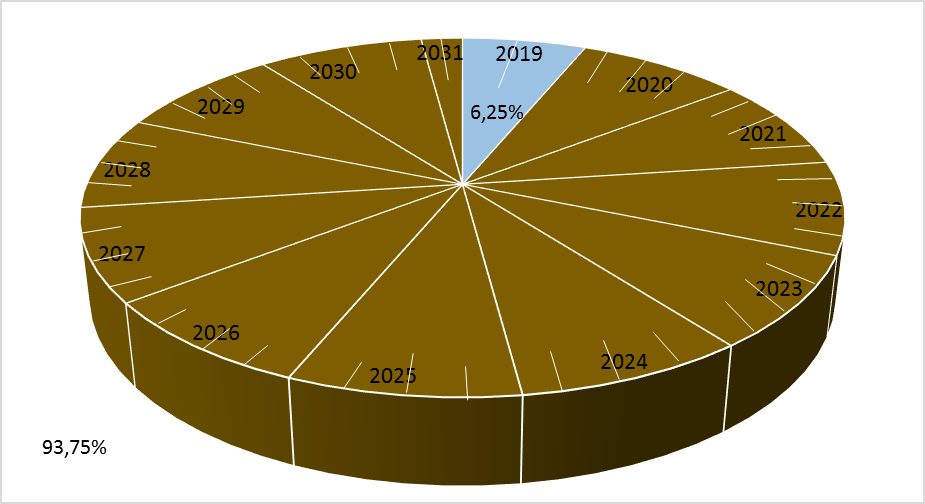 Grafikon 2. Prikaz otplate kamata po  kreditu Erste po godinama 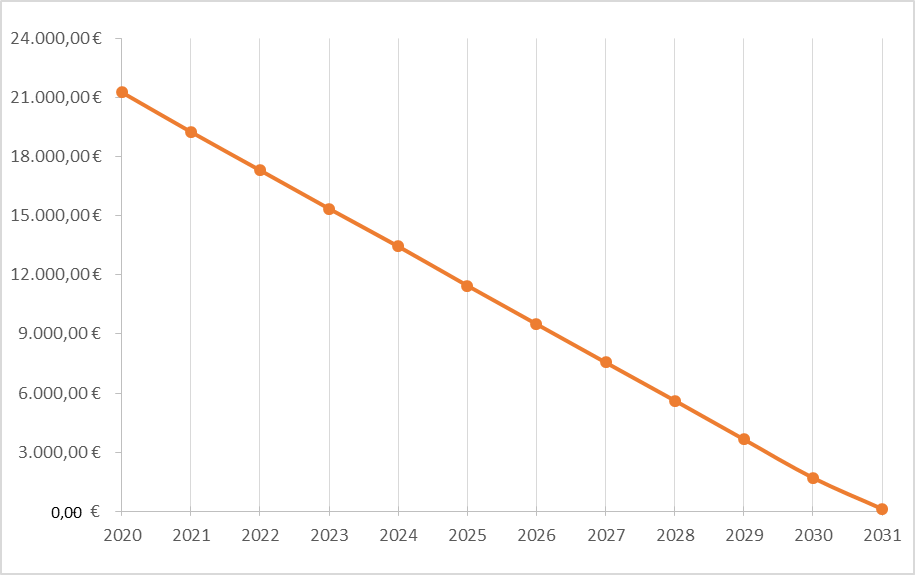 4. IZVJEŠTAJ O KORIŠTENJU PRORAČUNSKE ZALIHE ZA 2019.  GODINU Člankom 56. Zakona o proračunu („Narodne novine“ broj 87/08,136/12 i 15/15) propisano je da se sredstva proračunske zalihe koriste za nepredviđene namjene, za koje u proračunu nisu osigurana ili za namjene za koje se tijekom godine pokaže da za njih nisu utvrđena dovoljna sredstva jer ih pri planiranju proračuna nije bilo moguće predvidjeti. Sredstva proračunske  zalihe koriste se za financiranje rashoda nastalih pri otklanjanju posljedica elementarnih nepogoda, epidemija, ekoloških nesreća ili izvanrednih događaja i ostalih nepredvidivih nesreća te za druge nepredviđene rashode tijekom godine. Nadalje, člankom 57. propisano je da o korištenju proračunske zalihe odlučuje gradonačelnik.  Člankom 8. Pravilnika o polugodišnjem i godišnjem izvještaju o izvršenju proračuna ( „Narodne novine“ broj 24/13, 102/17,1/20) propisano je da Izvještaj o izvršenju o korištenju proračunske zalihe sadrži podatke o donositelju Odluke, namjeni korištenja te iznos  i datum korištenja sredstava odnosno isplate sredstava  iz proračunske zalihe.    Planirana sredstva za proračunsku zalihu u iznosu od 100.000,00 kuna  u 2019. godini  nisu  korištena.5.  IZVJEŠTAJ O DANIM JAMSTVIMA I IZDACIMA PO JAMSTVIMA   ZA 2019. GODINU Sukladno članku 9. Pravilnika o polugodišnjem i godišnjem izvještaju o izvršenju proračuna ( „Narodne novine“ broj 24/13, 102/17 i 1/20) propisano je da Izvještaj o danim jamstvima i izdacima po jamstvima  sadrži pregled danih i protestiranih jamstava u izvještajnom razdoblju. Osim toga ovaj Izvještaj sadrži stanje obveza po danim jamstvima iskazanih u izvanbilančnoj evidenciji, na početku i na kraju proračunske godine kao i stanje protestiranih jamstva. Izvještaj   je prikazan kroz Tablice: Tablica: Pregled danih jamstava       Grad Pag tijekom  2019. godine  nije davao nova jamstva.     Stanje obveza po danom jamstvu, iskazane u izvanbilančnoj evidenciji na početku proračunske godine iznosi 435.466,25  kuna odnosno na  dan 31.12.2019. godine  285.817,09  kuna. Navedeni iznosi utvrđeni su Izvješćem  Komunalnog društva Pag d.o.o.Tablica: Pregled protestiranih jamstava     Stanje potraživanja po protestiranim jamstvima na početku  proračunske godine  i na dan 31.12.2019. godine iznosi 0,00 kuna.   6.  OBRZLOŽENJE  OSTVARENJA PRIHODA I PRIMITAKA, RASHODA I IZDATAKA U 2019. GODINI     Člankom 12. stavak 1. Pravilnika o polugodišnjem i godišnjem izvještaju  o izvršenju proračuna (Narodne novine“ broj 24/13, 102/17 i 1/20)  propisano je  da obrazloženje ostvarenja prihoda i primitaka, rashoda i izdataka  dopunjuje podatke iz Računa prihoda i  rashoda i Računa financiranja na opisni, brojčani, grafički ili kombinirani način  posebice obrazlaganjem odstupanja izvršenja u odnosu na plan. Primjenom odredbi Zakona o proračunu  kao  i dijela  donesenih  Uputa za izradu prijedloga proračuna i financijskih planova proračunskih korisnika Grada Paga koji se odnosi na obvezu uključivanja, praćenja i trošenja vlastitih i namjenskih prihoda i primitaka  svih proračunskih korisnika  ovaj Godišnji izvještaj o izvršenju  proračuna Grada Pag za 2019. godinu  sadrži  i ostvarenje  prihoda i primitaka te izvršenje rashoda i izdataka   triju proračunskih korisnika Grad Paga ( Centra za kulturu i informacije Pag u likvidaciji, Dječjeg vrtića „Paški mališani“ Pag i Gradske knjižnice Pag) i to temeljem  njihovih dostavljenih  izvješća.      Sažetak prihoda i rashoda i računa financiranja     Sažetak  A. Račun prihoda i rashoda i B. Računa financiranja sadrži prikaz ukupnih ostvarenih  prihoda  i primitaka  te izvršenih rashoda i izdataka na razini razreda ekonomske klasifikacije.      U  A. Računu prihoda i rashoda utvrđeno je da   planirani prihodi  za 2019. godinu iznose  34.377.920,00 kuna, a ostvareni su u  izvještajnom razdoblju  u iznosu od  28.974.438,64 kuna i čine  84,28% ukupnog plana.  U strukturi naplaćenih prihoda prihodi poslovanja  zastupljeni su u iznosu od 28.824.049,05 kuna te prihodi od prodaje nefinancijske imovine u iznosu od 150.389,59  kuna.Ukupno planirani rashodi  u iznosu od 31.828.000,00  kuna izvršeni su u  2019. godini u iznosu od 27.357.040,43 kuna i čine 85,95% ukupnog plana. U strukturi rashoda otpada na rashode poslovanja  iznos od 21.645.306,83 kuna, dok na rashode  za nabavu nefinancijske imovine  otpada  iznos od 5.711.733,60  kuna.                             Odnosom ostvarenih prihoda i izvršenih rashoda u  tekućoj proračunskoj  godini utvrđen je proračunski višak u iznosu od 1.617.398,21 kuna.     U B. Računu financiranja  nije planiran ni  ostvaren  primitak od financijske imovine i zaduživanja.  Od planiranog iznosa od 615.000,00 kuna za  izdatak  za financijsku imovinu i otplatu zajmova  u izvještajnom razdoblju izvršeno je 611.024,16 kuna čime je ostvaren proračunski manjak   od  - 611.024,16 kuna.     Raspoloživa sredstva iz prethodnih godina utvrđena su kao proračunski manjak u iznosu od -1.902.930,85 kuna  i predstavljaju  rezultat  odnosa  sukcesivnog pokrića proračunskog  manjka   Proračuna Grada Paga u iznosu od -3.130.000,00 kuna sukladno  članku 3. Odluke  o načinu pokrića  proračunskog manjka u Proračunu Grada Paga iz prethodnog razdoblja  (“Službeni glasnik Grada Paga“  broj 10/19) i  ostvarenog proračunskog viška Grada  sa 31.12.2018. godine u iznosu od 977.401,24  kuna  sukladno članku 2. iste Odluke  te ukupnog  proračunskog  viška proračunskih korisnika sa 31.12.2018. godine u iznosu od   249.667,91 kuna.       Odnosom ukupno ostvarenih prihoda/primitaka  ( Grada i proračunskih korisnika - vlastita i namjenska sredstva) u 2019. godini u iznosu od 28.974.438,64 kuna, ukupno izvršenih rashoda/izdataka  u  iznosu od  27.968.064,59  kuna  i  planiranih  raspoloživih sredstava   iz prethodnih godina  u iznosu od -1.902.930,85 kuna ostvaren je    proračunski  manjak sredstava u iznosu od -896.556,80 kuna.     Temeljem  objavljenih  financijskih izvještaja  proračunskih korisnika   za razdoblje  01.01.-31.12.2019. godine, a  u skladu  odredbi  Pravilnika  o financijskom  izvještavanju u proračunskom računovodstvu (NN 3/15, 93/15, 135/15,2/17, 28/17,112/18 i 126/19)  utvrđen je višak poslovanja proračunskih korisnika  Gradske knjižnice Pag u iznosu od 27.776,72 kuna (http://pag.hr/index.php/gradska-uprava/proracun-i-financije/financijsko-izvjesce-korisnika-proracuna,)   Dječjeg vrtića „Paški mališani“ u iznosu od 270.306,33 kuna (https://www.vrtic-paski-malisani.hr/dokumentacija/financijski-planovi-i-izvjesca.html),   Centra za kulturu i informacije Pag u likvidaciji   u iznosu od 11.454,80 kuna (http://pag.hr/index.php/gradska-uprava/proracun-i-financije/financijsko-izvjesce-korisnika-proracuna.         Proračunski manjak  Grada (bez proračunskih korisnika) na dan 31.12. 2019.  godine utvrđen je godišnjim financijskim izvještajima za 2019. godinu propisanim Pravilnikom o financijskom izvještavanju u proračunskom računovodstvu  obrazac PR-RAS VP 151 objavljen  http://pag.hr/index.php/gradska-uprava/proracun-i-financije/financijsko-izvjesce-grada  u iznosu od   -27.684.599,32  kuna.   Zbroj je to proračunskog manjka  u iznosu od -28.676.478,43 kuna utvrđenog  po godišnjem izvještaju o izvršenju proračuna za 2018. godine, ispravka -smanjenje  prenesenog proračunskog manjka  po osnovi presude Posl. 786/2018  Eko- vet proizvodnja d.o.o. -14.125,00 kuna  i  storno računa nakon raskida Ugovora sa Micro-projekt d.o.o.  -31.250,00 kuna i  ostvarenog proračunskog  viška  tekuće proračunske   u   iznosu od    946.504,11 kuna.Konsolidiranim financijskim izvještajem obrazac PR.RAS VP 151  za tekuću proračunsku godinu -  razina 23 ( zbirni Grad, proračunski korisnici)   objavljen  http://pag.hr/index.php/gradska-uprava/proracun-i-financije/financijsko-izvjesce-grada utvrđen je  proračunski manjak  u iznosu od        -27.624.729,95   kuna.     U Računu prihoda i rashoda  dan je usporedni pregled ostvarenih prihoda i  izvršenih rashoda  po ekonomskoj klasifikaciji na razini  razreda, skupine, podskupine i odjeljka računskog plana  Grada Paga i proračunskih korisnika  za izvještajno razdoblje  u odnosu na plan 2019. godine kao i ostvarenje za isto razdoblje prethodne proračunske godine.          Ukupni prihodi proračuna (Grad i proračunski korisnici) sastoje se od prihoda poslovanja i prihoda od prodaje nefinancijske imovine.     Tablica 1. Usporedni prikaz ostvarenih prihoda za 2018. i 2019. godinu 1. Grafički prikaz ostvarenih prihoda za 2018. i 2019. godinu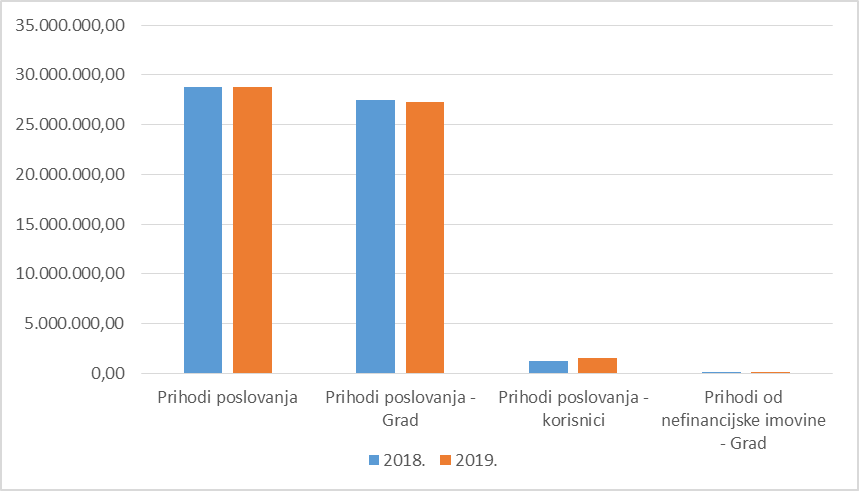 PRIHODI POSLOVANJA planirani su u iznosu od 34.277.920,00 kuna, a ostvareni su u iznosu 28.824.049,05 kuna ili 84,09% planiranog iznosa. Ostvarenje pojedinih vrsta prihoda poslovanja  iskazano je po ekonomskoj klasifikaciji  kroz skupine, podskupine i odjeljke kako slijedi:     Prihodi od porezaPrihodi od poreza    u izvještajnom razdoblju ostvareni su u iznosu od 12.739.196,99 kuna  što čini 75,08%  planiranog ostvarenja.  Ostvareno je  4,98% manje u odnosu na isto izvještajno razdoblje  prethodne godine.  Unutar  ove vrste prihoda evidentirane su:    Porez i prirez na dohodak odnosno samo poreza, budući da Grad Pag nije propisao stopu prireza za svoje područje obveznicima poreza na dohodak, ostvaren je u iznosu od 6.744.539,46 kuna ili 3,76% više od   plana što  je u odnosu na isto razdoblje prethodne godine  manje za 5,51%.  Prihod je ostvaren po osnovi:- sredstva dobivenih rasporedom  temeljem Zakona o financiranju jedinice lokalne i područne (regionalne) samouprave  u iznosu od 4.941.897,77 kuna što odgovara iznosu  60%  ukupno ostvarenih  sredstava na području grada Paga (8.236.488,87 kn)  od čega je najviše raspoređeno  od poreza na dohodak po osnovi nesamostalnog rada čak 65,16%  (3.220.253,28 kn), od iznajmljivanja stan. soba i postelja - paušalno 14,39% (711.326,85kn), po osnovi dohotka od  kapitala 6,94% ( 343.022,68 kn), od obrta  5,80% (286.701,30 kn) i  ostalih vrsta  poreza  na dohodak ( kamate na štednju, najma i zakupa po rješenju Porezne uprave…) 7,71%.- sredstava fiskalnog  izravnanja raspoređuje se  ovisno o ukupno raspoloživim  sredstvima  prikupljenima  iz udjela za fiskalno izravnanje i o udjelu grada, općine, županije  u sredstvima fiskalnog  izravnanja u punom iznosu za sve općine, gradove i županije u skladu sa Odlukom o udjelu sredstava  fiskalnog izravnanja…  za 2019. godinu. Udio Grada iznosi 0,00812211764776928. Grad Pag   je u izvještajnom razdoblju  ostvario pravo na sredstva fiskalnog izravnanja  u iznosu od 1.802.641,69 kuna, dok je  izdvojio za fiskalno izravnanje iz   ostvarenih sredstava  na području grada   iznos od 1.400.200,92 kuna prema  Izvještaju o ustupljenim prihodima poreza na dohodak dostavljen od strane FINE, Centra podrške sustavu  riznice za razdoblje od 01.01.-31.12.2019. godine.     Porezi na imovinu  ostvareni su u iznosu od 5.549.228,38 kuna ili 55,68% plana odnosno u odnosu na  isto razdoblje prethodne godine manje  za  2,86%. Razlog takvom ostvarenju je  manje ostvarenog poreza na nekretnine  za  428.506,11 kuna odnosno  12,77%  (ostvareno 2.928.810,77 kn), poreza na  korištenje  javne površine za 2.494,80 kuna  odnosno 1,67%  (ostvareno 147.262,40 kn) i  više ostvarenog poreza na kuće za odmor  za 268.401,65 kuna  odnosno za 12,17%    ( ostvareno 2.473.764,15 kn).   Manje ostvarenje u odnosu na isto razdoblje prethodne godine  bilježe Porezi na robu i usluge  za 19,93 % odnosno za 110.870,12 kuna. U odnosu na planirano ostvareno je  manje  za 11,09%.   U ovoj podskupini evidentiraju se: porez na potrošnju koji je ostvaren u iznosu od  445.174,15 kune što je u odnosu na prethodnu proračunsku godinu manje za 18,85%  i porez na tvrtku   ostvaren u iznosu od 255,00 kuna  odnosno 96,71% manje.  Ostvarenje se odnosi na naplatu  nenaplaćenog potraživanje evidentiranog na dan 31.12.2016. godine s obzirom da je  kao prihod jedinice lokalne samouprave ukinut  Zakonom o lokanim porezima (NN 115/16,101/17). Pomoći iz inozemstva i od subjekata unutar općeg proračuna  Pomoći iz inozemstva i od subjekata unutar općeg  proračuna   u izvještajnom razdoblju ostvareni su u iznosu od 902.398,95 kuna  što čini 32,52%  planiranog ostvarenja. Unutar  ove vrste prihoda evidentirane su:   Pomoći proračuna iz drugih proračuna  planirane  1.796.000,00 kuna, a  ostvarene su u iznosu od 481.650,00 kuna  ili 26,82%.   Tekuće pomoći proračuna  iz drugih proračuna u iznosu od 36.650,00 kuna, a odnose se na pomoći doznačene iz  državnog proračuna za-  program zaštite kulturnog dobra „Škola Paška čipkarica-čuvarica kulturne baštine“ u  iznosu od 10.000,00 kuna  po Ugovora br. 50-132-19 o korištenju sredstava Ministarstva kulture. -  program vizualnih umjetnosti 10. Međunarodni  festival čipke - za ugovor odjelu čipkarice  u 2019. godini  u iznosu od 10.000,00 kuna   temeljem    Ugovora  br. 50-216-19 o korištenju sredstava Ministarstva  kulture  - program zaštite kulturnog dobra, radionica  tradicijskih pjevanja otoka Paga    u iznosu od  10.000,00 kuna  temeljem    Ugovora  br. 50-115-19 o korištenju  sredstava od strane Ministarstva kulture iz  županijskog proračuna za- podmirenje ogrijeva socijalno ugroženim osobama na području grada Paga u iznosu od 6.650,00 kuna (osigurana  kao Pomoć za ogrjev u proračunu Zadarske županije za 2019. godinu).    Kapitalne pomoći  proračuna  iz drugih proračuna ostvarene su u iznosu od 445.000,00 kuna za:- sufinanciranje  projekta  uređenja javnog WC-a u Pagu  u iznosu  90.000,00 kuna  - preostalih  50% temeljem  Ugovora br. 01-IV/2018 JTI    iz Programa  razvoja javne turističke infrastrukture u 2018. godini Ministarstva turizma  - sufinanciranje projekta uređenje gradske plaže Prosika u iznosu od 155.000,00 kuna što  predstavlja 50% ugovorenog iznosa temeljem   Ugovora  br. 10-I/2019-JTI   iz Programa razvoja javne turističke infrastrukture u 2019. godini  od strane Ministarstva turizma- sufinanciranje radova i usluga za projekt uređenje pješačko - biciklistike staze “Zagrljaj kamena i vjetra“  u iznosu od 200.000,00 kuna  što čini 45% od ukupne procijene  troškova Projekta  temeljem Ugovora o  sufinanciranju broj: 07-F-E-0041/19-13 od strane Ministarstva regionalnog razvoja i fondova EU   Pomoći od izvanproračunskih korisnika ostvarene su u iznosu od 154.989,00 kuna od planiranih 895.000,00 kuna ili 17,32%.  Doznačene pomoći  odnose  se na sredstva u visini 75%  od strane   Fonda za zaštitu okoliša i energetsku učinkovitost   sukladno  Ugovoru o korištenju sredstava Fonda za neposredno sudjelovanje Fonda u sufinanciranju programa sanacije odlagališta komunalnog otpada  „Sv. Kuzam“ od 08.02.2005. godine i Dodatku I-X.  Pomoći  proračunskim korisnicima  iz proračuna koji im nije nadležan  ostvaren je u iznosu od 244.600,00 kuna odnosno 297,72% više od plana iz razloga što proračunski korisnici nisu imali  realno planirane iznose  pomoći. Unutar  ove vrste primitaka evidentirane su dobivene pomoći proračunskih korisnika:     Tekuće pomoći proračunskim korisnicima iz proračuna koji im nije nadležan u iznosu od 206.600,00 kuna i to  iz   državnog proračuna temeljem dostavljenog  Izvješća  za razdoblje 01.01.-31.12.2019. godine. Dječjeg vrtića „Paški mališani“ iznos od 202.600,00  kuna i iz županijskog proračuna za kulturu manifestaciju B. Kašić  Gradskoj knjižnici Pag  3.000,00 kuna te za javne potrebe Gradskoj knjižnici Pag  1.000,00 kuna.     Kapitalne pomoći proračunskim korisnicima iz proračuna koji im nije nadležan u iznosu od 38.000,00 kuna, odnose se na pomoći doznačene iz  državnog proračuna za nabavu knjiga   u Gradskoj knjižnici Pag.   Pomoći iz državnog proračuna temeljem prijenosa EU sredstava ostvaren je u iznosu od 21.159,95 kuna od  planiranih 22.000,00 kuna , a odnosi se na   isplaćeni predujam za Projekt KK 06.1.1.0047 Kulturna ruta: putevima liburnskog, rimskog i hrvatskog nasljeđa Zadarske županije   koji  uključuje 69,32%  od  15%  prihvatljivih  troškova plaće  višeg stručnog suradnika za pripremu i vođenje projekata odnosno  savjetnika za  prostorno planiranje.         Prihodi od imovinePrihodi od imovine  ostvareni su u iznosu od 5.046.180,45 kuna  ili 104,65% plana. Ostvarenje u odnosu na isto razdoblje prethodne proračunske godine manje  je za 3,09%. Prihodi od imovine  sastoje se od prihoda od financijske i prihoda od nefinancijske imovine.   Prihodi od financijske imovine  ostvareni su u iznosu od 526.765,52  kuna i  to 99,72%  od  naplate zateznih kamata u iznosu od 525.296,48 kuna. U  odnosu na isto razdoblje prethodne godine ostvareno  je 8,22% manje. U 2018. godini  ostvareno  je 572.335,63 kuna  i to po osnovi    kamata po  presudi  Trgovačkog suda  po naknadi za koncesije   za turističko zemljište u kampu  Šimuni u iznosu od 459.029,24 kuna i zateznih kamata po drugim osnovama 113.306,39 kuna. U 2019. godini ostvareno je 525.296,48 kuna i to po osnovi kamata po rješenje OVR-1206/18-1  Jović Božidar  po  Ugovoru o koncesiji  građevinskog zemljišta za izgradnju sportskog centra iz 2004. godine  iznos od 429.158,45 kuna i zateznih kamata po drugim osnovama (poreza, naknada) 96.138,03 kuna.Prihod od kamata  na depozite po viđenju ostvarena u iznosu od 1.469,04 kuna i  sadrže ostvaren prihod  kod proračunskih korisnika u iznosu od 489,58 kuna  ( Dječji vrtić -409,29 kn i Gradska knjižnica Pag -80,29 kn) i  Grada u iznosu od 979,46 kuna.    Prihodi od nefinancijske imovine ostvareni su u iznosu od 4.519.414,93 kuna  ili 5,84% više od  plana, a čine ih naknade za koncesije, prihodi od zakupa i  iznajmljivanja imovine i naknade za korištenje nefinancijske imovine. Ostvareno  je manje  za 2,44% u odnosu na prethodnu proračunsku godinu.Naknade za koncesije ostvarene su u iznosu od 1.077.822,62 kuna. Ostvarenje se odnosi na        - naknade za izdana koncesijska odobrenja za obavljanje djelatnosti na morskoj obali i morskim vodama na području Grada  u iznosu od 262.692,00 kuna,- naknade za koncesije na pomorsko dobro  u iznosu od 118.391,89 kuna što čini 1/3  ostvarenih prihoda na području Grada dobivenih sredstava rasporedom,- naknade za koncesiju na turističkom zemljištu u kampovima  u suvlasništvu RH  u iznosu od 255.351,95 kuna dobivena rasporedom sredstava u iznosu 20% od ukupno prikupljenih sredstva  na području Grada 1.276.759,79 kuna utvrđen  Izvještajem o uplati i rasporedu zajedničkih prihoda, određenih ustanova i trgovačkih društava  u vlasništvu RH za razdoblje 01.01.-31.12.2019. godine od strane   FINE Sektora usluga za državu,-  naknadu za  koncesiju dimnjačarske usluge u iznosu od 2.400,00 kuna,-  naknadu za koncesiju građevinskog zemljišta za izgradnju sportskog centra po  rješenje OVR-1206/18-1  Jović Božidar  u iznosu od 438.986,78 kuna. Prihodi od zakupa i iznajmljivanja imovine ostvareni su u iznosu od  3.352.553,45 kuna što u odnosu na  ostvarenje prethodne proračunske godine kada je ostvareno 2.484.739,14 kuna  ostvareno  više za 34,92%.  Ostvarenje ove vrste prihoda čine prihodi od  zakupa javne površine za postavu štandova, kioska, stolova i stolica sa ostvarenjem  od 2.230.366,22 kuna (2018.-1.621.578,44 kn) i  prihodi od zakupa poslovnih prostora u vlasništvu Grada  sa ostvarenjem od  1.122.187,23 kuna (2018. -863.160,70 kn). Naknada za korištenje  nefinancijske imovine ostvarena je u iznosu od 89.038,86 kuna što  predstavlja više u odnosu na prethodnu godinu za 19,88%. Ostvarenje tekuće godine  uključuje ostvarenje po osnovi naknade  za otkopanu količinu neenergetskih mineralnih sirovina u iznosu od 19.048,28 kuna i  spomeničke rente u iznosu od 69.990,58 kuna ( po čet. metru -67.807,33 kn i na ukupan prihod -2.183,25 kn). Više ostvareno u odnosu na 2018. godinu   odnosi se  na više ostvarene spomeničke rente za 17.331,76 kuna i manje ostvarene   naknade za otkopanu količinu neenergetskih mineralnih sirovina  za 2.565,36 kuna.          Prihodi  od upravnih i administrativnih pristojbi, pristojbi   po posebnim propisima i naknada  Prihodi  od upravnih i administrativnih pristojbi i  pristojbi  po posebnim propisima  i naknada planirani su u iznosu od 9.174.000,00 kuna, a ostvareni su u izvještajnom razdoblju u iznosu od 9.564.026,54 kuna  što čini 104,25% planiranih sredstava. Tako ostvareno u odnosu na izvještajno razdoblje prethodne godine čini 25,41%  više ostvarenog.    Upravne i administrativne  pristojbe  ostvareni su u iznosu od  999.524,37 kuna ili 102,41% godišnjeg plana i to po osnovi Prihoda od prodaje državnih  biljega  u iznosu od 87.808,14 kuna,  boravišne pristojbe u iznosu od 878.861,03 kuna i  vlastitih prihoda Gradske knjižnice Pag ( članarina, kašnjenje) u iznosu od 32.855,20 kuna. Ostvarenje u odnosu na izvještajno razdoblje prethodne proračunske  godine  više  je za 4,22%.    Prihodi po posebnim propisima ostvareni su   u iznosu od  2.435.027,90 kuna  i  predstavljaju 97,19%  od godišnjeg  plana te  je više ostvareno za 21,06% u odnosu na isto razdoblje 2018. proračunske godinu. Navedeno ostvarenje se odnosi na ostvarenje prihoda od vodnog doprinosa u iznosu od 33.739,38 kuna i ostalih nespomenutih prihoda u iznosu od 2.401.288,52 kuna.Ostvarenje ostalih nespomenutih prihoda uključuje ostvarenje po osnovi:-  naknade za   parkiranje  u iznosu od 240.000,00 kuna temeljem članka 2. Odluke  o dopuni Odluke o organizaciji, načinu i visini naknade za parkiranje na područje Grada Paga  od 19.12.2016. godine i  predstavlja 20% od ukupno naplaćenog iznosa od parkinga  u 2018. godini iz evidencije Pag-a II d.o.o.-  naknade za isporučenu el. energiju u sustav HEP-a od postrojenja vjetroelektrana „Ravne 1“ u iznosu od 32.283,00 kuna.-  naknade za zadržavanje nezakonito izgrađene zgrade u prostoru u iznosu od  31.515,84 kuna dobiveno  rasporedom sredstava.-  ostalih gradskih prihoda u ukupnom iznosu od 615.039,59 kuna (  sudski troškovi 51.822,44 kn, refundacije struje, vode, čistoće zakupoprimcima 256.834,90 kn, troškovi ovrhe 18.517,32 kn, korištenje komunalne infrastrukture 15.900,00 kn, iznosa neiskorištenih sredstava za pomoć umirovljenicima 800,00 kn,  ugovorena kazna - Redox d.o.o. 56.220,71 kn, jamstvo za ozbiljnost ponude  80.431,10 kn, dozvola za prijevoz - taxi 8.000,00 kn,  Paška sirana  117.528,42 kn  po P-1597/15, troškovi deložacije Mima  4.060,34 kn  i    ostalo 4.924,36 kn).     - godišnje naknade u iznosu od 195.975,89 kuna za elektroničku komunikacijsku infrastrukturu  Hrvatskog Telekoma d.d. postavljenu na nekretninama u vlasništvu Grada. -sufinanciranje  izmjere  objekata na području Grada koje Grad provodi u svrhu ažuriranja  baze za razrez  komunalne naknade, a koja je i baza za razrez  naknade za uređenje voda stoga   su Hrvatskih voda doznačile  iznos od 37.498,13 kuna- sufinanciranje  izrade projektne dokumentacije za izgradnju obilaznice turističke zone Kotica u iznosu od 28.750,00 kuna i čini 50%  vrijednosti ponude Block projekta d.o.o.  - evidentiranih vlastitih prihoda  dječjeg vrtića ostvarenih od sufinanciranja cijene boravka djece u vrtiću u iznosu od 1.213.726,07 kuna temeljem  dostavljenih podataka o ostvarenim i  utrošenim vlastitim sredstvima u razdoblje 01.01-31.12.2019. godine.- prihoda s naslova osiguranja   u iznosu od  6.500,00 kuna temeljem  dostavljenih podataka o ostvarenim i  utrošenim vlastitim sredstvima u razdoblje 01.01-31.12.2019. godine dječjeg  vrtića.    Komunalni doprinos i naknade ostvareni su u iznosu od 6.129.474,27  kuna  ili 107,68% plana i to po osnovi  komunalnog doprinosa i komunalne naknade. Prihodi od  komunalnog doprinosa ostvareni su u iznosu od 2.531.067,86 kuna. S obzirom na ostvarenje za isto razdoblje prethodne godine  ostvareno je 36,13%  više odnosno 671.829,56 kuna.Prihodi od komunalne naknade ostvareni su u iznosu od 3.598.406,41 kuna  što je za 28,67%  više odnosno za 801.861,73 kuna u odnosu na isto razdoblje prethodne godine    Prihodi od prodaje proizvoda i robe te pruženih usluga i prihodi od donacijePrihodi od prodaje proizvoda i robe te pruženih usluga i prihodi od donacije ostvareni su u iznosu od 282.397,67 kuna odnosno 112,96% od planiranog na godišnjoj razini, a u odnosu na prethodnu godinu za 23,92% više. Unutar ove vrste prihoda ostvareni su:   Prihodi od prodaje proizvoda i robe te pruženih usluga  u iznosu od 159.557,67 kuna i to po osnovi  10% naplaćenih sredstava naknade za uređenje voda sukladno Zakonu o financiranju vodnog gospodarstva za razdoblje 12/18-11/19 od strane Hrvatskih voda.    Donacije od pravnih i fizičkih osoba izvan općeg proračuna  u iznosu od  122.840,00 kuna   i  to za projekt uređenje pješačko-biciklistike brdske staze Zagrljaj kamena i vjetra od strane Hrvatskog telekoma d.d. 70.000,00 kuna,  za  organizaciju  10. Međunarodnog  festivala čipke   45.000,00 kuna  (Erste banke -24.000,00 kn,  Hidroprojekt-ing d.o.o.-5.000,00 kn, Komunalno društvo Pag   d.o.o.-2.000,00 kn,  Đurkin d.o.o.-3.000,00 kn,  Libusoft cicom d.o.o.- 3.000,00 kn, JGL d.d. -5.000,00 kn, Anafora d.o.o.-3.000,00 kn)  te proračunskog korisnika dječjeg vrtića „Paški mališani“  kao vlastitog prihoda,  temeljem izvješća o ostvarenim i utrošenim  vlastitim prihodima u razdoblju 01.01-31.12.2019. godine.        Kazne, upravne mjere i ostali prihodiOd planiranog iznosa od 290.000,00 kuna, prihoda po osnovi kazni,   Kazne, upravne mjere i ostalih prihoda    ostvareno je  u tekućoj godini 289.847,45 kuna  ili 99,95% i to po osnovi  naplate  novčanih kazni  od strane komunalnih redara  temeljem Odluke o komunalnom redu u iznosu od 23.500,00  kuna i  kazni po prometnim prekršajima u iznosu od 266.347,45 kuna.   PRIHODI OD PRODAJE NEFINANCIJSKE IMOVINE  planirani su u iznosu od 100.000,00 kuna, a ostvareni su u izvještajno razdoblje u iznosu od 150.389,59 kuna ili 150,39% plana.     Prihodi od prodaje ne proizvedene  dugotrajne imovine   planirani  su proračunom  sa 85.000,00 kuna  dok su ostvareni u  izvještajnom razdoblju   u iznosu od 135.820,83 kune  za- zamjenu nekretnina temeljem vansudske Nagodbe od 29.03.2017. godine kat.čest 14391/2  površine 535 m² vinograda u Blatu  u vlasništvu  Nenada Buljanović i   Grada Paga kat.čest.1313/31  površine 113 m²   dvorište  na Goliji.  Razlika u vrijednosti nekretnina  od 15.294,40 kuna  podmiruje se tijekom 5 godina u  5 jednakih obroka sa dospijećem 15.09. svake godine.  Ostvaren iznos od 3.058,88 kuna odnosi se na podmirenje treće rate koja dospijeva u 2019. godini. - prodaju zemljišta  od 163 m² temeljem Ugovora  o   kupoprodaji nekretnine od 14.12.2018. godine  u iznosu od 42.811,95 kuna  (2 rata) u svrhu  formiranje građevinske čestice   J. Fabijanić iz Šimuna.  - utvrđenu obvezu plaćanja kupca  Ivanke Šimić  od 11.200,00 kuna  za prodaju zemljišta  pašnjaka Vodice  od 271 m²  temeljem Predugovora o kupoprodaju nekretnine  od 16.08.2019. godine- prodaju novoformirane čest. zem.7311/44 površine 140 m²  Ivanu  Maljković   za podmirenu prvu ratu u iznosu od 78.750,00 kuna temeljem Ugovora o kupoprodaji nekretnine  od 16.12.2019. godine. Druga rata dospijeva 30.08.2020. godine.     Prihodi od prodaje proizvedene  dugotrajne imovine  ostvareni su u iznosu od 14.568,76 kuna  od planiranih 15.000,00 kuna  i to za    prihode od prodaje stanova na kojima postoji stanarsko pravo što predstavlja 45% ukupno naplaćenog u razdoblju od 01.01.-31.12.2019. godine ovog prihoda. 55% prihoda uplaćeno je u državni proračun temeljem važećih zakonskih odredbi.   Ostvarenje u odnosu  na isto razdoblje prethodne godine    manje  je za 27,36%.      Najveće  ostvarenje u ukupnom ostvarenju prihoda je nenamjenski prihod   61 Prihodi od poreza sa 43,97%, zatim slijedi ostvarenje  prihoda  skupine  65  od upravnih  i administrativnih pristojbi, pristojbi po posebnim propisima i naknadama sa 33,00%,  prihodi od imovine – skupine  64 sa 17,42%,  dobivene  pomoći  kao primici  skupine   63 sa 3,12%  te slijede  prihodi   sa neznatnim  postotkom,  skupine 68 sa 1,00%, skupine 66 sa 0,98%, skupine 71 sa 0,46% te sa najmanjim ostvarenjem  od 0,05%   je prihod od prodaje proizvedene dugotrajne imovine  skupina 72.Struktura ukupnih prihoda  za 2019. po skupinama prikazana  je na grafikonu 2.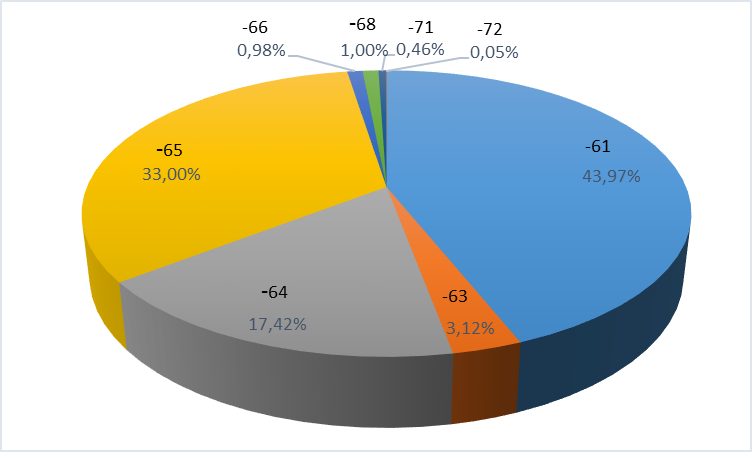 Ukupni  rashodi proračuna (Grad, proračunski korisnici)  sastoje se od rashoda poslovanja i rashoda od prodaje nefinancijske imovine.        Tablica 2. Usporedni prikaz  izvršenih rashoda  za  2018. i 2019. godinu3. Grafički prikaz izvršenih rashoda za 2018. i 2019. godinu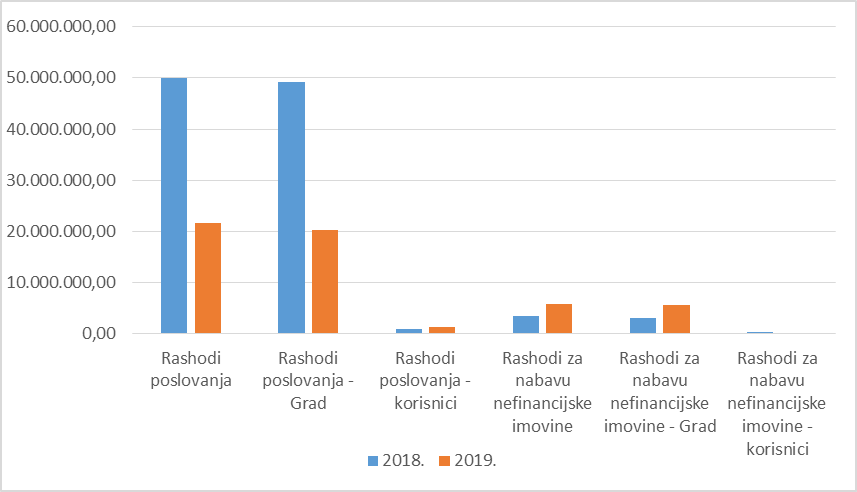 RASHODI POSLOVANJA planirani su u iznosu od 24.017.900,00 kuna, a izvršeni  u izvještajnom razdoblju  u iznosu  od 21.645.306,83 kuna i čine 90,12% plana i to iz sredstava Grada 20.288.313,10 kuna i vlastitih sredstava proračunskih korisnika 1.356.993,73 kuna. Rashodi poslovanja obuhvaćaju rashode za zaposlene, materijalne rashode, financijske rashode, naknade građanima  i kućanstvima na temelju osiguranja i druge naknade te ostale rashode.        Rashodi za zaposleneRashodi za zaposlene planirani su u iznosu od 6.487.000,00 kuna, a izvršeni su u iznosu od 6.546.481,55 kuna   što predstavlja 100,92% plana. Ovi rashodi obuhvaćaju plaće, doprinose na plaće i naknade po kolektivnim ugovorima za zaposlene u gradskoj upravi i kod proračunskih korisnika (Dječji vrtić Paški mališani, Gradska knjižnica Pag i Centar za kulturu i informacije Pag u likvidaciji), izvršene iz sredstava Grada u iznosu od 6.522.229,55 kuna i  vlastitih sredstava proračunskog korisnika  u iznosu od  24.252,00 kuna ( Gradska knjižnica Pag  - 311 plaće  (bruto) -16.960,00 kn, -312 ostali  rashodi za zaposlene -4.800,00 kn, -313 doprinosi na plaću  -2.492,00 kn) prema dostavljenom izvještaju o utrošenim vlastitim sredstvima sa 31.12.2019. godine.       Materijalni rashodiMaterijalni rashodi planirani su u iznosu od 12.687.750,00 kuna, a izvršeni su  u iznosu od 11.106.727,13 kuna   što čini   87,54%  u odnosu na  plan i to iz sredstava Grada   9.911.126,37 kuna i iz vlastitih sredstava proračunskih korisnika  1.195.600,76 kuna.      Naknada troškova zaposlenima je izvršena u iznosu od 323.884,25 kuna ili 79,97% od plana (Grad -297.297,38 kn, proračunski korisnici -26.586,87 kn) , a radi se o službenim putovanjima,    naknadama za prijevoz, ostale naknade troškova zaposlenima te stručnom usavršavanju zaposlenika.   Rashodi za materijal i energiju su izvršeni u iznosu od 2.397.015,79 kuna ili 101,21% od plana ( Grad -1.488.831,56 kn, proračunski korisnici  -908.184,23 kn) od čega najveću stavku predstavljaju rashodi za energiju u iznosu od 1.406.335,01 kuna, što je više u odnosu na prethodnu godinu  za 37,37%.   Rashodi za usluge izvršeni su  u iznosu od  5.835.375,78 kuna  ili 84,17% od plana ( Grad -5.644.777,82 kn, proračunski korisnici -190.597,96 kn), a sredstva su najvećim dijelom izvršena za komunalne usluge u iznosu od 2.375.572,94 kuna, usluge tekućeg i investicijskog održavanja  u iznosu od 1.764.595,28  kuna, intelektualne i osobne usluge u iznosu od 884.612,03  kuna.   Naknade troškova osobama izvan radnog odnosa   od  planiranih 7.000,00 kuna  izvršeno je  5.103,87 kuna. Izvršenje se odnosi na  rashode stručnog osposobljavanja  kod proračunskog korisnika Dječjeg vrtića „Paški mališani“    Ostali nespomenuti rashodi poslovanja su izvršeni u iznosu od  2.545.347,44 kuna  odnosno 85,57% od plana. Naknadama za rad  predstavničkih  i izvršnih tijela, povjerenstva izvršena je u iznosu od 358.394,41 kuna  što u odnosu na izvršenje prethodne godine iznosi  manje  za  6,22%. Rashodi za premije osiguranja izvršeni su 21,44% manje. Rashodi reprezentacije izvršeni su 3,38% manje odnosno za 7.700,80 kuna.  Rashodi članarine izvršeni  su  više za 164,02%,  Pristojbe i naknade  izvršeni su više za 27,08%. Troškovi sudskih postupaka izvršeni za  devet puta više. Ostali rashodi poslovanja kao međunarodna suradnja, protokolarni izdaci, prigodni pokloni, sufinanciranje  raznih manifestacija i proslava (međunarodni festival čipke, advent), izdaci  izbora, sufinanciranja rada  Prekršajnog suda u Pagu, meteoroloških mjerenja i drugo u odnosu na  izvršenje prethodne godine  izvršeno je 94,48% manje.  Razlog tome je što su  u 2018. godini  evidentirane  preostale obveze po sudskim presudama    P-2010-49 B. Jović- 13.028.656,45 kuna, P-81/14 Raj d.o.o. -16.604.006,03 kuna i  79 Gž-573/17-2 APN  - 413.073,60 kuna.       Financijski rashodiFinancijski rashodi planirani su u iznosu 752.150,00 kuna, a izvršeni su u  iznosu od  725.541,08 kuna  što iznosi 96,46% u odnosu na plan i to iz sredstava Grada 714.474,71 kuna  i vlastitih sredstava  proračunskih korisnika  11.066,37 kuna. Rashodi uključuju kamate za primljeni kredit Erate banke  (349.987,96 kn),  troškove bankarskih usluga i usluga platnog prometa ( 68.159,72 kn)  te na zatezne kamate   za nepravodobno plaćanje obveza (307.393,40 kn -  po zaprimljenim računima dobavljača -6.318,78 kn, po presudi Jadrankamen  285.806,96 kn, presudi Paška sirana  -15.267,66 kn)           Subvencije  Subvencije   u izvještajnom razdoblju nisu planirane ni izvršene,  kao ni u  prethodnoj  godini  nisu dodijeljene  bespovratne financijske potpore  za poticanje razvoja poduzetnika Grada Paga.      Naknade građanima i kućanstvima na temelju osiguranja i druge naknadeNaknade građanima i kućanstvima na temelju osiguranja i druge naknade planirane su u iznosu od 909.000,00 kuna, a izvršene su u iznosu od 747.948,83 kuna ili 82,28% u odnosu na  plan. Najveći dio sredstava odnosi se na naknade obiteljima za novorođenu djecu i obiteljima sa četvoro i više djece u iznosu od 290.000,00 kuna, stipendije učenicima i studentima u iznosu od 155.900,00 kuna, naknade koje se isplaćuju za provedbu Socijalnog programa Grada Paga za 2019. godinu  u iznosu od  143.578,87 kuna, naknade građanima – (umirovljenici)  u iznosu od 97.565,31 kuna, sufinanciranje prijevoza srednjoškolaca u iznosu od 37.754,65 kuna i sufinanciranje kupnje radnih bilježnica i drugog obrazovnog materijala u iznosu od 23.150,00 kuna.      Ostali rashodiOstali rashodi planirani su u iznosu od 3.182.000,00 kuna, a izvršeni su u iznosu od 2.518.608,24 kuna  ili 79,15 u odnosu na godišnji plan.U strukturi  ostalih rashoda   udio danih tekućih donacija je 92,58%   dok preostalih 7,42% otpada na dane  kapitalne  donacije  s obzirom da u tekućoj proračunskoj godini nisu dane  kapitalne donacije.    Tekuće donacije su izvršene u iznosu od 2.331.858,24 kuna  što čini 90,98% plana i odnose se na rashode temeljem:Odluke za financiranje programa javnih potreba za 2019. godinu u školstvo u iznosu od 66.261,09 kuna,  u sport u iznosu od 294.000,00 kuna, u kulturi 174.000,00 kuna,  razvoj civilnog društva 161.000,00 kuna ( vjerskim zajednicama - 128.000,00 kn, Udruge proizašle iz Domovinskog rata  -26.000,00 kn,  ostale  udruge civilnog društva - 7.000,00 kn) - Ugovora o sufinanciranju produženog boravka učenika  koji se osigurava u osnovnoj školi J. Dalmatinac Pag u iznosu od 103.163,15 kuna.- Ugovora o sufinanciranju  izrade konstrukterskog elaborata o mogućnosti uklanjanja dva poprečna zida  na katu osnovne škole J. Dalmatinac Pag u iznosu od 10.000,00 kuna.- Ugovora o sufinanciranju izrade troškovnika za pregrađivanje učionica radi osiguranja uvjeta za rad u jednoj smjeni u iznosu od 5.000,00 kuna- Ugovora o sufinanciranju škole paške čipke  kao izvannastavne aktivnosti u osnovnoj i srednjoj školi  u iznosu od 10.000,00 kuna- Odluke o financiranju političkih stranaka zastupljenih u Gradskom vijeću Grada Paga za 2019. godinu („Službeni glasnik Grada Paga“ br.1/2019)  u iznosu od 39.960,00 kuna.- Zakona o vatrogastvu  dane donacije Dobrovoljnom vatrogasnom društvu  u iznosu od  650.000,00 kuna.- Zakona o vatrogastvu  dana donacija u iznosu od 20.000,00 kuna JVP Pag- Zakona o crvenom križu  doznačeno Gradskom društvu Crvenog križa Pag  u iznosu od 50.000,00 kuna - Odluka Gradonačelnika   u ukupnom iznosu od 340.000,00 kuna  Radio Pag-u d.o.o., a  po zahtjevima  za  isplatu plaća zaposlenika i  podmirivanje materijalnih rashoda poslovanja.- Odluke o utrošku sredstava boravišne pristojbe za 2019. godine („Službeni glasnik Grada Paga „ 10/19, 13/19) za financiranje programa Turističke zajednice –potpora manifestacijama u organizaciji TZ Grada Paga u iznosu od 250.000,00 kuna - Ugovora o upravljanju i održavanju javnog   zahoda    dana donacija  Čistoći Pag d.o.o. u iznosu od 20.000,00 kuna -  Odluke Gradonačelnika za dana razna sponzorstva u iznosu od 138.474,00 kuna.   Kapitalne pomoći   su izvršene u iznosu od 186.750,00 kuna  što je u odnosu na planirano 35,98%,  a odnosi se na  dane  pomoći  Čistoći Pag d.o.o. za kapitalni projekt: uređenje i sanaciju odlagališta otpada  Sv. Kuzam. RASHODI ZA NABAVU NEFINANCIJSKE IMOVINE planirani su u iznosu od 7.810.100,00 kuna, a izvršeni su u iznosu od 5.711.733,60 kuna  što čini 73,13% planiranog iznosa i to iz sredstava Grada 5.622.586,42 kuna i vlastitih i namjenskih sredstava proračunskih korisnika  89.147,18 kuna (  Dječji vrtić -27.178,71 kn, Gradska knjižnica -61.968,47 kn). Rashodi  za nabavu nefinancijske imovine  obuhvaćaju rashode za nabavu ne proizvedene  dugotrajne imovine, rashode za nabavu proizvedene dugotrajne imovine i rashodi za dodatna ulaganja na nefinancijskoj imovini.          Rashodi za nabavu ne proizvedene imovineRashodi za nabavu ne proizvedene imovine predstavljaju  rashode za nabavu zemljišta   i ostala prava. Godišnjim planom  planirani  je iznos od 270.000,00 kuna, dok je izvršeno 55.553,52 kuna   i to  za:   Nabavu materijalnu imovine - zemljišta  u iznosu od  51.553,52 kuna  ( izvlaštenje za nerazvrstane ceste  44.301,52 kn i  izvlaštenje za odlagalište Sv. Kuzam   7.252,00 kn).   Nematerijalna imovina - ostala prava, pravo na zaštitni znak - „Izvorno hrvatsko“ proizvod paška čipka u iznosu od 4.000,00 kuna temeljem Ugovora  br. U/C0068/06-19.         Rashodi za nabavu proizvedene imovine Rashodi za nabavu proizvedene imovine  planirani su  u iznosu od 6.939.100,00 kuna, a izvršeni su u iznosu  od 5.291.000,45 kuna ili 76,25 od plan i to iz sredstava  Grada 5.201.853,27  kuna   i vlastitih, namjenskih sredstava proračunskih korisnika 89.147,18 kuna. Rashodi  obuhvaćaju ulaganje u građevinske objekte, postrojenja i opreme, knjiga i u ulaganje  u  nematerijalnu proizvedenu imovinu.   Ulaganje u građevinske objekte  planirano je u iznosu od 1.832.000,00 kuna  dok je izvršeno 1.705.161,02 kuna  odnosno 93,08% plana i  to  za ulaganje u   građevinske objekte - poslovne  ( objekt  Lokunja,  dječje igrališta  vrtića Paški mališani ) u iznosu od 1.066.019,09 kuna.- ceste i ostali prometni objekti ( pješačko biciklistika staza  Zagrljaj kamena i vjetra) u iznosu  od  442.641,93 kuna- ostale ( dječje igralište-oprema, dizalica za brodove) u iznosu od 196.500,00 kuna.   Postrojenja  i opreme planirano je 1.116.000,00 kuna  od čega je izvršeno 31,75% odnosno  354.332,71 kuna i to iz sredstava Grada  u iznosu od 327.154,00 kuna i  vlastitih sredstava proračunskih korisnika u iznosu od  27.178,71 kuna i to za nabavu  uredske opreme i namještaja ( Grad - 12.745,00) i uređaja i opreme za ostale namjene   (na javnim površinama – pisanice, klupe, betonski stol, reklamni panoi, pješački most Grad -314.409,00 kn,  Dječji vrtić -27.178,71 kn).    Za nabavu knjiga, umjetnička djela izvršeno je 232.524,53 kuna odnosno 91,76% godišnjeg plana i to iz  sredstava Grada 170.556,06 kuna, vlastitih sredstava proračunskog korisnika - pomoći (Ministarstva  kulture) -61.968,47 kuna i to za nabavu knjiga u Gradskoj knjižnici u iznosu od 69.968,47 kuna ( Grad - 8.000,00 kn,  Gradska knjižnica -61.968,47 kn) i  izradu skulpture paškog solara   u iznosu od 162.556,06 kuna.     Ulaganja u nematerijalnu proizvedenu imovinu     izvršeno je u izvještajnom razdoblju  u iznosu od 2.998.982,19 kuna odnosno 80,24% plana i to za ulaganje u računalne programe u iznosu od 9.225,00 kuna, dokumente prostornog uređenja u iznosu od 550.369,69 kuna i ostale nematerijalne proizvedene imovine u iznosu od 2.439.387,50 kuna ( planovi,  elaborati,  idejni projekti i glavni projekti).       Rashodi za dodatna ulaganja na nefinancijskoj imovini  Rashodi za dodatna ulaganja na nefinancijskoj imovini  planirani su u iznosu od 600.000,00 kuna, a izvršeni su u iznosu 365.179,63 kuna  ili 60,86% u odnosu na plan. Izvršeni rashod odnosi se na   građevinske radove na objektu  Knežev dvor -130.560,25 kuna,  nabavu postolja za križ  na groblju u Vlašići - 1.837,50 kuna i  uređenje javnog wc-a -232.781,88 kuna. Struktura ukupnih rashoda za 2019.  po skupinama prikazana  je na grafikonu 4.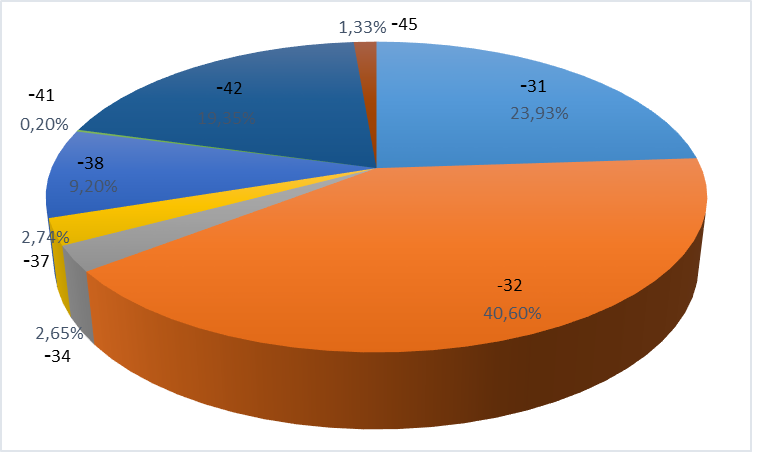 Iz grafikona 4.  slijedi da je u 2019. godini najviše utrošeno na  materijalne rashode 40,60%, zatim  rashode za zaposlene  23,93%. Na ova dva navedena rashoda utrošeno je čak 64,53% ukupnih rashoda, a na  sve ostale otpada 35,47%. IZVORI FINANCIRANJA      Pravilnikom  o polugodišnjem i godišnjem izvještaju o izvršenju proračuna (Narodne novine“ broj 24/13, 102/17 i 1/20) propisana je obveza  iskazivanja Računa prihoda i rashoda  prema izvorima financiranja na razini i skupine.  Pravilnikom o proračunskim klasifikacijama (NN 26/10, 120/13,1/20)  izvore financiranja čine skupine prihoda iz kojih se podmiruju rashodi određene vrste i namjene. Planiraju se, raspoređuju i iskazuju prema izvorima iz kojih potječu.Izvori financiranju   u Proračunu Grada Paga jesu: opći prihodi i primici, vlastiti prihodi, prihodi za posebne namjene, pomoći, donacije i  prihodi od prodaje nefinancijske imovine, ostvareni u iznosu od 28.974.438,64 kuna  što čini 84,28% planiranoga.Struktura  prihoda prema izvorima financiranja   u Računu prihoda i rashoda za 2019. godinu prikazana na grafikonu 5.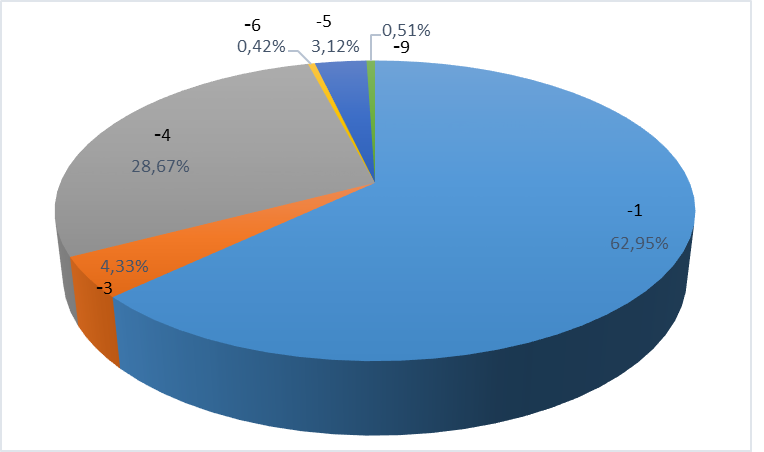 Izvor 1. Opći prihodi i primici   ostvareni su u iznosu od 18.238.539,12 kuna odnosno 81,75% od planiranog. Najznačajniji je  izvor u ukupnom ostvarenju proračuna sa 62,95%.  U ovaj izvor uključeno je ostvarenje prihoda  koji se ostvaruju temeljem posebnih propisa u kojima za prikupljene prihode nije definirana namjena  korištenja, a to su:  prihodi od poreza, prihodi od financijske imovine, prihodi od nefinancijske imovine, prihodi od administrativnih (upravnih) pristojbi, prihodi od kazni. Izvor 3.   Vlastiti prihodi  ostvareni su u iznosu od 1.253.570,85 kuna odnosno 7,87% više od plana, a uključuje prihode koji su proračunski korisnici ostvarili obavljanjem poslova na tržištu. Od ukupno ostvarenih vlastitih prihoda Dječji vrtić“ Paški mališani“ ostvario je 1.220.635,36 kuna i Gradska knjižnica  Pag  32.935,49 kuna. Ostvarenje  ovog izvora  u ukupnom ostvarenju proračuna  čini  4,33%Izvor 4. Prihodi za posebne namjene od planiranih 7.907.000,00 kuna ostvareno je   8.306.700,13 kuna odnosno 5,05% više.  Ostvarenje  ovog izvora  u ukupnom ostvarenju proračuna  čini  28,67%. Ostvarenje uključuje  prihode čije su korištenje i namjena  utvrđena posebnim zakonima i propisima.  U Proračunu  Grada Paga   unutar ovog izvora    planirani i raspoređeni  su najznačajniji  namjenski prihodi  koji se ostvaruju: komunalna naknada, komunalni doprinos i boravišna  pristojba.  Prihodi od komunalne naknade  ostvareni su u iznosu od 3.598.406,41 kuna  i čine 43,31%  prihoda ostvarenog po izvoru  Prihodi za posebne namjene, zatim slijedi prihod od komunalnog doprinosa  sa ostvarenjem od 2.531.067,86 kuna  i čini 30,47% ,  prihod od boravišne pristojbe doznačene  od strane TZ Grada Paga u iznosu  od 878.861,03 kuna i čini 10,58%.  Ostali  prihodi čija je namjena utvrđena  ostvareni su u iznosu od 1.298.364,83 kuna i čini preostali dio od 15,64%. Izvor 5. Pomoći   uključuje prihode  koji su ostvareni od drugih proračuna i  ostalih subjekata izvan općeg proračuna u iznosu od 902.398,95 kuna odnosno 32,52% od plana. Grad  je ostvario je 657.798,95 kuna odnosno  24,25% planiranog, dok je preostali iznos od 244.600,00 kuna  odnosi na ostvarene pomoći proračunskih korisnika i čini više ostvareno od planiranog za 297,72% zbog ne  planiranja i nedovoljnog planiranja  ove vrste prihoda u financijskim  planovima pojedinih proračunskih korisnika.  Ostvarenje ovog izvora  čini 3,12% ukupnog proračuna.Izvor 6. Donacije  ostvarene su  u iznosu od 122.840,00 kuna  i to Grada   u iznosu od 115.000,00 kuna i  proračunskog korisnika Dječji  vrtić „Paški mališani“ Pag u iznosu od 7.840,00 kuna.  Takvo ostvarenje u ukupnom proračunu  navedenog izvora čini tek 0,42%.U Izvor 9.  Prihodi od prodaje  nefinancijske imovine   uključeni su prihodi  koji su ostvareni  prodajom i zamjenom nefinancijske imovine (zemljišta) u 2019. godini u iznosu od 150.389,59 kuna.  Udio ostvarenje u ukupnom ostvarenju proračuna iznosi 0,51%. Struktura  rashoda prema izvorima financiranja   u Računu prihoda i rashoda za 2019. godinu prikazana na grafikonu 6.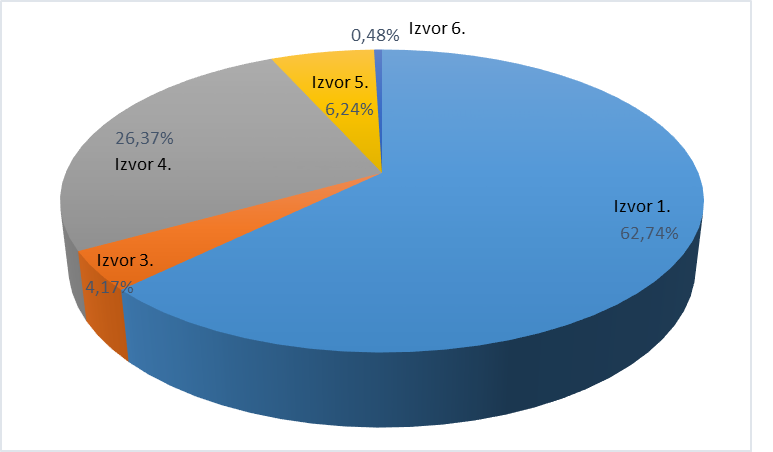 Odnosom  ukupno ostvarenih prihoda u iznosu od 28.974.438,64 kuna i  ukupno izvršenih  rashoda u iznosu od  27.357.040,43 kuna utvrđen je  ostvareni  višak    u 2019. godini u iznosu od  1.617.398,21 kuna.  Navedeni  višak  po izvorima financiranja  utvrđen je kako slijedi:Tablica br. 3.  Izvršenje rashoda prema izvoru financiranja  Iz tabelarnog prikaza   vidljivo je da je  stvoren višak Općih prihoda i primitaka u 2019. godine  u iznosu od 1.075.903,63 kuna, višak  Vlastitih prihoda proračunskih korisnika  u iznosu od  112.276,16 kuna utvrđen po izvještajima  triju proračunska korisnika odnosno da  sredstva  nisu utrošila u  proračunskoj godinu u kojoj su ostvarili već ih prenose u slijedeću proračunsku godinu,  višak  Prihoda od posebnih namjena  u iznosu od 1.094.195,75 kuna  ( višak  prihoda od komunalne naknade   od 11.499,53 kn, ostalih prihoda čija namjena je utvrđena zakonskim propisima od 152.068,93 kn,  prihoda od komunalnog doprinosa od 912.213,25 kn, boravišne pristojbe od  18.414,04 kn ),  manjak   Pomoći u iznosu od  -806.166,92  kuna                                        (Grad -762.960,70 kn, proračunski korisnici - 43.206,22 kn),  manjak  donacije-proračunski korisnici  od -9.200,00 kuna i višak  prihoda od prodaje nefinancijske imovine u iznosu od 150.389,59 kuna zbog  ostvarenih, a ne utrošenih prihoda po tom izvoru.Odlukom  o raspodjeli rezultata poslovanja Grada Paga za 2019.  godinu utvrditi  će se izvori financiranja  utvrđenog rezultata poslovanja  za 2019. godinu  po financijskim izvještajima Grada Paga u iznosu od 27.684.599,32 kuna.      FUNKCIJSKA KLASIFIKACIJAPravilnikom  o polugodišnjem i godišnjem izvještaju o izvršenju proračuna (Narodne novine“ broj 24/13, 102/17 i 1/2020)  propisana je obveza  iskazivanja  rashoda  u Računu prihoda i rashoda  prema funkcijskoj klasifikaciji  na razini razreda i skupine. Brojčane oznake i nazivi funkcijske klasifikacije preuzete su iz međunarodne klasifikacije funkcija države (OFOG) UN. Struktura  rashoda prema  funkcijskoj klasifikaciji  u Računu prihoda i rashoda za 2019. godinu prikazana na grafikonu 7.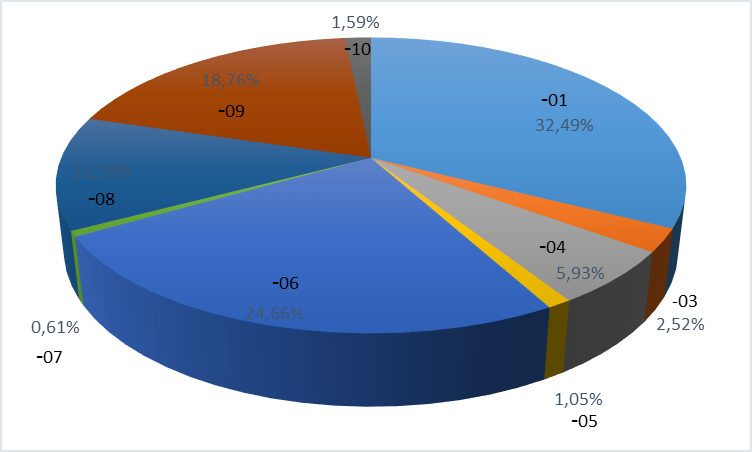      U strukturi rashoda prema funkcijskoj klasifikaciji  od ukupnog izvršenja  Proračuna   za 2019. godinu  najviše je izvršeno za rashode izvršnih  i zakonodavnih tijela, financijske fiskalne i vanjske poslove  i to 32,49% zatim slijedi rashodi za usluge unapređenja stanovanja  od 24,66%,   obrazovanje 18,76% odnosno 5.133.031,05 kuna      (predškolstvo i osnovno školstvo  95,17%,  srednjoškolstvo 1,79% i  stipendije  srednjoškolcima i studentima 3,04%),  rekreaciju, kulturu i religiju  12,39% ( rekreaciju i sport 8,67%, kulturu 22,14%, religiju 3,77%  i  ostale rashode koji  vezani za rekreaciju, kulturu  i religiju ( ulaganje u  kulturne objekte Knežev dvor,  održavanje raznih kulturnih događaja, manifestacija i festivala 65,42%), ekonomski poslovi 5,93%. Za rashode koji uključuju  održavanje prije svega sigurnosti izdvojeno je 2,52% i to za usluge protupožarne zaštite doznačavanjem sredstava Dobrovoljnom  vatrogasnom društvu  650.000,00 kuna, Javna vatrogasna postrojba 20.950,00 kuna  te obavljanje stručnih poslova zaštite i spašavanja, zaštite na radu i zaštite okoliša 19.000,00 kuna.   Rashodi socijalne zaštite   zastupljeni su  sa 1.59%  odnosno izdvojeno je 433.578,87 kuna  i to  pomoć za podmirenje troškova stanovanja  korisnika socijalne skrbi  47.614,08 kuna,  pomoć  pojedincima i kućanstvima   koji nisu  u mogućnosti podmirivati osnovne životne potrebe  95.964,79 kuna i   naknade obiteljima  radi postizanja više razine skrbi o novorođenoj djeci i povećanju prirodnog prirasta stanovništva  na području Grada   290.000,00 kuna.   Za  zdravstvo  izdvojeno je najmanje  0,61%     i to  za sufinanciranje  rada timova hitne medicinske pomoći tijekom ljetnih mjeseci  i ostalih poslova i usluga  zdravstva koje su indirektno vezane za zdravlje ljudi                     ( deratizacija, dezinsekcija, veterinarske usluge, financiranje rada Crvenog križa čijem se radom ostvaruju humanitarne ciljeve i  na području zaštite i unapređenja zdravlja). Za zaštitu okoliša  izdvojeno je 1,05% ukupnog izvršenog Proračuna  odnosno 285.896,53 kuna i to  kroz rashode   odlaganja i zbrinjavanja otpada te  uređenje i sanaciju odlagališta otpada Sv. Kuzam.       Izmjenom i dopunom Pravilnika o polugodišnjem i godišnjem izvještaju  o izvršenju Proračuna  (Narodne novine“ broj 102/17 )  propisan je obveza da se Račun financiranja iskazuje u tablicama prema ekonomskoj klasifikaciji na razini razreda, skupine, podskupine i odjeljka te da se  uz to daje analitički prikaz  ostvarenih primitaka i izvršenih rashoda po svakom pojedinačnom zajmu, kreditu  i vrijednosnom papiru  kao i    prema izvorima financiranja.            U Račun financiranja   dan je usporedni pregled  ostvarenih  primitaka od financijske  imovine  i zaduživanja i izvršenih izdataka  za financijsku  imovine  i  otplatu zajmova  za izvještajno razdoblje u odnosu na plan za 2019. godinu i ostvarenje i izvršenje prethodne proračunske godine.  U Proračunu Grada Paga za 2019. godinu nisu  planirani Primici od financijske imovine i zaduživanja,  dok su Izdaci za financijsku otplatu glavnice primljenih kredita i zajmova  planirani u iznosu od 615.000,00 kuna od čega je izvršeno 611.024,16 kuna odnosno 99,35 %  za otplatu glavnice  dugoročnog  kredita  prema Erste banci koji je dospijevao u tekućoj proračunskoj godini. S obzirom  da nisu  ostvareni  primici  od financijske imovine i zaduživanja otplata, otplata glavnice izvršena je iz izvora Opći prihodi i primici kako je   prikazano   tabelarno  str. 12.   Izmjenama i dopunama Pravilnika o polugodišnjem i godišnjem izvještaju o  izvršenju proračuna („Narodne novine“ broj  102/17)  dodan  je novi stavak  kojim je propisana obveza da obrazloženje sadrži i- stanje nenaplaćenih potraživanja  za prihode jedinica lokalne i područne (regionalne) samouprave i njihove proračunske korisnike- stanje nepodmirenih dospjelih obveza  jedinice lokalne i područne (regionalne) samouprave i njegovih proračunskih korisnika- stanje potencijalnih obveza po osnovi sudskih postupaka jedinice lokalne i područne (regionalne) samouprave i njegovih proračunskih korisnika.   Izmjenama i dopunama  Pravilnika o polugodišnjem i godišnjem izvještaju o izvršenju proračuna („Narodne novine“ broj 1/20) dodan je podstavak 4. kojim je propisana obveza da obrazloženje  sadrži i - obrazloženje izvršenje programa iz posebnog dijela proračuna s ciljevima koji su ostvareni provedbom programa i pokazateljima realizacije tih ciljeva. S obzirom da  obrazloženje  posebnog dijela proračuna za 2019. godinu ne sadrži  obrazloženje aktivnosti i projekata  zajedno s ciljevima i pokazateljima uspješnosti,  ovaj godišnji izvještaj  o izvršenju Proračuna za 2019.  godinu  ne može sadržavati propisanu obvezu. U skladu sa navedenim  dano je slijedeće:    STANJE NENAPLAĆENIH POTRAŽIVANJATablica 4.  Stanje nenaplaćenih potraživanja - Grad Evidentirana nenaplaćena potraživanja iz Knjige izlaznih računa i evidencije   potraživanja  na dan 31.12.2019. godine iznose  14.720.193,17  kuna  odnosno dospjela  iznose 13.088.898,43              kuna, što u odnosu na  31.12.2018. godine  iznosi  više evidentiranih za 1.370.047,37 kuna odnosno dospjelo  više za  916.563,25  kuna. Evidentirana i dospjela nenaplaćena potraživanja  po vrsti prihoda  i izvorima  na dan 31.12.2018. godine i 31.12.2019. godine prikazana su u Tablici 5. Tablica 5.  Stanje nenaplaćena potraživanja  po vrsti prihoda i izvorimaIzmjenom i dopunom Pravilnika o proračunskom računovodstvu i računskom planu (NN 3/18)  propisna je obveza  provođenja ispravka vrijednosti  svih potraživanja   na kraju godine  uzimajući u obzir kašnjenje u naplati preko godinu dana i pokretanje stečajnog i/ili likvidacijskog postupka nad dužnicima. Ako se s naplatom potraživanja kasni između jedne i tri godine vrijednost potraživanja ispravlja se po stopi od 50%, i iznad tri godine vrijednost potraživanja ispravlja se po stopi od 100%. Grad Pag  je  31.12.2019. godine izvršio ispravak potraživanja navedenih u  Tablici 5.  u iznosu od 9.168.759,25 kuna (16 - 9.085.614,75 kn, 17-83.144,50 kn) po stopi 50%  za kašnjenje od jedne do tri godine -1.346.166,14 kuna i po stopi od 100%  za kašnjenje iznad tri godine  7.822.593,11 kuna. Tako ispravljena potraživanja  evidentirana su u bilančnoj evidenciji i to sve do trenutka prestanka postojanja pravne osnove za njihovu naplatu. Ukupna  evidentirana potraživanja  Grada Paga ( skupina 16 - Potraživanja  za prihode poslovanja  i skupina 17 - Potraživanja od prodaje nefinancijske imovine ) na dan 31.12.2019. godine  nakon izvršenog ispravka  vrijednosti  iznose 5.533.371,65 kuna  što je  utvrđeno u  obrascu BIL  VP152  - razina 22  financijskog izvještaja propisanim Pravilnikom o financijskom izvještavanju u proračunskom računovodstvu  ( zbroj AOP 140 i AOP 157)  objavljen  http://pag.hr/index.php/gradska-uprava/proracun-i-financije/financijsko-izvjesce-gradaTablica 6.  Stanje  nenaplaćenih potraživanja - proračunski korisniciStanje nenaplaćenih  potraživanja  31.12.2019. godine  proračunskog korisnika dječji vrtić „Paški mališani“  odnose se na  potraživanja  roditelja odnosno korisnika usluga dječjeg vrtića i općine Kolan u iznosu od 119.704,00 kuna  što je u odnosu na prethodnu godinu  manje za 4,71%.Stanje nenaplaćenih  potraživanja 31.12.2019.  godine proračunskog korisnika Gradska knjižnica Pag   iznosi 4.051,00 kuna što  u odnosu na prethodnu  proračunsku godinu više za 34,76%. Za navedena  potraživanja nije proveden ispravak vrijednosti, pa slijedi da su  kašnjenja u naplati potraživanja  do  godine dana.    Stanje nenaplaćenih potraživanja utvrđena su temeljem  godišnjih financijskih izvještaja za 2019. godinu propisanim Pravilnikom o financijskom izvještavanju u proračunskom računovodstvu  („Narodne novine“ broj 3/15, 93/15, 135/15,2/17  28/17, 112/18 i 126/19 ) obrazac BIL( VP 152).  Tablica 7.  Stanje nepodmirenih obveze - Grad     Stanje ukupnih obveza  na kraju obračunskog razdoblja tekuće godine   iznose 38.928.582,42 kuna, od čega je dospjelo 2.301.480,61 kuna.  U odnosu na prethodnu godinu  to je 5,88% manje. Ukupne obveze   čine obveze stvorene  po osnovi  obveza prema dobavljačima, sudskih presuda, kredita i zajmova, zajedničkih prihoda i PDV-a.        Stanje nepodmirenih obveza prema dobavljačima temeljem ulaznih računa,  rješenja, situacija evidentiranih u Knjizi ulaznih računa  iznose  3.576.826,58  kuna od čega je dospjelo 1.999.004,53 kuna.      Stanje  nepodmirenih obveza temeljem Ugovora o autorskim djelima, rješenja Gradonačelnika  u skladu sa Odlukom o isplati naknade  obiteljima evidentiranih u bilančnoj evidenciji    iznose 81.592,94 kuna kao nedosjele obveze.     Stanje  nepodmirenih obveza  temeljem sudskih presuda (Jović, Raj d.o.o., APN) evidentiranih u bilančnoj evidenciji  na dan 31.12.2019. godine iznosi 24.975.894,79 kuna  kao nedospjele obveze.     Stanje nepodmirenih obveza temeljem primljenih kredita i zajmova (Erste, Hrvatske vode)  i dospjelih kamata evidentirane u bilančnoj evidenciji na dan 31.12.2019. godine iznosi 9.677.365,75 kuna, od čega je dospjelo  302.476,08 kuna odnosno nedospjelo 9.374.889,67 kuna.           Stanje nepodmirenih obveza temeljem   zajedničkih  prihoda (spomenička renta, naknade za zadržavanje nezakonito izgrađene zgrade u prostoru, otkup stanova ) evidentirane u bilančnoj evidenciji   u iznosu od  337.465,78 kuna    kao nedospjele  obveze.     Stanje nepodmirenih obveza za porez na dodatnu vrijednost po izlaznim računima (zakupa poslovnih prostora, prefakturiranje troškova za poslovne prostore dane u zakup, prijenos porezne obveze) odnosi se na 12/19  u iznosu od 279.436,58 kuna kao nedospjela obveza sa 31.12.2019. godine. U objavljenom obrascu  Obveze (VP 159) https://www.pag.hr/index.php/gradska-uprava/proracun-i-financije/financijsko-izvjesce-grada  kao  obveznog   financijskog izvještaja - razina 22  navedene dospjele  obveze razrađene su  po vrsti obveza  (skupina 23, 24, 25-26)  i  po prekoračenju ( 1 do 60 dana, 61 do 180 dana, 181 do 360 dana  i  preko 360 dana).Tablica 8.  Stanje nepodmirenih obveze  - proračunski korisniciStanje nepodmirenih dospjelih obveza 31.12.2019. triju   proračunskih korisnika:  Centara za kulturu i informacije Pag u likvidaciji,  Dječjeg vrtića „Paški mališani“ Pag  i  Gradsku knjižnica Pag  iznosi 0,00 kuna prema njihovim financijskim izvještajima za izvještajno razdoblje  obrascu  Obveze (VP 159) AOP 09 objavljen https://www.pag.hr/index.php/gradska-uprava/proracun-i-financije/financijsko-izvjesce-korisnika-proracuna i https://www.vrtic-paski-malisani.hr/dokumentacija/financijski-planovi-i-izvjesca.htmlTablica 9. Stanje potencijalnih obveza po osnovi sudskih postupaka - Grad     Prema popisu sudskih sporova  koji uz ispunjenje određenih uvjeta mogu postati obveza Grada Paga u 2019. godini evidentirani su  izvanbilančni zapisi na 99151/99651. Popis sudskih sporova dan je u Tablici 10.Tablica 10.  Popis sudskih sporova Tablica 11.  Stanje  potencijalnih obveza po osnovi sudskih postupaka - proračunski                      korisniciProračunski korisnici nemaju  evidentirane sudske sporove koji  bi  mogli postati obveza.    Izvršenje Proračuna u  2019. godine  evidentirano je kroz poseban dio Proračuna  prema organizacijskoj i programskoj klasifikaciji. Izvršenje po organizacijskoj klasifikaciji iskazano je  kroz tablicu  koja sadržava brojčanu oznaku i naziv razdjela i glave, izvornog plana, izvršenja za izvještajno razdoblje te indeks izvršenja za izvještajno razdoblje u odnosu na izvorni plan. Status razdjela  dodijeljen je  izvršnom, predstavničkom tijelu i upravnim tijelima. Odlukom o ustrojstvu i djelokrugu gradske uprave Grada Paga ustrojena su tri upravna tijela. Iz navedenog  utvrđeni su slijedeći razdjeli u Proračunu Grada Paga:  - Razdjel 001 Predstavnička i izvršna tijela - Razdjel 002 Ured Grada- Razdjel 003 Upravni odjel za proračun i financije- Razdjel 004 Upravni odjel za komunalni sustav i prostorno uređenjeSvaki Razdjel sastoji se od jedne ili više glave. Unutar Razdjela 002 utvrđene su glave  za potrebe planiranja i izvršenja plana  upravnog tijela i triju proračunskih korisnika.OBRAZLOŽENJE IZVRŠENJA  PROGRAMA IZ POSEBNOG DIJELA  S CILJEVIMA KOJI SU OSTVARENI PROVEDBOM PROGRAMA     Člankom 12. podstavak 4.  Pravilnika o polugodišnjem i godišnjem izvještaju  o izvršenju proračuna (Narodne novine“ broj 24/13, 102/17 i 1/20)  propisano je  da obrazloženje   sadrži   i obrazloženje  izvršenje programa iz posebnog dijela  proračuna. Izvršenje po programskoj klasifikaciji (programi, aktivnosti i projekti)  među ostalim  sadrži i naziv razdjela  i  glave pa stoga obrazloženje organizacijske klasifikacije biti će objedinjena sa programskom.  Razdjel 001  PREDSTAVNIČKA I IZVRŠNA TIJELA    Rashodi u ovom Razdjelu  planirani su u iznosu od 2.483.200,00 kuna, dok su izvršeni u  izvještajnom razdoblju u iznosu od 2.196.360,55 kuna ili  88,45% godišnjeg plana odnosno izvršenje u odnosu na ukupno je 7,85%. Rashodi  su izvršeni  po osnovi dvaju izvora financiranja  Izvora 1. Općih prihoda i primitaka u iznosu od 2.176.292,10 kuna i Izvora 4. Prihodi za posebne  namjene u iznosu od 20.068,45 kuna.   U Razdjelu se provodi  tri programa  čiji je cilj  efikasnijeg obavljanja poslova iz djelokruga predstavničkog  i izvršnog tijela utvrđenih Statutom Grada, izvršavanje zakonske obveze u dijelu koji se odnosi na  financiranje političkih stranaka i  za financiranje  poslovanja (administrativnih i sl. troškova)  mjesnih odbora kao oblika mjesne samouprave.     Program 1000 - donošenje akata i mjera  iz djelokruga predstavničkog i izvršnog tijela  ostvaren je u iznosu od 1.474.157,33 kuna od planiranih 1.724.200,00 kuna.  Najzastupljeniji su rashodi Aktivnosti A100001 koji uključuju plaće i doprinose na plaću   gradonačelnika  i zamjenika gradonačelnika isplaćene u   tijeku  2019. godine u iznosu 420.874,82 kuna, zatim naknade za službena putovanja  u iznosu od 79.438,85 kuna,  za rad  članova  Gradskog vijeća i radnih tijela Gradskog vijeća  koje su izvršene u iznosu od 250.931,76 kuna, rashodi reprezentacije  u iznosu od 213.215,71 kuna, naknade  u slučaju neispunjenja kvote propisanih za zapošljavanje osoba s invaliditetom  temeljem Zakona o profesionalnoj rehabilitaciji i zapošljavanju osoba s invaliditetom    u iznosu od 13.406,94 kuna i ostali nespomenuti rashodi u iznosu od 3.000,00 kuna (kotizacija za stručno savjetovanje gradonačelnika).Unutar Programa  izvršeni su rashodi  kroz Aktivnosti za obavljanje protokolarnih poslova i obilježavanje obljetnica i blagdana ( Dan grada,  Uskrs, Vela gospa, Dan državnosti, Dan domovinske zahvalnosti, Sv. Sveti) međunarodne i međugradske suradnje, dane prigodne poklone   (umirovljenicima  kao dodatak na mirovinu ), izbori  za članove vijeća i predstavnika nacionalnih manjina  u jedinicama lokalne i područne (regionalne)  samouprave te  dane donacije kroz sponzorstva ili po posebnim odlukama.  U izvještajno razdoblje dane su Odlukom gradonačelnika slijedeća donacije-sponzorstva:- Boćarskom klubu Bartol Kašić Dinjiška za organizaciju novogodišnjeg turnira u iznosu od 7.000,00 kuna- Hrvatskom savezu uzgajivača ovaca i koza za izdavanje stručnog časopisa „Ovčarsko-kozarski list“ u iznosu od 5.000,00 kuna- Nogometnom klubu Pag. Veterani za nabavu sportskih dresova u iznosu od 7.600,00 kuna- Nogometnom klubu Pag   10.000,00 kuna-  Udruzi  stare užance otoka Paga pri organiziranju paškog karnevala u Rijeci u iznosu od 3.500,00 kuna-  Srednjoj školi B.Kašić Pag za organiziranje maturalne zabave  u iznosu od 3.000,00 kuna- Ženskoj klapi „Peružini“ za podmirenje putnih troškova  u iznosu od 1.500,00 kuna- Agenciji za izvođačku umjetnost „Romantic Adriatic“ za realizaciju projekta „Romantic Islands“  otočnog almanaha u iznos od 5.000,00 kuna- KUD „Družini“ Pag za kupnju ženske narodne nošnje u iznosu od 10.000,00 kuna- Udruzi FFVAL  za realizaciju  dokumentarnog filma  o stradalim civilima za vrijeme Domovinskog rata u mjestu  Korlat  u iznosu  od 1.000,00 kuna- Boćarskom klubu Bartol Kašić Dinjiška za organizaciju boćarskog uskršnjeg turnira u iznosu od 7.000,00 kuna- Udruzi paških izviđača „Sv. Vid „ uza organiziranje izleta u Varaždin  u  razdoblju od             03.- 05.05.2019. godine u iznosu od  5.000,00 kuna- Denisu Rako vl. Vina otoka Paga za cijepljenje  dijela loza u iznosu od 6.000,00 kuna.- Ženskoj klapi Peružini  za podmirenje troškova  puta  za finale  Festivala  dalmatinskih klapa Omiš 2019. godine u iznosu od 3.000,00 kuna-  Malonogometnom klubu Hajduk -Vlašići  za organizaciju turnira „Smokvica kup 2019.“  koja se održala od 04.-10.07.2019.  u iznosu od 5.000,00 kuna- Udruzi hrvatskih veterana  domovinskog rata Grada Paga  za organizaciju proslave povodom obilježavanja Dana pobjede i domovinske zahvalnosti  i Dana hrvatskih branitelja koja se održala 04.-05.08.2019. godine u iznosu od 10.000,00 kuna-  Volim Vlašići  za uređenje sportskog igrališta u Vlašićima u iznosu  od 2.199,00 kuna- Župnom uredu Uznesenja BDM Pag  za podmirenje troškova nosača Gospina kipa  u iznosu od 4.000,00 kuna- Malonogometnom klubu Karlobag  za organizaciju 7. Malonogometnog turnira „Heroji domovinskog rata“ koji se održao u Karlobagu 25 i 27. 07.2019. godine u iznos od 500,00 kuna- Boćarskom klubu Povljana za organizaciju 10. Malonogometnog turnira M.A.M. održao 26. i 27. 07.2019.  u Povljani u iznosu od 2.000,00 kuna- Matici umirovljenika Grada Paga za nabavu novina  u iznosu od 3.650,00 kuna- Općoj bolnici za nabavu sustava za neuronavigaciju za Službu kirurgije Opće bolnice Zadar u iznosu  od 1.000,00 kuna- Župnom uredu  Uznesenja BDM Pag iznos od 8.000,00 kuna  - Stolnoteniskom klubu Pag za troškove puta i prijave na natjecanje na 8. prvenstvo Jadranskih otoka koji se održao na Korčuli  u iznosu od 4.000,00 kuna- Udruzi hrvatskih veterana domovinskog rata Grada Paga za pokrivanje troškova odlaska u Vukovar radi preseljenja zavjetnog križa po pozivu Grada Vukovara  u iznosu od 9.000,00 kuna- Kickoxing klubu Zadar za podmirenje puta, smještaja, opreme i kotizacije za trojicu natjecatelja u iznosu od 2.500,00 kuna- Županijskom savezu školskog sporta   Zadarske županije za organizaciju Svjetskog školskog košarkaškog prvenstva učenika do 15 godina koji se održao u Zadru 15.-22.03.2019. godine u iznosu od 1.500,00 kuna- Klubu nedonošadi „Palčići“ za kampanju „Palčić gore“  u iznosu od 525,00 kuna- Nogometnom klubu Pag za organizaciju humanitarnog božićnog turnira   koji se  šestu godinu održava u školskoj dvorani u Pagu u iznosu od 5.000,00  kuna -  Udruzi pčelara „Kadulja“ za saniranje štete nastale zbog nedostatka pčelinje paše u iznosu od 3.000,00 kuna- Ivu Palčiću za pokrivanje troškova  organizacije predstavljanje knjige „Paška čipka na izložbama  u Zagrebu i inozemstvu“ koja se održala 02.11.2019. u Kneževom dvoru u iznosu od 2.000,00 kuna.     Program 1001 Razvoj civilnog društva - rad  političkih stranaka izvršen je u iznosu od 39.960,00 kuna od planiranih 50.000,00 kuna sukladno članku 6.  Odluke  o financiranju političkih stranaka zastupljenih u Gradskom vijeću Grada Paga za 2019.  („Službeni glasnik grada Paga“ br. 1/19) u svrhu ostvarenja  ciljeva koja su utvrđena programima i financijskih planovima  političkih stranaka  čiji su članovi  zastupljeni u Gradskom vijeću  Grada Paga.       Program 1002 Mjesna samouprava obuhvaća planirane i izvršene rashode kroz Aktivnost A10001 Djelokrug  mjesne samouprave  vezana je za rashode svih mjesnih odbora na području Grada izvršeni  u iznosu  682.243,22 kuna i to za   naknade  predsjednicima Vijeća  mjesnih odbora, potrošenu električnu energiju u prostorima pojedinih mjesnih odbora, potrošenu vodu i izvršene komunalne usluge, usluge telefona. Cilj ovog programa je   stvaranje dobrih uvjeta za rad mjesnih odbora i zadovoljavanja potreba stanovništva  u pojedinom mjesnom odboru.Razdjel 002 URED GRADA Rashodi ovog  Razdjela planirani su u iznosu od 13.063.600,00 kuna, a izvršeni su u iznosu od 11.797.936,89 kuna ili 90,31% plana odnosno izvršenje u odnosu na ukupno je  42,18%, a uključuju rashode  koji se izvršavaju kroz slijedeće  Glave:GLAVA 00201  Ured grada  od planiranih 7.669.500,00 kuna, izvršeno je 6.499.216,84 kuna ili 84,74 % i to iz Izvora 1.  Opći prihodi i primici  5.589.962,34 kuna, Izvora 4.Prihodi za posebne namjene  827.404,50 kuna, Izvora  5. Pomoći 36.650,00 kuna i  Izvora 6.  Donacije 45.000,00 kuna, kroz financiranje slijedećih programa.      Program 1000 Priprema i donošenje akata iz djelokruga tijela koji ima za cilj poboljšati uvjete rada   Ureda Grada   te  podmirivati rashode za redovno funkcioniranje.   Program je planiran   u iznosu od 1.569.000,00 kuna, a izvršen je u iznosu od 1.469.089,66 kuna  odnosno 93,63%  od izvora Općih prihoda i primitaka. Izvršenje se odnosi na  rashod  za zaposlene            ( plaće, doprinose i materijalna prava službenika i namještenika)  u iznosu od 902.216,65 kuna  zatim slijedi  materijalni rashod (službena putovanja, naknada za prijevoz, gorivo, uredski materijal, arhivski materijal, potrošni materijal za uredske strojeve-toneri, literatura, nabavu sitnog inventara i auto gume,  troškovi telefona i mobitela, poštarine, usluge održavanja opreme, objava natječaja i oglasa, održavanje web stranice, usluge promidžbe i oglašavanja, reprezentacija)  u iznosu od  566.873,01  kuna.     Program 1001 Ostali rashodi Grada izvršen je u iznosu od 877.581,52 kuna iz izvora  Opći prihodi i primici 685.627,57 kuna  i 140.007,84 kuna iz izvora Prihodi za posebne namjene od planiranih 901.500,00 kuna i to za:Aktivnost A100001 Ostali  rashodi po posebnim aktima   koji uključuju  Rashode za usluge  koje nisu izvršene iako su planirane  i  Ostali nespomenuti rashodi poslovanja   izvršeni su u iznosu od 825.635,41 kuna, a odnosi se na plaćenu naknadu u visini od 5% Poreznoj upravi za poslove razreza i naplate poreza na potrošnju -25.179,90 kuna, naknadu u visini 1% naplate  poreza na dohodak - 67.067,80 kn, refundaciju dijela rashoda za zaposlenu čistačicu u Gradskoj knjižnici Pag -4.699,98 kuna, rashodi po presudi Županijskog suda u Varaždinu Gž-513/12-2- mjesečna renta od 1.500,00 kuna Tomislavu Štriga -18.000,00 kuna,  rashodi-glavnica  po sudskoj presudi Pž-2352/2014-2 Jadrankamen Kaštela d.o.o. 400.000,00 kuna (cesija Grad - Ploter- Jadrankamen), rashodi-glavnica  po sudskoj presudi Gž-1351/18-2 Paška sirana d.d.  170.679,89 kuna (priznavanje ulaganja u  gradski poslovni  prostor u Šimunima), povrat komunalnog doprinosa  Nigra d.o.o.  po Rješenju Upravnog odjela za prostorno uređenje, zaštitu okoliša i komunalne poslove Zadarske županije -140.007,84 kuna (glavnica 77.687,14 kn, zatezne kamate 67.503,92 kn).Aktivnost A100002 Sufinanciranje rada djelatnika  i ustanova  izvršen je  u  tekućoj proračunskoj godini u iznosu od  51.946,11 kuna za zakup poslovnog prostora površine 89 m²  za smještaj Prekršajnog suda   temeljem Ugovora sa Paškom siranom d.d. u iznosu od 20.648,62 kuna, režijskih troškova  (voda, struja, čistoća, grijanje) po navedenom ugovoru u iznosu od 15.301,49 kuna i troškove  prehranu dva policijska službenika na ispomoći u Policijskoj postaji Pag tijekom turističke sezone 2019. godine  (01.07.-31.08.) u iznosu od 15.996,00 kuna.       Program 1003 Nabava i održavanje opreme izvršen je u iznosu od 270.294,19 kuna iz izvora Opći prihodi i primici od planiranih 363.000,00 kuna kroz Aktivnosti i Kapitalne projekte   s ciljem   produljenja vijeka trajanja osnovnih sredstava redovnim održavanjem  (službenih automobila,  računalne i druge opreme, računalnih  programa (LC programi), najam opreme (kopirnog),  nabavom  računala (2 kom )  i računalnog programa ( LC aplikacija  e-računi).      Program 1007  Promicanje kulture od  planiranih 1.087.000,00 kuna  izvršen je u iznosu od 744.876,29 kuna ili 68,53% od plana. Izvršenje je  sadržano kroz izvršenja slijedećih  Aktivnosti sa ciljem zaštitite i očuvanje kulturne baštine  na području Grada Paga.Aktivnost A100001 Zaštitni znak  izvršen je u iznosu od 4.000,00 kuna s ciljem produljenja prava uporabe znaka „Izvorno hrvatsko“  za proizvod  Paška čipka  sukladno Pravilniku o znakovima vizualnog označavanja  hrvatskih proizvoda i  Ugovora U/C0068/06-19 s obzirom da je Paška čipka  proizvod  posebne vrijednosti  proizašlom  iz bogate  povijesne tradicije  našeg Grada. Aktivnost A100002 Sufinanciranje manifestacija   tijekom  2019. godine  provodile su se s ciljem  obogaćivanja  kulturnih događaja -  organizacijom  586. zimskog paškog karnevala, 60.  ljetnog paškog karnevala,  međunarodne regate osmerca 22.9.19., 10. rođendarskog Moto klub Party 25.5.19.  700. obljetnice samostana Sv. Margarite  15.11.18.- domjenak).Aktivnost A100003 izvršena  u iznosu od 59.440,13 kuna  za  organizaciju 10. Međunarodnog festivala čipke  koji je održan od 20.-23.06. kao još jedna u nizu promocije paške čipke  kao  nematerijalne kulturne baštine UNESCO-a, kulturnog dobra  koji se održava godinu za godinom i  time je postao tradicionalni kulturni događaj u Pagu. Održavanje  festivala financirano je iz izvora Pomoći - Ministarstvo kulture u iznosu od 10.000,00 kuna,  Donacije - 45.000,00 kuna i  Općih prihoda i primitaka 4.440,13  kuna  odnosno iz sredstava proračuna. Aktivnost A1000004  izvršena je u iznosu od 225.613,00 kuna za  Adventa u Pagu u razdoblju od 29.11.2019.-04.01.2020. kroz  organizaciju  niz koncerata, radionica, priredbi, predavanja i sportskih događaja na raznim lokacijama  u Gradu, te zabavnog programa (klizalište) i gastro ponude u II. Magazinu kao i  postavljanje prigodne dekorativne rasvjete s ciljem obogatiti  svakodnevni život  prije svega građana ovog Grada u božićno i novogodišnje vrijeme.Aktivnost A1000005   Arheološka istraživanja planirana je u iznosu od 250.000,00 kuna  dok  tijekom tekuće proračunske  godine nisu izvršena. Aktivnost A100006 utvrđena je   Odlukom i dopunom  Odluke o dodjeli  financijskih sredstava iz programa javnih potreba https://www.pag.hr/images/2019/javne-potrebe/aODLUKA_o_dodjeli_fin._sredstava_za_programe_javnih_potreba.pdf  i  Programom javnih potreba u kulturu („Službeni glasnik Grada Paga“ br. 10/19) u iznosu od 188.000,00 kuna i to  za financiranje programa u kulturi u ustanovama kojima je osnivač Grad Pag i udrugama i ostalim korisnicima u kulturi  za programe očuvanja  tradicijske i kulturne baštine, glazbene kulture, promicanje urbane kulture. Planirani i izvršeni iznosi  po pojedinim udrugama i ostalim korisnicima  u 2019. godini  utvrđeni  su kako slijedi:   Na navedene korisnike sredstava po Programu javnih potreba u kulturi  primjenjuju  se odredbe  Zakona o financijskom poslovanju i računovodstvu neprofitnih  kojima je propisano obvezno sastavljanje i dostavljanju izvještaja o potrošnji proračunskih sredstava na obrazac  PROR-POT.    S obzirom da  nisu dostavljeni   izvještaji svih  navedenih korisnika  nije  moguće izvršiti obvezu sastavljanja propisanim sadržajem Izvještaja o realizaciji programa javnih potreba za 2019. godinu koji proizlazi iz Zakona o financiranju javnih potreba u kulturi.Na ovu  nepravilnost  ukazuje  i Državni ured za reviziju u izvješću o obavljenoj financijskoj reviziji za 2016. godinu (zadnja)  „ pojedini  korisnici nisu podnosili izvješća o utrošku sredstva, a kod korisnika koji su ih dostavili u pojedinih slučajevima nedostaje opisni dio realiziranih aktivnosti  te popratni materijal“. Aktivnost A100007  Sufinanciranje projekta – izdavanje knjige povijest školstva  nije izvršena  iako je planirana sa 70.000,00 kuna.     Program  1008 Razvoj civilnog društva  planiran je Proračunom, Odlukom i dopunom  Odluke o dodjeli  financijskih sredstava iz programa javnih potreba https://www.pag.hr/images/2019/javne-potrebe/aODLUKA_o_dodjeli_fin._sredstava_za_programe_javnih_potreba.pdf i  Programom javnih potreba   i programa ostalih društvenih djelatnosti i  razvoja civilnog društva („Službeni glasnik Grada Paga“ br. 10/19)  u iznosu od 236.000,00 kuna  kojim  je utvrđena visina i raspored sredstva za financiranje župnih ureda, samostana kao i  programskih djelatnosti udruga proisteklih  iz Domovinskog rata  kao i udruga angažiranih na promicanju razvoja civilnog društva  uključene kroz  slijedeće aktivnosti iz izvora Opći prihodi i primici:    Na korisnike sredstava po ovom Programu također se primjenjuju odredbe  Zakona o financijskom poslovanju i računovodstvu neprofitnih  kojima je obvezno sastavljanje i dostavljanju izvještaja o potrošnji proračunskih sredstava na obrazac  PROR-POT.     Programom 1009 Razvoj sporta i rekreacije  planirana  je Proračunom, Odlukom i dopunom  Odluke o dodjeli  financijskih sredstava iz programa javnih potreba https://www.pag.hr/images/2019/javne-potrebe/aODLUKA_o_dodjeli_fin._sredstava_za_programe_javnih_potreba.pdf  i Programom javnih potreba u sportu („Službeni glasnik Grada Paga“ br.  10/19, 13/19)  u iznosu od 475.000,00 kuna, a izvršena u iznosu od 294.000,00 kuna ili 61,89% iz  izvora Opći prihodi i primici  i to  za:Aktivnost A100001   je  utvrđena  iz programa javnih potreba u sportu Grada Paga za 2019. godine,  a kojim su osigurana sredstva za aktivnosti  poticanja  i promicanja  sporta, provođenje sportskih aktivnosti  djece i mladih, djelovanje sportskih udruga, organizaciju sportskih manifestacija i natjecanja, sportsko - rekreacijskih aktivnosti građana  u cilju poticanja razvoja sporta na području Grada.   Planirano i izvršeno odnosi se na slijedeće udruge: Kapitalni projekt K100002  nije izvršen  iako je planiran sa iznosom od 125.000,00 kuna  za izgradnju i uređenje tenis terena   sa ciljem razvoja amaterskog i rekreativnog teniskog sporta, učenje djece tenisu i vrijednostima zdravog, sportskog načina života.     Program 1010 Poticanje razvoja turizma  izvršen je u  izvještajnom razdoblju  u  iznosu od 619.312,38 kuna.  Izvršenje je  sadržano kroz izvršenja  dvije  Aktivnosti s ciljem povećati kvalitetu turističke ponude Aktivnost A100001 sufinanciranje programa Turističke zajednice Grada Paga   temeljem Odluke o utrošku sredstava boravišne pristojbe za 2019. godinu  („Službeni glasnik Grada Paga“ broj 10/19, 13/19)   sa 250.000,00 kuna kao potpore manifestacijama u organizaciji TZ Grada  Paga.   Aktivnost A100005  valorizacija ljekovitog blata -zdravstveni turizam  sa 369.312,38 kuna  koja  uključuje  građevinske radove  na objektu Lokunja, uređenje okoliša odnosno platoa oko objekta i istraživanje  fizikalno kemijskih  svojstva uzoraka ljekovitog blata.     Program 1010 Poticanje gospodarstva u izvještajnom razdoblju  izvršen je u iznosu od 340.000,00 kuna iz izvora Opći prihodi i primici  i to  kroz izvršenje  Aktivnost A100002 dane  donacije u iznosu od 340.000,00 kuna  Radio Pag d.o.o.  s ciljem   poboljšati kvalitetu  obavljanja  djelatnosti pružanja audio medijskih usluga, usluga elektroničkih  publikacija, medijskih usluga radija i radijskog programa. S obzirom da  Aktivnost A100003 Lokalna akcijska  grupa  i Aktivnost A100004 Investicijske studije i programi nisu izvršeni iako su planirani.     Program 1013 Osnovno i srednjoškolsko obrazovanje   od planiranih 472.000,00 kuna, izvršen je u iznosu od 411.228,89 kuna  iz izvora Opći prihodi i primici 401.228,89 kuna i izvora Pomoći 10.000,00 kuna ( škola čipke) s ciljem poboljšati  kvalitetu i učinkovitost  obrazovanja na području Grada  kroz   realiazaciju  planiranih  aktivnostiAktivnost A100001  Javne potrebe iznad standarda u osnovnom školstvu - O. š. Jurja Dalmatinac utvrđena je Odlukom i dopunom  Odluke o dodjeli  financijskih sredstava iz programa javnih potreba ŠKOLSTVO,  Programom javnih potreba u odgoju i obrazovanju za 2019. godinu  („Službeni glasnik Grada Paga“ br.  10/19) i to za unapređenje osnovnoškolskog obrazovanja kroz programe projekt razmjene učenika  Pag - Zane, rad psihologa, rad Dječjeg zbora Vijolice.  Doznačeno je  planirani iznos od  17.000,00  kuna i to za: Aktivnost A100002  Javne potrebe iznad standarda u srednjem školstvu S. š. Bartul Kašić Pag utvrđena je   u iznosu od 51.000,00 kuna  i to za unapređenje srednjoškolskog  obrazovanja kroz slijedeće  programe  i  aktivnosti:Unutar Aktivnosti A100001 i A100002 realiziran je  projekt  sufinanciranja škole paške čipke kao izvannastavne aktivnosti u osnovnoj i srednjoj školi  doznakom  sredstva Ministarstva kulture  od 10.000,00 kuna  temeljem Ugovora br. 50-132-19  za program zaštite kulturnog dobra škole paške čipke koja se provodi u sklopu Programa  „Paška čipkarica-čuvarica kulturne baštine“ koje provodi navedeno ministarstva“, a u okviru provođenja Programa kulturnog razvitka za 2019. godinu.Indeks izvršenja u izvještajnom razdoblju Aktivnosti A100003 Stipendije u odnosu na tekući plan za proračunsku godinu iznosi 82,05%. Isplaćeno je 155.900,00 kuna   temeljem Odluke o stipendiranju učenika i to 126.600,00  kuna  (  učeničkih 10  za razdoblje 1-6/19, studenskih 22 za razdoblje 1-8/19) i  29.300,00 kuna ( učeničkih 7 za razdoblje 9-12/19,  studenskih 15 za razdoblje 10-12/19 koji su imali pravo na daljnje stipendiranje). U 2019. godini  nije raspisan natječaj za stipendiranje novih učenika odnosno studenata za školsku i akademsku 2019/2020.  Za Aktivnost A100004 Sufinanciranje javnog prijevoza redovnih učenika srednjih škola kojih nema u Pagu  utrošeno je 37.754,65  kuna što odgovara iznosu  troškova  za razdoblje 1-6 /19, 9-12 /19   u visini do pune karte koje nisu  sufinancirane od  državnog i županijskog proračuna po ispostavljenim računima autoprijevoznika Antonio tours. Temeljem Odluke o sufinanciranju nabave  radnih bilježnica i drugog obrazovnog materijala  u školskoj  godini 2019/2020  realizirala se Aktivnost A100005  u iznosu od 23.150,00 kuna sufinanciranjem 150,00 kuna po učeniku od 1.- 4. razreda  (62 učenika) i 250,00 po učeniku od 5.- 8. razreda (51 učenika) s ciljem  smanjiti troškove  roditeljima u pripremi svoje djece za  školsku godinu 2019/2020.Aktivnost A100006  izvršena je u iznosu od  103.163,15 kuna  kroz sufinanciranje produženog boravka učenika od 1. do 4. razreda  u jednom kombiniranom razredu  koji je organiziran u osnovnoj školi   kroz  doznake za plaću i dodatke na plaću  učitelja  u skladu sa  Zakonom o plaćama u javnim službama  i ostalim zakonskim propisima.Aktivnost A100007  Sufinanciranje uređenja zgrade osnovne škole  izvršen je doznakama osnovnoj školi  za  izradu troškovnika za pregrađivanje učionica  u iznosu od 5.000,00 kuna i  izradu konstrukterskog elaborata o mogućnosti uklanjanja dva poprečna zida na katu  u iznosu od 10.000,00 kuna radi osiguranja uvjeta za rad u jednoj smjeni.     Program 1014 Zaštita i spašavanje  izvršen je u iznosu od 689.500,00 kuna  iz izvora Opći prihodi i primici kroz slijedeće aktivnosti:Aktivnost A100001 Unapređenje dobrovoljnog vatrogastva i zaštite  izvršena je u iznosu od 650.000,00 kuna za obavljanje vatrogasne djelatnosti  Dobrovoljnog vatrogasnog društva Pag  u cilju  provedbe mjera zaštite od požara, gašenja požara i spašavanje ljudi i imovine ugroženih  požarom  u skladu sa Zakonom o vatrogastvu.  Aktivnost  izrada  plana zaštite  A100002   izvršena je kroz obavljene stručne poslove zaštite od požara, zaštite i spašavanja, zaštite na radu i zaštite okoliša  po Ugovoru  sa Alfa atest -  Split d.o.o. u iznosu od 13.000,00 kuna. Aktivnost A100005   za konzultantske usluge  pri izradi  Plana djelovanja civilne zaštite sukladno Zakonu o sustavu civilne zaštite (NN 82/15)  u iznosu od 6.000,00 kuna.Aktivnost A100006  osnivanje Javne vatrogasne postojbe Pag  temeljem Odluke o osnivanju („Službeni glasnik Grada Paga“ br. 3/19)   izvršeno je sa  20.950,00 kuna s ciljem među ostalim osigurati   kvalitetniju  provedbu preventivnih mjera zaštite od požara i eksplozija,  gašenje požara, spašavanje ljudi i imovine ugroženih požarom i eksplozijom na području  kako Grada Paga tako i Općine Kolan i Općine Povljane.       Za Program 1015 Socijalna skrb   utrošeno je   143.578,87 kuna  od planiranih 230.000,00 kuna i to iz izvora Opći prihodi i primici 40.964,79 kuna i izvora Pomoći 6.650,00 kuna  kroz dvije aktivnosti utvrđene Programom javnih potreba u socijalnoj skrbi za 2019. godinu („Službeni glasnik Grada Paga“ br. 10/18, 13/19) s ciljem pružiti pomoć socijalno ugroženim osobama, kao i osobama koje su se našla u nepovoljnim životnim okolnostima kroz pomoć da zadovolje osnovne  životne potrebe  koje se nalaze na području Grada PagaAktivnost A100001 Pomoć za podmirenje troškova stanovanja  ( troškovi utroška vode i kanalizacije, odvoza kućnog smeća, el. energije)  utvrđena je Zakonom o socijalnoj skrbi kojom  su jedinice lokalne samouprave obvezene u svojim proračunima osigurati sredstva za ostvarivanje prava na pomoć za podmirivanje troškova stanovanja korisnicima  „pomoći za uzdržavanje“ zajamčene minimalne naknade koji to pravo ostvaruju preko  Centra za socijalnu skrb Pag. U tekućoj proračunskoj godini koristilo je 7-10 kućanstava, a za što je u proračunu Grada izdvojeno  40.964,08 kuna. Pomoć za podmirenje troškova ogrijeva koristilo je  7 korisnika i to iz  izvora Pomoći - Proračun Zadarske županije s kojeg je doznačen iznos od 6.650,00 kuna.Aktivnost A100002  Pomoć pojedincima i obiteljima izvršena je u iznosu od 95.94,79 kuna  od planiranih 113.000,00 kuna  kroz novčane potpore za prevladavanje trenutnih životnih problema i poteškoća  pojedinaca i obitelji temeljem Zaključaka Socijalnog vijeća (80.364,79 kn) i   troškovi boravka  1-7/19 jednog djeteta  odnosno 9-12/19 dvoje djece  u Dječjem vrtiću za djecu s teškoćama u razvoju Latica u Zadru (15.600,00 kn). Cilj  Programa 1016  je Očuvanje i unapređenje zdravlja i zdravstvene zaštite  izvršen  u iznosu od 138.305,04 kuna  iz izvora Opći prihodi i primici kroz  slijedeće  Aktivnosti. Aktivnost A100002  sa izvršenjem od 87.470,36 kuna, odnosi se na obavljenu uslugu obvezne  preventivne deratizacije  i dezinsekcije na području Grada  u tijeku 2019. godine od strane Ciklon d.o.o. (lercicidno tretiranje medija pogodnih za razvoj komaraca, adulticidna dezinsekcija javnih površina toplotnim zamagljivanjem, dvije deratizacije), stručnog nadzora nad provedbom  navedenih usluga  Zavoda za javno zdravstvo Zadar te  usluge prijevoza lešine ovaca.Aktivnost A100003  sa 5.475,00 kuna  Grad Pag uključio se u Program  borbe protiv ovisnosti-financiranjem  izdavanja brošure „Internet, ovisnost i mladi /Dalmacija“  i „Nasilje i mladi“.Aktivnost A100004 Meteorološka  mjerenja izvršena je u iznosu od 18.859,68 kuna za razdoblje 12/18-11/19  temeljem Ugovora  kojim je utvrđeno  da se podmiruje usluga meteorološka  mjerenja  na klimatološkoj postaji Pag.  Aktivnost A100005    izvršena je u iznosu od 26.500,00 kuna za  financiranje  rada turističke ambulante - tima hitne  medicinske pomoći  u razdoblju od 01.07.-31.08.2019. godine u Ispostavi Pag Zavoda za hitnu medicinu Zadarske županije.       Program 1017 Demografska obnova  uključuje Aktivnost A100001 Naknade obiteljima za novorođenu djecu te četvoro i više djece izvršena je u iznosu od 290.000,00 kuna od planiranih 300.000,00 kuna iz izvora Opći prihodi i primici    kao jedna od demografskih mjere koja se  provodi, a predstavlja financijski poticaj   obiteljima  ovog Grada  da donosu odluku o broju djece  koje žele  u svojoj obitelji.  U  2019. godini isplaćeno je temeljem Odluke o isplati  naknade obiteljima („Službeni glasnik Grada Paga“ broj 10/17, 1/19) za  prvo novorođeno dijete  100.000,00 kn ( 20 x 5.000,00 kn), za drugo 50.000,00 kn ( 5  x 10.000,00 kn), za treće 120.000,00 kn ( 4 x 30.000,00 kn) i za obitelji sa petero djece 20.000,00 kn (2  x 10.000,00 ).GLAVA 00202  Dječji vrtić „Paški mališani“ Pag od planiranih 4.739.800,00 kuna, izvršena je  4.721.802,16  kuna  ili 99,62% to iz izvora Opći prihodi i primici  3.384.102,69 kuna, Vlastitih prihoda  1.094.821,72 kuna, Pomoći  225.837,75 kuna  i Donacije 17.040,00 kuna  raspoređene  kroz  slijedeće  Programe:     Program 1000 Provedba zakonskog standarda u predškolstvu   sukladno Zakonu o predškolskom odgoju i obrazovanju kojim je utvrđeno da  je osnivač dužan   osigurati sredstva za rad dječjeg vrtića s ciljem osigurati što kvalitetniju organizaciju  predškolskog odgoja djece s područja Grada Paga.   Grad  Pag kroz Aktivnost A100001 Odgojno, administrativno i tehničko osoblje doznačio  sredstva  u iznosu od 2.566.895,98 kuna  i to za rashode za  zaposlene  ( plaće, doprinose na plaće, ostale rashode  za 23 -26 zaposlena - 2.447.968,68 kn) i  materijalne rashode  ( naknade za prijevoz  zaposlenih - 89.514,00 kn, naknadu Upravnog vijeća za 10 sjednica u 2019. godinu  (5 članova x 300,00 kn), premiju osiguranja  imovine-zgrade -14.413,30 kn ).      Program 1001 Izgradnja  i uređenje dječjeg vrtića   izvršen je u iznosu od 817.206,71 kuna  kroz Kapitalni projekt K1000001   za  rekonstrukciju i opremanje igrališta dječjeg vrtića  (II privremena i okončana situacija Redox d.o.o.) iz izvora Opći prihodi i primici s ciljem poticanja djece predškolskog uzrastva na  društvene igre na  spravama  na otovrenom.     Program 1002 Poslovanje financirano iz ostalih izvora prihoda  korisnika  izvršen je   u izvještajnom razdoblju  u iznosu od 1.337.699,47 kuna od planiranih 1.314.000,00 kuna financijskim planom  za 2019. godinu  i to iz  izvora:- Vlastiti prihodi  1.094.821,72 kuna za materijalne rashode (naknade troškova zaposlenima, rashodi za materijal i energiju, rashodi za usluge, naknade troškova izvan radnog odnosa i ostale nespomenute rashode poslovanja), financijske rashode (bankarske usluge) i rashode za nabavu  proizvedene  dugotrajne imovine ( uređaje, opremu).- Pomoći 225.837,75 kuna  od planiranih financijskim planom 26.000,00 kuna. Sredstva dobivena iz drugih proračuna koji nisu nadležni utrošena su za  rashode za zaposlene,  materijalne rashode,  rashode za stručno osposobljavanja  dobivenih od HZZ-a, i nabavu opreme.Rashodi planirani u iznosu od 10.000,00 kuna  iz izvora Donacije  izvršeni su  u izvještajnom razdoblju  sa 17.040,00 kuna.    Izvršenje ovog Programa  utvrđeno je temeljem Izvješća odnosno dostavljenih podataka o trošenju vlastitih sredstava po odjeljcima računskog plana proračuna  za razdoblje 01.01.-31.12.2019 godine. S obzirom da  nije dostavljeno obrazloženje  uz Izvješće nije moguće  detaljnije obrazložiti izvršenje ovog Programa.     Program 1003 Posebni programi iznad standarda utvrđen je   Programom javnih potreba u području odgoja i obrazovanja za 2019. godinu („Službeni glasnik Grada Paga“ broj 10/19)    kroz Aktivnost   kojim se unapređuje predškolsko  obrazovanja kroz   programe predškole i  rad s djecom s teškoćom u razvoju  nije izvršen iako je  planiran u  iznosu od 8.000,00 kuna iz izvora Opći prihodi i primici.  GLAVA 00203  Centar za kulturu i informacije Pag od planiranih 199.900,00 kuna, izvršena je  152.368,29 kuna ili 76,22% iz  izvora Opći prihodi i primici  135.798,32,00  kuna koliko je Grad doznačio i iz izvora Vlastiti prihodi 16.569.97,00 kuna kroz slijedeće  Programe:     Program 1000 Provedba zakonskog standarda u kulturi  izvršen   je kroz Aktivnost A100001 Stručno i administrativno osoblje  u iznosu od 135.798,32 kuna odnosno 79,00% planiranog. Izvršenje se odnosi na  rashode za zaposlene ( plaće zaposlenih i doprinose na plaće ), materijalne rashode  (uredski materijal,  rashodi za usluge, ostale rashode- naknade za rad likvidatora) i financijske rashode ( usluge platnog prometa)  do postupka okončanja likvidacije sukladno Odluci  o prestanku rada ustanove („Službeni glasnik Grada Paga“ br. 5/18).        Program 1002 Poslovanje financirano iz ostalih izvora prihoda korisnika  izvršen je u iznosu od 16.569,97 kuna od planiranih 28.000,00 kuna iz ostvarenih vlastitih prihoda                     ( refundacija čistačice, kamate po viđenju)  i to za   Aktivnost A100002 Materijalni rashodi.Izvršenje je  utvrđeno temeljem dostavljenog dopisa o ostvarenju i utrošenim vlastitim sredstvima u razdoblju od 01.01.-31.12.2019. godine.  GLAVA 00204 Gradska knjižnica Pag  izvršena je u iznosu od 424.549,60 kuna od planiranih 454.400,00 kuna iz izvora Opći prihodi i primici -332.678,13 kn, Vlastiti prihodi -29.903,00 kn Pomoći -61,968,47 kn kroz provedbu slijedećih programa  u cilju  obavljanja knjižnične djelatnosti.     Program 1000 Provedba zakonskog standarda u kulturi  izvršen je u iznosu od 332.678,13 kuna kroz  Aktivnost A100001 Stručno, administrativno i tehničko osoblje, a  koje uključuje rashoda za zaposlene ( plaće - 3 djelatnika i doprinose na plaće), materijalne rashode ( naknade  troškova zaposlenima, rashodi za materijal i energiju, rashode za usluge) i  ostali financijske rashode  ( usluge platnog prometa),  Kapitalni projekt K100002 Knjižna građa za nabavu knjiga.     Program 1001 Poslovanje iz ostalih izvora prihoda korisnika  izvršen je u iznosu od 91.871,47 kuna od planiranih 109.200,00 kuna  iz ostvarenih vlastitih prihoda (članarine, zakasnine,  refundacija čistačice, kamate po viđenju ) i to za rashode planirane kroz Aktivnost A100001 Sufinanciranje programa - plaće  i doprinosi na plaće, ostali rashodi za zaposlene  -24.252,00 kn, uredski materijal - 36,00 kn,  energija - 1.388,00 kn, komunalne usluge - 25,00 kn, intelektualne usluge -4.151,00 kn, računalne usluge -10,00 kn, reprezentacija -  41,00 kn, nabava knjige - 61.968,47 kn. Izvršenje Programa  prikazano je temeljem dostavljenih podataka o trošenju vlastitih sredstava po odjeljcima računskog plana proračuna  za razdoblje 01.01.-31.12.2019. godine. Razdjel 003 UPRAVNI ODJEL ZA PRORAČUN I FINANCIJERashodi ovog  Razdjela planirani su u iznosu od 2.380.000,00 kuna, a izvršeni su u iznosu od 2.270.342,03 kuna ili 95,39% plana  za 2019. godinu iz Izvora 1. Opći prihodi i primici, a predstavljaju rashode  koji se izvršavaju kroz slijedeće  Programe:      Program 1000 Priprema i donošenje akata iz djelokruga tijela  ima za cilj poboljšati uvjete rada   ovog Odjela   te  podmiriti rashode za redovno funkcioniranje. Program je planiran   u iznosu od 905.000,00 kuna, a izvršen u iznosu od 898.939,83 kuna  odnosno 99,33%, a  odnosi se na  rashode  za zaposlene ( plaće, doprinose i materijalna prava službenika temeljem Kolektivnog ugovora za zaposlene u gradskoj upravi Grada Paga )  i to u iznosu od 834.793,38 kuna i  materijalne rashode ( službena putovanja, naknada za prijevoz, stručno usavršavanje, uredski materijal, potrošni materijal za uredske strojeve - toneri, literatura, sitan inventar)   u iznosu od 64.146,45 kuna.       Program 1001 Ostali rashodi vezani za financije  izvršen je u iznosu od 1.371.402,20 kuna od planiranih 1.475.000,00 kuna. Izvršenje  je provedeno kroz  slijedeće aktivnosti:Aktivnost A100001 Financijski rashodi izvršena je u iznosu od 359.199,44 kuna, a odnosi se na naknade održavanja računa, naknade za slanje e-mail po računima. javnih prihoda i izvještaja - prihoda JLP(R)S -  25.206,58 kuna,  naknade za neiskorišteni okvirni kredit, kamate za iskorišteni okvirni kredit, naknada za povrat osnove za plaćanje, naknade za priliv sredstva, naknada za obračunski pooling - 26.599,46 kuna  te zatezne kamate za zakašnjela plaćanja obveza- 307.393,40 kuna ( Jadrankamen Kaštela d.o.o., presuda -285.806,96 kn, Paška sirana d.o.o., presuda 15.267,66 kn i drugih računa 6.318,78  kn). Aktivnost A100002 Premija osiguranja  izvršena je 20,36% od planiranog i to po policama za osiguranje zaposlenika -3.169,53 kuna, automobile - 6.634,31 kuna te objekata i opreme   u vlasništvu Grada -12.591,33 kuna.  Aktivnost A100003   Članarine   izvršena  je u iznosu od 28.795,47 kuna i to za članarinu Udruzi gradova  sukladno Odluci o kriterijima za utvrđivanje visine članskog doprinosa 11.791,47 kn, članarinu  za visu    Erste Card Club -120,00 kn, članarinu Hrvatskoj udruzi povijesnih gradova -1.500,00 kn i članarinu LAG 15.384,00 kn.Aktivnost A100006  Otplata kredita izvršena je u iznosu od 961.012,12 kuna i to  za  kamate po primljenom kreditu   kod Erste&Steiermarkisce bank d.d.  sukladno Otplatnom planu   (  sa dospijećem 31.12.2018., 31.03.2019., 30.06.2019.,30.09.2019.) - 349.987,96 kuna  i otplati glavnice  po istom kreditu (sa dospijećem  31.03.2019., 30.06.2019.,30.09.2019.) - 611.024,16 kuna. Razdjel 004 UPRAVNI ODJEL ZA KOMUNALNI SUSTAV I PROSTORNO UREĐENJE   Rashodi ovog  Razdjela planirani su u iznosu od 14.516.200,00 kuna, a izvršeni su u iznosu od 11.703.425,12 kuna ili 80,62% plana  za 2019. godinu iz Izvora 1. Opći prihodi i primici 3.884.484,04 kuna, Izvora 4. Prihodi za posebne namjene 6.364.831,43 kuna, Izvora 5.  Pomoći 1.384,109,65 kuna, Izvora 6. Donacije 70.000,00 kuna, a predstavljaju rashode  koji se izvršavaju kroz slijedeće programe:     Program 1000 Priprema i donošenje akata   planiran  je u iznosu od 2.383.500,00 kuna, a izvršen u iznosu od 2.263.763,97 kuna  i to iz izvora 1. Opći prihodi i primici -1.504.811,19 kn, izvor Pomoći - 10.761,95 kn  za rashode koji su direktno vezani za rad ovog Odjela - Aktivnost A100001 Stručno, administrativno i tehničko osoblje kao rashodi za zaposlene ( plaće, doprinose i materijalna prava službenika temeljem Kolektivnog ugovora),  materijalne rashode ( službena putovanja, stručno usavršavanje, uredski materijal, potrošni materijal za uredske strojeve-toneri, nabavu sitnog inventara, nabava službene odjeće  redarima) izvršeno je u iznosu od 1.504.811,19 kuna. Sredstva iz izvora Pomoći utrošena su za  rashod plaće  zaposlenika koji  je direktno vezan za projekt  financiran iz EU sredstava.Izvršenje Aktivnost A100002 Odvjetničke i druge usluge u iznosu od 748.190,83 kuna  uključuje izvršenje  rashoda najma programskog rješenja „PRO-RED“ prometno redarstvo - 14.500,00 kn,  javnobilježničke pristojbe - 5.928,90 kn, stručne procjene - 50.750,00 kn, odvjetničke usluge - 534.160,63 kn, rashodi pristojbi ( upravnih i sudskih) - 44.375,00 kn,  troškovi vještačenja - 13.626,90 kn, savjetodavne  usluge  - 25.250,00 kn ( realizacija Projekta implementacija upravljanje imovine, Prijedlog Odluke o načinu pružanja javne usluge prikupljanja komunalnog otpada) i  troškovi parnice  - 59.599,40 kn  ( Jadrankamen Kaštela 59.180,00 kn ).     Program 1001 Održavanje objekata i uređaja komunalne infrastrukture planiran je u iznosu od 5.046.500,00 kuna, a izvršen u iznosu od 4.469.238,54 kuna ili 88,56% i to temeljem Programa održavanja komunalne infrastrukture  na području Grada Paga za 2019. godinu („Službeni glasnik Grada Paga“ broj 10/18,10/19 i 13/19).  Program obuhvaća  slijedeće aktivnosti odnosno poslove održavanja s ciljem osigurati  što kvalitetnije održavanja postojeće komunalne infrastrukture:Izvršenje  Aktivnosti  utvrđeno i obrazloženo je u  Izvješću o izvršenju Programa održavanja komunalne infrastrukture za područje Grada Paga za  2019.  godine  izuzev Aktivnost A100008 Dekoracija javnih površina  koja je izvršena u iznosu od 30.125,00 kuna  za kićenje  grada za ljetni paški karneval.      Program 1002 Građenje objekata i uređaja komunalne infrastrukture  planiran je u iznosu od 875.000,00 kuna, a izvršen u iznosu od 830.902,50 kuna ili 94,97% plana iz izvora Prihodi  za posebne namjene  i to temeljem Programa gradnje objekata i uređaja komunalne infrastrukture  na području Grada Paga za 2019. godinu („Službeni glasnik Grada Paga“ broj 10/18,10/19 i 13/19) za :Kapitalni projekt K100002   nije izvršen iako je planiran sa  50.000,00 kuna Kapitalni projekt K100004  izvršen je u iznosu od 55.337,50 kuna  i to kroz izradu projektne dokumentacije i uređenje  groblja. Obrazloženje  navedenih Kapitalnih projekta dano je u   Izvješću o izvršenju Programa  gradnje objekata i uređaja komunalne ingrastrukture za  2019.  godinu.  Kapitalni projekt K100009  izvršen je  sa 102,73% plana odnosno 775.625,00 kuna od planiranih 755.000,00 kuna i to za  nabavu dizalice za brodove - 112.500,00 kn ( sidrena košara za stupnu konzolu, dizalični križ 6 t), pješači most - 124.375,00 kn  (6,80m x1,25m ) i  projektnu dokumentaciju - 538.750,00 kn ( glavni projekt sanacije obalnog zida u luci   na predjelu Golija Prosika - 97.500,00 kn,  predjelu Golija - obala grada Carbonere - 60.000,00 kn, predjelu Golija- Branimirova obala - 86.250,00 kn,  predjelu  Golije - Staro trajektno pristanište - 37.500,00 kn, geofizički i geotehnički  istražni radovi geomehaničkog elaborata lukobrana u luci - 97.500,00 kn, elaborat zaštite okoliša  uz zahtjev za ocjenu o potrebi procjene utjecaja  na okoliš za izgradnju lukobrana u luci  predio Golija- Prosila -37.500,00 kn, idejni projekt ugradnje lukobrana -122.500,00 kn).       Program 1003  Prostorno uređenje i unapređenje stanovanja  izvršen je  u iznosu od 733.718,44 kuna, a izvršenje uključuje  slijedeće:Tekući projekt T100001 Geodetsko - katastarske usluge u iznosu od 183.118,75 kuna  i to za:- izradu arhitektonskih snimaka izvedbenog stanja 33.125,00 kuna  (za zgradu  izgrađenu na     k. č. 1217/3 k.o. Pag - Latino -17.500,00 kn,  za zgradu izgrađenu na k. č. 12171/2 k.o. Pag - tobogan -9.375,00 kn i za zgradu izgrađenu na k. č. 12167 k.o. Pag -  kućica nasuprot Latina -6.250,00 kn)-  prikupljanje  i obradu podataka za registraciju nekretnina  na području Grada Paga 149.993,75 kuna Tekući projekt T100002 Prostorno planska dokumentacija  u iznosu od 550.599,69 kuna, a odnosi se na uplaćene katastarske takse za izdavanje kopija katastarskih planova, prijepisa i izvadaka iz posjedovnih listova Ureda za katastar - 230,00 kn,  izradu (V) izmjene i dopune PPUG - 88.331,25 kn, izradu UPU obalnog pojasa Bašaca -56.250,00 kn, izradu UPU obalnog pojasa Prosika - Golija -  25.000,00 kn,  izradu  parcelacijskog  elaborata groblje Miškovići po prostornom planu -6.250,00 kn,  geodetska snimanja za potrebe UPU Miškovići - 46.875,00 kn, izradu geodetske snimke  izvedbenog stanja za ishođenje 	UPU Košljun - 22.350,94 kn, izradu UPU poslovne zone Proboj - 305.312,50 kn.       Program 1004  Zaštita okoliša izvršen je  u iznosu od 285.896,53 kuna s ciljem spriječiti i smanjiti onečišćenje, a samim time osigurati zdrav okoliš  i to kroz  slijedeće planirane Aktivnosti. Aktivnost A100001 Odlaganje i zbrinjavanje otpada  izvršeno je u iznosu od 90.319,53 kuna  i to za  sanaciju divljeg deponija  na Julovici  iznad nogometnog igrališta na javnoj površini  po ispostavljenom računu Pag-a II d.o.o. -74.875,00 kuna i plaćanjem poticajne naknade za smanjenje količine miješanog komunalnog otpada za 2017. godinu  po Rješenju Fonda za zaštitu  okoliša i energetske učinkovitosti - 15.444,53 kuna. Aktivnost A10002 Sanacija deponija Sv. Kuzam izvršena  je u izvještajnom razdoblju u iznosu od 195.577,00  kuna  iz izvora Opći prihodi i primici - 80.075,50 kuna i  izvora Pomoći -115.501,50 kuna za: -  izvlaštenje  zemljišta  od 392 m²  u svrhu rješavanja imovinsko pravnih odnosa radi utvrđivanja i konačnog zatvaranja odlagališta Sv. Kuzam po Zapisniku Ureda državne uprave u Zadarskoj županiji. Službe za gospodarstvo i imovinsko - pravne poslove Ispostava Pag  u iznosu od 7.252,00 kuna (75% -5.439,00 kn   sufinancirao Fonda za zaštitu okoliša u energetske učinkovitosti , 25% - 1.813,00 kn   iz sredstava  gradskog proračuna)-  izradu projektne dokumentacije, izradu Glavnog i izvedbenog projekta  za uređenje i sanaciju odlagališta otpada  Sv. Kuzam u Etapa-2 Faza 2 hala za prihvat, sortiranje  i skladištenje sortiranog otpada u iznosu od  40.000,00 kuna (preostali dio po Ugovoru o zajedničkom sufinanciranju  KLASA:351-04/14-40/3 URBROJ:17-18-279)-  izradu Glavnog projekta uređenja i sanacije  odlagališta Sv. Kuzam -  etapa 1, faza 1 i etapa 2 faza 1 s ciljem ishođenja izmjene i dopune  Potvrde glavnog projekta u iznosu od  77.000,00 kuna i  Elaborata usklađenosti glavnog projekta sa Rješenjem o prihvatljivosti zahvata na okoliš  u iznosu od 19.750,00 kuna  ( 75% -72.562,50 kn   sufinancirao Fonda za zaštitu okoliša u energetske učinkovitosti , 25% - 24.187,50 kn   iz sredstava  gradskog proračuna) sukladno Sporazumu o zajedničkom  financiranju  Projekta,  KLASA:351-04/14-40/3 URBROJ:2198/24-04/01-18-293 od 13.12.2018.  godine- izradu Glavnog  projekta i sanacije  odlagališta Sv. Kuzam -  etapa 1, faza 2 sa ciljem ishođenja građevinske dozvole u iznosu od 30.000,00 kuna i Elaborata usklađenosti glavnog projekta sa Rješenjem o prihvatljivosti zahvata na okoliš  u iznosu od 9.500,00 kuna  ( 75% -29.625,00 kn   sufinancirao Fonda za zaštitu okoliša u energetske učinkovitosti, 25% - 9.875,00 kn   iz sredstava  gradskog proračuna) sukladno Sporazumu o zajedničkom  financiranju  Projekta,  KLASA:351-04/14-40/3 URBROJ:2198/24-04/01-19-307 od 22.05.2019.  godine-izradu geodetskog elaborata obračuna količina deponiranog materijala na prostoru deponija Sv. Kuzam u iznosu od 10.500,00 kuna (75% -7.875,00 kn   sufinancirano od Fonda za zaštitu okoliša i energetsku učinkovitost, 25% - 2.625,00 kn   iz sredstava  gradskog proračuna- izradu Izvješća o provedbi Plana gospodarenja otpadom Grada Paga za 2018. godinu  u iznosu od 1.575,00 kuna     Program 1005 Razvoj i sigurnost prometa izvršen je u iznosu od  662.893,45 kuna ili 73,65% plana za 2019. godinu  za rashode koji su  izvršeni  kroz slijedeće projekte s ciljem poboljšanja prometne situacije   na području Grada i povećanja sigurnost  svih sudionika u prometu:  Kapitalni projekt K10001 Izgradnja i uređenje nerazvrstanih cesta obrazložen  je  u Izvješću o izvršenju Programa gradnje objekata i uređaja komunalne infrastrukture za 2019. godinu sa izvršenjem u iznosu od 44.301,52 kuna.Kapitalni projekt K10002 Projekti prometnih površina izvršen je u iznosu od 175.950,00 kuna  i to za izradu  idejnog projekta pješačke staze uz državnu cestu DC106 od ulice Put  starog grada do ulice J.J. Strossmayerove cca 1000 m - 47.500,00 kn, izradu glavnog projekta rekonstrukcije raskrižja D106 i Put starog grada  - 103.125,00 kn, izradu glavnog elektrotehničkog projekta za izgradnju dvije punionice el. vozila - 7.200,00  kn i  izradu geodetskog  projekta i glavnog projekta ceste, obilaznice turističke zone Kotica -18.125,00 kn ( sufinanciranje  temeljem Ugovora- Franc Jager )  Kapitalni  projekt K100003  Uređenje biciklističkih staza  izvršen je u iznosu od 442.641,93  kuna   za  uređenje pješačko biciklističke staze  - Zagrljaj kamena i vjetra na lokaciji Put Sv. Karina - Rošovica prema idejnom rješenju Jurcon d.o.o., a uključuje  radove po I i II ispostavljenoj  privremenoj situaciji izvođača Pag II d.o.o. u iznosu od 426.641,93 kuna  od ukupno ugovorenog iznosa od 443.819,43 kuna i  usluge stručnog nadzora i koordinatora II u iznosu od 16.000,00 kuna.  Projekt je financiran iz izvora Pomoći  Ministarstva regionalnog razvoja i  fondova EU  sa 200.000,00 kuna,  Izvora Donacije  Hrvatskog telekoma d.d. u iznosu od 70.000,00 kuna i izvora Opći prihodi i primici u iznosu od 172.641,93 kuna.     Program 1006 Uređenje i gradnja javno prometnih površina od planiranih 586.700,00 kuna izvršeno je 460.340,06 kuna  odnosno 78,46% planiranog Kapitalne  projekte:K100010 Uređenje plaže Prosika  sa 23.750,00 kuna, obrazložen je u Izvješću o izvršenju Programa gradnje objekata i uređaja komunalne infrastrukture za 2019. godinuK100012  Uređenje  i postavljanje dječjih igrališta u iznosu od  84.000,00 kuna  izvršen  je za nabavu  umjete trave za dječje igralište antistres andventure 240 m².K100013 Opremanje javnih površina  u iznosu od 190.034,00 kuna (  pisanica -12.360,00 kn, 10 kom klupa beton,   drvo -18.625,00 kn, 11 kom  betonskih klupa - 23.237,50 kn,  3 kom stola  betonski parkovski 160x160 - 9.524,00 kn, reklamni panoi -121.787,50 kn, spomen ploča književnici T.Arambašin - 4.500,00 kn).K100014  Uređenje platoa - stara riva  u iznosu od 162.556,06 kuna za  izradu   idejnog rješenja i skulpture paškog solara   od akademskog kipara Tomislava Kršnjavi.       Program 1007 Održavanje i uređenje javnih građevina i prostora Grada  od planiranih 2.385.000,00 kuna izvršen je u iznosu od 1.996.611,63 kuna odnosno 83,72% planiranog sa  ciljem da se  produži vijek uporabe, poboljša funkcionalnost  imovine  i  obnovi  devastirana imovina.  Izvršenje  je provedeno kroz  slijedeće Aktivnosti i  Kapitalne projekte:  Aktivnost A100001 Održavanje i uređenje gradskih prostora izvršen je u iznosu od 145.457,00 kuna  i uključuje Rashodi za materijal i energiju  u iznosu od 12.815,00 kuna (nabava  ormarića, za struju, utičnica, osigurača i elektromontaža istih u Kuli, zamjena brave na crkvi Sv, Jurja), Rashodi za usluge u iznosu od 112.642,00 kuna (  priključenje na elektoenergetsku mrežu objekt na Prosici,  uređenje fasade na zgradi na Staroj rivi - Vortex,  nabava i ugradnja prozora i ulaznih vrata na zgradi MO Pag), Tekuće donacije ( doznaka Čistoći Pag d.o.o. za održavanje  javog wc-a za tekuću godinu).      Kapitalni projekt K100003 Uređenje Kneževog dvora  izvršen je sa 76,80%   za radove na ventilaciji klima  uređaja na krovu, popravak krova, unutarnje uređenje   -130.560,25 kuna. Kapitalni projekt K100006  Uređenje palače Matasović  za izradu elaborata  o vizualnom pregledu građevine smještene na k. č. 15967 i 15968 k.o. Pag u iznosu od 6.875,00 kuna.Kapitalni projekt K100012 Kulturna  ruta: putevima liburnskog, rimskog i hrvatskog nasljeđa Zadarske županije „KK.06.1.01.0047“  izvršen je u iznosu od 1.480.937,50 kuna iz izvora Opći prihodi i primici  603.091,30 kn i Pomoći 877.846,20 kn za  usluge  izrade  muziološkoginterpretacijskog programa s troškovnikom unutrašnjeg uređenja i opreme samostana   (Crkva Marijinog Uznesenja sa samostanom - Stari grad) - interpretacijski multimedijski centar. Projekt  sufinancira EU iz Europskog strukturnog i investicijskog fonda kroz Operativni program  Konkuretnost i kohezija 2014. - 2020. u  69,32 %. Kapitalni projekt K100013  Uređenje javnog wc-a  izvršen je kroz  II fazu uređenja  u iznosu od 232.781,88 kuna i  to  za izvršene radove  u ugovorenom iznosu od 225.569,38 kuna i stručni  nadzor nad provedbom radova u iznosu od 6.250,00 kuna.  Projekt je sufinanciran iz sredstava  Ministarstva turizma  sa 180.000,00 kuna što je  naznačeno na info ploči (-962,50 kn) postavljenoj na  uređeni objekt.      U Tablici 12.  dan je analitički prikaz  - Realizacija  ostvarenih prihoda i primitaka te izvršenih rashoda i izdataka  za 2019. godinu u odnosu na planirane prihode i primitke te planirane rashode i izdatke po Proračunu Grada Paga za 2019. godinu („Službeni glasnik Grada Paga“ broj 13/19)  po pozicijama.U analitičkom prikazu   iskazani su prihodi i primici te rashodi i izdaci prema proračunskim klasifikacijama ( organizacijska, programska, izvori  financiranja i  ekonomska).  Tablica 12. Realizacija  ostvarenih prihoda i primitaka te izvršenih rashoda i izdataka  za 2019. godinu u odnosu na planirano IZVJEŠTAJ O PROVEDBI PLANA RAZVOJNOG PROGRAMA ZA 2019.GODINU       Člankom 108. stavak 5. Zakona o proračuna („Narodne novine“ 87/08,136/12, 5/15) propisano je da  godišnji izvještaj o izvršenju proračuna sadrži i izvještaj o provedbi plana razvojnih programa.  Izvještaj je prikazan  u Tablici 13.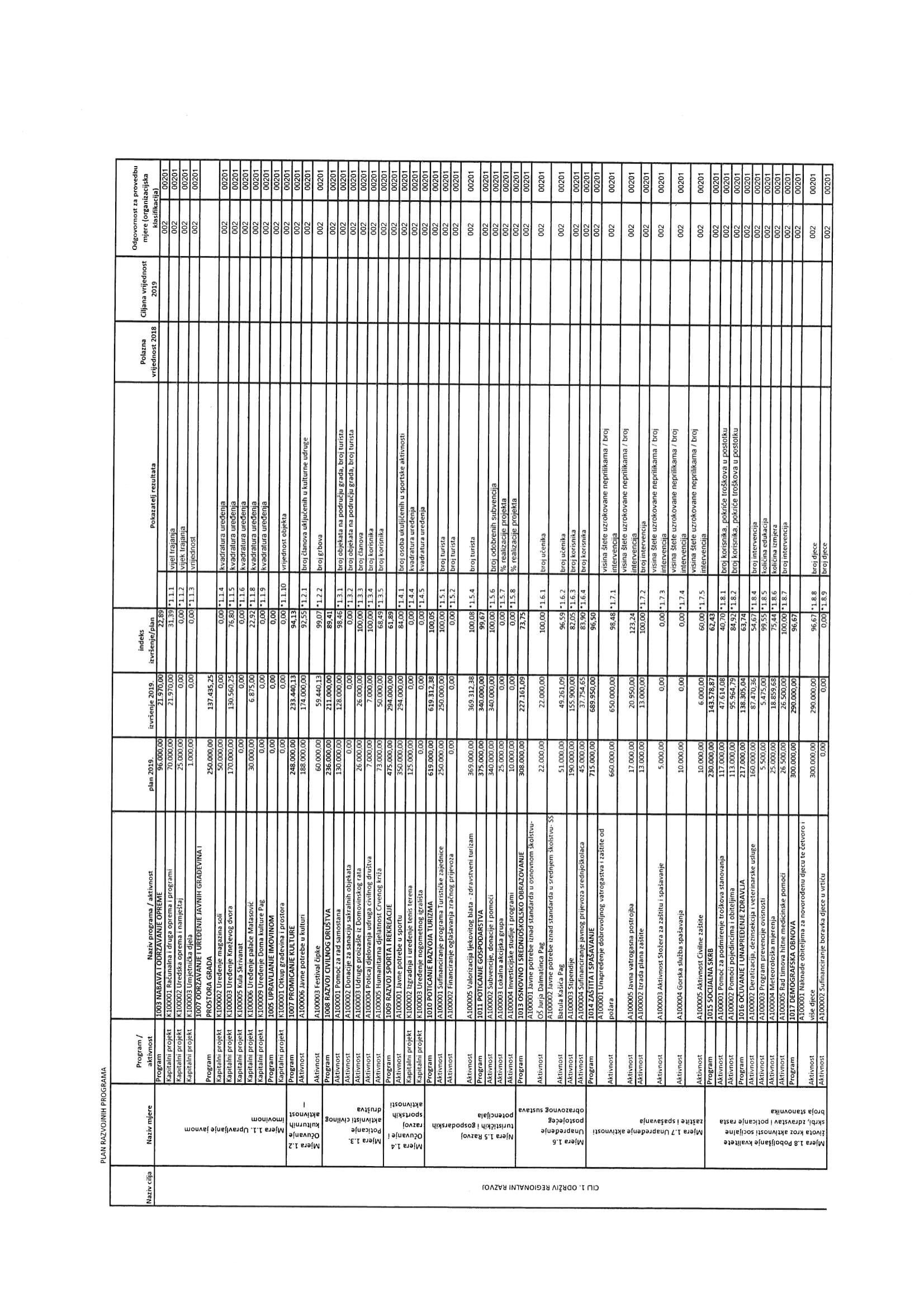 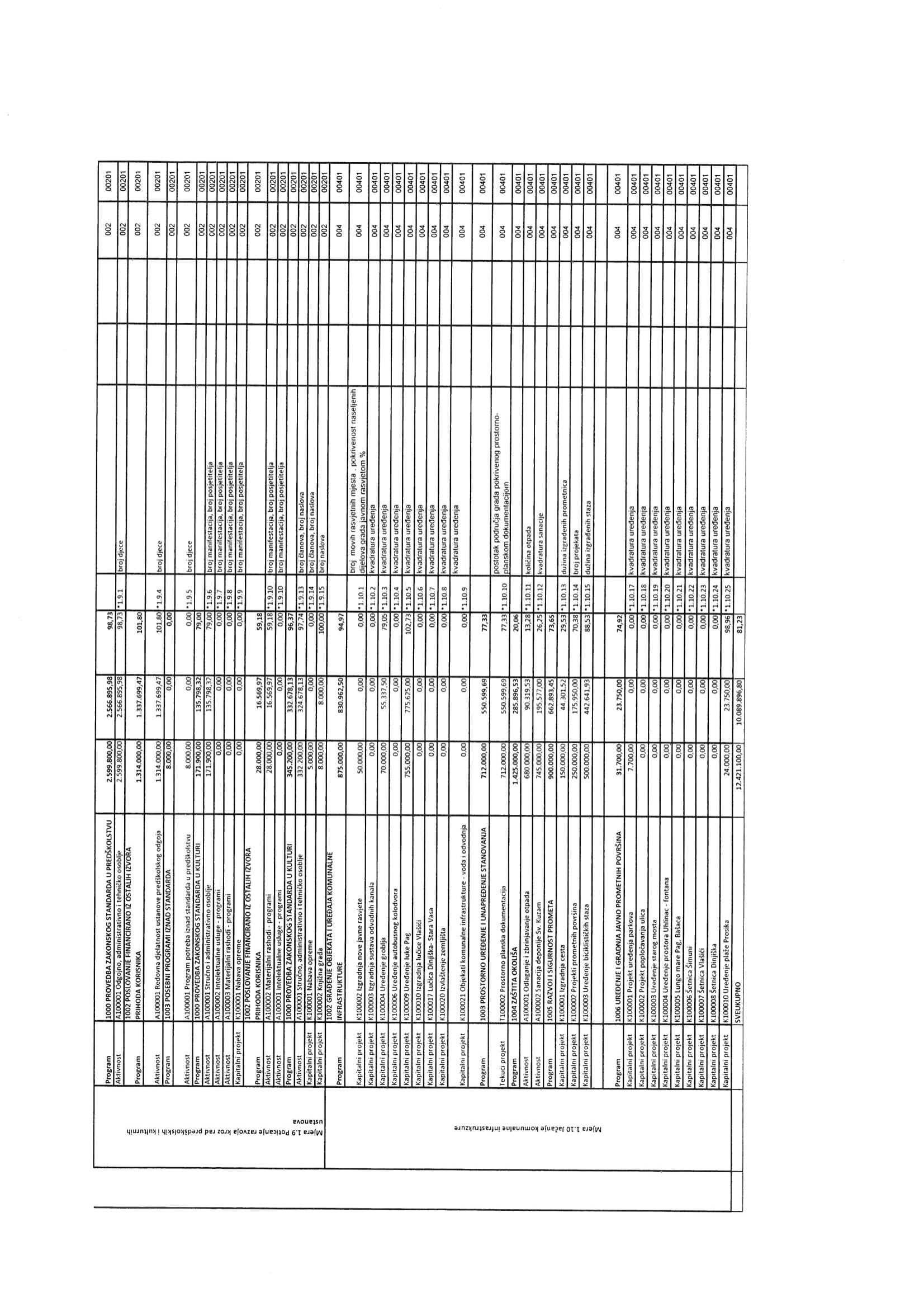 Članak 2.     Opći i posebni dio ovog Izvještaja  stupa na snagu osmog dana od dana objave u „Službenom glasniku Grada Paga“. Godišnji izvještaj o izvršenju Proračuna Grada Paga za 2019. godinu objavit će se na službenoj web stranici Grada Paga. KLASA:400-06/19-60/ 24  URBROJ: 2198/24-05/01-20-4 Pag, 30. srpnja 2020.                                                        GRADSKO VIJEĆE GRADA PAGA                                                                                                              Predsjednica                                                                                                           Gradskog vijeća                                                                                                           Jasna Magaš, v.r.                      Brojčana oznaka i naziv računa prihoda i rashoda Brojčana oznaka i naziv računa prihoda i rashoda Ostvarenje/IzvršenjeOstvarenje/IzvršenjeIzvorni planIzvorni planOstvarenje/IzvršenjeOstvarenje/IzvršenjeIndeksIndeks2018.(1)2018.(1)2019.(2)2019.(2)2019.(3)2019.(3)(3/2x100)(3/2x100)  6  Prihodi poslovanja  6  Prihodi poslovanja28.749.102,7028.749.102,7034.277,920,0034.277,920,0028.824.049,0528.824.049,0584,0984,09  7  Prihodi od prodaje nefinancijske imovine  7  Prihodi od prodaje nefinancijske imovine65.925,5665.925,56100.000,00100.000,00150.389,59150.389,59150,39150,39      UKUPNI PRIHODI      UKUPNI PRIHODI28.815.028,2628.815.028,2634.377.920,0034.377.920,0028.974.438,6428.974.438,6484,2884,28  3  Rashodi poslovanja  3  Rashodi poslovanja50.010.859,0450.010.859,0424.017.900,0024.017.900,0021.645.306,8321.645.306,8390,1290,12  4  Rashodi za nabavu nefinancijske imovine  4  Rashodi za nabavu nefinancijske imovine3.370.452,893.370.452,897.810.100,007.810.100,005.711.733,605.711.733,6073,1373,13      UKUPNI RASHODI      UKUPNI RASHODI53.381.311,9353.381.311,9331.828.000,0031.828.000,0027.357.040,4327.357.040,4385,9585,95      RAZLIKA – VIŠAK/ MANJAK      RAZLIKA – VIŠAK/ MANJAK-24.566.283,67-24.566.283,672.549.920,002.549.920,001.617.398,211.617.398,2163,4263,42B. RAČUN FINANCIRANJAB. RAČUN FINANCIRANJABrojčana oznaka i naziv  računaprimitaka i izdatakaBrojčana oznaka i naziv  računaprimitaka i izdatakaOstvarenje/IzvršenjeOstvarenje/IzvršenjeIzvorni planIzvorni planOstvarenje/IzvršenjeOstvarenje/IzvršenjeIndeksIndeks2018.(1)2018.(1)2019.(2)2019.(2)2019.(3)2019.(3)(3/2x100)(3/2x100) 8  Primici od financijske imovine i zaduživanja 8  Primici od financijske imovine i zaduživanja0,000,000,000,000,000,000,000,00 5  Izdaci za financijsku imovinu i otplate   zajmova 5  Izdaci za financijsku imovinu i otplate   zajmova0,000,00615.000,00615.000,00611.024,16611.024,1699,3599,35        NETO ZADUŽIVANJE/                      FINANCIRANJE        NETO ZADUŽIVANJE/                      FINANCIRANJE0,000,00-615.000,00-615.000,00-611.024,16-611.024,1699,3599,35        RASPOLOŽIVA SREDSTVA IZ PRETHODNIH GODINA Višak - preneseni (Grad)Višak - preneseni (proračunski korisnici)Manjak - preneseni (Grad)(sukcesivno pokriće)        RASPOLOŽIVA SREDSTVA IZ PRETHODNIH GODINA Višak - preneseni (Grad)Višak - preneseni (proračunski korisnici)Manjak - preneseni (Grad)(sukcesivno pokriće)-606.014,04-606.014,04-1.934.920,00977.480,00217.600,00-30.000,00-3.100.000,00-1.934.920,00977.480,00217.600,00-30.000,00-3.100.000,00-1.902.930,85977.401,24249.667,91-29.913,57-3.100.086,43-1.902.930,85977.401,24249.667,91-29.913,57-3.100.086,4398,3598,35       VIŠAK/MANJAK + NETO  ZADUŽIVANJE/   FINANCIRANJA + RASPOLOŽIVA SREDSTVA IZ PRETHODNIH GODINA       VIŠAK/MANJAK + NETO  ZADUŽIVANJE/   FINANCIRANJA + RASPOLOŽIVA SREDSTVA IZ PRETHODNIH GODINA-25.172.297,71-25.172.297,710,000,00-896.556,80-896.556,800,000,00Brojčana oznakaBrojčana oznakaNaziv računa prihoda I rashodaIzvršenjeIzvorni planIzvršenjeIndeksIndeks2018.(1)2019.(2)2019.(3)(3/1x100)(3/2x100)A. RAČUN PRIHODA I RASHODAA. RAČUN PRIHODA I RASHODAA. RAČUN PRIHODA I RASHODA  	   SVEUKUPNO  PRIHODI					  	   SVEUKUPNO  PRIHODI					  	   SVEUKUPNO  PRIHODI					   28.815.028,26  34.377.920,00   28.974.438,64 100,55   84,286Prihodi poslovanjaPrihodi poslovanja28.749.102,7034.277.920,0028.824.049,05100,2684,0961Prihodi od porezaPrihodi od poreza13.406.087,8716.967.320,0012.739.196,9995,0275,08611Porez i prirez na dohodakPorez i prirez na dohodak7.137.352,026.500.000,006.744.539,4694,49103,766111Porez i prirez na dohodak od nesamostalnog radaPorez i prirez na dohodak od nesamostalnog rada7.137.352,026.744.539,4694,49613Porezi na imovinuPorezi na imovinu5.712.436,589.966.320,005.549.228,3897,1455,686131Stalni porezi na nepokretnu imovinu (zemlju, zgrade, kuće i ostalo)Stalni porezi na nepokretnu imovinu (zemlju, zgrade, kuće i ostalo)2.355.119,702.620.417,61111,266134Povremeni porezi na imovinuPovremeni porezi na imovinu3.357.316,882.928.810,7787,23614Porezi na robu i uslugePorezi na robu i usluge556.299,27501.000,00445.429,1580,0788,916142Porez na prometPorez na promet548.553,78445.174,1581,156145Porezi na korištenje dobara ili izvođenje aktivnostiPorezi na korištenje dobara ili izvođenje aktivnosti7.745,49255,003,2963Pomoći iz inozemstva i od subjekata unutar općeg proračunaPomoći iz inozemstva i od subjekata unutar općeg proračuna2.138.127,192.774.500,00902.398,9542,2032,52633Pomoći proračunu iz drugih proračunaPomoći proračunu iz drugih proračuna2.038.884,201.796.000,00481.650,0023,6226,826331Tekuće pomoći proračunu iz drugih proračunaTekuće pomoći proračunu iz drugih proračuna39.600,0036.650,0092,556332Kapitalne pomoći proračunu iz drugih proračunaKapitalne pomoći proračunu iz drugih proračuna1.999.284,20445.000,0022,25634Pomoći od izvanproračunskih korisnikaPomoći od izvanproračunskih korisnika11.625,00895.000,00154.989,001.333,217,326342Kapitalne pomoći od izvanproračunskih korisnikaKapitalne pomoći od izvanproračunskih korisnika11.625,00154.989,001.333,2636Pomoći proračunskim korisnicima iz proračuna koji im nije nadležanPomoći proračunskim korisnicima iz proračuna koji im nije nadležan87.617,9961.500,00244.600,00279,16397,726361Tekuće pomoći proračunskim korisnicima iz proračuna koji im nije nadležanTekuće pomoći proračunskim korisnicima iz proračuna koji im nije nadležan39.617,99206.600,00614,556362Kapitalne pomoći proračunskim korisnicima iz proračuna koji im nije nadležanKapitalne pomoći proračunskim korisnicima iz proračuna koji im nije nadležan48.000,0038.000,0079,16638Pomoći iz državnog proračuna temeljem prijenosa EU sredstavaPomoći iz državnog proračuna temeljem prijenosa EU sredstava0,0022.000,0021.159,950,0096,186381Pomoći iz državnog proračuna temeljem prijenosa EU sredstavaPomoći iz državnog proračuna temeljem prijenosa EU sredstava0,0021.159,950,0064Prihodi od imovinePrihodi od imovine5.206.788,144.822.100,005.046.180,4596,91104,65641Prihodi od financijske imovinePrihodi od financijske imovine574.616,55552.100,00526.765,5291,6795,416413Kamate na oročena sredstva i depozite po viđenjuKamate na oročena sredstva i depozite po viđenju2.280,921.469,0464,406414Prihodi od zateznih kamataPrihodi od zateznih kamata572.335,63525.296,4891,78642Prihodi od nefinancijske imovinePrihodi od nefinancijske imovine4.632.171,594.270.000,004.519.414,9397,56105,846421Naknade za koncesijeNaknade za koncesije2.073.159,991.077.822,6251,986422Prihodi od zakupa i iznajmljivanja imovinePrihodi od zakupa i iznajmljivanja imovine2.484.739,143.352.553,45134,926423Naknada za korištenje nefinancijske imovineNaknada za korištenje nefinancijske imovine74.272,4689.038,86119,8865Prihodi od upravnih i administrativnih pristojbi, pristojbi po posebnim propisima i naknadaPrihodi od upravnih i administrativnih pristojbi, pristojbi po posebnim propisima i naknada7.626.066,169.174.000,009.564.026,54125,41104,25651Upravne i administrativne pristojbeUpravne i administrativne pristojbe958.974,71976.000,00999.524,37104,22102,416513Ostale upravne pristojbe i naknadeOstale upravne pristojbe i naknade82.370,4787.808,14106,606514Ostale pristojbe i naknadeOstale pristojbe i naknade876.604,24911.716,23104,00652Prihodi po posebnim propisimaPrihodi po posebnim propisima2.011.308,532.505.500,002.435.027,90121,0697,196522Prihodi vodnog gospodarstvaPrihodi vodnog gospodarstva48.635,2933.739,3869,376526Ostali nespomenuti prihodiOstali nespomenuti prihodi1.962.673,242.401.288,52122,34653Komunalni doprinosi i naknadeKomunalni doprinosi i naknade4.655.782,925.692.500,006.129.474,27131,65107,686531Komunalni doprinosiKomunalni doprinosi1.859.238,242.531.067,86136,136532Komunalne naknadeKomunalne naknade2.796.544,683.598.406,41128,6766Prihodi od prodaje proizvoda i robe te pruženih usluga i prihodi od donacijaPrihodi od prodaje proizvoda i robe te pruženih usluga i prihodi od donacija227.871,69250.000,00282.397,67123,92112,96661Prihodi od prodaje proizvoda i robe te pruženih uslugaPrihodi od prodaje proizvoda i robe te pruženih usluga194.671,69125.000,00159.557,6781,96127,656615Prihodi od pruženih uslugaPrihodi od pruženih usluga194.671,69159.558,6781,96663Donacije od pravnih i fizičkih osoba izvan općeg proračunaDonacije od pravnih i fizičkih osoba izvan općeg proračuna33.200,00125.000,00122.840,00370,0098,276631Tekuće donacijeTekuće donacije33.200,00122.840,00370,0068Kazne, upravne mjere i ostali prihodiKazne, upravne mjere i ostali prihodi144.161,65290.000,00289.847,45201,0599,95681Kazne i upravne mjereKazne i upravne mjere144.161,65290.000,00289.847,45201,0599,956819Ostale kazneOstale kazne144.161,65289.847,45201,057Prihodi od prodaje nefinancijske imovinePrihodi od prodaje nefinancijske imovine65.925,56100.000,00150.389,59228,12150,3971Prihodi od prodaje ne proizvedene dugotrajne imovinePrihodi od prodaje ne proizvedene dugotrajne imovine45.870,8385.000,00135.820,83296,09159,79711Prihodi od prodaje materijalne imovine - prirodnih bogatstavaPrihodi od prodaje materijalne imovine - prirodnih bogatstava45.870,8385.000,00135.820,83296,09159,797111ZemljišteZemljište45.870,83135.820,83296,0972Prihodi od prodaje proizvedene dugotrajne imovinePrihodi od prodaje proizvedene dugotrajne imovine20.054,7315.000,0014.568,7672,6497,13721Prihodi od prodaje građevinskih objekataPrihodi od prodaje građevinskih objekata20.054,7315.000,0014.568,7672,6497,137211Stambeni objektiStambeni objekti20.054,7314.568,7672,64531.000,0099,00SVEUKUPNO RASHODISVEUKUPNO RASHODI53.381.311,9331.828.000,0027.357.040,4351,2485,953Rashodi poslovanjaRashodi poslovanja50.010.859,0424.017.900,0021.645.306,8343,2890,1231Rashodi za zaposleneRashodi za zaposlene5.744.638,696.487.000,006.546.481,55113,95100,92311Plaće (Bruto)Plaće (Bruto)4.508.216,805.067.603,005.099.732,47113,12100,633111Plaće za redovan radPlaće za redovan rad4.451.051,275.090.547,18114,363113Plaće za prekovremeni radPlaće za prekovremeni rad57.165,539.185,2916,06312Ostali rashodi za zaposleneOstali rashodi za zaposlene468.768,18582.300,00603.956,65128,83103,723121Ostali rashodi za zaposleneOstali rashodi za zaposlene468.768,18603.956,65128,83313Doprinosi na plaćeDoprinosi na plaće767.653,71837.097,00842.792,43109,78100,683132Doprinosi za obvezno zdravstveno osiguranjeDoprinosi za obvezno zdravstveno osiguranje691.781,08836.279,35120,883133Doprinosi za obvezno osiguranje u slučaju nezaposlenostiDoprinosi za obvezno osiguranje u slučaju nezaposlenosti75.872,636.513,088,5832Materijalni rashodiMaterijalni rashodi39.753.889,3512.687.750,0011.106.727,1327,9387,54321Naknade troškova zaposlenimaNaknade troškova zaposlenima291.124,33405.000,00323.884,25111,2579,973211Službena putovanjaSlužbena putovanja79.255,85120.070,87151,493212Naknade za prijevoz, za rad na terenu i odvojeni životNaknade za prijevoz, za rad na terenu i odvojeni život168.531,00163.933,2097,273213Stručno usavršavanje zaposlenikaStručno usavršavanje zaposlenika36.367,9629.085,1879,973214Ostale naknade troškova zaposlenimaOstale naknade troškova zaposlenima6.969,5210.795,00154,88322Rashodi za materijal i energijuRashodi za materijal i energiju1.744.848,192.368.400,002.397.015,79137,37101,213221Uredski materijal i ostali materijalni rashodiUredski materijal i ostali materijalni rashodi184.243,51187.567,80101,803222Materijal i sirovineMaterijal i sirovine283.708,84391.733,73138,073223EnergijaEnergija1.134.291,761.406.335,01123,983224Materijal i dijelovi za tekuće i investicijsko održavanjeMaterijal i dijelovi za tekuće i investicijsko održavanje63.577,49322.220,22506,813225Sitni inventar i auto gumeSitni inventar i auto gume50.650,4082.873,51163,613227Službena, radna i zaštitna odjeća i obućaSlužbena, radna i zaštitna odjeća i obuća28.376,196.285,5222,15323Rashodi za uslugeRashodi za usluge5.273.102,346.932.700,005.835.375,78110,6684,173231Usluge telefona, pošte i prijevozaUsluge telefona, pošte i prijevoza205.510,74197.995,1396,343232Usluge tekućeg i investicijskog održavanjaUsluge tekućeg i investicijskog održavanja1.714.668,661.764.595,28102,913233Usluge promidžbe i informiranjaUsluge promidžbe i informiranja224.772,9590.538,7540,283234Komunalne uslugeKomunalne usluge1.577.921,532.375.572,94150,553235Zakupnine i najamnineZakupnine i najamnine70.071,3776.263,84108,833236Zdravstvene i veterinarske uslugeZdravstvene i veterinarske usluge35.302,6738.772,08109,823237Intelektualne i osobne uslugeIntelektualne i osobne usluge1.092.795,95884.612,0380,943238Računalne uslugeRačunalne usluge95.019,12104.808,98110,303239Ostale uslugeOstale usluge257.039,35302.216,75117,57324Naknade troškova osobama izvan radnog odnosaNaknade troškova osobama izvan radnog odnosa10.287,567.000,005.103,8749,6172,913241Naknade troškova osobama izvan radnog odnosaNaknade troškova osobama izvan radnog odnosa10.287,565.103,8749,61329Ostali nespomenuti rashodi poslovanjaOstali nespomenuti rashodi poslovanja32.434.526,932.974.650,002.545.347,447,8485,573291Naknade za rad predstavničkih i izvršnih tijela, povjerenstava i sličnoNaknade za rad predstavničkih i izvršnih tijela, povjerenstava i slično382.131,77358.394,4193,783292Premije osiguranjaPremije osiguranja46.670,6836.808,4778,863293ReprezentacijaReprezentacija227.975,15220.274,3596,623294Članarine i normeČlanarine i norme11.152,3429.445,47264,023295Pristojbe i naknadePristojbe i naknade70.023,7688.988,08127,083296Troškovi sudskih postupakaTroškovi sudskih postupaka6.250,0059.599,40953,593299Ostali nespomenuti rashodi poslovanjaOstali nespomenuti rashodi poslovanja31.690.323,231.751.837,265,5234Financijski rashodiFinancijski rashodi1.174.555,06752.150,00725.541,0861,7796,46342Kamate za primljene kredite i zajmoveKamate za primljene kredite i zajmove352.654,90350.000,00349.987,9699,24100,003423Kamate za primljene kredite i zajmove od kreditnih i ostalih financijskih institucija izvan javnog sKamate za primljene kredite i zajmove od kreditnih i ostalih financijskih institucija izvan javnog s352.654,90349.987,9699,24343Ostali financijski rashodiOstali financijski rashodi821.900,16402.150,00375.553,1245,6993,393431Bankarske usluge i usluge platnog prometaBankarske usluge i usluge platnog prometa64.895,9468.159,72105,023433Zatezne kamateZatezne kamate757.004,22307.393,4040,6035SubvencijeSubvencije0,000,000,000,000,00352Subvencije trgovačkim društvima, poljoprivrednicima i obrtnicima izvan javnog sektoraSubvencije trgovačkim društvima, poljoprivrednicima i obrtnicima izvan javnog sektora0,000,000,000,000,003523Subvencije poljoprivrednicima i obrtnicimaSubvencije poljoprivrednicima i obrtnicima0,000,000,0037Naknade građanima i kućanstvima na temelju osiguranja i druge naknadeNaknade građanima i kućanstvima na temelju osiguranja i druge naknade722.359,56909.000,00747.948,83103,5482,28372Ostale naknade građanima i kućanstvima iz proračunaOstale naknade građanima i kućanstvima iz proračuna722.359,56909.000,00747.948,83103,5482,283721Naknade građanima i kućanstvima u novcuNaknade građanima i kućanstvima u novcu688.157,68687.044,1899,833722Naknade građanima i kućanstvima u naraviNaknade građanima i kućanstvima u naravi34.201,8860.904,65178,0738Ostali rashodiOstali rashodi2.615.416,383.182.000,002.518.608,2496,2979,15381Tekuće donacijeTekuće donacije2.180.454,562.563.000,002.331.858,24106,9490,983811Tekuće donacije u novcuTekuće donacije u novcu2.180.454,562.331.858,24106,94382Kapitalne donacijeKapitalne donacije62.203,750,000,000,000,003821Kapitalne donacije neprofitnim organizacijamaKapitalne donacije neprofitnim organizacijama62.203,750,000,00383Kazne, penali i naknade šteteKazne, penali i naknade štete0,000,000,000,000,003834Ugovorene kazne i ostale naknade štetaUgovorene kazne i ostale naknade šteta0,000,000,00385Izvanredni rashodiIzvanredni rashodi0,00100.000,000,000,000,003851Nepredviđeni rashodi do visine proračunske pričuveNepredviđeni rashodi do visine proračunske pričuve0,000,000,00386Kapitalne pomoćiKapitalne pomoći372.758,07519.000,00186.750,0050,0935,983861Kapitalne pomoći kreditnim i ostalim financijskim institucijama te trgovačkim društvima u javnom sektoruKapitalne pomoći kreditnim i ostalim financijskim institucijama te trgovačkim društvima u javnom sektoru372.758,07186.750,0050,094Rashodi za nabavu nefinancijske imovineRashodi za nabavu nefinancijske imovine3.370.452,897.810.100,005.711.733,60169,4673,1341Rashodi za nabavu ne proizvedene dugotrajne imovineRashodi za nabavu ne proizvedene dugotrajne imovine4.000,00270.000,0055.553,521.388,320,58411Materijalna imovina - prirodna bogatstvaMaterijalna imovina - prirodna bogatstva0,00266.000,0051.553,520,0019,384111ZemljišteZemljište0,0051.553,520,00412Nematerijalna imovinaNematerijalna imovina4.000,004.000,004.000,00100,00100,004124Ostala pravaOstala prava4.000,004.000,00100,0042Rashodi za nabavu proizvedene dugotrajne imovineRashodi za nabavu proizvedene dugotrajne imovine3.189.979,016.939.100,005.291.000,45165,8676,25421Građevinski objektiGrađevinski objekti1.948.311,931.832.000,001.705.161,0287,5193,084211Stambeni objektiStambeni objekti0,000,000,004212Poslovni objektiPoslovni objekti743.236,901.066.019,09143,424213Ceste, željeznice i ostali prometni objektiCeste, željeznice i ostali prometni objekti0,00442.641,930,004214Ostali građevinski objektiOstali građevinski objekti1.205.075,03196.500,0016,30422Postrojenja i opremaPostrojenja i oprema483.459,241.116.000,00354.332,7173,2931,754221Uredska oprema i namještajUredska oprema i namještaj88.401,4612.745,0014,414222Komunikacijska opremaKomunikacijska oprema3.938,000,000,004223Oprema za održavanje i zaštituOprema za održavanje i zaštitu28.151,860,000,004227Uređaji, strojevi i oprema za ostale namjeneUređaji, strojevi i oprema za ostale namjene362.967,92341.587,7194,10424Knjige, umjetnička djela i ostale izložbene vrijednostiKnjige, umjetnička djela i ostale izložbene vrijednosti74.341,59253.400,00232.524,53312,7791,764241KnjigeKnjige74.341,5969.968,4794,114242Umjetnička djela (izložena u galerijama, muzejima i slično)Umjetnička djela (izložena u galerijama, muzejima i slično)0,00162.556,060,00426Nematerijalna proizvedena imovinaNematerijalna proizvedena imovina683.866,253.737.700,002.998.982,19438,5380,244261Istraživanje rudnih bogatstavaIstraživanje rudnih bogatstava160.000,000,000,004262Ulaganja u računalne programeUlaganja u računalne programe9.213,759.225,00100,124263Umjetnička, literarna i znanstvena djelaUmjetnička, literarna i znanstvena djela232.340,00550.369,69236,884264Ostala nematerijalna proizvedena imovinaOstala nematerijalna proizvedena imovina282.312,502.439.387,50864,0743Rashodi za nabavu plemenitih metala i ostalih pohranjenih vrijednostiRashodi za nabavu plemenitih metala i ostalih pohranjenih vrijednosti0,001.000,000,000,000,00431Plemeniti metali i ostale pohranjene vrijednostiPlemeniti metali i ostale pohranjene vrijednosti0.001.000,000,000,004312Pohranjene  knjige, umjetnika djela i sline vrijednostiPohranjene  knjige, umjetnika djela i sline vrijednosti0,000,000,0045Rashodi za dodatna ulaganja na nefinancijskoj imoviniRashodi za dodatna ulaganja na nefinancijskoj imovini176.473,88600.000,00365.179,63206,9360,86451Dodatna ulaganja na građevinskim objektimaDodatna ulaganja na građevinskim objektima176.473,88600.000,00365.179,63206,9360,864511Dodatna ulaganja na građevinskim objektimaDodatna ulaganja na građevinskim objektima176.473,88365.179,63206,93Brojčana oznakaNaziv računa primitaka I izdatakaIzvršenjeIzvorni planIzvršenjeIndeksIndeks2018.(1)2019.(2)2019.(3)(3/1x100)(3/2x100)Brojčana oznakaNaziv računa prihoda i rashodaIzvršenjeIzvorni planIzvršenjeIndeksIndeks2018.(1)2019.(2)2019.(3)(3/1x100)(3/2x100)A. RAČUN PRIHODA I RASHODAA. RAČUN PRIHODA I RASHODABrojčana oznakaNaziv primitaka iizdatakaNaziv primitaka iizdatakaIzvršenjeIzvršenjeIzvorni planIzvršenjeIndeksIndeks2018.(1)2018.(1)2019.(2)2019.(3)(3/1x100)(3/2x100)B. RAČUN  FINANCIRANJAB. RAČUN  FINANCIRANJA                 SVEUKUPNI PRIMICI                 SVEUKUPNI PRIMICI0,000,000,000,000,000,000,008 Primici od financijske imovine i zaduživanja8 Primici od financijske imovine i zaduživanja0,000,000,000,000,000,000,0084Primici od zaduživanja0,000,000,000,000,000,000,00842Primljeni krediti i zajmovi od kreditnih  i ostalih financijskih institucija u javnom sektoru0,000,000,000,000,000,000,008422Primljeni krediti od kreditnih institucija u javnom sektoru  0,000,000,000,00                 SVEUKUPNI  IZDACI                 SVEUKUPNI  IZDACI0,000,00615.000,00615.000,00611.024,160,0099,355 Izdaci za financijsku imovinu i otplate zajmova5 Izdaci za financijsku imovinu i otplate zajmova0,000,00615.000,00615.000,00611.024,160,0099,3554Izdaci za otplatu glavnice primljenih kredita i zajmova0,000,00615.000,00615.000,00611.024,160,0099,35544Otplata glavnice primljenih kredita od kreditnih i ostalih financijskih institucija  izvan javnog sektora0,000,00615.000,00615.000,00611.024,160,0099,3554431Otplata glavnice primljenih kredita od kreditnih i ostalih financijskih institucija  izvan javnog sektora0,000,00611.024,160,00BrojčanaoznakaNaziv primitaka iIzdatakaIzvršenjeIzvršenjeIndeks2018.(1)2019.(2)(2/1x100)B. RAČUN  FINANCIRANJAB. RAČUN  FINANCIRANJA                 SVEUKUPNI PRIMICI                 SVEUKUPNI PRIMICI0,000,000,008 Primici od financijske imovine i zaduživanja8 Primici od financijske imovine i zaduživanja0,000,000,0084Primici od zaduživanja0,000,000,00842Primljeni krediti i zajmovi od kreditnih  i ostalih financijskih institucija u javnom sektoru0,000,000,008422Primljeni krediti od kreditnih institucija u javnom sektoru  0,000,000,00                 SVEUKUPNI  IZDACI                 SVEUKUPNI  IZDACI0,00611.024,160,005 Izdaci za financijsku imovinu i otplate zajmova5 Izdaci za financijsku imovinu i otplate zajmova0,00611.024,160,0054Izdaci za otplatu glavnice primljenih kredita i zajmova0,00611.024,160,00544Otplata glavnice primljenih kredita od kreditnih i ostalih financijskih institucija  izvan javnog sektora0,00611.024,160,005443Otplata glavnice primljenih kredita od kreditnih i ostalih financijskih institucija  izvan javnog sektora- Erste banka0,00611.024,160,00Brojčana oznakaBrojčana oznakaNaziv računa prihoda I rashodaIzvršenjeIzvorni planIzvršenjeIndeksIndeks2018.(1)2019.(2)2019.(3)(3/1x100)(3/2x100)B. RAČUN FINANCIRANJAB. RAČUN FINANCIRANJAB. RAČUN FINANCIRANJA                 SVEUKUPNI PRIMICI                 SVEUKUPNI PRIMICI                 SVEUKUPNI PRIMICI0,000,000,000,000,00Izvor   8.Izvor   8.Primici od zaduživanja0,000,000,000,000,00Izvor   8.1.Izvor   8.1.Primici od financijske imovine i zaduživanja0,000,000,000,000,00SVEUKUPNO IZDACI SVEUKUPNO IZDACI 0,00615.000,00611.024,160,0099,35Izvor   1.Izvor   1.Opći prihodi i primici0,00615.000,00611.024,160,0099,35Izvor   1.1.Izvor   1.1.Opći prihodi i primici0,00615.000,00611.024,160,0099,35Izvor   8.Izvor   8.Primici od zaduživanja0,000,000,000,000,00Izvor   8.1.Izvor   8.1.Primici od financijske imovine i zaduživanja0,000,000,000,000,00Brojčana Naziv razdjela i glaveIzvorni planIzvorni planIzvršenjeIndeksOznakaOznaka2019. (1)2019. (1)2019. (2)(2/1x100)SVEUKUPNO RASHODI / IZDACISVEUKUPNO RASHODI / IZDACI32.443.000,0027.968.064,5986,21Razdjel  001PREDSTAVNIČKA I IZVRŠNA TIJELAPREDSTAVNIČKA I IZVRŠNA TIJELA2.483.200,002.196.360,5588,45Glava  00101PREDSTAVNIČKA I IZVRŠNA TIJELAPREDSTAVNIČKA I IZVRŠNA TIJELA2.483.200,002.196.360,5588,45Razdjel  002URED GRADAURED GRADA13.063.600,0011.797.936,8990,31Glava  00201URED GRADAURED GRADA7.669.500,006.499.216,8484,74Glava  00202DJEČJI VRTIĆ "PAŠKI MALIŠANI" PAGDJEČJI VRTIĆ "PAŠKI MALIŠANI" PAG4.739.800,004.721.802,1699,62Glava  00203CENTAR ZA KULTURU I INFORMACIJE PAGCENTAR ZA KULTURU I INFORMACIJE PAG199.900,00152.368,2976,22Glava  00204GRADSKA KNJIŽNICA PAGGRADSKA KNJIŽNICA PAG454.400,00424.549,6093,43Razdjel  003UPRAVNI ODJEL ZA PRORAČUN I FINANCIJEUPRAVNI ODJEL ZA PRORAČUN I FINANCIJE2.380.000,002.270.342,0395,39Glava  00301UPRAVNI ODJEL ZA PRORAČUN I FINANCIJEUPRAVNI ODJEL ZA PRORAČUN I FINANCIJE2.380.000,002.270.342,0395,39Razdjel  004UPRAVNI ODJEL ZA KOMUNALNI SUSTAV I PROSTORNO UREĐENJEUPRAVNI ODJEL ZA KOMUNALNI SUSTAV I PROSTORNO UREĐENJE14.516.200,0011.703.425,1280,62Glava  00401UPRAVNI ODJEL ZA KOMUNALNI SUSTAV I PROSTORNO UREĐENJEUPRAVNI ODJEL ZA KOMUNALNI SUSTAV I PROSTORNO UREĐENJE14.516.200,0011.703.425,1280,62Brojčana Naziv razdjela i glave, izvora financiranja, programa, aktivnosti i projektaNaziv razdjela i glave, izvora financiranja, programa, aktivnosti i projektaIzvorni planIzvorni planIzvorni planIzvršenjeIzvršenjeIndeksIndeksOznakaOznakaOznakaOznaka2019. (1)2019. (1)2019. (1)2019. (2)2019. (2)(2/1x100)(2/1x100)SVEUKUPNO RASHODI / IZDACISVEUKUPNO RASHODI / IZDACISVEUKUPNO RASHODI / IZDACI32.443.000,0032.443.000,0027.968.064,5927.968.064,5986,2186,21Razdjel  001Razdjel  001PREDSTAVNIČKA I IZVRŠNA TIJELAPREDSTAVNIČKA I IZVRŠNA TIJELAPREDSTAVNIČKA I IZVRŠNA TIJELA2.483.200,002.483.200,002.196.360,552.196.360,5588,4588,45Glava  00101Glava  00101PREDSTAVNIČKA I IZVRŠNA TIJELAPREDSTAVNIČKA I IZVRŠNA TIJELAPREDSTAVNIČKA I IZVRŠNA TIJELA2.483.200,002.483.200,002.196.360,552.196.360,5588,4588,45Izvor  1.Izvor  1.Opći prihodi i primiciOpći prihodi i primiciOpći prihodi i primici2.466.700,002.466.700,002.176.292,102.176.292,1088,2388,23Izvor  4.Izvor  4.Prihodi za posebne namjenePrihodi za posebne namjenePrihodi za posebne namjene16.500,0016.500,0020.068,4520.068,45121,63121,63Program 1000Program 1000DONOŠENJE AKATA I MJERA IZ DJELOKRUGA PREDSTAVNIČKOG I IZVRŠNOG TIJELADONOŠENJE AKATA I MJERA IZ DJELOKRUGA PREDSTAVNIČKOG I IZVRŠNOG TIJELADONOŠENJE AKATA I MJERA IZ DJELOKRUGA PREDSTAVNIČKOG I IZVRŠNOG TIJELA1.724.200,001.724.200,001.474.157,331.474.157,3385,5085,50Aktivnost A100001Aktivnost A100001Predstavničko i izvršna tijelaPredstavničko i izvršna tijelaPredstavničko i izvršna tijela1.015.400,001.015.400,00980.868,08980.868,0896,6096,60Izvor  1.Izvor  1.Opći prihodi i primiciOpći prihodi i primiciOpći prihodi i primici1.015.400,001.015.400,00980.868,08980.868,0896,6096,60311311Plaće (Bruto)Plaće (Bruto)Plaće (Bruto)370.000,00370.000,00361.085,17361.085,1797,5997,5931113111Plaće za redovan radPlaće za redovan radPlaće za redovan rad370.000,00370.000,00361.085,17361.085,1797,5997,59313313Doprinosi na plaćeDoprinosi na plaćeDoprinosi na plaće60.550,0060.550,0059.789,6559.789,6598,7498,7431323132Doprinosi za obvezno zdravstveno osiguranjeDoprinosi za obvezno zdravstveno osiguranjeDoprinosi za obvezno zdravstveno osiguranje60.000,0060.000,0059.278,3059.278,3098,8098,8031333133Doprinosi za obvezno osiguranje u slučaju nezaposlenostiDoprinosi za obvezno osiguranje u slučaju nezaposlenostiDoprinosi za obvezno osiguranje u slučaju nezaposlenosti550,00550,00511,35511,3592,9792,97321321Naknade troškova zaposlenimaNaknade troškova zaposlenimaNaknade troškova zaposlenima77.000,0077.000,0079.438,8579.438,85103,17103,1732113211Službena putovanjaSlužbena putovanjaSlužbena putovanja75.000,0075.000,0079.438,8579.438,85105,92105,9232143214Ostale naknade troškova zaposlenimaOstale naknade troškova zaposlenimaOstale naknade troškova zaposlenima2.000,002.000,000,000,000,000,00324324Naknade troškova osobama izvan radnog odnosaNaknade troškova osobama izvan radnog odnosaNaknade troškova osobama izvan radnog odnosa1.000,001.000,000,000,000,000,0032413241Naknade troškova osobama izvan radnog odnosaNaknade troškova osobama izvan radnog odnosaNaknade troškova osobama izvan radnog odnosa1.000,001.000,000,000,000,000,00329329Ostali nespomenuti rashodi poslovanjaOstali nespomenuti rashodi poslovanjaOstali nespomenuti rashodi poslovanja506.850,00506.850,00480.554,41480.554,4194,8194,8132913291Naknade za rad predstavničkih i izvršnih tijela, povjerenstava i sličnoNaknade za rad predstavničkih i izvršnih tijela, povjerenstava i sličnoNaknade za rad predstavničkih i izvršnih tijela, povjerenstava i slično269.850,00269.850,00250.931,76250.931,7692,9992,9932933293ReprezentacijaReprezentacijaReprezentacija220.000,00220.000,00213.215,71213.215,7196,9296,9232953295Pristojbe i naknadePristojbe i naknadePristojbe i naknade14.000,0014.000,0013.406,9413.406,9495,7695,7632993299Ostali nespomenuti rashodi poslovanjaOstali nespomenuti rashodi poslovanjaOstali nespomenuti rashodi poslovanja3.000,003.000,003.000,003.000,00100,00100,00Aktivnost A100002Aktivnost A100002Protokolarni izdaci i obilježavanje obljetnica i blagdanaProtokolarni izdaci i obilježavanje obljetnica i blagdanaProtokolarni izdaci i obilježavanje obljetnica i blagdana195.000,00195.000,00193.622,00193.622,0099,2999,29Izvor  1.Izvor  1.Opći prihodi i primiciOpći prihodi i primiciOpći prihodi i primici195.000,00195.000,00193.622,00193.622,0099,2999,29329329Ostali nespomenuti rashodi poslovanjaOstali nespomenuti rashodi poslovanjaOstali nespomenuti rashodi poslovanja195.000,00195.000,00193.622,00193.622,0099,2999,2932993299Ostali nespomenuti rashodi poslovanjaOstali nespomenuti rashodi poslovanjaOstali nespomenuti rashodi poslovanja195.000,00195.000,00193.622,00193.622,0099,2999,29Aktivnost A100003Aktivnost A100003Međunarodna i međugradska suradnjaMeđunarodna i međugradska suradnjaMeđunarodna i međugradska suradnja123.000,00123.000,0057.910,9457.910,9447,0847,08Izvor  1.Izvor  1.Opći prihodi i primiciOpći prihodi i primiciOpći prihodi i primici123.000,00123.000,0057.910,9457.910,9447,0847,08321321Naknade troškova zaposlenimaNaknade troškova zaposlenimaNaknade troškova zaposlenima23.000,0023.000,006.655,856.655,8528,9428,9432113211Službena putovanjaSlužbena putovanjaSlužbena putovanja23.000,0023.000,006.655,856.655,8528,9428,94329329Ostali nespomenuti rashodi poslovanjaOstali nespomenuti rashodi poslovanjaOstali nespomenuti rashodi poslovanja100.000,00100.000,0051.255,0951.255,0951,2651,2632913291Naknade za rad predstavničkih i izvršnih tijela, povjerenstava i sličnoNaknade za rad predstavničkih i izvršnih tijela, povjerenstava i sličnoNaknade za rad predstavničkih i izvršnih tijela, povjerenstava i slično15.000,0015.000,006.483,856.483,8543,2343,2332993299Ostali nespomenuti rashodi poslovanjaOstali nespomenuti rashodi poslovanjaOstali nespomenuti rashodi poslovanja85.000,0085.000,0044.771,2444.771,2452,6752,67Aktivnost A100004Aktivnost A100004Donacije, sponzorstva i doznake po posebnim odlukamaDonacije, sponzorstva i doznake po posebnim odlukamaDonacije, sponzorstva i doznake po posebnim odlukama160.000,00160.000,00138.474,00138.474,0086,5586,55Izvor  1.Izvor  1.Opći prihodi i primiciOpći prihodi i primiciOpći prihodi i primici160.000,00160.000,00138.474,00138.474,0086,5586,55381381Tekuće donacijeTekuće donacijeTekuće donacije160.000,00160.000,00138.474,00138.474,0086,5586,5538113811Tekuće donacije u novcuTekuće donacije u novcuTekuće donacije u novcu160.000,00160.000,00138.474,00138.474,0086,5586,55Aktivnost A100005Aktivnost A100005Proračunska pričuvaProračunska pričuvaProračunska pričuva100.000,00100.000,000,000,000,000,00Izvor  1.Izvor  1.Opći prihodi i primiciOpći prihodi i primiciOpći prihodi i primici100.000,00100.000,000,000,000,000,00385385Izvanredni rashodiIzvanredni rashodiIzvanredni rashodi100.000,00100.000,000,000,000,000,0038513851Nepredviđeni rashodi do visine proračunske pričuveNepredviđeni rashodi do visine proračunske pričuveNepredviđeni rashodi do visine proračunske pričuve100.000,00100.000,000,000,000,000,00Aktivnost A100006Aktivnost A100006Savjet mladihSavjet mladihSavjet mladih5.000,005.000,000,000,000,000,00Izvor  1.Izvor  1.Opći prihodi i primiciOpći prihodi i primiciOpći prihodi i primici5.000,005.000,000,000,000,000,00329329Ostali nespomenuti rashodi poslovanjaOstali nespomenuti rashodi poslovanjaOstali nespomenuti rashodi poslovanja5.000,005.000,000,000,000,000,0032993299Ostali nespomenuti rashodi poslovanjaOstali nespomenuti rashodi poslovanjaOstali nespomenuti rashodi poslovanja5.000,005.000,000,000,000,000,00Aktivnost A100007Aktivnost A100007Naknade građanima - prigodni pokloniNaknade građanima - prigodni pokloniNaknade građanima - prigodni pokloni120.000,00120.000,0097.565,3197.565,3181,3081,30Izvor  1.Izvor  1.Opći prihodi i primiciOpći prihodi i primiciOpći prihodi i primici120.000,00120.000,0097.565,3197.565,3181,3081,30372372Ostale naknade građanima i kućanstvima iz proračunaOstale naknade građanima i kućanstvima iz proračunaOstale naknade građanima i kućanstvima iz proračuna120.000,00120.000,0097.565,3197.565,3181,3081,3037213721Naknade građanima i kućanstvima u novcuNaknade građanima i kućanstvima u novcuNaknade građanima i kućanstvima u novcu115.000,00115.000,0097.565,3197.565,3184,8484,843722937229Ostale naknade iz proračuna u naraviOstale naknade iz proračuna u naraviOstale naknade iz proračuna u naravi0,000,000,000,000,000,00Aktivnost A100008Aktivnost A100008Izbori za predstavnička i izvršna tijelaIzbori za predstavnička i izvršna tijelaIzbori za predstavnička i izvršna tijela5.800,005.800,005.717,005.717,0098,5798,57Izvor  1.Izvor  1.Opći prihodi i primiciOpći prihodi i primiciOpći prihodi i primici5.800,005.800,005.717,005.717,0098,5798,57329329Ostali nespomenuti rashodi poslovanjaOstali nespomenuti rashodi poslovanjaOstali nespomenuti rashodi poslovanja5.800,005.800,005.717,005.717,0098,5798,573291932919Ostale slične naknade za radOstale slične naknade za radOstale slične naknade za rad0,000,000,000,000,000,0032993299Ostali nespomenuti rashodi poslovanjaOstali nespomenuti rashodi poslovanjaOstali nespomenuti rashodi poslovanja5.800,005.800,005.717,005.717,0098,5798,57Program 1001Program 1001RAZVOJ CIVILNOG DRUŠTVA - RAD POLITIČKIH STRANAKARAZVOJ CIVILNOG DRUŠTVA - RAD POLITIČKIH STRANAKARAZVOJ CIVILNOG DRUŠTVA - RAD POLITIČKIH STRANAKA50.000,0050.000,0039.960,0039.960,0079,9279,92Aktivnost A100001Aktivnost A100001Rad političkih stranakaRad političkih stranakaRad političkih stranaka50.000,0050.000,0039.960,0039.960,0079,9279,92Izvor  1.Izvor  1.Opći prihodi i primiciOpći prihodi i primiciOpći prihodi i primici50.000,0050.000,0039.960,0039.960,0079,9279,92381381Tekuće donacijeTekuće donacijeTekuće donacije50.000,0050.000,0039.960,0039.960,0079,9279,9238113811Tekuće donacije u novcuTekuće donacije u novcuTekuće donacije u novcu50.000,0050.000,0039.960,0039.960,0079,9279,92Program 1002Program 1002MJESNA SAMOUPRAVAMJESNA SAMOUPRAVAMJESNA SAMOUPRAVA709.000,00709.000,00682.243,22682.243,2296,2396,23Aktivnost A100001Aktivnost A100001Djelokrug mjesne samoupraveDjelokrug mjesne samoupraveDjelokrug mjesne samouprave709.000,00709.000,00682.243,22682.243,2296,2396,23Izvor  1.Izvor  1.Opći prihodi i primiciOpći prihodi i primiciOpći prihodi i primici692.500,00692.500,00662.174,77662.174,7795,6295,62Izvor  4.Izvor  4.Prihodi za posebne namjenePrihodi za posebne namjenePrihodi za posebne namjene16.500,0016.500,0020.068,4520.068,45121,63121,63322322Rashodi za materijal i energijuRashodi za materijal i energijuRashodi za materijal i energiju512.500,00512.500,00511.299,77511.299,7799,7799,7732233223EnergijaEnergijaEnergija509.500,00509.500,00510.424,77510.424,77100,18100,1832253225Sitni inventar i auto gumeSitni inventar i auto gumeSitni inventar i auto gume3.000,003.000,00875,00875,0029,1729,17323323Rashodi za uslugeRashodi za uslugeRashodi za usluge129.500,00129.500,00121.154,14121.154,1493,5693,5632313231Usluge telefona, pošte i prijevozaUsluge telefona, pošte i prijevozaUsluge telefona, pošte i prijevoza17.500,0017.500,0014.963,2614.963,2685,5085,5032343234Komunalne uslugeKomunalne uslugeKomunalne usluge112.000,00112.000,00106.190,88106.190,8894,8194,81329329Ostali nespomenuti rashodi poslovanjaOstali nespomenuti rashodi poslovanjaOstali nespomenuti rashodi poslovanja67.000,0067.000,0049.789,3149.789,3174,3174,3132913291Naknade za rad predstavničkih i izvršnih tijela, povjerenstava i sličnoNaknade za rad predstavničkih i izvršnih tijela, povjerenstava i sličnoNaknade za rad predstavničkih i izvršnih tijela, povjerenstava i slično64.000,0064.000,0049.789,3149.789,3177,8077,8032993299Ostali nespomenuti rashodi poslovanjaOstali nespomenuti rashodi poslovanjaOstali nespomenuti rashodi poslovanja3.000,003.000,000,000,000,000,00Razdjel 002Razdjel 002URED GRADAURED GRADAURED GRADA13.063.600,0013.063.600,0011.797.936,8911.797.936,8990,3190,31Glava 00201Glava 00201URED GRADAURED GRADAURED GRADA7.669.500,007.669.500,006.499.216,846.499.216,8484,7484,74Izvor  1.Izvor  1.Opći prihodi i primiciOpći prihodi i primiciOpći prihodi i primici6.374.915,006.374.915,005.589.962,345.589.962,3487,6987,69Izvor  4.Izvor  4.Prihodi za posebne namjenePrihodi za posebne namjenePrihodi za posebne namjene862.585,00862.585,00827.604,50827.604,5095,9495,94Izvor  5.Izvor  5.PomoćiPomoćiPomoći387.000,00387.000,0036.650,0036.650,009,479,47Izvor  6.Izvor  6.DonacijeDonacijeDonacije45.000,0045.000,0045.000,0045.000,00100,00100,00Program 1000Program 1000PRIPREMA I DONOŠENJE AKATA IZ DJELOKRUGA TIJELAPRIPREMA I DONOŠENJE AKATA IZ DJELOKRUGA TIJELAPRIPREMA I DONOŠENJE AKATA IZ DJELOKRUGA TIJELA1.569.000,001.569.000,001.469.089,661.469.089,6693,6393,63Aktivnost A100001Aktivnost A100001Stručno, administrativno i tehničko osobljeStručno, administrativno i tehničko osobljeStručno, administrativno i tehničko osoblje1.569.000,001.569.000,001.469.089,661.469.089,6693,6393,63Izvor  1.Izvor  1.Opći prihodi i primiciOpći prihodi i primiciOpći prihodi i primici1.569.000,001.569.000,001.469.089,661.469.089,6693,6393,63311311Plaće (Bruto)Plaće (Bruto)Plaće (Bruto)632.000,00632.000,00624.518,81624.518,8198,8298,8231113111Plaće za redovan radPlaće za redovan radPlaće za redovan rad630.000,00630.000,00623.014,25623.014,2598,8998,8931133113Plaće za prekovremeni radPlaće za prekovremeni radPlaće za prekovremeni rad2.000,002.000,001.504,561.504,5675,2375,23312312Ostali rashodi za zaposleneOstali rashodi za zaposleneOstali rashodi za zaposlene170.000,00170.000,00174.369,61174.369,61102,57102,5731213121Ostali rashodi za zaposleneOstali rashodi za zaposleneOstali rashodi za zaposlene170.000,00170.000,00174.369,61174.369,61102,57102,57313313Doprinosi na plaćeDoprinosi na plaćeDoprinosi na plaće106.000,00106.000,00103.328,23103.328,2397,4897,4831323132Doprinosi za obvezno zdravstveno osiguranjeDoprinosi za obvezno zdravstveno osiguranjeDoprinosi za obvezno zdravstveno osiguranje105.000,00105.000,00102.552,59102.552,5997,6797,6731333133Doprinosi za obvezno osiguranje u slučaju nezaposlenostiDoprinosi za obvezno osiguranje u slučaju nezaposlenostiDoprinosi za obvezno osiguranje u slučaju nezaposlenosti1.000,001.000,00775,64775,6477,5677,56321321Naknade troškova zaposlenimaNaknade troškova zaposlenimaNaknade troškova zaposlenima52.000,0052.000,0045.851,0545.851,0588,1888,1832113211Službena putovanjaSlužbena putovanjaSlužbena putovanja18.000,0018.000,0016.498,8516.498,8591,6691,6632123212Naknade za prijevoz, za rad na terenu i odvojeni životNaknade za prijevoz, za rad na terenu i odvojeni životNaknade za prijevoz, za rad na terenu i odvojeni život27.000,0027.000,0026.341,2026.341,2097,5697,5632133213Stručno usavršavanje zaposlenikaStručno usavršavanje zaposlenikaStručno usavršavanje zaposlenika5.000,005.000,002.200,002.200,0044,0044,0032143214Ostale naknade troškova zaposlenimaOstale naknade troškova zaposlenimaOstale naknade troškova zaposlenima2.000,002.000,00811,00811,0040,5540,55322322Rashodi za materijal i energijuRashodi za materijal i energijuRashodi za materijal i energiju248.000,00248.000,00224.470,39224.470,3990,5190,5132213221Uredski materijal i ostali materijalni rashodiUredski materijal i ostali materijalni rashodiUredski materijal i ostali materijalni rashodi59.000,0059.000,0045.421,6145.421,6176,9976,9932233223EnergijaEnergijaEnergija156.000,00156.000,00149.716,00149.716,0095,9795,9732253225Sitni inventar i auto gumeSitni inventar i auto gumeSitni inventar i auto gume33.000,0033.000,0029.332,7829.332,7888,8988,89323323Rashodi za uslugeRashodi za uslugeRashodi za usluge304.000,00304.000,00254.128,36254.128,3683,5983,5932313231Usluge telefona, pošte i prijevozaUsluge telefona, pošte i prijevozaUsluge telefona, pošte i prijevoza175.000,00175.000,00151.663,41151.663,4186,6686,6632333233Usluge promidžbe i informiranjaUsluge promidžbe i informiranjaUsluge promidžbe i informiranja103.000,00103.000,0090.538,7590.538,7587,9087,9032343234Komunalne uslugeKomunalne uslugeKomunalne usluge6.000,006.000,006.726,206.726,20112,10112,1032373237Intelektualne i osobne uslugeIntelektualne i osobne uslugeIntelektualne i osobne usluge20.000,0020.000,005.200,005.200,0026,0026,00329329Ostali nespomenuti rashodi poslovanjaOstali nespomenuti rashodi poslovanjaOstali nespomenuti rashodi poslovanja57.000,0057.000,0042.423,2142.423,2174,4374,4332933293ReprezentacijaReprezentacijaReprezentacija12.000,0012.000,007.017,647.017,6458,4858,4832993299Ostali nespomenuti rashodi poslovanjaOstali nespomenuti rashodi poslovanjaOstali nespomenuti rashodi poslovanja45.000,0045.000,0035.405,5735.405,5778,6878,68Program 1001Program 1001OSTALI RASHODI GRADAOSTALI RASHODI GRADAOSTALI RASHODI GRADA901.500,00901.500,00877.581,52877.581,5297,3597,35Aktivnost A100001Aktivnost A100001Ostali rashodi po posebnim aktimaOstali rashodi po posebnim aktimaOstali rashodi po posebnim aktima841.500,00841.500,00825.635,41825.635,4198,1198,11Izvor  1.Izvor  1.Opći prihodi i primiciOpći prihodi i primiciOpći prihodi i primici701.000,00701.000,00685.627,57685.627,5797,8197,81Izvor  4.Izvor  4.Prihodi za posebne namjenePrihodi za posebne namjenePrihodi za posebne namjene140.500,00140.500,00140.007,84140.007,8499,6599,65323323Rashodi za uslugeRashodi za uslugeRashodi za usluge5.000,005.000,000,000,000,000,0032373237Intelektualne i osobne uslugeIntelektualne i osobne uslugeIntelektualne i osobne usluge5.000,005.000,000,000,000,000,00329329Ostali nespomenuti rashodi poslovanjaOstali nespomenuti rashodi poslovanjaOstali nespomenuti rashodi poslovanja836.500,00836.500,00825.635,41825.635,4198,7098,7032993299Ostali nespomenuti rashodi poslovanjaOstali nespomenuti rashodi poslovanjaOstali nespomenuti rashodi poslovanja836.500,00836.500,00825.635,41825.635,4198,7098,70Aktivnost A100002Aktivnost A100002Sufinanciranje rada djelatnika i  ustanovaSufinanciranje rada djelatnika i  ustanovaSufinanciranje rada djelatnika i  ustanova60.000,0060.000,0051.946,1151.946,1186,5886,58Izvor  1.Izvor  1.Opći prihodi i primiciOpći prihodi i primiciOpći prihodi i primici60.000,0060.000,0051.946,1151.946,1186,5886,58323323Rashodi za uslugeRashodi za uslugeRashodi za usluge25.000,0025.000,0020.648,6220.648,6282,5982,5932353235Zakupnine i najamnineZakupnine i najamnineZakupnine i najamnine25.000,0025.000,0020.648,6220.648,6282,5982,59329329Ostali nespomenuti rashodi poslovanjaOstali nespomenuti rashodi poslovanjaOstali nespomenuti rashodi poslovanja35.000,0035.000,0031.297,4931.297,4989,4289,4232993299Ostali nespomenuti rashodi poslovanjaOstali nespomenuti rashodi poslovanjaOstali nespomenuti rashodi poslovanja35.000,0035.000,0031.297,4931.297,4989,4289,42Program 1003Program 1003NABAVA I ODRŽAVANJE OPREMENABAVA I ODRŽAVANJE OPREMENABAVA I ODRŽAVANJE OPREME363.000,00363.000,00270.294,19270.294,1974,4674,46Aktivnost A100001Aktivnost A100001Održavanje opreme i programaOdržavanje opreme i programaOdržavanje opreme i programa267.000,00267.000,00248.324,19248.324,1993,0193,01Izvor  1.Izvor  1.Opći prihodi i primiciOpći prihodi i primiciOpći prihodi i primici267.000,00267.000,00248.324,19248.324,1993,0193,01322322Rashodi za materijal i energijuRashodi za materijal i energijuRashodi za materijal i energiju116.000,00116.000,00126.335,61126.335,61108,91108,9132243224Materijal i dijelovi za tekuće i investicijsko održavanjeMaterijal i dijelovi za tekuće i investicijsko održavanjeMaterijal i dijelovi za tekuće i investicijsko održavanje116.000,00116.000,00126.335,61126.335,61108,91108,91323323Rashodi za uslugeRashodi za uslugeRashodi za usluge151.000,00151.000,00121.988,58121.988,5880,7980,7932323232Usluge tekućeg i investicijskog održavanjaUsluge tekućeg i investicijskog održavanjaUsluge tekućeg i investicijskog održavanja47.000,0047.000,0024.825,4424.825,4452,8252,8232353235Zakupnine i najamnineZakupnine i najamnineZakupnine i najamnine19.000,0019.000,0016.615,2216.615,2287,4587,4532383238Računalne uslugeRačunalne uslugeRačunalne usluge85.000,0085.000,0080.547,9280.547,9294,7694,76Kapitalni projekt K100001Kapitalni projekt K100001Računalna i druga oprema i programiRačunalna i druga oprema i programiRačunalna i druga oprema i programi70.000,0070.000,0021.970,0021.970,0031,3931,39Izvor  1.Izvor  1.Opći prihodi i primiciOpći prihodi i primiciOpći prihodi i primici70.000,0070.000,0021.970,0021.970,0031,3931,39422422Postrojenja i opremaPostrojenja i opremaPostrojenja i oprema45.000,0045.000,0012.745,0012.745,0028,3228,3242214221Uredska oprema i namještajUredska oprema i namještajUredska oprema i namještaj14.000,0014.000,0012.745,0012.745,0091,0491,0442224222Komunikacijska opremaKomunikacijska opremaKomunikacijska oprema1.000,001.000,000,000,000,000,0042234223Oprema za održavanje i zaštituOprema za održavanje i zaštituOprema za održavanje i zaštitu10.000,0010.000,000,000,000,000,0042274227Uređaji, strojevi i oprema za ostale namjeneUređaji, strojevi i oprema za ostale namjeneUređaji, strojevi i oprema za ostale namjene20.000,0020.000,000,000,000,000,00426426Nematerijalna proizvedena imovinaNematerijalna proizvedena imovinaNematerijalna proizvedena imovina25.000,0025.000,009.225,009.225,0036,9036,9042624262Ulaganja u računalne programeUlaganja u računalne programeUlaganja u računalne programe25.000,0025.000,009.225,009.225,0036,9036,90Kapitalni projekt K100002Kapitalni projekt K100002Uredska oprema i namještajUredska oprema i namještajUredska oprema i namještaj25.000,0025.000,000,000,000,000,00Izvor  1.Izvor  1.Opći prihodi i primiciOpći prihodi i primiciOpći prihodi i primici25.000,0025.000,000,000,000,000,00422422Postrojenja i opremaPostrojenja i opremaPostrojenja i oprema25.000,0025.000,000,000,000,000,0042214221Uredska oprema i namještajUredska oprema i namještajUredska oprema i namještaj25.000,0025.000,000,000,000,000,00Kapitalni projekt K100003Kapitalni projekt K100003Umjetnička djelaUmjetnička djelaUmjetnička djela1.000,001.000,000,000,000,000,00Izvor  1.Izvor  1.Opći prihodi i primiciOpći prihodi i primiciOpći prihodi i primici1.000,001.000,000,000,000,000,00431431Plemeniti metali i ostale pohranjene vrijednostiPlemeniti metali i ostale pohranjene vrijednostiPlemeniti metali i ostale pohranjene vrijednosti1.000,001.000,000,000,000,000,0043124312Pohranjene knjige, umjetnička djela i slične vrijednostiPohranjene knjige, umjetnička djela i slične vrijednostiPohranjene knjige, umjetnička djela i slične vrijednosti1.000,001.000,000,000,000,000,00Program 1007Program 1007PROMICANJE KULTUREPROMICANJE KULTUREPROMICANJE KULTURE1.087.000,001.087.000,00744.876,29744.876,2968,5368,53Aktivnost A100001Aktivnost A100001Zaštitni znak i zaštita čipkeZaštitni znak i zaštita čipkeZaštitni znak i zaštita čipke9.000,009.000,004.000,004.000,0044,4444,44Izvor  1.Izvor  1.Opći prihodi i primiciOpći prihodi i primiciOpći prihodi i primici9.000,009.000,004.000,004.000,0044,4444,44323323Rashodi za uslugeRashodi za uslugeRashodi za usluge5.000,005.000,000,000,000,000,0032373237Intelektualne i osobne uslugeIntelektualne i osobne uslugeIntelektualne i osobne usluge5.000,005.000,000,000,000,000,00412412Nematerijalna imovinaNematerijalna imovinaNematerijalna imovina4.000,004.000,004.000,004.000,00100,00100,0041244124Ostala pravaOstala pravaOstala prava4.000,004.000,004.000,004.000,00100,00100,00Aktivnost A100002Aktivnost A100002Sufinanciranje manifestacijaSufinanciranje manifestacijaSufinanciranje manifestacija310.000,00310.000,00281.823,16281.823,1690,9190,91Izvor  1.Izvor  1.Opći prihodi i primiciOpći prihodi i primiciOpći prihodi i primici40.000,0040.000,0012.562,5012.562,5031,4131,41Izvor  4.Izvor  4.Prihodi za posebne namjenePrihodi za posebne namjenePrihodi za posebne namjene260.000,00260.000,00259.260,66259.260,6699,7299,72Izvor  5.Izvor  5.PomoćiPomoćiPomoći10.000,0010.000,0010.000,0010.000,00100,00100,00323323Rashodi za uslugeRashodi za uslugeRashodi za usluge29.500,0029.500,0028.958,9428.958,9498,1798,1732353235Ostale  zakupnine i najamnineOstale  zakupnine i najamnineOstale  zakupnine i najamnine24.500,0024.500,0024.500,0024.500,00100,00100,0032373237Intelektualne i osobne uslugeIntelektualne i osobne uslugeIntelektualne i osobne usluge5.000,005.000,004.458,944.458,9489,1889,18329329Ostali nespomenuti rashodi poslovanjaOstali nespomenuti rashodi poslovanjaOstali nespomenuti rashodi poslovanja280.500,00280.500,00252.864,22252.864,2290,1590,1532993299Ostali nespomenuti rashodi poslovanjaOstali nespomenuti rashodi poslovanjaOstali nespomenuti rashodi poslovanja280.500,00280.500,00252.864,22252.864,2290,1590,15Aktivnost A100003Aktivnost A100003Festival čipkeFestival čipkeFestival čipke60.000,0060.000,0059.440,1359.440,1399,0799,07Izvor  1.Izvor  1.Opći prihodi i primiciOpći prihodi i primiciOpći prihodi i primici5.000,005.000,004.440,134.440,1388,8088,80Izvor  5.Izvor  5.PomoćiPomoćiPomoći10.000,0010.000,0010.000,0010.000,00100,00100,00Izvor  6.Izvor  6.DonacijeDonacijeDonacije45.000,0045.000,0045.000,0045.000,00100,00100,00323323Rashodi za uslugeRashodi za uslugeRashodi za usluge7.900,007.900,007.833,267.833,2699,1699,1632373237Intelektualne i osobne uslugeIntelektualne i osobne uslugeIntelektualne i osobne usluge7.900,007.900,007.833,267.833,2699,1699,16329329Ostali nespomenuti rashodi poslovanjaOstali nespomenuti rashodi poslovanjaOstali nespomenuti rashodi poslovanja52.100,0052.100,0051.606,8751.606,8799,0599,0532993299Ostali nespomenuti rashodi poslovanjaOstali nespomenuti rashodi poslovanjaOstali nespomenuti rashodi poslovanja52.100,0052.100,0051.606,8751.606,8799,0599,05Aktivnost A100004Aktivnost A100004AdventAdventAdvent200.000,00200.000,00225.613,00225.613,00112,81112,81Izvor  1.Izvor  1.Opći prihodi i primiciOpći prihodi i primiciOpći prihodi i primici172.915,00172.915,0097.777,0097.777,0056,5556,55Izvor  4.Izvor  4.Prihodi za posebne namjenePrihodi za posebne namjenePrihodi za posebne namjene27.085,0027.085,00127.836,00127.836,00471,98471,98323323Rashodi za uslugeRashodi za uslugeRashodi za usluge15.200,0015.200,0035.430,4435.430,44233,10233,1032373237Intelektualne i osobne uslugeIntelektualne i osobne uslugeIntelektualne i osobne usluge15.200,0015.200,0035.430,4435.430,44233,10233,10329329Ostali nespomenuti rashodi poslovanjaOstali nespomenuti rashodi poslovanjaOstali nespomenuti rashodi poslovanja184.800,00184.800,00190.182,56190.182,56102,91102,9132993299Ostali nespomenuti rashodi poslovanjaOstali nespomenuti rashodi poslovanjaOstali nespomenuti rashodi poslovanja184.800,00184.800,00190.182,56190.182,56102,91102,91Aktivnost A100005Aktivnost A100005Arheološka istraživanjaArheološka istraživanjaArheološka istraživanja250.000,00250.000,000,000,000,000,00Izvor  5.Izvor  5.PomoćiPomoćiPomoći250.000,00250.000,000,000,000,000,00426426Nematerijalna proizvedena imovinaNematerijalna proizvedena imovinaNematerijalna proizvedena imovina250.000,00250.000,000,000,000,000,0042614261Istraživanje rudnih bogatstavaIstraživanje rudnih bogatstavaIstraživanje rudnih bogatstava250.000,00250.000,000,000,000,000,00Aktivnost A100006Aktivnost A100006Javne potrebe u kulturiJavne potrebe u kulturiJavne potrebe u kulturi188.000,00188.000,00174.000,00174.000,0092,5592,55Izvor  1.Izvor  1.Opći prihodi i primiciOpći prihodi i primiciOpći prihodi i primici188.000,00188.000,00174.000,00174.000,0092,5592,55381381Tekuće donacijeTekuće donacijeTekuće donacije188.000,00188.000,00174.000,00174.000,0092,5592,5538113811Tekuće donacije u novcuTekuće donacije u novcuTekuće donacije u novcu188.000,00188.000,00174.000,00174.000,0092,5592,55Aktivnost A100007Aktivnost A100007Sufinanciranje projekta - izdavanje knjige-povijest školstva u PaguSufinanciranje projekta - izdavanje knjige-povijest školstva u PaguSufinanciranje projekta - izdavanje knjige-povijest školstva u Pagu70.000,0070.000,000,000,000,000,00Izvor  1.Izvor  1.Opći prihodi i primiciOpći prihodi i primiciOpći prihodi i primici70.000,0070.000,000,000,000,000,00381381Tekuće donacijeTekuće donacijeTekuće donacije70.000,0070.000,000,000,000,000,0038113811Tekuće donacije u novcuTekuće donacije u novcuTekuće donacije u novcu70.000,0070.000,000,000,000,000,00Program 1008Program 1008RAZVOJ CIVILNOG DRUŠTVARAZVOJ CIVILNOG DRUŠTVARAZVOJ CIVILNOG DRUŠTVA236.000,00236.000,00211.000,00211.000,0089,4189,41Aktivnost A100001Aktivnost A100001Donacije župnim uredima i samostanimaDonacije župnim uredima i samostanimaDonacije župnim uredima i samostanima130.000,00130.000,00128.000,00128.000,0098,4698,46Izvor  1.Izvor  1.Opći prihodi i primiciOpći prihodi i primiciOpći prihodi i primici130.000,00130.000,00128.000,00128.000,0098,4698,46381381Tekuće donacijeTekuće donacijeTekuće donacije130.000,00130.000,00128.000,00128.000,0098,4698,4638113811Tekuće donacije u novcuTekuće donacije u novcuTekuće donacije u novcu130.000,00130.000,00128.000,00128.000,0098,4698,46Aktivnost A100002Aktivnost A100002Donacije za sanaciju sakralnih objekataDonacije za sanaciju sakralnih objekataDonacije za sanaciju sakralnih objekata0,000,000,000,000,000,00Izvor  1.Izvor  1.Opći prihodi i primiciOpći prihodi i primiciOpći prihodi i primici0,000,000,000,000,000,00382382Kapitalne donacijeKapitalne donacijeKapitalne donacije0,000,000,000,000,000,0038213821Kapitalne donacije neprofitnim organizacijamaKapitalne donacije neprofitnim organizacijamaKapitalne donacije neprofitnim organizacijama0,000,000,000,000,000,00Aktivnost A100003Aktivnost A100003Udruge proizašle iz Domovinskog rataUdruge proizašle iz Domovinskog rataUdruge proizašle iz Domovinskog rata26.000,0026.000,0026.000,0026.000,00100,00100,00Izvor  1.Izvor  1.Opći prihodi i primiciOpći prihodi i primiciOpći prihodi i primici26.000,0026.000,0026.000,0026.000,00100,00100,00381381Tekuće donacijeTekuće donacijeTekuće donacije26.000,0026.000,0026.000,0026.000,00100,00100,0038113811Tekuće donacije u novcuTekuće donacije u novcuTekuće donacije u novcu26.000,0026.000,0026.000,0026.000,00100,00100,00Aktivnost A100004Aktivnost A100004Poticaj djelovanja udruga civilnog društvaPoticaj djelovanja udruga civilnog društvaPoticaj djelovanja udruga civilnog društva7.000,007.000,007.000,007.000,00100,00100,00Izvor  1.Izvor  1.Opći prihodi i primiciOpći prihodi i primiciOpći prihodi i primici7.000,007.000,007.000,007.000,00100,00100,00381381Tekuće donacijeTekuće donacijeTekuće donacije7.000,007.000,007.000,007.000,00100,00100,0038113811Tekuće donacije u novcuTekuće donacije u novcuTekuće donacije u novcu7.000,007.000,007.000,007.000,00100,00100,00Aktivnost A100005Aktivnost A100005Humanitarna djelatnost Crvenog križaHumanitarna djelatnost Crvenog križaHumanitarna djelatnost Crvenog križa73.000,0073.000,0050.000,0050.000,0068,4968,49Izvor  1.Izvor  1.Opći prihodi i primiciOpći prihodi i primiciOpći prihodi i primici73.000,0073.000,0050.000,0050.000,0068,4968,49381381Tekuće donacijeTekuće donacijeTekuće donacije73.000,0073.000,0050.000,0050.000,0068,4968,4938113811Tekuće donacije u novcuTekuće donacije u novcuTekuće donacije u novcu73.000,0073.000,0050.000,0050.000,0068,4968,49Program 1009Program 1009RAZVOJ SPORTA I REKREACIJERAZVOJ SPORTA I REKREACIJERAZVOJ SPORTA I REKREACIJE475.000,00475.000,00294.000,00294.000,0061,8961,89Aktivnost A100001Aktivnost A100001Javne potrebe u sportuJavne potrebe u sportuJavne potrebe u sportu350.000,00350.000,00294.000,00294.000,0084,0084,00Izvor  1.Izvor  1.Opći prihodi i primiciOpći prihodi i primiciOpći prihodi i primici350.000,00350.000,00294.000,00294.000,0084,0084,00381381Tekuće donacijeTekuće donacijeTekuće donacije350.000,00350.000,00294.000,00294.000,0084,0084,0038113811Tekuće donacije u novcuTekuće donacije u novcuTekuće donacije u novcu350.000,00350.000,00294.000,00294.000,0084,0084,00Kapitalni projekt K100002Kapitalni projekt K100002Izgradnja i uređenje tenis terenaIzgradnja i uređenje tenis terenaIzgradnja i uređenje tenis terena125.000,00125.000,000,000,000,000,00Izvor  4.Izvor  4.Prihodi za posebne namjenePrihodi za posebne namjenePrihodi za posebne namjene125.000,00125.000,000,000,000,000,00421421Građevinski objektiGrađevinski objektiGrađevinski objekti0,000,000,000,000,000,0042144214Ostali građevinski objektiOstali građevinski objektiOstali građevinski objekti0,000,000,000,000,000,00451451Dodatna ulaganja na građevinskim objektimaDodatna ulaganja na građevinskim objektimaDodatna ulaganja na građevinskim objektima125.000,00125.000,000,000,000,000,0045114511Dodatna ulaganja na građevinskim objektimaDodatna ulaganja na građevinskim objektimaDodatna ulaganja na građevinskim objektima125.000,00125.000,000,000,000,000,00Kapitalni projekt K100003Kapitalni projekt K100003Uređenje nogometnog igralištaUređenje nogometnog igralištaUređenje nogometnog igrališta0,000,000,000,000,000,00Izvor  4.Izvor  4.Prihodi za posebne namjenePrihodi za posebne namjenePrihodi za posebne namjene0,000,000,000,000,000,00421421Građevinski objektiGrađevinski objektiGrađevinski objekti0,000,000,000,000,000,0042144214Ostali građevinski objektiOstali građevinski objektiOstali građevinski objekti0,000,000,000,000,000,00426426Nematerijalna proizvedena imovinaNematerijalna proizvedena imovinaNematerijalna proizvedena imovina0,000,000,000,000,000,0042644264Ostala nematerijalna proizvedena imovinaOstala nematerijalna proizvedena imovinaOstala nematerijalna proizvedena imovina0,000,000,000,000,000,00Program 1010Program 1010POTICANJE RAZVOJA TURIZMAPOTICANJE RAZVOJA TURIZMAPOTICANJE RAZVOJA TURIZMA729.000,00729.000,00619.312,38619.312,3884,9584,95Aktivnost A100001Aktivnost A100001Sufinanciranje programa Turističke zajedniceSufinanciranje programa Turističke zajedniceSufinanciranje programa Turističke zajednice250.000,00250.000,00250.000,00250.000,00100,00100,00Izvor  4.Izvor  4.Prihodi za posebne namjenePrihodi za posebne namjenePrihodi za posebne namjene250.000,00250.000,00250.000,00250.000,00100,00100,00381381Tekuće donacijeTekuće donacijeTekuće donacije250.000,00250.000,00250.000,00250.000,00100,00100,0038113811Tekuće donacije u novcuTekuće donacije u novcuTekuće donacije u novcu250.000,00250.000,00250.000,00250.000,00100,00100,00Aktivnost A100002Aktivnost A100002Financiranje oglašavanja zračnog prijevozaFinanciranje oglašavanja zračnog prijevozaFinanciranje oglašavanja zračnog prijevoza0,000,000,000,000,000,00Izvor  4.Izvor  4.Prihodi za posebne namjenePrihodi za posebne namjenePrihodi za posebne namjene0,000,000,000,000,000,00323323Rashodi za uslugeRashodi za uslugeRashodi za usluge0,000,000,000,000,000,0032333233Usluge promidžbe i informiranjaUsluge promidžbe i informiranjaUsluge promidžbe i informiranja0,000,000,000,000,000,00Aktivnost A100005Aktivnost A100005Valorizacija ljekovitog blata - zdravstveni turizamValorizacija ljekovitog blata - zdravstveni turizamValorizacija ljekovitog blata - zdravstveni turizam369.000,00369.000,00369.312,38369.312,38100,08100,08Izvor  1.Izvor  1.Opći prihodi i primiciOpći prihodi i primiciOpći prihodi i primici319.000,00319.000,00318.812,38318.812,3899,9499,94Izvor  4.Izvor  4.Prihodi za posebne namjenePrihodi za posebne namjenePrihodi za posebne namjene50.000,0050.000,0050.500,0050.500,00101,00101,00421421Građevinski objektiGrađevinski objektiGrađevinski objekti249.000,00249.000,00248.812,38248.812,3899,9299,9242124212Poslovni objektiPoslovni objektiPoslovni objekti249.000,00249.000,00248.812,38248.812,3899,9299,92426426Nematerijalna proizvedena imovinaNematerijalna proizvedena imovinaNematerijalna proizvedena imovina120.000,00120.000,00120.500,00120.500,00100,42100,4242644264Ostala nematerijalna proizvedena imovinaOstala nematerijalna proizvedena imovinaOstala nematerijalna proizvedena imovina120.000,00120.000,00120.500,00120.500,00100,42100,42Aktivnost A100006Aktivnost A100006Projekt WIFI4EUProjekt WIFI4EUProjekt WIFI4EU110.000,00110.000,000,000,000,000,00Izvor  4.Izvor  4.Prihodi za posebne namjenePrihodi za posebne namjenePrihodi za posebne namjene10.000,0010.000,000,000,000,000,00Izvor  5.Izvor  5.PomoćiPomoćiPomoći100.000,00100.000,000,000,000,000,00329329Ostali nespomenuti rashodi poslovanjaOstali nespomenuti rashodi poslovanjaOstali nespomenuti rashodi poslovanja110.000,00110.000,000,000,000,000,0032993299Ostali nespomenuti rashodi poslovanjaOstali nespomenuti rashodi poslovanjaOstali nespomenuti rashodi poslovanja110.000,00110.000,000,000,000,000,00Program 1011Program 1011POTICANJE GOSPODARSTVAPOTICANJE GOSPODARSTVAPOTICANJE GOSPODARSTVA375.000,00375.000,00340.000,00340.000,0090,6790,67Aktivnost A100002Aktivnost A100002Subvencije, donacije i pomoćiSubvencije, donacije i pomoćiSubvencije, donacije i pomoći340.000,00340.000,00340.000,00340.000,00100,00100,00Izvor  1.Izvor  1.Opći prihodi i primiciOpći prihodi i primiciOpći prihodi i primici340.000,00340.000,00340.000,00340.000,00100,00100,00Izvor  4.Izvor  4.Prihodi za posebne namjenePrihodi za posebne namjenePrihodi za posebne namjene0,000,000,000,000,000,00352352Subvencije trgovačkim društvima, poljoprivrednicima i obrtnicima izvan javnog sektoraSubvencije trgovačkim društvima, poljoprivrednicima i obrtnicima izvan javnog sektoraSubvencije trgovačkim društvima, poljoprivrednicima i obrtnicima izvan javnog sektora0,000,000,000,000,000,0035233523Subvencije poljoprivrednicima i obrtnicimaSubvencije poljoprivrednicima i obrtnicimaSubvencije poljoprivrednicima i obrtnicima0,000,000,000,000,000,00381381Tekuće donacijeTekuće donacijeTekuće donacije340.000,00340.000,00340.000,00340.000,00100,00100,0038113811Tekuće donacije u novcuTekuće donacije u novcuTekuće donacije u novcu340.000,00340.000,00340.000,00340.000,00100,00100,00386386Kapitalne pomoćiKapitalne pomoćiKapitalne pomoći0,000,000,000,000,000,0038613861Kapitalne pomoći kreditnim i ostalim financijskim institucijama te trgovačkim društvima u javnom sektoraKapitalne pomoći kreditnim i ostalim financijskim institucijama te trgovačkim društvima u javnom sektoraKapitalne pomoći kreditnim i ostalim financijskim institucijama te trgovačkim društvima u javnom sektora0,000,000,000,000,000,00Aktivnost A100003Aktivnost A100003Lokalna akcijska grupaLokalna akcijska grupaLokalna akcijska grupa25.000,0025.000,000,000,000,000,00Izvor  1.Izvor  1.Opći prihodi i primiciOpći prihodi i primiciOpći prihodi i primici25.000,0025.000,000,000,000,000,00329329Ostali nespomenuti rashodi poslovanjaOstali nespomenuti rashodi poslovanjaOstali nespomenuti rashodi poslovanja25.000,0025.000,000,000,000,000,0032993299Ostali nespomenuti rashodi poslovanjaOstali nespomenuti rashodi poslovanjaOstali nespomenuti rashodi poslovanja25.000,0025.000,000,000,000,000,00Aktivnost A100004Aktivnost A100004Investicijske studije i programiInvesticijske studije i programiInvesticijske studije i programi10.000,0010.000,000,000,000,000,00Izvor  1.Izvor  1.Opći prihodi i primiciOpći prihodi i primiciOpći prihodi i primici10.000,0010.000,000,000,000,000,00426426Nematerijalna proizvedena imovinaNematerijalna proizvedena imovinaNematerijalna proizvedena imovina10.000,0010.000,000,000,000,000,0042644264Ostala nematerijalna proizvedena imovinaOstala nematerijalna proizvedena imovinaOstala nematerijalna proizvedena imovina10.000,0010.000,000,000,000,000,00Program 1013Program 1013OSNOVNO I SREDNJOŠKOLSKO OBRAZOVANJEOSNOVNO I SREDNJOŠKOLSKO OBRAZOVANJEOSNOVNO I SREDNJOŠKOLSKO OBRAZOVANJE472.000,00472.000,00411.228,89411.228,8987,1287,12Aktivnost A100001Aktivnost A100001Javne potrebe iznad standarda u osnovnom školstvu- OŠ Jurja Dalmatinca PagJavne potrebe iznad standarda u osnovnom školstvu- OŠ Jurja Dalmatinca PagJavne potrebe iznad standarda u osnovnom školstvu- OŠ Jurja Dalmatinca Pag22.000,0022.000,0022.000,0022.000,00100,00100,00Izvor  1.Izvor  1.Opći prihodi i primiciOpći prihodi i primiciOpći prihodi i primici17.000,0017.000,0017.000,0017.000,00100,00100,00Izvor  5.Izvor  5.PomoćiPomoćiPomoći5.000,005.000,005.000,005.000,00100,00100,00381381Tekuće donacijeTekuće donacijeTekuće donacije22.000,0022.000,0022.000,0022.000,00100,00100,0038113811Tekuće donacije u novcuTekuće donacije u novcuTekuće donacije u novcu22.000,0022.000,0022.000,0022.000,00100,00100,00Aktivnost A100002Aktivnost A100002Javne potrebe iznad standarda u srednjem školstvu- SŠ Batula Kašića PagJavne potrebe iznad standarda u srednjem školstvu- SŠ Batula Kašića PagJavne potrebe iznad standarda u srednjem školstvu- SŠ Batula Kašića Pag56.000,0056.000,0054.261,0954.261,0996,8996,89Izvor  1.Izvor  1.Opći prihodi i primiciOpći prihodi i primiciOpći prihodi i primici51.000,0051.000,0049.261,0949.261,0996,5996,59Izvor  5.Izvor  5.PomoćiPomoćiPomoći5.000,005.000,005.000,005.000,00100,00100,00381381Tekuće donacijeTekuće donacijeTekuće donacije56.000,0056.000,0054.261,0954.261,0996,8996,8938113811Tekuće donacije u novcuTekuće donacije u novcuTekuće donacije u novcu56.000,0056.000,0054.261,0954.261,0996,8996,89Aktivnost A100003Aktivnost A100003StipendijeStipendijeStipendije190.000,00190.000,00155.900,00155.900,0082,0582,05Izvor  1.Izvor  1.Opći prihodi i primiciOpći prihodi i primiciOpći prihodi i primici190.000,00190.000,00155.900,00155.900,0082,0582,05372372Ostale naknade građanima i kućanstvima iz proračunaOstale naknade građanima i kućanstvima iz proračunaOstale naknade građanima i kućanstvima iz proračuna190.000,00190.000,00155.900,00155.900,0082,0582,0537213721Naknade građanima i kućanstvima u novcuNaknade građanima i kućanstvima u novcuNaknade građanima i kućanstvima u novcu190.000,00190.000,00155.900,00155.900,0082,0582,05Aktivnost A100004Aktivnost A100004Sufinanciranje javnog prijevoza srednjoškolacaSufinanciranje javnog prijevoza srednjoškolacaSufinanciranje javnog prijevoza srednjoškolaca45.000,0045.000,0037.754,6537.754,6583,9083,90Izvor  1.Izvor  1.Opći prihodi i primiciOpći prihodi i primiciOpći prihodi i primici45.000,0045.000,0037.754,6537.754,6583,9083,90372372Ostale naknade građanima i kućanstvima iz proračunaOstale naknade građanima i kućanstvima iz proračunaOstale naknade građanima i kućanstvima iz proračuna45.000,0045.000,0037.754,6537.754,6583,9083,9037223722Naknade građanima i kućanstvima u naraviNaknade građanima i kućanstvima u naraviNaknade građanima i kućanstvima u naravi45.000,0045.000,0037.754,6537.754,6583,9083,90Aktivnost A100005Aktivnost A100005Sufinanciranje kupnje školskih knjigaSufinanciranje kupnje školskih knjigaSufinanciranje kupnje školskih knjiga24.000,0024.000,0023.150,0023.150,0096,4696,46Izvor  1.Izvor  1.Opći prihodi i primiciOpći prihodi i primiciOpći prihodi i primici24.000,0024.000,0023.150,0023.150,0096,4696,46372372Ostale naknade građanima i kućanstvima iz proračunaOstale naknade građanima i kućanstvima iz proračunaOstale naknade građanima i kućanstvima iz proračuna24.000,0024.000,0023.150,0023.150,0096,4696,4637223722Naknade građanima i kućanstvima u naraviNaknade građanima i kućanstvima u naraviNaknade građanima i kućanstvima u naravi24.000,0024.000,0023.150,0023.150,0096,4696,46Aktivnost A100006Aktivnost A100006Produženi boravak učenikaProduženi boravak učenikaProduženi boravak učenika105.000,00105.000,00103.163,15103.163,1598,2598,25Izvor  1.Izvor  1.Opći prihodi i primiciOpći prihodi i primiciOpći prihodi i primici105.000,00105.000,00103.163,15103.163,1598,2598,25381381Tekuće donacijeTekuće donacijeTekuće donacije105.000,00105.000,00103.163,15103.163,1598,2598,2538113811Tekuće donacije u novcuTekuće donacije u novcuTekuće donacije u novcu105.000,00105.000,00103.163,15103.163,1598,2598,25Aktivnost A100007Aktivnost A100007Sufinanciranje uređenja zgrade osnovne školeSufinanciranje uređenja zgrade osnovne školeSufinanciranje uređenja zgrade osnovne škole30.000,0030.000,0015.000,0015.000,0050,0050,00Izvor  1.Izvor  1.Opći prihodi i primiciOpći prihodi i primiciOpći prihodi i primici30.000,0030.000,0015.000,0015.000,0050,0050,00381381Tekuće donacijeTekuće donacijeTekuće donacije30.000,0030.000,0015.000,0015.000,0050,0050,0038113811Tekuće donacije u novcuTekuće donacije u novcuTekuće donacije u novcu30.000,0030.000,0015.000,0015.000,0050,0050,00Program 1014Program 1014ZAŠTITA I SPAŠAVANJEZAŠTITA I SPAŠAVANJEZAŠTITA I SPAŠAVANJE715.000,00715.000,00689.950,00689.950,0096,5096,50Aktivnost A100001Aktivnost A100001Unapređenje dobrovoljnog vatrogastva i zaštite od požara - DVD PagUnapređenje dobrovoljnog vatrogastva i zaštite od požara - DVD PagUnapređenje dobrovoljnog vatrogastva i zaštite od požara - DVD Pag660.000,00660.000,00650.000,00650.000,0098,4898,48Izvor  1.Izvor  1.Opći prihodi i primiciOpći prihodi i primiciOpći prihodi i primici660.000,00660.000,00650.000,00650.000,0098,4898,48381381Tekuće donacijeTekuće donacijeTekuće donacije660.000,00660.000,00650.000,00650.000,0098,4898,4838113811Tekuće donacije u novcuTekuće donacije u novcuTekuće donacije u novcu660.000,00660.000,00650.000,00650.000,0098,4898,48Aktivnost A100002Aktivnost A100002Izrada plana zaštiteIzrada plana zaštiteIzrada plana zaštite13.000,0013.000,0013.000,0013.000,00100,00100,00Izvor  1.Izvor  1.Opći prihodi i primiciOpći prihodi i primiciOpći prihodi i primici13.000,0013.000,0013.000,0013.000,00100,00100,00329329Ostali nespomenuti rashodi poslovanjaOstali nespomenuti rashodi poslovanjaOstali nespomenuti rashodi poslovanja13.000,0013.000,0013.000,0013.000,00100,00100,0032993299Ostali nespomenuti rashodi poslovanjaOstali nespomenuti rashodi poslovanjaOstali nespomenuti rashodi poslovanja13.000,0013.000,0013.000,0013.000,00100,00100,00Aktivnost A100003Aktivnost A100003Aktivnost Stožera za zaštitu i spašavanjeAktivnost Stožera za zaštitu i spašavanjeAktivnost Stožera za zaštitu i spašavanje5.000,005.000,000,000,000,000,00Izvor  1.Izvor  1.Opći prihodi i primiciOpći prihodi i primiciOpći prihodi i primici5.000,005.000,000,000,000,000,00329329Ostali nespomenuti rashodi poslovanjaOstali nespomenuti rashodi poslovanjaOstali nespomenuti rashodi poslovanja5.000,005.000,000,000,000,000,0032993299Ostali nespomenuti rashodi poslovanjaOstali nespomenuti rashodi poslovanjaOstali nespomenuti rashodi poslovanja5.000,005.000,000,000,000,000,00Aktivnost A100004Aktivnost A100004Gorska služba spašavanjaGorska služba spašavanjaGorska služba spašavanja10.000,0010.000,000,000,000,000,00Izvor  1.Izvor  1.Opći prihodi i primiciOpći prihodi i primiciOpći prihodi i primici10.000,0010.000,000,000,000,000,00381381Tekuće donacijeTekuće donacijeTekuće donacije10.000,0010.000,000,000,000,000,0038113811Tekuće donacije u novcuTekuće donacije u novcuTekuće donacije u novcu10.000,0010.000,000,000,000,000,00Aktivnost A100005Aktivnost A100005Aktivnost Civilne zaštiteAktivnost Civilne zaštiteAktivnost Civilne zaštite10.000,0010.000,006.000,006.000,0060,0060,00Izvor  1.Izvor  1.Opći prihodi i primiciOpći prihodi i primiciOpći prihodi i primici10.000,0010.000,006.000,006.000,0060,0060,00329329Ostali nespomenuti rashodi poslovanjaOstali nespomenuti rashodi poslovanjaOstali nespomenuti rashodi poslovanja4.000,004.000,000,000,000,000,0032993299Ostali nespomenuti rashodi poslovanjaOstali nespomenuti rashodi poslovanjaOstali nespomenuti rashodi poslovanja4.000,004.000,000,000,000,000,00426426Nematerijalna proizvedena imovinaNematerijalna proizvedena imovinaNematerijalna proizvedena imovina6.000,006.000,006.000,006.000,00100,00100,0042644264Ostala nematerijalna proizvedena imovinaOstala nematerijalna proizvedena imovinaOstala nematerijalna proizvedena imovina6.000,006.000,006.000,006.000,00100,00100,00Aktivnost A100006Aktivnost A100006Javna vatrogasna postrojbaJavna vatrogasna postrojbaJavna vatrogasna postrojba17.000,0017.000,0020.950,0020.950,00123,24123,24Izvor  1.Izvor  1.Opći prihodi i primiciOpći prihodi i primiciOpći prihodi i primici17.000,0017.000,0020.950,0020.950,00123,24123,24329329Ostali nespomenuti rashodi poslovanjaOstali nespomenuti rashodi poslovanjaOstali nespomenuti rashodi poslovanja1.000,001.000,00950,00950,0095,0095,0032993299Ostali nespomenuti rashodi poslovanjaOstali nespomenuti rashodi poslovanjaOstali nespomenuti rashodi poslovanja1.000,001.000,00950,00950,0095,0095,00381381Tekuće donacijeTekuće donacijeTekuće donacije16.000,0016.000,0020.000,0020.000,00125,00125,0038113811Tekuće donacije u novcuTekuće donacije u novcuTekuće donacije u novcu16.000,0016.000,0020.000,0020.000,00125,00125,00Program 1015Program 1015SOCIJALNA SKRBSOCIJALNA SKRBSOCIJALNA SKRB230.000,00230.000,00143.578,87143.578,8762,4362,43Aktivnost A100001Aktivnost A100001Pomoć za podmirenje troškova stanovanjaPomoć za podmirenje troškova stanovanjaPomoć za podmirenje troškova stanovanja117.000,00117.000,0047.614,0847.614,0840,7040,70Izvor  1.Izvor  1.Opći prihodi i primiciOpći prihodi i primiciOpći prihodi i primici110.000,00110.000,0040.964,0840.964,0837,2437,24Izvor  5.Izvor  5.PomoćiPomoćiPomoći7.000,007.000,006.650,006.650,0095,0095,00372372Ostale naknade građanima i kućanstvima iz proračunaOstale naknade građanima i kućanstvima iz proračunaOstale naknade građanima i kućanstvima iz proračuna117.000,00117.000,0047.614,0847.614,0840,7040,7037213721Naknade građanima i kućanstvima u novcuNaknade građanima i kućanstvima u novcuNaknade građanima i kućanstvima u novcu117.000,00117.000,0047.614,0847.614,0840,7040,70Aktivnost A100002Aktivnost A100002Pomoći pojedincima i obiteljimaPomoći pojedincima i obiteljimaPomoći pojedincima i obiteljima113.000,00113.000,0095.964,7995.964,7984,9284,92Izvor  1.Izvor  1.Opći prihodi i primiciOpći prihodi i primiciOpći prihodi i primici113.000,00113.000,0095.964,7995.964,7984,9284,92372372Ostale naknade građanima i kućanstvima iz proračunaOstale naknade građanima i kućanstvima iz proračunaOstale naknade građanima i kućanstvima iz proračuna113.000,00113.000,0095.964,7995.964,7984,9284,9237213721Naknade građanima i kućanstvima u novcuNaknade građanima i kućanstvima u novcuNaknade građanima i kućanstvima u novcu113.000,00113.000,0095.964,7995.964,7984,9284,92Program 1016Program 1016OČUVANJE I UNAPREĐENJE ZDRAVLJAOČUVANJE I UNAPREĐENJE ZDRAVLJAOČUVANJE I UNAPREĐENJE ZDRAVLJA217.000,00217.000,00138.305,04138.305,0463,7463,74Aktivnost A100002Aktivnost A100002Deratizacija, dezinsekcija i veterinarske uslugeDeratizacija, dezinsekcija i veterinarske uslugeDeratizacija, dezinsekcija i veterinarske usluge160.000,00160.000,0087.470,3687.470,3654,6754,67Izvor  1.Izvor  1.Opći prihodi i primiciOpći prihodi i primiciOpći prihodi i primici160.000,00160.000,0087.470,3687.470,3654,6754,67323323Rashodi za uslugeRashodi za uslugeRashodi za usluge160.000,00160.000,0087.470,3687.470,3654,6754,6732343234Komunalne uslugeKomunalne uslugeKomunalne usluge160.000,00160.000,0087.470,3687.470,3654,6754,67Aktivnost A100003Aktivnost A100003Program prevencije ovisnostiProgram prevencije ovisnostiProgram prevencije ovisnosti5.500,005.500,005.475,005.475,0099,5599,55Izvor  1.Izvor  1.Opći prihodi i primiciOpći prihodi i primiciOpći prihodi i primici5.500,005.500,005.475,005.475,0099,5599,55329329Ostali nespomenuti rashodi poslovanjaOstali nespomenuti rashodi poslovanjaOstali nespomenuti rashodi poslovanja5.500,005.500,005.475,005.475,0099,5599,5532993299Ostali nespomenuti rashodi poslovanjaOstali nespomenuti rashodi poslovanjaOstali nespomenuti rashodi poslovanja5.500,005.500,005.475,005.475,0099,5599,55372372Ostale naknade građanima i kućanstvima iz proračunaOstale naknade građanima i kućanstvima iz proračunaOstale naknade građanima i kućanstvima iz proračuna0,000,000,000,000,000,0037213721Naknade građanima i kućanstvima u novcuNaknade građanima i kućanstvima u novcuNaknade građanima i kućanstvima u novcu0,000,000,000,000,000,00Aktivnost A100004Aktivnost A100004Meteorološka mjerenjaMeteorološka mjerenjaMeteorološka mjerenja25.000,0025.000,0018.859,6818.859,6875,4475,44Izvor  1.Izvor  1.Opći prihodi i primiciOpći prihodi i primiciOpći prihodi i primici25.000,0025.000,0018.859,6818.859,6875,4475,44329329Ostali nespomenuti rashodi poslovanjaOstali nespomenuti rashodi poslovanjaOstali nespomenuti rashodi poslovanja25.000,0025.000,0018.859,6818.859,6875,4475,4432993299Ostali nespomenuti rashodi poslovanjaOstali nespomenuti rashodi poslovanjaOstali nespomenuti rashodi poslovanja25.000,0025.000,0018.859,6818.859,6875,4475,44Aktivnost A100005Aktivnost A100005Rad timova hitne medicinske pomoćiRad timova hitne medicinske pomoćiRad timova hitne medicinske pomoći26.500,0026.500,0026.500,0026.500,00100,00100,00Izvor  1.Izvor  1.Opći prihodi i primiciOpći prihodi i primiciOpći prihodi i primici26.500,0026.500,0026.500,0026.500,00100,00100,00323323Rashodi za uslugeRashodi za uslugeRashodi za usluge26.500,0026.500,0026.500,0026.500,00100,00100,0032363236Zdravstvene i veterinarske uslugeZdravstvene i veterinarske uslugeZdravstvene i veterinarske usluge26.500,0026.500,0026.500,0026.500,00100,00100,00Program 1017Program 1017DEMOGRAFSKA OBNOVADEMOGRAFSKA OBNOVADEMOGRAFSKA OBNOVA300.000,00300.000,00290.000,00290.000,0096,6796,67Aktivnost A100001Aktivnost A100001Naknade obiteljima za novorođenu djecu te četvoro i više djeceNaknade obiteljima za novorođenu djecu te četvoro i više djeceNaknade obiteljima za novorođenu djecu te četvoro i više djece300.000,00300.000,00290.000,00290.000,0096,6796,67Izvor  1.Izvor  1.Opći prihodi i primiciOpći prihodi i primiciOpći prihodi i primici300.000,00300.000,00290.000,00290.000,0096,6796,67372372Ostale naknade građanima i kućanstvima iz proračunaOstale naknade građanima i kućanstvima iz proračunaOstale naknade građanima i kućanstvima iz proračuna300.000,00300.000,00290.000,00290.000,0096,6796,6737213721Naknade građanima i kućanstvima u novcuNaknade građanima i kućanstvima u novcuNaknade građanima i kućanstvima u novcu300.000,00300.000,00290.000,00290.000,0096,6796,67Aktivnost A100002Aktivnost A100002Sufinanciranje boravka djece u vrtićuSufinanciranje boravka djece u vrtićuSufinanciranje boravka djece u vrtiću0,000,000,000,000,000,00Izvor  1.Izvor  1.Opći prihodi i primiciOpći prihodi i primiciOpći prihodi i primici0,000,000,000,000,000,00372372Ostale naknade građanima i kućanstvima iz proračunaOstale naknade građanima i kućanstvima iz proračunaOstale naknade građanima i kućanstvima iz proračuna0,000,000,000,000,000,0037213721Naknade građanima i kućanstvima u novcuNaknade građanima i kućanstvima u novcuNaknade građanima i kućanstvima u novcu0,000,000,000,000,000,00Glava 00202Glava 00202DJEČJI VRTIĆ "PAŠKI MALIŠANI" PAGDJEČJI VRTIĆ "PAŠKI MALIŠANI" PAGDJEČJI VRTIĆ "PAŠKI MALIŠANI" PAG4.739.800,004.739.800,004.721.802,164.721.802,1699,6299,62Izvor  1.Izvor  1.Opći prihodi i primici Opći prihodi i primici Opći prihodi i primici 3.425.800,003.425.800,003.384.102,693.384.102,6998,7898,78Izvor  3.Izvor  3.Vlastiti prihodiVlastiti prihodiVlastiti prihodi1,278.000,001,278.000,001.094.821,721.094.821,7285,6785,67Izvor  5.Izvor  5.PomoćiPomoćiPomoći26.000,0026.000,00225.837,75225.837,75868,61868,61Izvor  6.Izvor  6.DonacijeDonacijeDonacije10.000,0010.000,0017.040,0017.040,00170,40170,40Program 1000Program 1000PROVEDBA ZAKONSKOG STANDARDA U PREDŠKOLSTVUPROVEDBA ZAKONSKOG STANDARDA U PREDŠKOLSTVUPROVEDBA ZAKONSKOG STANDARDA U PREDŠKOLSTVU2.599.800,002.599.800,002.566.895,982.566.895,9898,7398,73Aktivnost A100001Aktivnost A100001Odgojno, administrativno i tehničko osobljeOdgojno, administrativno i tehničko osobljeOdgojno, administrativno i tehničko osoblje2.599.800,002.599.800,002.566.895,982.566.895,9898,7398,73Izvor  1.Izvor  1.Opći prihodi i primiciOpći prihodi i primiciOpći prihodi i primici2.599.800,002.599.800,002.566.895,982.566.895,9898,7398,73311311Plaće (Bruto)Plaće (Bruto)Plaće (Bruto)2.000.000,002.000.000,001.995.508,431.995.508,4399,7899,7831113111Plaće za redovan radPlaće za redovan radPlaće za redovan rad2.000.000,002.000.000,001.995.508,431.995.508,4399,7899,78312312Ostali rashodi za zaposleneOstali rashodi za zaposleneOstali rashodi za zaposlene117.000,00117.000,00122.086,76122.086,76104,35104,3531213121Ostali rashodi za zaposleneOstali rashodi za zaposleneOstali rashodi za zaposlene117.000,00117.000,00122.086,76122.086,76104,35104,35313313Doprinosi na plaćeDoprinosi na plaćeDoprinosi na plaće331.800,00331.800,00330.373,49330.373,4999,5799,5731323132Doprinosi za obvezno zdravstveno osiguranjeDoprinosi za obvezno zdravstveno osiguranjeDoprinosi za obvezno zdravstveno osiguranje329.000,00329.000,00327.666,72327.666,7299,5999,5931333133Doprinosi za obvezno osiguranje u slučaju nezaposlenostiDoprinosi za obvezno osiguranje u slučaju nezaposlenostiDoprinosi za obvezno osiguranje u slučaju nezaposlenosti2.800,002.800,002.706,772.706,7796,6796,67321321Naknade troškova zaposlenimaNaknade troškova zaposlenimaNaknade troškova zaposlenima90.000,0090.000,0089.514,0089.514,0099,4699,4632123212Naknade za prijevoz, za rad na terenu i odvojeni životNaknade za prijevoz, za rad na terenu i odvojeni životNaknade za prijevoz, za rad na terenu i odvojeni život90.000,0090.000,0089.514,0089.514,0099,4699,46329329Ostali nespomenuti rashodi poslovanjaOstali nespomenuti rashodi poslovanjaOstali nespomenuti rashodi poslovanja61.000,0061.000,0029.413,3029.413,3048,2248,2232913291Naknade za rad predstavničkih i izvršnih tijela, povjerenstava i sličnoNaknade za rad predstavničkih i izvršnih tijela, povjerenstava i sličnoNaknade za rad predstavničkih i izvršnih tijela, povjerenstava i slično15.000,0015.000,0015.000,0015.000,00100,00100,0032923292Premije osiguranjaPremije osiguranjaPremije osiguranja46.000,0046.000,0014.413,3014.413,3031,3331,33Program 1001Program 1001IZGRADNJA  I UREĐENJE VRTIĆAIZGRADNJA  I UREĐENJE VRTIĆAIZGRADNJA  I UREĐENJE VRTIĆA818.000,00818.000,00817.206,71817.206,7199,9099,90Kapitalni projekt K100001Kapitalni projekt K100001Izgradnja i uređenje dječjeg vrtićaIzgradnja i uređenje dječjeg vrtićaIzgradnja i uređenje dječjeg vrtića818.000,00818.000,00817.206,71817.206,7199,9099,90Izvor  1.Izvor  1.Opći prihodi i primiciOpći prihodi i primiciOpći prihodi i primici818.000,00818.000,00817.206,71817.206,7199,9099,90421421Građevinski objektiGrađevinski objektiGrađevinski objekti818.000,00818.000,00817.206,71817.206,7199,9099,9042124212Poslovni objektiPoslovni objektiPoslovni objekti818.000,00818.000,00817.206,71817.206,7199,9099,90Program 1002Program 1002POSLOVANJE FINANCIRANO IZ OSTALIH IZVORA PRIHODA KORISNIKAPOSLOVANJE FINANCIRANO IZ OSTALIH IZVORA PRIHODA KORISNIKAPOSLOVANJE FINANCIRANO IZ OSTALIH IZVORA PRIHODA KORISNIKA1.314.000,001.314.000,001.337.699,471.337.699,47101,80101,80Aktivnost A100001Aktivnost A100001Redovna djelatnost ustanove predškolskog odgojaRedovna djelatnost ustanove predškolskog odgojaRedovna djelatnost ustanove predškolskog odgoja1.314.000,001.314.000,001.337.699,471.337.699,47101,80101,80Izvor  3.Izvor  3.Vlastiti prihodiVlastiti prihodiVlastiti prihodi1.278.000,001.278.000,001.094.821,721.094.821,7285,6785,67Izvor  5.Izvor  5.PomoćiPomoćiPomoći26.000,0026.000,00225.837,75225.837,75868,61868,61Izvor  6.Izvor  6.DonacijeDonacijeDonacije10.000,0010.000,0017.040,0017.040,00170,40170,40311311Plaće (Bruto)Plaće (Bruto)Plaće (Bruto)0,000,0095.943,8395.943,830,000,0031113111Plaće za redovan radPlaće za redovan radPlaće za redovan rad0,000,0095.943,8395.943,830,000,00312312Ostali rashodi za zaposleneOstali rashodi za zaposleneOstali rashodi za zaposlene0,000,0014.300,0014.300,000,000,0031213121Ostali rashodi za zaposleneOstali rashodi za zaposleneOstali rashodi za zaposlene0,000,0014.300,0014.300,000,000,00313313Doprinosi na plaćeDoprinosi na plaćeDoprinosi na plaće0,000,0015.830,7715.830,770,000,0031323132Doprinosi za obvezno zdravstveno osiguranjeDoprinosi za obvezno zdravstveno osiguranjeDoprinosi za obvezno zdravstveno osiguranje0,000,0015.830,7715.830,770,000,00321321Naknade troškova zaposlenimaNaknade troškova zaposlenimaNaknade troškova zaposlenima75.000,0075.000,0026.586,8726.586,8735,4535,4532113211Službena putovanjaSlužbena putovanjaSlužbena putovanja10.000,0010.000,001.511,941.511,9415,1215,1232123212Naknade za prijevoz, za rad na terenu i odvojeni životNaknade za prijevoz, za rad na terenu i odvojeni životNaknade za prijevoz, za rad na terenu i odvojeni život35.000,0035.000,000,000,000,000,0032133213Stručno usavršavanje zaposlenikaStručno usavršavanje zaposlenikaStručno usavršavanje zaposlenika20.000,0020.000,0015.298,9315.298,9376,4976,4932143214Ostale naknade troškova zaposlenimaOstale naknade troškova zaposlenimaOstale naknade troškova zaposlenima10.000,0010.000,009.776,009.776,0097,7697,76322322Rashodi za materijal i energijuRashodi za materijal i energijuRashodi za materijal i energiju890.000,00890.000,00906.696,23906.696,23101,88101,8832213221Uredski materijal i ostali materijalni rashodiUredski materijal i ostali materijalni rashodiUredski materijal i ostali materijalni rashodi115.000,00115.000,0094.824,4494.824,4482,4682,4632223222Materijal i sirovineMaterijal i sirovineMaterijal i sirovine390.000,00390.000,00391.733,73391.733,73100,44100,4432233223EnergijaEnergijaEnergija200.000,00200.000,00192.034,64192.034,6496,0296,0232243224Materijal i dijelovi za tekuće i investicijsko održavanjeMaterijal i dijelovi za tekuće i investicijsko održavanjeMaterijal i dijelovi za tekuće i investicijsko održavanje120.000,00120.000,00183.069,61183.069,61152,56152,5632253225Sitni inventar i auto gumeSitni inventar i auto gumeSitni inventar i auto gume45.000,0045.000,0044.891,3344.891,3399,7699,7632273227Službena, radna i zaštitna odjeća i obućaSlužbena, radna i zaštitna odjeća i obućaSlužbena, radna i zaštitna odjeća i obuća20.000,0020.000,00142,48142,480,710,71323323Rashodi za uslugeRashodi za uslugeRashodi za usluge242.000,00242.000,00179.358,69179.358,6974,1274,1232313231Usluge telefona, pošte i prijevozaUsluge telefona, pošte i prijevozaUsluge telefona, pošte i prijevoza25.000,0025.000,0020.694,3720.694,3782,7882,7832323232Usluge tekućeg i investicijskog održavanjaUsluge tekućeg i investicijskog održavanjaUsluge tekućeg i investicijskog održavanja110.000,00110.000,0086.977,3586.977,3579,0779,0732333233Usluge promidžbe i informiranjaUsluge promidžbe i informiranjaUsluge promidžbe i informiranja5.000,005.000,000,000,000,000,0032343234Komunalne uslugeKomunalne uslugeKomunalne usluge40.000,0040.000,0036.863,3336.863,3392,1692,1632363236Zdravstvene i veterinarske uslugeZdravstvene i veterinarske uslugeZdravstvene i veterinarske usluge20.000,0020.000,0012.272,0812.272,0861,3661,3632373237Intelektualne i osobne uslugeIntelektualne i osobne uslugeIntelektualne i osobne usluge5.000,005.000,000,000,000,000,0032383238Računalne uslugeRačunalne uslugeRačunalne usluge30.000,0030.000,0022.211,0622.211,0674,0474,0432393239Ostale uslugeOstale uslugeOstale usluge7.000,007.000,00340,50340,504,864,86324324Naknade troškova osobama izvan radnog odnosaNaknade troškova osobama izvan radnog odnosaNaknade troškova osobama izvan radnog odnosa6.000,006.000,005.103,875.103,8785,0685,0632413241Naknade troškova osobama izvan radnog odnosaNaknade troškova osobama izvan radnog odnosaNaknade troškova osobama izvan radnog odnosa6.000,006.000,005.103,875.103,8785,0685,06329329Ostali nespomenuti rashodi poslovanjaOstali nespomenuti rashodi poslovanjaOstali nespomenuti rashodi poslovanja37.000,0037.000,0057.040,7257.040,72154,16154,1632953295Pristojbe i naknadePristojbe i naknadePristojbe i naknade23.000,0023.000,0015.761,6115.761,6168,5368,5332993299Ostali nespomenuti rashodi poslovanjaOstali nespomenuti rashodi poslovanjaOstali nespomenuti rashodi poslovanja14.000,0014.000,0041.279,1141.279,11294,85294,85343343Ostali financijski rashodiOstali financijski rashodiOstali financijski rashodi8.000,008.000,009.659,789.659,78120,75120,7534313431Bankarske usluge i usluge platnog prometaBankarske usluge i usluge platnog prometaBankarske usluge i usluge platnog prometa8.000,008.000,009.659,789.659,78120,75120,75422422Postrojenja i opremaPostrojenja i opremaPostrojenja i oprema56.000,0056.000,0027.178,7127.178,7148,5348,5342274227Uređaji, strojevi i oprema za ostale namjeneUređaji, strojevi i oprema za ostale namjeneUređaji, strojevi i oprema za ostale namjene56.000,0056.000,0027.178,7127.178,7148,5348,53Program 1003Program 1003POSEBNI PROGRAMI IZNAD STANDARDAPOSEBNI PROGRAMI IZNAD STANDARDAPOSEBNI PROGRAMI IZNAD STANDARDA8.000,008.000,000,000,000,000,00Aktivnost A100001Aktivnost A100001Program potreba iznad standarda u predškolstvuProgram potreba iznad standarda u predškolstvuProgram potreba iznad standarda u predškolstvu8.000,008.000,000,000,000,000,00Izvor  1.Izvor  1.Opći prihodi i primiciOpći prihodi i primiciOpći prihodi i primici8.000,008.000,000,000,000,000,00329329Ostali nespomenuti rashodi poslovanjaOstali nespomenuti rashodi poslovanjaOstali nespomenuti rashodi poslovanja8.000,008.000,000,000,000,000,0032993299Ostali nespomenuti rashodi poslovanjaOstali nespomenuti rashodi poslovanjaOstali nespomenuti rashodi poslovanja8.000,008.000,000,000,000,000,00Glava 00203Glava 00203CENTAR ZA KULTURU I INFORMACIJE PAGCENTAR ZA KULTURU I INFORMACIJE PAGCENTAR ZA KULTURU I INFORMACIJE PAG199.900,00199.900,00152.368,29152.368,2976,2276,22Izvor  1.Izvor  1.Opći prihodi i primiciOpći prihodi i primiciOpći prihodi i primici171.900,00171.900,00135.798,32135.798,3279,0079,00Izvor  3.Izvor  3.Vlastiti prihodiVlastiti prihodiVlastiti prihodi28.000,0028.000,0016.569,9716.569,9759,1859,18Program 1000Program 1000PROVEDBA ZAKONSKOG STANDARDA U KULTURIPROVEDBA ZAKONSKOG STANDARDA U KULTURIPROVEDBA ZAKONSKOG STANDARDA U KULTURI171.900,00171.900,00135.798,32135.798,3279,0079,00Aktivnost A100001Aktivnost A100001Stručno i administrativno osobljeStručno i administrativno osobljeStručno i administrativno osoblje171.900,00171.900,00135.798,32135.798,3279,0079,00Izvor  1.Izvor  1.Opći prihodi i primiciOpći prihodi i primiciOpći prihodi i primici171.900,00171.900,00135.798,32135.798,3279,0079,00311311Plaće (Bruto)Plaće (Bruto)Plaće (Bruto)60.400,0060.400,0060.317,5260.317,5299,8699,8631113111Plaće za redovan radPlaće za redovan radPlaće za redovan rad60.400,0060.400,0060.317,5260.317,5299,8699,86312312Ostali rashodi za zaposleneOstali rashodi za zaposleneOstali rashodi za zaposlene31.000,0031.000,000,000,000,000,0031213121Ostali rashodi za zaposleneOstali rashodi za zaposleneOstali rashodi za zaposlene31.000,0031.000,000,000,000,000,00313313Doprinosi na plaćeDoprinosi na plaćeDoprinosi na plaće10.050,0010.050,0010.007,0710.007,0799,5799,5731323132Doprinosi za obvezno zdravstveno osiguranjeDoprinosi za obvezno zdravstveno osiguranjeDoprinosi za obvezno zdravstveno osiguranje9.900,009.900,009.874,279.874,2799,7499,7431333133Doprinosi za obvezno osiguranje u slučaju nezaposlenostiDoprinosi za obvezno osiguranje u slučaju nezaposlenostiDoprinosi za obvezno osiguranje u slučaju nezaposlenosti150,00150,00132,80132,8088,5388,53322322Rashodi za materijal i energijuRashodi za materijal i energijuRashodi za materijal i energiju0,000,000,000,000,000,0032213221Uredski materijal i ostali materijalni rashodiUredski materijal i ostali materijalni rashodiUredski materijal i ostali materijalni rashodi0,000,000,000,000,000,00323323Rashodi za uslugeRashodi za uslugeRashodi za usluge32.050,0032.050,0027.969,8427.969,8487,2787,2732313231Usluge telefona, pošte i prijevozaUsluge telefona, pošte i prijevozaUsluge telefona, pošte i prijevoza3.250,003.250,003.204,853.204,8598,6198,6132343234Komunalne uslugeKomunalne uslugeKomunalne usluge800,00800,00797,49797,4999,6999,6932373237Intelektualne i osobne uslugeIntelektualne i osobne uslugeIntelektualne i osobne usluge28.000,0028.000,0023.967,5023.967,5085,6085,60329329Ostali nespomenuti rashodi poslovanjaOstali nespomenuti rashodi poslovanjaOstali nespomenuti rashodi poslovanja35.000,0035.000,0036.189,4936.189,49103,40103,4032913291Ostale slične naknade za radOstale slične naknade za radOstale slične naknade za rad0,000,0036.189,4936.189,490,000,0032993299Ostali nespomenuti rashodi poslovanjaOstali nespomenuti rashodi poslovanjaOstali nespomenuti rashodi poslovanja0,000,000,000,000,000,00343343Ostali financijski rashodiOstali financijski rashodiOstali financijski rashodi3.400,003.400,001.314,401.314,4038,6638,6634313431Bankarske usluge i usluge platnog prometaBankarske usluge i usluge platnog prometaBankarske usluge i usluge platnog prometa3.400,003.400,001.314,401.314,4038,6638,66Program 1002Program 1002POSLOVANJE FINANCIRANO IZ OSTALIH IZVORA PRIHODA KORISNIKAPOSLOVANJE FINANCIRANO IZ OSTALIH IZVORA PRIHODA KORISNIKAPOSLOVANJE FINANCIRANO IZ OSTALIH IZVORA PRIHODA KORISNIKA28.000,0028.000,0016.569,9716.569,9759,1859,18Aktivnost A100002Aktivnost A100002Materijalni rashodi - programiMaterijalni rashodi - programiMaterijalni rashodi - programi28.000,0028.000,0016.569,9716.569,9759,1859,18Izvor  3.Izvor  3.Vlastiti prihodiVlastiti prihodiVlastiti prihodi28.000,0028.000,0016.569,9716.569,9759,1859,18311311Plaće (Bruto)Plaće (Bruto)Plaće (Bruto)5.900,005.900,000,000,000,000,0031113111Plaće za redovan radPlaće za redovan radPlaće za redovan rad0,000,000,000,000,000,003111131111Plaće za zaposlenePlaće za zaposlenePlaće za zaposlene0,000,000,000,000,000,00322322Rashodi za materijal i energijuRashodi za materijal i energijuRashodi za materijal i energiju0,000,0064,0064,000,000,0032213221Uredski materijal i ostali materijalni rashodiUredski materijal i ostali materijalni rashodiUredski materijal i ostali materijalni rashodi0,000,0064,0064,000,000,00323323Rashodi za uslugeRashodi za uslugeRashodi za usluge2.400,002.400,007.053,277.053,27293,89293,8932313231Usluge telefona, telefaksaUsluge telefona, telefaksaUsluge telefona, telefaksa0,000,002.103,462.103,460,000,0032343234Opskrba vodomOpskrba vodomOpskrba vodom0,000,00664,10664,100,000,0032373237Ostale intelektualne uslugeOstale intelektualne uslugeOstale intelektualne usluge0,000,004.285,714.285,710,000,00329329Ostali nespomenuti rashodi poslovanjaOstali nespomenuti rashodi poslovanjaOstali nespomenuti rashodi poslovanja17.950,0017.950,008.046,118.046,1144,8344,8332993299Ostali nespomenuti rashodi poslovanjaOstali nespomenuti rashodi poslovanjaOstali nespomenuti rashodi poslovanja0,000,008.046,118.046,110,000,00343343Ostali financijski rashodiOstali financijski rashodiOstali financijski rashodi1.750,001.750,001.406,591.406,5980,3880,3834313431Usluge platnog prometaUsluge platnog prometaUsluge platnog prometa0,000,001.406,591.406,590,000,00Glava 00204Glava 00204GRADSKA KNJIŽNICA PAGGRADSKA KNJIŽNICA PAGGRADSKA KNJIŽNICA PAG454.400,00454.400,00424.549,60424.549,6093,4393,43Izvor  1.Izvor  1.Opći prihodi i primiciOpći prihodi i primiciOpći prihodi i primici345.200,00345.200,00332.678,13332.678,1396,3796,37Izvor  3.Izvor  3.Vlastiti prihodiVlastiti prihodiVlastiti prihodi73.700,0073.700,0029.903,0029.903,0040,5740,57Izvor  5.Izvor  5.PomoćiPomoćiPomoći35.500,0035.500,0061.968,4761.968,47174,56174,56Program 1000Program 1000PROVEDBA ZAKONSKOG STANDARDA U KULTURIPROVEDBA ZAKONSKOG STANDARDA U KULTURIPROVEDBA ZAKONSKOG STANDARDA U KULTURI345.200,00345.200,00332.678,13332.678,1396,3796,37Aktivnost A100001Aktivnost A100001Stručno, administrativno i tehničko osobljeStručno, administrativno i tehničko osobljeStručno, administrativno i tehničko osoblje332.200,00332.200,00324.678,13324.678,1397,7497,74Izvor  1.Izvor  1.Opći prihodi i primiciOpći prihodi i primiciOpći prihodi i primici332.200,00332.200,00324.678,13324.678,1397,7497,74311311Plaće (Bruto)Plaće (Bruto)Plaće (Bruto)230.500,00230.500,00229.455,14229.455,1499,5599,5531113111Plaće za redovan radPlaće za redovan radPlaće za redovan rad230.500,00230.500,00229.455,14229.455,1499,5599,55312312Ostali rashodi za zaposleneOstali rashodi za zaposleneOstali rashodi za zaposlene7.500,007.500,004.500,004.500,0060,0060,0031213121Ostali rashodi za zaposleneOstali rashodi za zaposleneOstali rashodi za zaposlene7.500,007.500,004.500,004.500,0060,0060,00313313Doprinosi na plaćeDoprinosi na plaćeDoprinosi na plaće39.000,0039.000,0038.306,7738.306,7798,2298,2231323132Doprinosi za obvezno zdravstveno osiguranjeDoprinosi za obvezno zdravstveno osiguranjeDoprinosi za obvezno zdravstveno osiguranje38.500,0038.500,0037.989,6237.989,6298,6798,6731333133Doprinosi za obvezno osiguranje u slučaju nezaposlenostiDoprinosi za obvezno osiguranje u slučaju nezaposlenostiDoprinosi za obvezno osiguranje u slučaju nezaposlenosti500,00500,00317,15317,1563,4363,43321321Naknade troškova zaposlenimaNaknade troškova zaposlenimaNaknade troškova zaposlenima1.000,001.000,00514,00514,0051,4051,4032113211Službena putovanjaSlužbena putovanjaSlužbena putovanja1.000,001.000,00514,00514,0051,4051,40322322Rashodi za materijal i energijuRashodi za materijal i energijuRashodi za materijal i energiju18.600,0018.600,0017.672,4517.672,4595,0195,0132213221Uredski materijal i ostali materijalni rashodiUredski materijal i ostali materijalni rashodiUredski materijal i ostali materijalni rashodi4.100,004.100,004.458,154.458,15108,74108,7432233223EnergijaEnergijaEnergija14.000,0014.000,0013.214,3013.214,3094,3994,3932253225Sitni inventar i auto gumeSitni inventar i auto gumeSitni inventar i auto gume500,00500,000,000,000,000,00323323Rashodi za uslugeRashodi za uslugeRashodi za usluge30.950,0030.950,0029.606,8629.606,8695,6695,6632313231Usluge telefona, pošte i prijevozaUsluge telefona, pošte i prijevozaUsluge telefona, pošte i prijevoza7.000,007.000,005.365,785.365,7876,6576,6532323232Usluge tekućeg i investicijskog održavanjaUsluge tekućeg i investicijskog održavanjaUsluge tekućeg i investicijskog održavanja850,00850,00154,44154,4418,1718,1732343234Komunalne uslugeKomunalne uslugeKomunalne usluge3.500,003.500,004.046,644.046,64115,62115,6232373237Intelektualne i osobne uslugeIntelektualne i osobne uslugeIntelektualne i osobne usluge18.000,0018.000,0018.000,0018.000,00100,00100,0032383238Računalne uslugeRačunalne uslugeRačunalne usluge1.600,001.600,002.040,002.040,00127,50127,50329329Ostali nespomenuti rashodi poslovanjaOstali nespomenuti rashodi poslovanjaOstali nespomenuti rashodi poslovanja650,00650,00650,00650,00100,00100,0032943294Članarine i normeČlanarine i normeČlanarine i norme650,00650,00650,00650,00100,00100,00343343Ostali financijski rashodiOstali financijski rashodiOstali financijski rashodi4.000,004.000,003.972,913.972,9199,3299,3234313431Bankarske usluge i usluge platnog prometaBankarske usluge i usluge platnog prometaBankarske usluge i usluge platnog prometa4.000,004.000,003.972,913.972,9199,3299,32Kapitalni projekt K100001Kapitalni projekt K100001Nabava opremeNabava opremeNabava opreme5.000,005.000,000,000,000,000,00Izvor  1.Izvor  1.Opći prihodi i primiciOpći prihodi i primiciOpći prihodi i primici5.000,005.000,000,000,000,000,00422422Postrojenja i opremaPostrojenja i opremaPostrojenja i oprema5.000,005.000,000,000,000,000,0042214221Uredska oprema i namještajUredska oprema i namještajUredska oprema i namještaj5.000,005.000,000,000,000,000,00Kapitalni projekt K100002Kapitalni projekt K100002Knjižna građaKnjižna građaKnjižna građa8.000,008.000,008.000,008.000,00100,00100,00Izvor  1.Izvor  1.Opći prihodi i primiciOpći prihodi i primiciOpći prihodi i primici8.000,008.000,008.000,008.000,00100,00100,00424424Knjige, umjetnička djela i ostale izložbene vrijednostiKnjige, umjetnička djela i ostale izložbene vrijednostiKnjige, umjetnička djela i ostale izložbene vrijednosti8.000,008.000,008.000,008.000,00100,00100,0042414241KnjigeKnjigeKnjige8.000,008.000,008.000,008.000,00100,00100,00Program 1001Program 1001POSLOVANJE FINANCIRANO IZ OSTALIH IZVORA PRIHODA KORISNIKAPOSLOVANJE FINANCIRANO IZ OSTALIH IZVORA PRIHODA KORISNIKAPOSLOVANJE FINANCIRANO IZ OSTALIH IZVORA PRIHODA KORISNIKA109.200,00109.200,0091.871,4791.871,4784,1384,13Aktivnost A100001Aktivnost A100001Sufinanciranje programaSufinanciranje programaSufinanciranje programa109.200,00109.200,0091.871,4791.871,4784,1384,13Izvor  3.Izvor  3.Vlastiti prihodiVlastiti prihodiVlastiti prihodi73.700,0073.700,0029.903,0029.903,0040,5740,57Izvor  5.Izvor  5.PomoćiPomoćiPomoći35.500,0035.500,0061.968,4761.968,47174,56174,56311311Plaće (Bruto)Plaće (Bruto)Plaće (Bruto)12.803,0012.803,0016.960,0016.960,00132,47132,4731113111Plaće za redovan radPlaće za redovan radPlaće za redovan rad12.803,0012.803,0016.960,0016.960,00132,47132,47312312Ostali rashodi za zaposleneOstali rashodi za zaposleneOstali rashodi za zaposlene1.800,001.800,004.800,004.800,00266,67266,6731213121Ostali rashodi za zaposleneOstali rashodi za zaposleneOstali rashodi za zaposlene1.800,001.800,004.800,004.800,00266,67266,67313313Doprinosi na plaćeDoprinosi na plaćeDoprinosi na plaće2.197,002.197,002.492,002.492,00113,43113,4331323132Doprinosi za obvezno zdravstveno osiguranjeDoprinosi za obvezno zdravstveno osiguranjeDoprinosi za obvezno zdravstveno osiguranje1.980,001.980,002.368,002.368,00119,60119,6031333133Doprinosi za obvezno osiguranje u slučaju nezaposlenostiDoprinosi za obvezno osiguranje u slučaju nezaposlenostiDoprinosi za obvezno osiguranje u slučaju nezaposlenosti217,00217,00124,00124,0057,1457,14322322Rashodi za materijal i energijuRashodi za materijal i energijuRashodi za materijal i energiju7.800,007.800,001.424,001.424,0018,2618,2632213221Uredski materijal i ostali materijalni rashodiUredski materijal i ostali materijalni rashodiUredski materijal i ostali materijalni rashodi0,000,0036,0036,000,000,0032233223EnergijaEnergijaEnergija7.800,007.800,001.388,001.388,0017,7917,79323323Rashodi za uslugeRashodi za uslugeRashodi za usluge4.200,004.200,004.186,004.186,0099,6799,6732343234Komunalne uslugeKomunalne uslugeKomunalne usluge0,000,0025,0025,000,000,0032373237Intelektualne i osobne uslugeIntelektualne i osobne uslugeIntelektualne i osobne usluge4.200,004.200,004.151,004.151,0098,8398,8332383238Računalne uslugeRačunalne uslugeRačunalne usluge0,000,0010,0010,000,000,00329329Ostali nespomenuti rashodi poslovanjaOstali nespomenuti rashodi poslovanjaOstali nespomenuti rashodi poslovanja5.000,005.000,0041,0041,000,820,8232933293ReprezentacijaReprezentacijaReprezentacija0,000,0041,0041,000,000,0032993299Ostali nespomenuti rashodi poslovanjaOstali nespomenuti rashodi poslovanjaOstali nespomenuti rashodi poslovanja5.000,005.000,000,000,000,000,00424424Knjige, umjetnička djela i ostale izložbene vrijednostiKnjige, umjetnička djela i ostale izložbene vrijednostiKnjige, umjetnička djela i ostale izložbene vrijednosti75.400,0075.400,0061.968,4761.968,4782,1982,1942414241KnjigeKnjigeKnjige75.400,0075.400,0061.968,4761.968,4782,1982,19Razdjel 003Razdjel 003UPRAVNI ODJEL ZA PRORAČUN I FINANCIJEUPRAVNI ODJEL ZA PRORAČUN I FINANCIJEUPRAVNI ODJEL ZA PRORAČUN I FINANCIJE2.380.000,002.380.000,002.270.342,032.270.342,0395,3995,39Glava 00301Glava 00301UPRAVNI ODJEL ZA PRORAČUN I FINANCIJEUPRAVNI ODJEL ZA PRORAČUN I FINANCIJEUPRAVNI ODJEL ZA PRORAČUN I FINANCIJE2.380.000,002.380.000,002.270.342,032.270.342,0395,3995,39Izvor  1.Izvor  1.Opći prihodi i primiciOpći prihodi i primiciOpći prihodi i primici2.380.000,002.380.000,002.270.342,032.270.342,0395,3995,39Program 1000Program 1000PRIPREMA I DONOŠENJE AKATA IZ DJELOKRUGA TIJELAPRIPREMA I DONOŠENJE AKATA IZ DJELOKRUGA TIJELAPRIPREMA I DONOŠENJE AKATA IZ DJELOKRUGA TIJELA905.000,00905.000,00898.939,83898.939,8399,3399,33Aktivnost A100001Aktivnost A100001Stručno, administrativno i tehničko osobljeStručno, administrativno i tehničko osobljeStručno, administrativno i tehničko osoblje905.000,00905.000,00898.939,83898.939,8399,3399,33Izvor  1.Izvor  1.Opći prihodi i primiciOpći prihodi i primiciOpći prihodi i primici905.000,00905.000,00898.939,83898.939,8399,3399,33311311Plaće (Bruto)Plaće (Bruto)Plaće (Bruto)630.000,00630.000,00628.449,13628.449,1399,7599,7531113111Plaće za redovan radPlaće za redovan radPlaće za redovan rad630.000,00630.000,00628.449,13628.449,1399,7599,7531133113Plaće za prekovremeni radPlaće za prekovremeni radPlaće za prekovremeni rad0,000,000,000,000,000,00312312Ostali rashodi za zaposleneOstali rashodi za zaposleneOstali rashodi za zaposlene90.000,0090.000,00102.332,63102.332,63113,70113,7031213121Ostali rashodi za zaposleneOstali rashodi za zaposleneOstali rashodi za zaposlene90.000,0090.000,00102.332,63102.332,63113,70113,70313313Doprinosi na plaćeDoprinosi na plaćeDoprinosi na plaće106.000,00106.000,00104.011,62104.011,6298,1298,1231323132Doprinosi za obvezno zdravstveno osiguranjeDoprinosi za obvezno zdravstveno osiguranjeDoprinosi za obvezno zdravstveno osiguranje105.000,00105.000,00103.240,52103.240,5298,3298,3231333133Doprinosi za obvezno osiguranje u slučaju nezaposlenostiDoprinosi za obvezno osiguranje u slučaju nezaposlenostiDoprinosi za obvezno osiguranje u slučaju nezaposlenosti1.000,001.000,00771,10771,1077,1177,11321321Naknade troškova zaposlenimaNaknade troškova zaposlenimaNaknade troškova zaposlenima52.000,0052.000,0047.216,2547.216,2590,8090,8032113211Službena putovanjaSlužbena putovanjaSlužbena putovanja3.000,003.000,001.648,001.648,0054,9354,9332123212Naknade za prijevoz, za rad na terenu i odvojeni životNaknade za prijevoz, za rad na terenu i odvojeni životNaknade za prijevoz, za rad na terenu i odvojeni život39.000,0039.000,0037.232,0037.232,0095,4795,4732133213Stručno usavršavanje zaposlenikaStručno usavršavanje zaposlenikaStručno usavršavanje zaposlenika10.000,0010.000,008.336,258.336,2583,3683,3632143214Ostale naknade troškova zaposlenimaOstale naknade troškova zaposlenimaOstale naknade troškova zaposlenima0,000,000,000,000,000,00322322Rashodi za materijal i energijuRashodi za materijal i energijuRashodi za materijal i energiju27.000,0027.000,0016.930,2016.930,2062,7062,7032213221Uredski materijal i ostali materijalni rashodiUredski materijal i ostali materijalni rashodiUredski materijal i ostali materijalni rashodi24.000,0024.000,0014.255,2014.255,2059,4059,4032253225Sitni inventar i auto gumeSitni inventar i auto gumeSitni inventar i auto gume3.000,003.000,002.675,002.675,0089,1789,17Program 1001Program 1001OSTALI RASHODI VEZANI UZ FINANCIJEOSTALI RASHODI VEZANI UZ FINANCIJEOSTALI RASHODI VEZANI UZ FINANCIJE1.475.000,001.475.000,001.371.402,201.371.402,2092,9892,98Aktivnost A100001Aktivnost A100001Financijski rashodiFinancijski rashodiFinancijski rashodi385.000,00385.000,00359.199,44359.199,4493,3093,30Izvor  1.Izvor  1.Opći prihodi i primiciOpći prihodi i primiciOpći prihodi i primici385.000,00385.000,00359.199,44359.199,4493,3093,30343343Ostali financijski rashodiOstali financijski rashodiOstali financijski rashodi385.000,00385.000,00359.199,44359.199,4493,3093,3034313431Bankarske usluge i usluge platnog prometaBankarske usluge i usluge platnog prometaBankarske usluge i usluge platnog prometa70.000,0070.000,0051.806,0451.806,0474,0174,0134333433Zatezne kamateZatezne kamateZatezne kamate315.000,00315.000,00307.393,40307.393,4097,5997,59Aktivnost A100002Aktivnost A100002Premije osiguranjaPremije osiguranjaPremije osiguranja110.000,00110.000,0022.395,1722.395,1720,3620,36Izvor  1.Izvor  1.Opći prihodi i primiciOpći prihodi i primiciOpći prihodi i primici110.000,00110.000,0022.395,1722.395,1720,3620,36329329Ostali nespomenuti rashodi poslovanjaOstali nespomenuti rashodi poslovanjaOstali nespomenuti rashodi poslovanja110.000,00110.000,0022.395,1722.395,1720,3620,3632923292Premije osiguranjaPremije osiguranjaPremije osiguranja110.000,00110.000,0022.395,1722.395,1720,3620,36Aktivnost A100003Aktivnost A100003ČlanarineČlanarineČlanarine15.000,0015.000,0028.795,4728.795,47191,97191,97Izvor  1.Izvor  1.Opći prihodi i primiciOpći prihodi i primiciOpći prihodi i primici15.000,0015.000,0028.795,4728.795,47191,97191,97329329Ostali nespomenuti rashodi poslovanjaOstali nespomenuti rashodi poslovanjaOstali nespomenuti rashodi poslovanja15.000,0015.000,0028.795,4728.795,47191,97191,9732943294Članarine i normeČlanarine i normeČlanarine i norme15.000,0015.000,0028.795,4728.795,47191,97191,97Aktivnost A100006Aktivnost A100006Otplata kreditaOtplata kreditaOtplata kredita965.000,00965.000,00961.012,12961.012,1299,5999,59Izvor  1.Izvor  1.Opći prihodi i primiciOpći prihodi i primiciOpći prihodi i primici965.000,00965.000,00961.012,12961.012,1299,5999,59342342Kamate za primljene kredite i zajmoveKamate za primljene kredite i zajmoveKamate za primljene kredite i zajmove350.000,00350.000,00349.987,96349.987,96100,00100,0034233423Kamate za primljene kredite i zajmove od kreditnih i ostalih financijskih institucija izvan javnog sKamate za primljene kredite i zajmove od kreditnih i ostalih financijskih institucija izvan javnog sKamate za primljene kredite i zajmove od kreditnih i ostalih financijskih institucija izvan javnog s350.000,00350.000,00349.987,96349.987,96100,00100,00544544Otplata glavnice primljenih kredita i zajmova od kreditnih i ostalih financijskih institucija izvanOtplata glavnice primljenih kredita i zajmova od kreditnih i ostalih financijskih institucija izvanOtplata glavnice primljenih kredita i zajmova od kreditnih i ostalih financijskih institucija izvan615.000,00615.000,00611.024,16611.024,1699,3599,3554435443Otplata glavnice primljenih kredita od tuzemnih kreditnih institucija izvan javnog sektoraOtplata glavnice primljenih kredita od tuzemnih kreditnih institucija izvan javnog sektoraOtplata glavnice primljenih kredita od tuzemnih kreditnih institucija izvan javnog sektora615.000,00615.000,00611.024,16611.024,1699,3599,35Razdjel 004Razdjel 004UPRAVNI ODJEL ZA KOMUNALNI SUSTAV I PROSTORNO UREĐENJEUPRAVNI ODJEL ZA KOMUNALNI SUSTAV I PROSTORNO UREĐENJEUPRAVNI ODJEL ZA KOMUNALNI SUSTAV I PROSTORNO UREĐENJE14.516.200,0014.516.200,0011.703.425,1211.703.425,1280,6280,62Izvor  1.Izvor  1.Opći prihodi i primiciOpći prihodi i primiciOpći prihodi i primici4.924.500,004.924.500,003.884.484,043.884.484,0478,8878,88Izvor  4.Izvor  4.Prihodi za posebne namjenePrihodi za posebne namjenePrihodi za posebne namjene6.998.000,006.998.000,006.364.831,436.364.831,4390,9590,95Izvor  5.Izvor  5.PomoćiPomoćiPomoći2.416.000,002.416.000,001.384.109,651.384.109,6557,2057,20Izvor  6.Izvor  6.DonacijeDonacijeDonacije77.700,0077.700,0070.000,0070.000,0090,0990,09Izvor  9.Izvor  9.Prihod od prodaje nefinancijske imovinePrihod od prodaje nefinancijske imovinePrihod od prodaje nefinancijske imovine100.000,00100.000,000,000,000,000,00Glava 00401Glava 00401UPRAVNI ODJEL ZA KOMUNALNI SUSTAV I PROSTORNO UREĐENJEUPRAVNI ODJEL ZA KOMUNALNI SUSTAV I PROSTORNO UREĐENJEUPRAVNI ODJEL ZA KOMUNALNI SUSTAV I PROSTORNO UREĐENJE14.516.200,0014.516.200,0011.703.425,1211.703.425,1280,6280,62Program 1000Program 1000PRIPREMA I DONOŠENJE AKATA IZ DJELOKRUGA TIJELAPRIPREMA I DONOŠENJE AKATA IZ DJELOKRUGA TIJELAPRIPREMA I DONOŠENJE AKATA IZ DJELOKRUGA TIJELA2.383.500,002.383.500,002.263.763,972.263.763,9794,9894,98Aktivnost A100001Aktivnost A100001Stručno, administrativno i tehničko osobljeStručno, administrativno i tehničko osobljeStručno, administrativno i tehničko osoblje1.562.500,001.562.500,001.515.573,141.515.573,1497,0097,00Izvor  1.Izvor  1.Opći prihodi i primiciOpći prihodi i primiciOpći prihodi i primici1.556.500,001.556.500,001.504.811,191.504.811,1996,6896,68Izvor  5.Izvor  5.PomoćiPomoćiPomoći6.000,006.000,0010.761,9510.761,95179,37179,37311311Plaće (Bruto)Plaće (Bruto)Plaće (Bruto)1.126.000,001.126.000,001.087.494,441.087.494,4496,5896,5831113111Plaće za redovan radPlaće za redovan radPlaće za redovan rad1.096.000,001.096.000,001.079.813,711.079.813,7198,5298,5231133113Plaće za prekovremeni radPlaće za prekovremeni radPlaće za prekovremeni rad30.000,0030.000,007.680,737.680,7325,6025,60312312Ostali rashodi za zaposleneOstali rashodi za zaposleneOstali rashodi za zaposlene165.000,00165.000,00181.567,65181.567,65110,04110,0431213121Ostali rashodi za zaposleneOstali rashodi za zaposleneOstali rashodi za zaposlene165.000,00165.000,00181.567,65181.567,65110,04110,04313313Doprinosi na plaćeDoprinosi na plaćeDoprinosi na plaće181.500,00181.500,00178.652,83178.652,8398,4398,4331323132Doprinosi za obvezno zdravstveno osiguranjeDoprinosi za obvezno zdravstveno osiguranjeDoprinosi za obvezno zdravstveno osiguranje180.000,00180.000,00177.478,56177.478,5698,6098,6031333133Doprinosi za obvezno osiguranje u slučaju nezaposlenostiDoprinosi za obvezno osiguranje u slučaju nezaposlenostiDoprinosi za obvezno osiguranje u slučaju nezaposlenosti1.500,001.500,001.174,271.174,2778,2878,28321321Naknade troškova zaposlenimaNaknade troškova zaposlenimaNaknade troškova zaposlenima35.000,0035.000,0028.107,3828.107,3880,3180,3132113211Službena putovanjaSlužbena putovanjaSlužbena putovanja15.000,0015.000,0013.803,3813.803,3892,0292,0232123212Naknade za prijevoz, za rad na terenu i odvojeni životNaknade za prijevoz, za rad na terenu i odvojeni životNaknade za prijevoz, za rad na terenu i odvojeni život12.000,0012.000,0010.846,0010.846,0090,3890,3832133213Stručno usavršavanje zaposlenikaStručno usavršavanje zaposlenikaStručno usavršavanje zaposlenika7.000,007.000,003.250,003.250,0046,4346,4332143214Ostale naknade troškova zaposlenimaOstale naknade troškova zaposlenimaOstale naknade troškova zaposlenima1.000,001.000,00208,00208,0020,8020,80322322Rashodi za materijal i energijuRashodi za materijal i energijuRashodi za materijal i energiju55.000,0055.000,0039.750,8439.750,8472,2772,2732213221Uredski materijal i ostali materijalni rashodiUredski materijal i ostali materijalni rashodiUredski materijal i ostali materijalni rashodi39.000,0039.000,0028.508,4028.508,4073,1073,1032253225Sitni inventar i auto gumeSitni inventar i auto gumeSitni inventar i auto gume9.000,009.000,005.099,405.099,4056,6656,6632273227Službena, radna i zaštitna odjeća i obućaSlužbena, radna i zaštitna odjeća i obućaSlužbena, radna i zaštitna odjeća i obuća7.000,007.000,006.143,046.143,0487,7687,76Aktivnost A100002Aktivnost A100002Odvjetničke i duge uslugeOdvjetničke i duge uslugeOdvjetničke i duge usluge821.000,00821.000,00748.190,83748.190,8391,1391,13Izvor  1.Izvor  1.Opći prihodi i primiciOpći prihodi i primiciOpći prihodi i primici821.000,00821.000,00748.190,83748.190,8391,1391,13323323Rashodi za uslugeRashodi za uslugeRashodi za usluge701.000,00701.000,00644.216,43644.216,4391,9091,9032353235Zakupnine i najamnineZakupnine i najamnineZakupnine i najamnine15.000,0015.000,0014.500,0014.500,0096,6796,6732373237Intelektualne i osobne uslugeIntelektualne i osobne uslugeIntelektualne i osobne usluge686.000,00686.000,00629.716,43629.716,4391,8091,80329329Ostali nespomenuti rashodi poslovanjaOstali nespomenuti rashodi poslovanjaOstali nespomenuti rashodi poslovanja120.000,00120.000,00103.974,40103.974,4086,6586,6532953295Pristojbe i naknadePristojbe i naknadePristojbe i naknade55.000,0055.000,0044.375,0044.375,0080,6880,6832963296Troškovi sudskih postupakaTroškovi sudskih postupakaTroškovi sudskih postupaka65.000,0065.000,0059.599,4059.599,4091,6991,69Program 1001Program 1001ODŽAVANJE OBJEKATA I UREĐAJA KOMUNALNE INFRASTRUKTUREODŽAVANJE OBJEKATA I UREĐAJA KOMUNALNE INFRASTRUKTUREODŽAVANJE OBJEKATA I UREĐAJA KOMUNALNE INFRASTRUKTURE5.046.500,005.046.500,004.469.238,544.469.238,5488,5688,56Aktivnost A100001Aktivnost A100001Održavanje parkova i zelenih površinaOdržavanje parkova i zelenih površinaOdržavanje parkova i zelenih površina875.000,00875.000,00825.146,63825.146,6394,3094,30Izvor  1.Izvor  1.Opći prihodi i primiciOpći prihodi i primiciOpći prihodi i primici200.000,00200.000,000,000,000,000,00Izvor  4.Izvor  4.Prihodi za posebne namjenePrihodi za posebne namjenePrihodi za posebne namjene675.000,00675.000,00825.146,63825.146,63122,24122,24323323Rashodi za uslugeRashodi za uslugeRashodi za usluge875.000,00875.000,00825.146,63825.146,6394,3094,3032343234Komunalne uslugeKomunalne uslugeKomunalne usluge875.000,00875.000,00825.146,63825.146,6394,3094,30Aktivnost A100002Aktivnost A100002Održavanje i uređenje javnih površinaOdržavanje i uređenje javnih površinaOdržavanje i uređenje javnih površina2.035.000,002.035.000,001.682.132,651.682.132,6582,6682,66Izvor  1.Izvor  1.Opći prihodi i primiciOpći prihodi i primiciOpći prihodi i primici296.000,00296.000,00240.000,00240.000,0081,0881,08Izvor  4.Izvor  4.Prihodi za posebne namjenePrihodi za posebne namjenePrihodi za posebne namjene1.739.000,001.739.000,001.442.132,651.442.132,6582,9382,93323323Rashodi za uslugeRashodi za uslugeRashodi za usluge2.035.000,002.035.000,001.682.132,651.682.132,6582,6682,6632323232Usluge tekućeg i investicijskog održavanjaUsluge tekućeg i investicijskog održavanjaUsluge tekućeg i investicijskog održavanja450.000,00450.000,00449.365,34449.365,3499,8699,8632343234Komunalne uslugeKomunalne uslugeKomunalne usluge1.585.000,001.585.000,001.232.767,311.232.767,3177,7877,78Aktivnost A100003Aktivnost A100003Održavanje nerazvrstanih cestaOdržavanje nerazvrstanih cestaOdržavanje nerazvrstanih cesta182.000,00182.000,00181.619,54181.619,5499,7999,79Izvor  4.Izvor  4.Prihodi za posebne namjenePrihodi za posebne namjenePrihodi za posebne namjene182.000,00182.000,00181.619,54181.619,5499,7999,79323323Rashodi za uslugeRashodi za uslugeRashodi za usluge182.000,00182.000,00181.619,54181.619,5499,7999,7932323232Usluge tekućeg i investicijskog održavanjaUsluge tekućeg i investicijskog održavanjaUsluge tekućeg i investicijskog održavanja182.000,00182.000,00181.619,54181.619,5499,7999,79Aktivnost A100004Aktivnost A100004Održavanje javne rasvjeteOdržavanje javne rasvjeteOdržavanje javne rasvjete530.000,00530.000,00508.449,92508.449,9295,9395,93Izvor  4.Izvor  4.Prihodi za posebne namjenePrihodi za posebne namjenePrihodi za posebne namjene530.000,00530.000,00508.449,92508.449,9295,9395,93323323Rashodi za uslugeRashodi za uslugeRashodi za usluge530.000,00530.000,00508.449,92508.449,9295,9395,9332323232Usluge tekućeg i investicijskog održavanjaUsluge tekućeg i investicijskog održavanjaUsluge tekućeg i investicijskog održavanja530.000,00530.000,00508.449,92508.449,9295,9395,93Aktivnost A100005Aktivnost A100005Električna energija za javnu rasvjetuElektrična energija za javnu rasvjetuElektrična energija za javnu rasvjetu483.500,00483.500,00539.557,30539.557,30111,59111,59Izvor  4.Izvor  4.Prihodi za posebne namjenePrihodi za posebne namjenePrihodi za posebne namjene483.500,00483.500,00539.557,30539.557,30111,59111,59322322Rashodi za materijal i energijuRashodi za materijal i energijuRashodi za materijal i energiju483.500,00483.500,00539.557,30539.557,30111,59111,5932233223EnergijaEnergijaEnergija483.500,00483.500,00539.557,30539.557,30111,59111,59Aktivnost A100007Aktivnost A100007Održavanje čistoće javnih površinaOdržavanje čistoće javnih površinaOdržavanje čistoće javnih površina310.000,00310.000,00301.646,25301.646,2597,3197,31Izvor  4.Izvor  4.Prihodi za posebne namjenePrihodi za posebne namjenePrihodi za posebne namjene310.000,00310.000,00301.646,25301.646,2597,3197,31323323Rashodi za uslugeRashodi za uslugeRashodi za usluge310.000,00310.000,00301.646,25301.646,2597,3197,3132393239Ostale uslugeOstale uslugeOstale usluge310.000,00310.000,00301.646,25301.646,2597,3197,31Aktivnost A100008Aktivnost A100008Dekoracija javnih površinaDekoracija javnih površinaDekoracija javnih površina31.000,0031.000,0030.125,0030.125,0097,1897,18Izvor  1.Izvor  1.Opći prihodi i primiciOpći prihodi i primiciOpći prihodi i primici31.000,0031.000,0030.125,0030.125,0097,1897,18329329Ostali nespomenuti rashodi poslovanjaOstali nespomenuti rashodi poslovanjaOstali nespomenuti rashodi poslovanja31.000,0031.000,0030.125,0030.125,0097,1897,1832993299Ostali nespomenuti rashodi poslovanjaOstali nespomenuti rashodi poslovanjaOstali nespomenuti rashodi poslovanja31.000,0031.000,0030.125,0030.125,0097,1897,18Aktivnost A100009Aktivnost A100009Održavanje oborinskih kanalaOdržavanje oborinskih kanalaOdržavanje oborinskih kanala250.000,00250.000,00141.061,25141.061,2556,4256,42Izvor  4.Izvor  4.Prihodi za posebne namjenePrihodi za posebne namjenePrihodi za posebne namjene250.000,00250.000,00141.061,25141.061,2556,4256,42323323Rashodi za uslugeRashodi za uslugeRashodi za usluge250.000,00250.000,00141.061,25141.061,2556,4256,4232323232Usluge tekućeg i investicijskog održavanjaUsluge tekućeg i investicijskog održavanjaUsluge tekućeg i investicijskog održavanja250.000,00250.000,00141.061,25141.061,2556,4256,42Aktivnost A100010Aktivnost A100010Iskopi javne površine za kabliranje elektro mrežeIskopi javne površine za kabliranje elektro mrežeIskopi javne površine za kabliranje elektro mreže100.000,00100.000,0041.400,0041.400,0041,4041,40Izvor  4.Izvor  4.Prihodi za posebne namjenePrihodi za posebne namjenePrihodi za posebne namjene100.000,00100.000,0041.400,0041.400,0041,4041,40323323Rashodi za uslugeRashodi za uslugeRashodi za usluge100.000,00100.000,0041.400,0041.400,0041,4041,4032323232Usluge tekućeg i investicijskog održavanjaUsluge tekućeg i investicijskog održavanjaUsluge tekućeg i investicijskog održavanja100.000,00100.000,0041.400,0041.400,0041,4041,40Aktivnost A100012Aktivnost A100012Održavanje i uređenje javne površine - protupožarni prolaziOdržavanje i uređenje javne površine - protupožarni prolaziOdržavanje i uređenje javne površine - protupožarni prolazi250.000,00250.000,00218.100,00218.100,0087,2487,24Izvor  1.Izvor  1.Opći prihodi i primiciOpći prihodi i primiciOpći prihodi i primici31.000,0031.000,000,000,000,000,00Izvor  4.Izvor  4.Prihodi za posebne namjenePrihodi za posebne namjenePrihodi za posebne namjene219.000,00219.000,00218.100,00218.100,0099,5999,59323323Rashodi za uslugeRashodi za uslugeRashodi za usluge250.000,00250.000,00218.100,00218.100,0087,2487,2432323232Usluge tekućeg i investicijskog održavanjaUsluge tekućeg i investicijskog održavanjaUsluge tekućeg i investicijskog održavanja250.000,00250.000,00218.100,00218.100,0087,2487,24Program 1002Program 1002GRAĐENJE OBJEKATA I UREĐAJA KOMUNALNE INFRASTRUKTUREGRAĐENJE OBJEKATA I UREĐAJA KOMUNALNE INFRASTRUKTUREGRAĐENJE OBJEKATA I UREĐAJA KOMUNALNE INFRASTRUKTURE875.000,00875.000,00830.962,50830.962,5094,9794,97Kapitalni projekt K100002Kapitalni projekt K100002Izgradnja nove javne rasvjeteIzgradnja nove javne rasvjeteIzgradnja nove javne rasvjete50.000,0050.000,000,000,000,000,00Izvor  4.Izvor  4.Prihodi za posebne namjenePrihodi za posebne namjenePrihodi za posebne namjene50.000,0050.000,000,000,000,000,00Izvor  5.Izvor  5.PomoćiPomoćiPomoći0,000,000,000,000,000,00421421Građevinski objektiGrađevinski objektiGrađevinski objekti50.000,0050.000,000,000,000,000,0042144214Ostali građevinski objektiOstali građevinski objektiOstali građevinski objekti50.000,0050.000,000,000,000,000,00426426Nematerijalna proizvedena imovinaNematerijalna proizvedena imovinaNematerijalna proizvedena imovina0,000,000,000,000,000,0042644264Ostala nematerijalna proizvedena imovinaOstala nematerijalna proizvedena imovinaOstala nematerijalna proizvedena imovina0,000,000,000,000,000,00Kapitalni projekt K100003Kapitalni projekt K100003Izgradnja sustava odvodnih kanalaIzgradnja sustava odvodnih kanalaIzgradnja sustava odvodnih kanala0,000,000,000,000,000,00Izvor  4.Izvor  4.Prihodi za posebne namjenePrihodi za posebne namjenePrihodi za posebne namjene0,000,000,000,000,000,00421421Građevinski objektiGrađevinski objektiGrađevinski objekti0,000,000,000,000,000,0042134213Ceste, željeznice i ostali prometni objektiCeste, željeznice i ostali prometni objektiCeste, željeznice i ostali prometni objekti0,000,000,000,000,000,00426426Nematerijalna proizvedena imovinaNematerijalna proizvedena imovinaNematerijalna proizvedena imovina0,000,000,000,000,000,0042644264Ostala nematerijalna proizvedena imovinaOstala nematerijalna proizvedena imovinaOstala nematerijalna proizvedena imovina0,000,000,000,000,000,00Kapitalni projekt K100004Kapitalni projekt K100004Uređenje grobljaUređenje grobljaUređenje groblja70.000,0070.000,0055.337,5055.337,5079,0579,05Izvor  4.Izvor  4.Prihodi za posebne namjenePrihodi za posebne namjenePrihodi za posebne namjene70.000,0070.000,0055.337,5055.337,5079,0579,05411411Materijalna imovina - prirodna bogatstvaMaterijalna imovina - prirodna bogatstvaMaterijalna imovina - prirodna bogatstva0,000,000,000,000,000,0041114111ZemljišteZemljišteZemljište0,000,000,000,000,000,00426426Nematerijalna proizvedena imovinaNematerijalna proizvedena imovinaNematerijalna proizvedena imovina50.000,0050.000,0053.500,0053.500,00107,00107,0042644264Ostala nematerijalna proizvedena imovinaOstala nematerijalna proizvedena imovinaOstala nematerijalna proizvedena imovina50.000,0050.000,0053.500,0053.500,00107,00107,00451451Dodatna ulaganja na građevinskim objektimaDodatna ulaganja na građevinskim objektimaDodatna ulaganja na građevinskim objektima20.000,0020.000,001.837,501.837,509,199,1945114511Dodatna ulaganja na građevinskim objektimaDodatna ulaganja na građevinskim objektimaDodatna ulaganja na građevinskim objektima20.000,0020.000,001.837,501.837,509,199,19Kapitalni projekt K100006Kapitalni projekt K100006Uređenje autobusnog kolodvoraUređenje autobusnog kolodvoraUređenje autobusnog kolodvora0,000,000,000,000,000,00Izvor  4.Izvor  4.Prihodi za posebne namjenePrihodi za posebne namjenePrihodi za posebne namjene0,000,000,000,000,000,00421421Građevinski objektiGrađevinski objektiGrađevinski objekti0,000,000,000,000,000,0042144214Ostali građevinski objektiOstali građevinski objektiOstali građevinski objekti0,000,000,000,000,000,00426426Nematerijalna proizvedena imovinaNematerijalna proizvedena imovinaNematerijalna proizvedena imovina0,000,000,000,000,000,0042644264Ostala nematerijalna proizvedena imovinaOstala nematerijalna proizvedena imovinaOstala nematerijalna proizvedena imovina0,000,000,000,000,000,00Kapitalni projekt K100007Kapitalni projekt K100007Uređenje gradske tržniceUređenje gradske tržniceUređenje gradske tržnice0,000,000,000,000,000,00Izvor  4.Izvor  4.Prihodi za posebne namjenePrihodi za posebne namjenePrihodi za posebne namjene0,000,000,000,000,000,00422422Postrojenja i opremaPostrojenja i opremaPostrojenja i oprema0,000,000,000,000,000,0042214221Uredska oprema i namještajUredska oprema i namještajUredska oprema i namještaj0,000,000,000,000,000,00426426Nematerijalna proizvedena imovinaNematerijalna proizvedena imovinaNematerijalna proizvedena imovina0,000,000,000,000,000,0042644264Ostala nematerijalna proizvedena imovinaOstala nematerijalna proizvedena imovinaOstala nematerijalna proizvedena imovina0,000,000,000,000,000,00Kapitalni projekt K100009Kapitalni projekt K100009Uređenje luke PagUređenje luke PagUređenje luke Pag755.000,00755.000,00775.625,00775.625,00102,73102,73Izvor  4.Izvor  4.Prihodi za posebne namjenePrihodi za posebne namjenePrihodi za posebne namjene755.000,00755.000,00775.625,00775.625,00102,73102,73421421Građevinski objektiGrađevinski objektiGrađevinski objekti130.000,00130.000,00112.500,00112.500,0086,5486,5442144214Ostali građevinski objektiOstali građevinski objektiOstali građevinski objekti130.000,00130.000,00112.500,00112.500,0086,5486,54422422Postrojenja i opremaPostrojenja i opremaPostrojenja i oprema125.000,00125.000,00124.375,00124.375,0099,5099,5042274227Uređaji, strojevi i oprema za ostale namjeneUređaji, strojevi i oprema za ostale namjeneUređaji, strojevi i oprema za ostale namjene125.000,00125.000,00124.375,00124.375,0099,5099,50426426Nematerijalna proizvedena imovinaNematerijalna proizvedena imovinaNematerijalna proizvedena imovina500.000,00500.000,00538.750,00538.750,00107,75107,7542644264Ostala nematerijalna proizvedena imovinaOstala nematerijalna proizvedena imovinaOstala nematerijalna proizvedena imovina500.000,00500.000,00538.750,00538.750,00107,75107,75Kapitalni projekt K100020Kapitalni projekt K100020Izvlaštenje zemljištaIzvlaštenje zemljištaIzvlaštenje zemljišta0,000,000,000,000,000,00Izvor  4.Izvor  4.Prihodi za posebne namjenePrihodi za posebne namjenePrihodi za posebne namjene0,000,000,000,000,000,00382382Kapitalne donacijeKapitalne donacijeKapitalne donacije0,000,000,000,000,000,0038213821Kapitalne donacije neprofitnim organizacijamaKapitalne donacije neprofitnim organizacijamaKapitalne donacije neprofitnim organizacijama0,000,000,000,000,000,00Program 1003Program 1003PROSTORNO UREĐENJE I UNAPREĐENJE STANOVANJAPROSTORNO UREĐENJE I UNAPREĐENJE STANOVANJAPROSTORNO UREĐENJE I UNAPREĐENJE STANOVANJA914.500,00914.500,00733.718,44733.718,4480,2380,23Tekući projekt T100001Tekući projekt T100001Geodetsko - katastarske uslugeGeodetsko - katastarske uslugeGeodetsko - katastarske usluge202.500,00202.500,00183.118,75183.118,7590,4390,43Izvor  1.Izvor  1.Opći prihodi i primiciOpći prihodi i primiciOpći prihodi i primici45.000,0045.000,0033.125,0033.125,0073,6173,61Izvor  4.Izvor  4.Prihodi za posebne namjenePrihodi za posebne namjenePrihodi za posebne namjene157.500,00157.500,00149.993,75149.993,7595,2395,23323323Rashodi za uslugeRashodi za uslugeRashodi za usluge167.500,00167.500,00149.993,75149.993,7589,5589,5532373237Intelektualne i osobne uslugeIntelektualne i osobne uslugeIntelektualne i osobne usluge157.500,00157.500,00149.993,75149.993,7595,2395,2332393239Ostale uslugeOstale uslugeOstale usluge10.000,0010.000,000,000,000,000,00426426Nematerijalna proizvedena imovinaNematerijalna proizvedena imovinaNematerijalna proizvedena imovina35.000,0035.000,0033.125,0033.125,0094,6494,6442644264Ostala nematerijalna proizvedena imovinaOstala nematerijalna proizvedena imovinaOstala nematerijalna proizvedena imovina35.000,0035.000,0033.125,0033.125,0094,6494,64Tekući projekt T100002Tekući projekt T100002Prostorno planska dokumentacijaProstorno planska dokumentacijaProstorno planska dokumentacija712.000,00712.000,00550.599,69550.599,6977,3377,33Izvor  1.Izvor  1.Opći prihodi i primiciOpći prihodi i primiciOpći prihodi i primici309.000,00309.000,00305.542,50305.542,5098,8898,88Izvor  4.Izvor  4.Prihodi za posebne namjenePrihodi za posebne namjenePrihodi za posebne namjene368.000,00368.000,00245.057,19245.057,1966,5966,59Izvor  5.Izvor  5.PomoćiPomoćiPomoći35.000,0035.000,000,000,000,000,00323323Rashodi za uslugeRashodi za uslugeRashodi za usluge2.000,002.000,00230,00230,0011,5011,5032393239Ostale uslugeOstale uslugeOstale usluge2.000,002.000,00230,00230,0011,5011,50426426Nematerijalna proizvedena imovinaNematerijalna proizvedena imovinaNematerijalna proizvedena imovina710.000,00710.000,00550.369,69550.369,6977,5277,5242634263Umjetnička, literarna i znanstvena djelaUmjetnička, literarna i znanstvena djelaUmjetnička, literarna i znanstvena djela710.000,00710.000,00550.369,69550.369,6977,5277,52Tekući projekt T100003Tekući projekt T100003Financiranje katastarskih izmjeraFinanciranje katastarskih izmjeraFinanciranje katastarskih izmjera0,000,000,000,000,000,00Izvor  4.Izvor  4.Prihodi za posebne namjenePrihodi za posebne namjenePrihodi za posebne namjene0,000,000,000,000,000,00323323Rashodi za uslugeRashodi za uslugeRashodi za usluge0,000,000,000,000,000,0032393239Ostale uslugeOstale uslugeOstale usluge0,000,000,000,000,000,00Tekući projekt T100004Tekući projekt T100004Uklanjanje ruševnih i oštećenih objekataUklanjanje ruševnih i oštećenih objekataUklanjanje ruševnih i oštećenih objekata0,000,000,000,000,000,00Izvor  4.Izvor  4.Prihodi za posebne namjenePrihodi za posebne namjenePrihodi za posebne namjene0,000,000,000,000,000,00329329Ostali nespomenuti rashodi poslovanjaOstali nespomenuti rashodi poslovanjaOstali nespomenuti rashodi poslovanja0,000,000,000,000,000,0032993299Ostali nespomenuti rashodi poslovanjaOstali nespomenuti rashodi poslovanjaOstali nespomenuti rashodi poslovanja0,000,000,000,000,000,00426426Nematerijalna proizvedena imovinaNematerijalna proizvedena imovinaNematerijalna proizvedena imovina0,000,000,000,000,000,0042644264Ostala nematerijalna proizvedena imovinaOstala nematerijalna proizvedena imovinaOstala nematerijalna proizvedena imovina0,000,000,000,000,000,00Program 1004Program 1004ZAŠTITA OKOLIŠAZAŠTITA OKOLIŠAZAŠTITA OKOLIŠA1.425.000,001.425.000,00285.896,53285.896,5320,0620,06Aktivnost A100001Aktivnost A100001Odlaganje i zbrinjavanje otpadaOdlaganje i zbrinjavanje otpadaOdlaganje i zbrinjavanje otpada680.000,00680.000,0090.319,5390.319,5313,2813,28Izvor  1.Izvor  1.Opći prihodi i primiciOpći prihodi i primiciOpći prihodi i primici205.000,00205.000,0090.319,5390.319,5344,0644,06Izvor  5.Izvor  5.PomoćiPomoćiPomoći475.000,00475.000,000,000,000,000,00323323Rashodi za uslugeRashodi za uslugeRashodi za usluge100.000,00100.000,0074.875,0074.875,0074,8874,8832343234Komunalne uslugeKomunalne uslugeKomunalne usluge100.000,00100.000,0074.875,0074.875,0074,8874,88329329Ostali nespomenuti rashodi poslovanjaOstali nespomenuti rashodi poslovanjaOstali nespomenuti rashodi poslovanja20.000,0020.000,0015.444,5315.444,5377,2277,2232953295Ostale pristojbe i naknadeOstale pristojbe i naknadeOstale pristojbe i naknade0,000,0015.444,5315.444,530,000,00386386Kapitalne pomoćiKapitalne pomoćiKapitalne pomoći0,000,000,000,000,000,0038613861Kapitalne pomoći trgovačkim društvima u javnom sektoruKapitalne pomoći trgovačkim društvima u javnom sektoruKapitalne pomoći trgovačkim društvima u javnom sektoru0,000,000,000,000,000,00422422Postrojenja i opremaPostrojenja i opremaPostrojenja i oprema560.000,00560.000,000,000,000,000,0042274227Uređaji, strojevi i oprema za ostale namjeneUređaji, strojevi i oprema za ostale namjeneUređaji, strojevi i oprema za ostale namjene560.000,00560.000,000,000,000,000,00Aktivnost A100002Aktivnost A100002Sanacija deponije Sv. KuzamSanacija deponije Sv. KuzamSanacija deponije Sv. Kuzam745.000,00745.000,00195.577,00195.577,0026,2526,25Izvor  1.Izvor  1.Opći prihodi i primiciOpći prihodi i primiciOpći prihodi i primici225.000,00225.000,0080.075,5080.075,5035,5935,59Izvor  5.Izvor  5.PomoćiPomoćiPomoći420.000,00420.000,00115.501,50115.501,5027,5027,50Izvor  9.Izvor  9.Prihod od prodaje nefinancijske imovinePrihod od prodaje nefinancijske imovinePrihod od prodaje nefinancijske imovine100.000,00100.000,000,000,000,000,00323323Rashodi za uslugeRashodi za uslugeRashodi za usluge10.000,0010.000,001.575,001.575,0015,7515,7532373237Intelektualne i osobne uslugeIntelektualne i osobne uslugeIntelektualne i osobne usluge10.000,0010.000,001.575,001.575,0015,7515,75386386Kapitalne pomoćiKapitalne pomoćiKapitalne pomoći519.000,00519.000,00186.750,00186.750,0035,9835,9838613861Kapitalne pomoći kreditnim i ostalim financijskim institucijama te trgovačkim društvima u javnom sektoruKapitalne pomoći kreditnim i ostalim financijskim institucijama te trgovačkim društvima u javnom sektoruKapitalne pomoći kreditnim i ostalim financijskim institucijama te trgovačkim društvima u javnom sektoru519.000,00519.000,00186.750,00186.750,0035,9835,98411411Materijalna imovina - prirodna bogatstvaMaterijalna imovina - prirodna bogatstvaMaterijalna imovina - prirodna bogatstva216.000,00216.000,007.252,007.252,003,363,3641114111ZemljišteZemljišteZemljište216.000,00216.000,007.252,007.252,003,363,36Program 1005Program 1005RAZVOJ I SIGURNOST PROMETARAZVOJ I SIGURNOST PROMETARAZVOJ I SIGURNOST PROMETA900.000,00900.000,00662.893,45662.893,4573,6573,65Kapitalni projekt K100001Kapitalni projekt K100001Izgradnja i uređenje nerazvrstanih cestaIzgradnja i uređenje nerazvrstanih cestaIzgradnja i uređenje nerazvrstanih cesta150.000,00150.000,0044.301,5244.301,5229,5329,53Izvor  1.Izvor  1.Opći prihodi i primiciOpći prihodi i primiciOpći prihodi i primici132.000,00132.000,0036.301,5236.301,5227,5027,50Izvor  4.Izvor  4.Prihodi za posebne namjenePrihodi za posebne namjenePrihodi za posebne namjene18.000,0018.000,008.000,008.000,0044,4444,44411411Materijalna imovina - prirodna bogatstvaMaterijalna imovina - prirodna bogatstvaMaterijalna imovina - prirodna bogatstva50.000,0050.000,0044.301,5244.301,5288,6088,6041114111ZemljišteZemljišteZemljište50.000,0050.000,0044.301,5244.301,5288,6088,60421421Građevinski objektiGrađevinski objektiGrađevinski objekti0,000,000,000,000,000,0042134213Ceste, željeznice i ostali prometni objektiCeste, željeznice i ostali prometni objektiCeste, željeznice i ostali prometni objekti0,000,000,000,000,000,00426426Nematerijalna proizvedena imovinaNematerijalna proizvedena imovinaNematerijalna proizvedena imovina100.000,00100.000,000,000,000,000,0042644264Ostala nematerijalna proizvedena imovinaOstala nematerijalna proizvedena imovinaOstala nematerijalna proizvedena imovina100.000,00100.000,000,000,000,000,00Kapitalni projekt K100002Kapitalni projekt K100002Projekti prometnih površinaProjekti prometnih površinaProjekti prometnih površina250.000,00250.000,00175.950,00175.950,0070,3870,38Izvor  1.Izvor  1.Opći prihodi i primiciOpći prihodi i primiciOpći prihodi i primici50.000,0050.000,000,000,000,000,00Izvor  4.Izvor  4.Prihodi za posebne namjenePrihodi za posebne namjenePrihodi za posebne namjene200.000,00200.000,00175.950,00175.950,0087,9887,98426426Nematerijalna proizvedena imovinaNematerijalna proizvedena imovinaNematerijalna proizvedena imovina250.000,00250.000,00175.950,00175.950,0070,3870,3842644264Ostala nematerijalna proizvedena imovinaOstala nematerijalna proizvedena imovinaOstala nematerijalna proizvedena imovina250.000,00250.000,00175.950,00175.950,0070,3870,38Kapitalni projekt K100003Kapitalni projekt K100003Uređenje biciklističkih stazaUređenje biciklističkih stazaUređenje biciklističkih staza500.000,00500.000,00442.641,93442.641,9388,5388,53Izvor  4.Izvor  4.Prihodi za posebne namjenePrihodi za posebne namjenePrihodi za posebne namjene230.000,00230.000,00172.641,93172.641,9375,0675,06Izvor  5.Izvor  5.PomoćiPomoćiPomoći200.000,00200.000,00200.000,00200.000,00100,00100,00Izvor  6.Izvor  6.DonacijeDonacijeDonacije70.000,0070.000,0070.000,0070.000,00100,00100,00421421Građevinski objektiGrađevinski objektiGrađevinski objekti500.000,00500.000,00442.641,93442.641,9388,5388,5342134213Ceste, željeznice i ostali prometni objektiCeste, željeznice i ostali prometni objektiCeste, željeznice i ostali prometni objekti500.000,00500.000,00442.641,93442.641,9388,5388,53Program 1006Program 1006UREĐENJE I GRADNJA JAVNO PROMETNIH POVRŠINAUREĐENJE I GRADNJA JAVNO PROMETNIH POVRŠINAUREĐENJE I GRADNJA JAVNO PROMETNIH POVRŠINA586.700,00586.700,00460.340,06460.340,0678,4678,46Kapitalni projekt K100001Kapitalni projekt K100001Projekt uređenja parkovaProjekt uređenja parkovaProjekt uređenja parkova7.700,007.700,000,000,000,000,00Izvor  4.Izvor  4.Prihodi za posebne namjenePrihodi za posebne namjenePrihodi za posebne namjene0,000,000,000,000,000,00Izvor  6.Izvor  6.DonacijeDonacijeDonacije7.700,007.700,000,000,000,000,00421421Građevinski objektiGrađevinski objektiGrađevinski objekti0,000,000,000,000,000,0042144214Ostali građevinski objektiOstali građevinski objektiOstali građevinski objekti0,000,000,000,000,000,00426426Nematerijalna proizvedena imovinaNematerijalna proizvedena imovinaNematerijalna proizvedena imovina7.700,007.700,000,000,000,000,0042644264Ostala nematerijalna proizvedena imovinaOstala nematerijalna proizvedena imovinaOstala nematerijalna proizvedena imovina7.700,007.700,000,000,000,000,00Kapitalni projekt K100002Kapitalni projekt K100002Projekt popločavanja ulicaProjekt popločavanja ulicaProjekt popločavanja ulica0,000,000,000,000,000,00Izvor  4.Izvor  4.Prihodi za posebne namjenePrihodi za posebne namjenePrihodi za posebne namjene0,000,000,000,000,000,00426426Nematerijalna proizvedena imovinaNematerijalna proizvedena imovinaNematerijalna proizvedena imovina0,000,000,000,000,000,0042644264Ostala nematerijalna proizvedena imovinaOstala nematerijalna proizvedena imovinaOstala nematerijalna proizvedena imovina0,000,000,000,000,000,00451451Dodatna ulaganja na građevinskim objektimaDodatna ulaganja na građevinskim objektimaDodatna ulaganja na građevinskim objektima0,000,000,000,000,000,0045114511Dodatna ulaganja na građevinskim objektimaDodatna ulaganja na građevinskim objektimaDodatna ulaganja na građevinskim objektima0,000,000,000,000,000,00Kapitalni projekt K100003Kapitalni projekt K100003Uređenje starog mostaUređenje starog mostaUređenje starog mosta0,000,000,000,000,000,00Izvor  4.Izvor  4.Prihodi za posebne namjenePrihodi za posebne namjenePrihodi za posebne namjene0,000,000,000,000,000,00451451Dodatna ulaganja na građevinskim objektimaDodatna ulaganja na građevinskim objektimaDodatna ulaganja na građevinskim objektima0,000,000,000,000,000,0045114511Dodatna ulaganja na građevinskim objektimaDodatna ulaganja na građevinskim objektimaDodatna ulaganja na građevinskim objektima0,000,000,000,000,000,00Kapitalni projekt K100004Kapitalni projekt K100004Uređenje prostora Uhlinac - fontanaUređenje prostora Uhlinac - fontanaUređenje prostora Uhlinac - fontana0,000,000,000,000,000,00Izvor  4.Izvor  4.Prihodi za posebne namjenePrihodi za posebne namjenePrihodi za posebne namjene0,000,000,000,000,000,00451451Dodatna ulaganja na građevinskim objektimaDodatna ulaganja na građevinskim objektimaDodatna ulaganja na građevinskim objektima0,000,000,000,000,000,0045114511Dodatna ulaganja na građevinskim objektimaDodatna ulaganja na građevinskim objektimaDodatna ulaganja na građevinskim objektima0,000,000,000,000,000,00Kapitalni projekt K100005Kapitalni projekt K100005Šetnica Vodice , Prosika, BašacaŠetnica Vodice , Prosika, BašacaŠetnica Vodice , Prosika, Bašaca0,000,000,000,000,000,00Izvor  4.Izvor  4.Prihodi za posebne namjenePrihodi za posebne namjenePrihodi za posebne namjene0,000,000,000,000,000,00426426Nematerijalna proizvedena imovinaNematerijalna proizvedena imovinaNematerijalna proizvedena imovina0,000,000,000,000,000,0042644264Ostala nematerijalna proizvedena imovinaOstala nematerijalna proizvedena imovinaOstala nematerijalna proizvedena imovina0,000,000,000,000,000,00Kapitalni projekt K100006Kapitalni projekt K100006Šetnica ŠimuniŠetnica ŠimuniŠetnica Šimuni0,000,000,000,000,000,00Izvor  4.Izvor  4.Prihodi za posebne namjenePrihodi za posebne namjenePrihodi za posebne namjene0,000,000,000,000,000,00426426Nematerijalna proizvedena imovinaNematerijalna proizvedena imovinaNematerijalna proizvedena imovina0,000,000,000,000,000,0042644264Ostala nematerijalna proizvedena imovinaOstala nematerijalna proizvedena imovinaOstala nematerijalna proizvedena imovina0,000,000,000,000,000,00Kapitalni projekt K100007Kapitalni projekt K100007Šetnica VlašićiŠetnica VlašićiŠetnica Vlašići0,000,000,000,000,000,00Izvor  4.Izvor  4.Prihodi za posebne namjenePrihodi za posebne namjenePrihodi za posebne namjene0,000,000,000,000,000,00451451Dodatna ulaganja na građevinskim objektimaDodatna ulaganja na građevinskim objektimaDodatna ulaganja na građevinskim objektima0,000,000,000,000,000,0045114511Dodatna ulaganja na građevinskim objektimaDodatna ulaganja na građevinskim objektimaDodatna ulaganja na građevinskim objektima0,000,000,000,000,000,00Kapitalni projekt K100008Kapitalni projekt K100008Šetnica DinjiškaŠetnica DinjiškaŠetnica Dinjiška0,000,000,000,000,000,00Izvor  4.Izvor  4.Prihodi za posebne namjenePrihodi za posebne namjenePrihodi za posebne namjene0,000,000,000,000,000,00426426Nematerijalna proizvedena imovinaNematerijalna proizvedena imovinaNematerijalna proizvedena imovina0,000,000,000,000,000,0042644264Ostala nematerijalna proizvedena imovinaOstala nematerijalna proizvedena imovinaOstala nematerijalna proizvedena imovina0,000,000,000,000,000,00Kapitalni projekt K100010Kapitalni projekt K100010Uređenje plaže ProsikaUređenje plaže ProsikaUređenje plaže Prosika24.000,0024.000,0023.750,0023.750,0098,9698,96Izvor  4.Izvor  4.Prihodi za posebne namjenePrihodi za posebne namjenePrihodi za posebne namjene24.000,0024.000,0023.750,0023.750,0098,9698,96Izvor  5.Izvor  5.PomoćiPomoćiPomoći0,000,000,000,000,000,00421421Građevinski objektiGrađevinski objektiGrađevinski objekti0,000,000,000,000,000,0042144214Ostali građevinski objektiOstali građevinski objektiOstali građevinski objekti0,000,000,000,000,000,00426426Nematerijalna proizvedena imovinaNematerijalna proizvedena imovinaNematerijalna proizvedena imovina24.000,0024.000,0023.750,0023.750,0098,9698,9642644264Ostala nematerijalna proizvedena imovinaOstala nematerijalna proizvedena imovinaOstala nematerijalna proizvedena imovina24.000,0024.000,0023.750,0023.750,0098,9698,96Kapitalni projekt K100012Kapitalni projekt K100012Uređenje i postavljanje dječjih igralištaUređenje i postavljanje dječjih igralištaUređenje i postavljanje dječjih igrališta85.000,0085.000,0084.000,0084.000,0098,8298,82Izvor  4.Izvor  4.Prihodi za posebne namjenePrihodi za posebne namjenePrihodi za posebne namjene85.000,0085.000,0084.000,0084.000,0098,8298,82421421Građevinski objektiGrađevinski objektiGrađevinski objekti85.000,0085.000,0084.000,0084.000,0098,8298,8242144214Ostali građevinski objektiOstali građevinski objektiOstali građevinski objekti85.000,0085.000,0084.000,0084.000,0098,8298,82422422Postrojenja i opremaPostrojenja i opremaPostrojenja i oprema0,000,000,000,000,000,004227342273OpremaOpremaOprema0,000,000,000,000,000,00426426Nematerijalna proizvedena imovinaNematerijalna proizvedena imovinaNematerijalna proizvedena imovina0,000,000,000,000,000,0042644264Ostala nematerijalna proizvedena imovinaOstala nematerijalna proizvedena imovinaOstala nematerijalna proizvedena imovina0,000,000,000,000,000,00Kapitalni projekt K100013Kapitalni projekt K100013Opremanje javnih površinaOpremanje javnih površinaOpremanje javnih površina300.000,00300.000,00190.034,00190.034,0063,3463,34Izvor  1.Izvor  1.Opći prihodi i primiciOpći prihodi i primiciOpći prihodi i primici50.000,0050.000,000,000,000,000,00Izvor  4.Izvor  4.Prihodi za posebne namjenePrihodi za posebne namjenePrihodi za posebne namjene250.000,00250.000,00190.034,00190.034,0076,0176,01422422Postrojenja i opremaPostrojenja i opremaPostrojenja i oprema300.000,00300.000,00190.034,00190.034,0063,3463,3442274227Uređaji, strojevi i oprema za ostale namjeneUređaji, strojevi i oprema za ostale namjeneUređaji, strojevi i oprema za ostale namjene300.000,00300.000,00190.034,00190.034,0063,3463,34Kapitalni projekt K100014Kapitalni projekt K100014Uređenje platoa- stara rivaUređenje platoa- stara rivaUređenje platoa- stara riva170.000,00170.000,00162.556,06162.556,0695,6295,62Izvor  4.Izvor  4.Prihodi za posebne namjenePrihodi za posebne namjenePrihodi za posebne namjene170.000,00170.000,00162.556,06162.556,0695,6295,62424424Knjige, umjetnička djela i ostale izložbene vrijednostiKnjige, umjetnička djela i ostale izložbene vrijednostiKnjige, umjetnička djela i ostale izložbene vrijednosti170.000,00170.000,00162.556,06162.556,0695,6295,624242942429Ostala umjetnička djelaOstala umjetnička djelaOstala umjetnička djela0,000,00162.556,06162.556,060,000,00Program 1007Program 1007ODRŽAVANJE I UREĐENJE JAVNIH GRAĐEVINA I PROSTORA GRADAODRŽAVANJE I UREĐENJE JAVNIH GRAĐEVINA I PROSTORA GRADAODRŽAVANJE I UREĐENJE JAVNIH GRAĐEVINA I PROSTORA GRADA2.385.000,002.385.000,001.996.611,631.996.611,6383,7283,72Aktivnost A100001Aktivnost A100001Održavanje i uređenje gradskih prostoraOdržavanje i uređenje gradskih prostoraOdržavanje i uređenje gradskih prostora280.000,00280.000,00145.457,00145.457,0051,9551,95Izvor  1.Izvor  1.Opći prihodi i primiciOpći prihodi i primiciOpći prihodi i primici280.000,00280.000,00145.457,00145.457,0051,9551,95322322Rashodi za materijal i energijuRashodi za materijal i energijuRashodi za materijal i energiju10.000,0010.000,0012.815,0012.815,00128,15128,1532243224Materijal i dijelovi za tekuće i investicijsko održavanjeMaterijal i dijelovi za tekuće i investicijsko održavanjeMaterijal i dijelovi za tekuće i investicijsko održavanje10.000,0010.000,0012.815,0012.815,00128,15128,15323323Rashodi za uslugeRashodi za uslugeRashodi za usluge250.000,00250.000,00112.642,00112.642,0045,0645,0632323232Usluge tekućeg i investicijskog održavanjaUsluge tekućeg i investicijskog održavanjaUsluge tekućeg i investicijskog održavanja250.000,00250.000,00112.642,00112.642,0045,0645,063232932329Ostale usluge tekućeg i investicijskog održavanjaOstale usluge tekućeg i investicijskog održavanjaOstale usluge tekućeg i investicijskog održavanja0,000,000,000,000,000,00381381Tekuće donacijeTekuće donacijeTekuće donacije20.000,0020.000,0020.000,0020.000,00100,00100,0038113811Tekuće donacije u novcuTekuće donacije u novcuTekuće donacije u novcu20.000,0020.000,0020.000,0020.000,00100,00100,00426426Nematerijalna proizvedena imovinaNematerijalna proizvedena imovinaNematerijalna proizvedena imovina0,000,000,000,000,000,0042644264Ostala nematerijalna proizvedena imovinaOstala nematerijalna proizvedena imovinaOstala nematerijalna proizvedena imovina0,000,000,000,000,000,00Kapitalni projekt K100002Kapitalni projekt K100002Uređenje magazina soliUređenje magazina soliUređenje magazina soli50.000,0050.000,000,000,000,000,00Izvor  1.Izvor  1.Opći prihodi i primiciOpći prihodi i primiciOpći prihodi i primici50.000,0050.000,000,000,000,000,00Izvor  5.Izvor  5.PomoćiPomoćiPomoći0,000,000,000,000,000,00323323Rashodi za uslugeRashodi za uslugeRashodi za usluge0,000,000,000,000,000,0032373237Intelektualne i osobne uslugeIntelektualne i osobne uslugeIntelektualne i osobne usluge0,000,000,000,000,000,00426426Nematerijalna proizvedena imovinaNematerijalna proizvedena imovinaNematerijalna proizvedena imovina0,000,000,000,000,000,0042644264Ostala nematerijalna proizvedena imovinaOstala nematerijalna proizvedena imovinaOstala nematerijalna proizvedena imovina0,000,000,000,000,000,00451451Dodatna ulaganja na građevinskim objektimaDodatna ulaganja na građevinskim objektimaDodatna ulaganja na građevinskim objektima50.000,0050.000,000,000,000,000,0045114511Dodatna ulaganja na građevinskim objektimaDodatna ulaganja na građevinskim objektimaDodatna ulaganja na građevinskim objektima50.000,0050.000,000,000,000,000,00Kapitalni projekt K100003Kapitalni projekt K100003Uređenje Kneževog dvoraUređenje Kneževog dvoraUređenje Kneževog dvora170.000,00170.000,00130.560,25130.560,2576,8076,80Izvor  1.Izvor  1.Opći prihodi i primiciOpći prihodi i primiciOpći prihodi i primici93.000,0093.000,0060.569,6760.569,6765,1365,13Izvor  4.Izvor  4.Prihodi za posebne namjenePrihodi za posebne namjenePrihodi za posebne namjene77.000,0077.000,0069.990,5869.990,5890,9090,90Izvor  5.Izvor  5.PomoćiPomoćiPomoći0,000,000,000,000,000,00451451Dodatna ulaganja na građevinskim objektimaDodatna ulaganja na građevinskim objektimaDodatna ulaganja na građevinskim objektima170.000,00170.000,00130.560,25130.560,2576,8076,8045114511Dodatna ulaganja na građevinskim objektimaDodatna ulaganja na građevinskim objektimaDodatna ulaganja na građevinskim objektima170.000,00170.000,00130.560,25130.560,2576,8076,80Kapitalni projekt K100005Kapitalni projekt K100005Kula SkrivanatKula SkrivanatKula Skrivanat0,000,000,000,000,000,00Izvor  1.Izvor  1.Opći prihodi i primiciOpći prihodi i primiciOpći prihodi i primici0,000,000,000,000,000,00Izvor  5.Izvor  5.PomoćiPomoćiPomoći0,000,000,000,000,000,00426426Nematerijalna proizvedena imovinaNematerijalna proizvedena imovinaNematerijalna proizvedena imovina0,000,000,000,000,000,0042644264Ostala nematerijalna proizvedena imovinaOstala nematerijalna proizvedena imovinaOstala nematerijalna proizvedena imovina0,000,000,000,000,000,00451451Dodatna ulaganja na građevinskim objektimaDodatna ulaganja na građevinskim objektimaDodatna ulaganja na građevinskim objektima0,000,000,000,000,000,0045114511Dodatna ulaganja na građevinskim objektimaDodatna ulaganja na građevinskim objektimaDodatna ulaganja na građevinskim objektima0,000,000,000,000,000,00Kapitalni projekt K100006Kapitalni projekt K100006Uređenje palače MatasovićUređenje palače MatasovićUređenje palače Matasović30.000,0030.000,006.875,006.875,0022,9222,92Izvor  1.Izvor  1.Opći prihodi i primiciOpći prihodi i primiciOpći prihodi i primici30.000,0030.000,006.875,006.875,0022,9222,92Izvor  5.Izvor  5.PomoćiPomoćiPomoći0,000,000,000,000,000,00426426Nematerijalna proizvedena imovinaNematerijalna proizvedena imovinaNematerijalna proizvedena imovina30.000,0030.000,006.875,006.875,0022,9222,9242644264Ostala nematerijalna proizvedena imovinaOstala nematerijalna proizvedena imovinaOstala nematerijalna proizvedena imovina30.000,0030.000,006.875,006.875,0022,9222,92Kapitalni projekt K100009Kapitalni projekt K100009Uređenje Doma kulture PagUređenje Doma kulture PagUređenje Doma kulture Pag0,000,000,000,000,000,00Izvor  1.Izvor  1.Opći prihodi i primiciOpći prihodi i primiciOpći prihodi i primici0,000,000,000,000,000,00Izvor  5.Izvor  5.PomoćiPomoćiPomoći0,000,000,000,000,000,00426426Nematerijalna proizvedena imovinaNematerijalna proizvedena imovinaNematerijalna proizvedena imovina0,000,000,000,000,000,0042644264Ostala nematerijalna proizvedena imovinaOstala nematerijalna proizvedena imovinaOstala nematerijalna proizvedena imovina0,000,000,000,000,000,00451451Dodatna ulaganja na građevinskim objektimaDodatna ulaganja na građevinskim objektimaDodatna ulaganja na građevinskim objektima0,000,000,000,000,000,0045114511Dodatna ulaganja na građevinskim objektimaDodatna ulaganja na građevinskim objektimaDodatna ulaganja na građevinskim objektima0,000,000,000,000,000,00Kapitalni projekt K100011Kapitalni projekt K100011Izgradnja suhozidne čipke i dvorane "Zvukovi vjetra"Izgradnja suhozidne čipke i dvorane "Zvukovi vjetra"Izgradnja suhozidne čipke i dvorane "Zvukovi vjetra"0,000,000,000,000,000,00Izvor  1.Izvor  1.Opći prihodi i primiciOpći prihodi i primiciOpći prihodi i primici0,000,000,000,000,000,00426426Nematerijalna proizvedena imovinaNematerijalna proizvedena imovinaNematerijalna proizvedena imovina0,000,000,000,000,000,0042644264Ostala nematerijalna proizvedena imovinaOstala nematerijalna proizvedena imovinaOstala nematerijalna proizvedena imovina0,000,000,000,000,000,00451451Dodatna ulaganja na građevinskim objektimaDodatna ulaganja na građevinskim objektimaDodatna ulaganja na građevinskim objektima0,000,000,000,000,000,0045114511Dodatna ulaganja na građevinskim objektimaDodatna ulaganja na građevinskim objektimaDodatna ulaganja na građevinskim objektima0,000,000,000,000,000,00Kapitalni projekt K100012Kapitalni projekt K100012Kulturna ruta putevima liburnskog, rimskog i hrvatskog nasljeđa Zadarske županijeKulturna ruta putevima liburnskog, rimskog i hrvatskog nasljeđa Zadarske županijeKulturna ruta putevima liburnskog, rimskog i hrvatskog nasljeđa Zadarske županije1.620.000,001.620.000,001.480.937,501.480.937,5091,4291,42Izvor  1.Izvor  1.Opći prihodi i primiciOpći prihodi i primiciOpći prihodi i primici520.000,00520.000,00603.091,30603.091,30115,98115,98Izvor  5.Izvor  5.PomoćiPomoćiPomoći1.100.000,001.100.000,00877.846,20877.846,2079,8079,80426426Nematerijalna proizvedena imovinaNematerijalna proizvedena imovinaNematerijalna proizvedena imovina1.620.000,001.620.000,001.480.937.501.480.937.5091,4291,4242644264Ostala nematerijalna proizvedena imovinaOstala nematerijalna proizvedena imovinaOstala nematerijalna proizvedena imovina1.620.000,001.620.000,001.480.937,501.480.937,5091,4291,42Kapitalni projekt K100013Kapitalni projekt K100013Uređenje javnog wc-aUređenje javnog wc-aUređenje javnog wc-a235.000,00235.000,00232.781,88232.781,8899,0699,06Izvor  1.Izvor  1.Opći prihodi i primiciOpći prihodi i primiciOpći prihodi i primici0,000,000,000,000,000,00Izvor  4.Izvor  4.Prihodi za posebne namjenePrihodi za posebne namjenePrihodi za posebne namjene55.000,0055.000,0052.781,8852.781,8895,9795,97Izvor  5.Izvor  5.PomoćiPomoćiPomoći180.000,00180.000,00180.000,00180.000,00100,00100,00451451Dodatna ulaganja na građevinskim objektimaDodatna ulaganja na građevinskim objektimaDodatna ulaganja na građevinskim objektima235.000,00235.000,00232.781,88232.781,8899,0699,0645114511Dodatna ulaganja na građevinskim objektimaDodatna ulaganja na građevinskim objektimaDodatna ulaganja na građevinskim objektima235.000,00235.000,00232.781,88232.781,8899,0699,06Program 1008Program 1008UPRAVLJANJE IMOVINOMUPRAVLJANJE IMOVINOMUPRAVLJANJE IMOVINOM0,000,000,000,000,000,00Kapitalni projekt K100001Kapitalni projekt K100001Otkup građevina i prostoraOtkup građevina i prostoraOtkup građevina i prostora0,000,000,000,000,000,00Izvor  9.Izvor  9.Prihod od prodaje nefinancijske imovinePrihod od prodaje nefinancijske imovinePrihod od prodaje nefinancijske imovine0,000,000,000,000,000,00411411Materijalna imovina - prirodna bogatstvaMaterijalna imovina - prirodna bogatstvaMaterijalna imovina - prirodna bogatstva0,000,000,000,000,000,0041114111ZemljišteZemljišteZemljište0,000,000,000,000,000,00421421Građevinski objektiGrađevinski objektiGrađevinski objekti0,000,000,000,000,000,0042114211Stambeni objektiStambeni objektiStambeni objekti0,000,000,000,000,000,00Kapitalni projekt K100002Kapitalni projekt K100002Dom umirovljenikaDom umirovljenikaDom umirovljenika0,000,000,000,000,000,00Izvor  1.Izvor  1.Opći prihodi i primiciOpći prihodi i primiciOpći prihodi i primici0,000,000,000,000,000,00426426Nematerijalna proizvedena imovinaNematerijalna proizvedena imovinaNematerijalna proizvedena imovina0,000,000,000,000,000,0042644264Ostala nematerijalna proizvedena imovinaOstala nematerijalna proizvedena imovinaOstala nematerijalna proizvedena imovina0,000,000,000,000,000,00Red.brojDatum Odluke o davanju jamstvaDatum sklapanja Ugovora o jamstvu s korisnikom kreditaNaziv fin. institucije u čiju korist se daje jamstvoNaziv korisnika kredita-namjena kreditaValut. jedinicaIznos jamstva u valutiIznos jamstava u kunamaPosljednja godina dospijeća1.22.12.2006.Zagrebačka banka d.d.Komunalno društvo Pag d.o.o.- financiranje izgradnje glavnog kanalizacijskog kolektora u Gradu PaguEUR231.292,521.700.000,002022.Red.brojDatum plaćanja po protestiranom jamstvuNaziv korisnika odnosno dužnikaNaziv fin. institucije u čiju korist je protestirano jamstvoValutna jedinicaIznos plaćene glavnice u valutiIznos  plaćenih kamata u valutiOstala plaćanja u valutiUkupan iznos izvršenih plaćanja u valutiProtuvrijednost  u kunama----------2018.2019.Prihodi poslovanja28.749.102,7028.824.049,05Prihodi poslovanja – Grad27.506.545,8127.318.038,20Prihodi poslovanja – korisnici1.242.556,891.506.010,85Prihodi od prodaje nefinancijske imovine - Grad65.925,56150.389,59Ukupno28.815.028,2628.974.438,642018.2019.Rashodi poslovanja50.010.859,0421.645.306.83Rashodi poslovanja – Grad49.156.175,2820.288.313,10Rashodi poslovanja – korisnici854.683,761.356.993,73Rashodi za nabavu nefinancijske imovine3.370.452,895.711.733,60Rashodi za nabavu nefinancijske imovine – Grad3.138.261,715.622.586,42Rashodi za nabavu nefinancijske imovine – korisnici232.191,1889.147,18Ukupno53.381.311,9327.357.040,43Izvori  financiranjaPrihodi2019.Rashodi2019.Razlika(višak/manjak)Izvor 1.18.238.539,1217.162.635,491.075.903,63Izvor 3.1.253.570,851.141.294,69112.276,16Izvor 4.8.306.700,137.212.504,381.094.195,75Izvor 5.902.398,951.708.565,87-806.166,92Izvor 6.122.840,00132.040,00-9.200,00Izvor 9.150.389,590,00150.389,59      Ukupno28.974.438,6427.357.040,431.617.398,2131.12.2018.31.12.2019.evidentirano13.350.145,8014.720.193,17dospjelo12.172.335,1813.088.898,43Račun iz računskog planaPrihodi31.12.2018.evidentirana31.12.2018.dospjela31.12.2019.evidentirana31.12.2019.dospjelaIzvor: Opći prihodi i primici123190216526072R-ORefundacije – ostalo10.584.9911.825,6122.410,6010.584.9911.825,6122.410,601291101652607REFRefundacije7.327,2847.700,3435.225,597.327,28139.869,69125.050,60161313PPNPorez na nekorištene pod. Nekretnine34.579,0534.579,0534.579,0534.579,05161314PKOPorez na kuće za odmor1.379.167,061.367.900,561.671.227,811.656.301,01161315JPPPorez na korištenje javne  površine173.997,30173.997,30220.118,70220.118,70161424PPTPorez na potrošnju211.496,12211.496,12323.018,31323.018,31161453PNTPorez na tvrtku128.274,65128.174,65128.019,65127.939,651641411652201Prihodi od zateznih kamata1.930.489,621.930.489,621.822.810,071.822.810,071641901Kamate na kratkoročnu pozajmicu0,000,00150,00150,00164221PJPNaknada za korištenje javne površine565.666,82557.266,82404.583,03396.883,03164229ZAKZakup poslovnih prostora429.472,74429.472,74579.006,04565.781,35165220NUVNaknada za uređenje voda1.064.862,561.062.854,721.104.597,251.102.843,3116526051652606SUTSudski troškovi109.172,50109.172,5074.164,2267.916,721652601ELENaknada za  isporučenu el. energiju – vjetroelektrane9.778,005.168,006.758,000,001652608PRSPravo služnosti23.000,001.000,0023.000,003.000,001652609Troškovi ovrhe NUV-a 4.600,044.600,044.600,044.600,04Izvor: Prihodi za posebne namjene164210KAMNaknada za koncesije 705.312,02700.512,02263.925,24261.525,24KOO1642101Naknada za upotrebu pomorskog dobra137.980,00137.980,00137.980,00137.980,00164232SPRSpomenička renta149.801,43149.801,43136.473,03136.473,03164291NIZNaknada za nezakonito izgrađene zgrade-po rješenjima Grada152.851,63115.599,91158.094,83143.357,95164292NAZNaknada za nezakonito izgrađene zgrade-po rješenjima Agencije105.515,1297.297,24102.949,62102.949,62165141BOPBoravišna pristojba0,000,0014.480,0514.480,051652602SIVStruja i voda (riva)5.000,005.000,008.000,008.000,001652603STZSufinanciranje UPU turističkih zona77.202,6577.202,6577.202,6577.202,65165261SELSufinanciranje elektrifikacije20.000,0020.000,0020.000,0020.000,00165310DKNKomunalni doprinos2.127.495,691.721.428,323.161.555,312.390.390,28165320NKNKomunalna naknada3.225.798,002.736.421,043.571.992,542.968.813,39165330DKVPriključak na vodu130.529,53130.529,53130.529,53130.529,53165331PNKPriključak na kanalizaciju128.406,75128.406,75128.406,75128.406,75Izvor: Prihod od prodaje nefinancijske imovine171110Prodaja zemljišta51.988,590.0084.867,760,00172110OTKPrihodi od prodaje stanova  na obročnu otplatu190.269,7178.347,98157.346,1295.387,50UKUPNO13.350.145,8012.172.335,1814.720.043,1713.088.984,4331.12.2018.31.12.2019.Centar za kulturu i informacije Pag u likvidaciji0,000,00Dječji vrtić „Paški mališani“ Pag125.611,00119.704,00Gradska knjižnica Pag3.006,004.051,0031.12.2018.31.12.2019.evidentirano41.357.026,0038.928.582,42dospjelo2.583.579,002.301.480,6131.12.2019.evidentirane31.12.2019.dospjeleCentar za kulturu i informacije Pag  u likvidaciji1.921,000,00Dječji vrtić „Paški mališani“ Pag265.894,000,00Gradska knjižnica Pag4.179,000,0031.12.2018.31.12.2019.potencijalne obveze po osnovi sudskih postupaka17.049.866,7914.769.804,73Redni brojStranke u postupkuOznaka sporaVrste sporaVrijednost spora u kn1.Gradum graditeljstvo d.o.o. c/a Grad Pag Povrv-209/15Isplata167.455,942.Mihovil Kaurloto c/a Grad Pag i Komunalno društvo Pag d.o.o.P-807/17Isplata10.500.000,003.IBIS  d.o.o. c/a Grad PagP-1472/15Isplata2.430.093,464.Ivanka Milošević, Marija Draščić  c/a Grad PagP-115/1320.000,005.Ivan Mišković  c/a Grad PagP-103/19Isplata70.000,006.Redox d.o.o. c/a Grad PagIsplata246.270,827.Ružica Valentić, Georgije Paro  i dr- c/a Grad PagIsplata452.442,708.APN  c/a Grad PagP-1390/15Gž-573/17Isplata298.421,769.Ploter d.o.o.isplata stečajna masa585.120,0531.12.2019.Centar za kulturu i informacije Pag u likvidaciji0,00Dječji vrtić „Paški mališani“ Pag0,00Gradska knjižnica Pag0,00PlanIzvršenje 2019.DostavljenIzvještajOgranak Matice hrvatske Pag - program izvori za povijest Paga2.000,002.000,00NEDruštvo paških čipkarica Frane Budak - program sudjelovanja  s izložbom paške čipke na 9. Bienalu čipki u Sebourgu Francuskoj, sudjelovanje  na međunarodnoj izložbi u Silirevcima8.000,000,00-Gradska glazba Pag- program redovna djelatnost140.000,00140.000,00NEGradska knjižnica Pag- program Mjesec hrvatske knjige 2019.1.000,001.000,00NEKUD Družina Pag - program međunarodna suradnja, obilježavanje 70. godina postojanja društva22.000,0022.000,00DAKarnevalska udruga  Markova kumpanija Pag- program Proslava 60. godina ljetnog paškog karnevala10.000,007.000,00DAPjevačko glazbeno društvo Sveti Juraj Pag- program promicanje klapskog i zborskog pjevanja1.000,000,00-Foto klub Pag1.000,000,00-Udruga Paška alka Pag - program srednjovjekovni grad, Stara paška ulica1.000,000,00-Umjetnička organizacija Lovro&Nina- program PagArtFestival2.000,002.00,00NEPlanIzvršenje 2019.DostavljenizvještajAktivnost A100001  Donacije župnim uredima i samostanima 130.000,00128.000,00NEAktivnost A100003 Udruge proizišle iz Domovinskog rataUdruga hrvatskih veterana Domovinskog rata Grada Paga-obilježavanje godišnjice izrade zavjetnog križa na Sv. Vidu. Proslava za Dan branitelja 28.6.2019. , Dan domovinske zahvalnosti, Komemoracija Vukovar-Sisak-Škabrnja26.000,0026.000,00NEA100004 Poticaj  djelovanja udruga civilnog društva  Matica  umirovljenika grada Paga – posmrtna pomoć4.000,004.000,00NEUdruga Volim Vlašići -4. sajam otočnih proizvoda  „Od Luna do  Fortice“3.000,003.000,00DAAktivnost A100005 Humanitarna djelatnost  Crvenog križaHCK Gradskog društva   Pag73.000,0050.000,00NEPlanIzvršenje 2019.DostavljenIzvještajBoćarski klub Bartul Kašić, Dinjiška- program razvoj sporta i rekreacije6.000,004.000,00DAŠportsko društvo Hajduk, Vlašići5.000,000,00-Stolnoteniski klub Pag - nabava dva stolnoteniska stola sa opremom23.000,0020.000,00NEMoto klub Paška bura, Pag - organiziranje 10. rođendanskog moto susreta 2019. godoine12.000,000,00-Nogometni športski klub Pag, Pag- sudjelovanje u natjecanju i škola nogometa195.000,00178.000,00NEVeslački klub Pag, Pag- unapređenje i modernizacija  kluba101.000,0086.000,00NEDŠR „Kissa“-  program rasplesani ples2.000,002.000,00NESportska zajednica Grada Paga - promicanje sporta6.000,004.000,00NEPlanIzvršenje 2019.DostavljenIzvještaj17.000,0017.000,00NErad psihologa 4.000,00dječji zbor Vijolice1.000,00projekt razmjene učenika12.000,00PlanIzvršenje 2019.Dostavljenizvještaj51.000,0049.261,09DAtreće dopunjeno izdavanje knjižnice  recepata „Ca, ča, što se nekad kuhalo na našem otoku“ 3.668,75čipkarska škola41.830,04Dan otvorenih vrata3.762,30PlaniranoIzvršenoAktivnost A100001 Održavanje parkova i zelenih površina875.000,00825.146,63Aktivnost A100002 Održavanje i uređenje  javnih površina 2.035.000,001.682.132,65Aktivnost A100003 Održavanje nerazvrstanih cesta182.000,00181.619,54Aktivnost A100004 Održavanje javne rasvjete530.000,00508,449,92Aktivnost A100005 Električna energija za javnu rasvjetu483.500,00539.557,30Aktivnost A100007 Održavanje  čistoće javnih površina310.000,00301.646,25Aktivnost A100009 Održavanje  oborinskih kanala250.000,00141.061,25Aktivnost A100010 Iskopi javne površine za kabliranje      elektro mreže    100.000,0041.400,00Aktivnost A100012     Održavanje i uređenje javne površine - protupožarni prolazi250.000,00218.100,00Pozicija (1)Brojčanaoznaka (2)Brojčanaoznaka (2)Prihodi/primiciRashodi/izdaci (3)Izvorni plan2019.(4)Ostvarenje/Izvršenje2019. (5)Indeks(5/4x100)SVEUKUPNO PRIHODI /PRIMICISVEUKUPNO PRIHODI /PRIMICI34.377.920,0028.974.438,6484,28Razdjel000GRAD PAG - PRIHODI / PRIMICI TEKUĆE GODINEGRAD PAG - PRIHODI / PRIMICI TEKUĆE GODINE33.144.320,0027.468.427,7982,88Izvor 1.1.Opći prihodi i primiciOpći prihodi i primici22.309.320,0018.238.539,1281,75P00016111Porez i prirez na dohodak od nesamostalnog radaPorez i prirez na dohodak od nesamostalnog rada6.500.000,006.744.539,46103,76P000261314Porez na kuće za odmorPorez na kuće za odmor2.500.000,002.473.764,1598,95P000361315Porez na korištenje javnih površinaPorez na korištenje javnih površina200.000,00146.653,4673,33P000461341Porez na promet nekretninaPorez na promet nekretnina7.266.320,002.928.810,7740,31P000561424Porez na potrošnjuPorez na potrošnju500.000,00445.174,1589,03P000661453Porez na tvrtkuPorez na tvrtku1.000,00255,0025,50P000764132Kamate na depozite po viđenjuKamate na depozite po viđenju1.000,00979,4697,95P000864143Prihodi od zateznih kamataPrihodi od zateznih kamata550.000,00525.296,4895,51P000964221Naknade za korištenje javnih površinaNaknade za korištenje javnih površina2.050.000,002.230.366,22108,80P001064229Prihodi od zakupa poslovnih prostoraPrihodi od zakupa poslovnih prostora1.050.000,001.122.187,23106,87P001165139Upravne pristojbe - Prihod od prodaje državnih biljegaUpravne pristojbe - Prihod od prodaje državnih biljega90.000,0087.808,1497,56P001365269Naknada - vjetroelektrane "Ravne 1Naknada - vjetroelektrane "Ravne 135.000,0032.283,0092,24P001465269Ostali gradski prihodiOstali gradski prihodi605.000,00615.039,59101,66P0014165269Naknada  za elektroničku komunikacijsku infrastrukturuNaknada  za elektroničku komunikacijsku infrastrukturu196.000,00195.975,8999,99P0014265269Naknada za parkingNaknada za parking350.000,00240.000,0068,57P001566151Ostali prihodi – NUVOstali prihodi – NUV125.000,00159.558,67127,65P001668191Novčane kazneNovčane kazne290.000,00289.847,4599,95Izvor 4.1.Prihodi za posebne namjenePrihodi za posebne namjene1.357.500,001.298.364,8395,64P001864217Naknada za uporabu pomorskog dobraNaknada za uporabu pomorskog dobra263.000,00262.692,0099,88P001964219Naknada za ostale koncesijeNaknada za ostale koncesije817.000,00815.130,6299,77P002064222Prihodi od zakupa poljoprivrednog zemljištaPrihodi od zakupa poljoprivrednog zemljišta0,000,000,00P002164231Naknada za otkopanu količinu neenergetskih mineralnih sirovinaNaknada za otkopanu količinu neenergetskih mineralnih sirovina20.000,0019.048,2895,24P002264236Spomenička rentaSpomenička renta70.000,0069.990,5899,99P002365221Vodni doprinosVodni doprinos30.000,0033.739,38112,46P002465268Naknada za zadržavanje nezakonitih zgrada u prostoruNaknada za zadržavanje nezakonitih zgrada u prostoru30.000,0031.515,84105,05P002565269Sufinanciranje izrade prostorno planske dokumentacijeSufinanciranje izrade prostorno planske dokumentacije0,000,000,00P002516526Sufinanciranje izmjera objekataSufinanciranje izmjera objekata37.500,0037.498,13100,00P002526526Sufinanciranje projektnih dokumentacijaSufinanciranje projektnih dokumentacija20.000,0028.750,00143,75P002536526Sufinanciranje uređenja biciklističke stazeSufinanciranje uređenja biciklističke staze70.000,000,000,00Izvor 4.2.Prihodi za posebne namjene-Komunalna naknadaPrihodi za posebne namjene-Komunalna naknada3.500.000,003.598.406,41102,81P002665321Komunalna naknadaKomunalna naknada3.500.000,003.598.406,41102,81Izvor 4.3.Prihodi za posebne namjene-Komunalni doprinosPrihodi za posebne namjene-Komunalni doprinos2.192.500,002.531.067,86115,44P002765311Komunalni doprinosKomunalni doprinos2.192.500,002.531.067,86115,44Izvor 4.4.Prihodi za posebne namjene-Boravišna pristojbaPrihodi za posebne namjene-Boravišna pristojba857.000,00878.861,03102,55P002865141Boravišne pristojbeBoravišne pristojbe857.000,00878.861,03102,55Izvor 5.1.PomoćiPomoći2.713.000,00657.798,9524,25P00296331Tekuće pomoći iz proračunaTekuće pomoći iz proračuna121.000,0036.650,0030,29P002916381Tekuće pomoći iz državnog proračuna  temeljem prijenosa EU sredstavaTekuće pomoći iz državnog proračuna  temeljem prijenosa EU sredstava22.000,0021.159,9596,18P00306332Kapitalne pomoći iz državnog proračunaKapitalne pomoći iz državnog proračuna1.675.000,00445.000,0026,57P003363425Kapitalne pomoći od ostalih izvanproračunskih fondova - Fonda zašt. OkolišaKapitalne pomoći od ostalih izvanproračunskih fondova - Fonda zašt. Okoliša895.000,00154.989,0017,32Izvor 6.1.DonacijeDonacije115.000,00115.000,00100,00P003316631Donacije – tekućeDonacije – tekuće115.000,00115.000,00100,00Izvor 9.1.Prihod od prodaje nefinancijske imovinePrihod od prodaje nefinancijske imovine100.000,00150.389,59150,39P003417111Zemljište - prodaja / zamjena zemljišta, stanZemljište - prodaja / zamjena zemljišta, stan85.000,00135.820,83159,79P00357211Prihod od prodaje stanova u društvenom vlasništvuPrihod od prodaje stanova u društvenom vlasništvu15.000,0014.568,7697,13Razdjel010PRIHODI / PRIMICI PRORAČUNSKIH KORISNIKAPRIHODI / PRIMICI PRORAČUNSKIH KORISNIKA1.233.600,001.506.010,85122,08Izvor 3.2.Vlastiti prihodi - proračunski korisniciVlastiti prihodi - proračunski korisnici1.162.100,001.253.570,85107,87P00366413Kamate na oročena sredstva i depozite po viđenjuKamate na oročena sredstva i depozite po viđenju100,0080,2980,29P003616413Kamate po viđenju - dječji vrtićKamate po viđenju - dječji vrtić1.000,00409,2940,93P00376526Vlastiti prihodi - dječji vrtić (sufinanciranje cijene)Vlastiti prihodi - dječji vrtić (sufinanciranje cijene)1.132.000,001.213.726,07107,22P003716526Prihodi s naslova osiguranja - dječji vrtićPrihodi s naslova osiguranja - dječji vrtić0,006.500,000,00P00386514Vlastiti prihodi – knjižnicaVlastiti prihodi – knjižnica29.000,0032.855,20113,29Izvor 5.3.Pomoći - proračunski korisniciPomoći - proračunski korisnici61.500,00244.600,00397,72P00416361Tekuće pomoći- dječji vrtićTekuće pomoći- dječji vrtić26.000,00202.600,00779,23P004126361Tekuće pomoći  -Gradska knjižnicaTekuće pomoći  -Gradska knjižnica5.000,004.000,0080,00P00426362Kapitalne pomoći – knjižnicaKapitalne pomoći – knjižnica30.500,0038.000,00124,59Izvor 6.2.Donacije - proračunski korisniciDonacije - proračunski korisnici10.000,007.840,0078,40P00436631Donacije fizičkih i pravnih osoba – vrtićDonacije fizičkih i pravnih osoba – vrtić10.000,007.840,0078,40SVEUKUPNO RASHODI / IZDACI32.443.000,0027.968.064,5986,20Razdjel001PREDSTAVNIČKA I IZVRŠNA TIJELA2.483.200,002.196.360,5588,45Glava00101PREDSTAVNIČKA I IZVRŠNA TIJELA2.483.200,002.196.360,5588,45Program1000DONOŠENJE AKATA I MJERA IZ DJELOKRUGA PREDSTAVNIČKOG I IZVRŠNOG TIJELA1.724.200,001.474.157,3385,50AktivnostA100001Predstavničko i izvršna tijela1.015.400,00980.868,0896,60Izvor 1.1.Opći prihodi i primici1.015.400,00980.868,0896,60R00013111Plaće za zaposlene370.000,00361.085,1797,59R00033132Doprinosi za zdravstveno osiguranje60.000,0059.278,3098,80R00043133Doprinosi za obvezno osiguranje u slučaju nezaposlenosti550,00511,3592,97R00053211Službena putovanja - gradonačelnik75.000,0079.438,85105,92R000513214Naknada za korištenje privatnog automobila u službene svrhe2.000,000,000,00R00063241Naknade za službena putovanja - izvan radnog odnosa1.000,000,000,00R00073291Naknade članovima predstavničkog tijela235.000,00224.807,0095,66R00083291Naknade troškova službenog puta predstavničkih i izvršnih tiela10.000,009.856,7198,57R00093291Naknade članovima povjerenstava24.850,0016.268,0565,46R00103293Reprezentacija220.000,00213.215,7196,92R00113295Naknada zbog nezapošljavanja osoba s invaliditetom14.000,0013.406,9495,76R001113299Ostali rashodi3.000,003.000,00100,00AktivnostA100002Protokolarni izdaci i obilježavanje obljetnica i blagdana195.000,00193.622,0099,29Izvor 1.1.Opći prihodi i primici195.000,00193.622,0099,29R00123299Prigodni pokloni90.000,00104.232,48115,81R00133299Protokolarni izdaci10.000,006.499,9165,00R001313299Obilježavanje obljetnica i blagdana95.000,0082.889,6187,25AktivnostA100003Međunarodna i međugradska suradnja123.000,0057.910,9447,08Izvor 1.1.Opći prihodi i primici123.000,0057.910,9447,08R00143299Međugradska suradnja85.000,0044.771,2452,67R001413211Međugradska i međunarodna suradnja- službena putovanja23.000,006.655,8528,94R001423291Međugradska i međunarodna suradnja- službena putovanja osoba izvan radnog odnosa15.000,006.483,8543,23AktivnostA100004Donacije, sponzorstva i doznake po posebnim odlukama160.000,00138.474,0086,55Izvor 1.1.Opći prihodi i primici160.000,00138.474,0086,55R00153811Donacije - Sponzorstva150.000,00136.474,0090,98R001513811Donacije -po posebnim odlukama10.000,002.000,0020,00AktivnostA100005Proračunska pričuva100.000,000,000,00Izvor 1.1.Opći prihodi i primici100.000,000,000,00R00163851Nepredviđeni rashodi do visine proračunske pričuve100.000,000,000,00AktivnostA100006Savjet mladih5.000,000,000,00Izvor 1.1.Opći prihodi i primici5.000,000,000,00R00173299Rad Savjeta mladih5.000,000,000,00AktivnostA100007Naknade građanima - prigodni pokloni120.000,0097.565,3181,30Izvor 1.1.Opći prihodi i primici120.000,0097.565,3181,30R00183721Naknade građanima i kućanstvima u novcu115.000,0097.565,3184,84R0018137229Ostale naknade iz proračuna u naravi5.000,000,000,00AktivnostA100008Izbori za predstavnička i izvršna tijela5.800,005.717,0098,57Izvor 1.1.Opći prihodi i primici5.800,005.717,0098,57R001932919Izbori za Vijeća nacionalnih manjina - naknade za rad Povjerenstva0,000,000,00R001913299Izbori za  Vijeća  nacionalnih manjina -  naknada za rad Povjerenstva5.800,005.717,0098,57Program1001RAZVOJ CIVILNOG DRUŠTVA - RAD POLITIČKIH STRANAKA50.000,0039.960,0079,92AktivnostA100001Rad političkih stranaka50.000,0039.960,0079,92Izvor 1.1.Opći prihodi i primici50.000,0039.960,0079,92R00203811Tekuće donacije političkim strankama50.000,0039.960,0079,92Program1002MJESNA SAMOUPRAVA709.000,00682.243,2296,23AktivnostA100001Djelokrug mjesne samouprave709.000,00682.243,2296,23Korisnik K001MJESNI ODBOR PAG562.000,00565.939,04100,70Izvor 1.1.Opći prihodi i primici554.000,00553.866,3299,98R00213223Električna energija458.000,00466.558,18101,87R00223225Sitni inventar1.000,00875,0087,50R00233231Usluge  mobitela2.500,001.280,0051,20R00243231Usluge telefona i interneta3.500,003.815,16109,00R00253234Komunalne usluge72.000,0068.890,6595,68R00263291Naknade za rad predsjednika vijeća mjesnog odbora16.000,0012.447,3377,80R00273299Ostali nespomenuti rashodi1.000,000,000,00Izvor 4.4.Prihodi za posebne namjene-Boravišna pristojba8.000,0012.072,72150,91R00283234Komunalne usluge - voda - riva, plaža8.000,0012.072,72150,91Korisnik K002MJESNI ODBOR ŠIMUNI64.000,0045.943,5471,79Izvor 1.1.Opći prihodi i primici63.000,0045.000,6071,43R00293223Električna energija35.000,0028.946,1782,70R00303225Sitni inventar1.000,000,000,00R00313234Komunalne usluge10.000,006.718,9467,19R00323291Naknade  za rad predsjednika vijeća mjesnog odbora16.000,009.335,4958,35R00333299Ostali nespomenuti rashodi1.000,000,000,00Izvor 4.4.Prihodi za posebne namjene-Boravišna pristojba1.000,00942,9494,29R00343234Komunalne usluge - voda - navoz1.000,00942,9494,29Korisnik K003MJESNI ODBOR DINJIŠKA29.000,0024.194,5983,43Izvor 1.1.Opći prihodi i primici29.000,0024.194,5983,43R00353223Električna energija15.000,0014.013,0493,42R00363225Sitni inventar1.000,000,000,00R00373231Usluge telefona2.000,001.320,0066,00R00383234Komunalne usluge10.000,008.861,5588,62R00393291Nakande za rad predsjednika vijeća mjesnog odbora0,000,000,00R00403299Ostali nespomenuti rashodi1.000,000,000,00Korisnik K004MJESNI ODBOR VLAŠIĆI38.000,0030.606,9080,54Izvor 1.1.Opći prihodi i primici30.500,0023.554,1177,23R00413223Električna energija1.500,00907,3860,49R00423225Sitni inventar0,000,000,00R00433231Usluge telefona9.500,008.548,1089,98R00443234Komunalne usluge3.500,001.651,2947,18R00453291Naknade za rad predsjednika vijeća mjesnog odbora16.000,0012.447,3477,80R00463299Ostali nespomenuti rashodi0,000,000,00Izvor 4.4.Prihodi za posebne namjene-Boravišna pristojba7.500,007.052,7994,04R00473234Komunalne usluge - plaža7.500,007.052,7994,04Korisnik K005MJESNI ODBOR MIŠKOVIĆI16.000,0015.559,1597,24Izvor 1.1.Opći prihodi i primici16.000,0015.559,1597,24R00483225Sitni inventar0,000,000,00R00493291Naknade  za rad predsjednika vijeća mjesnog odbora16.000,0015.559,1597,24R00503299Ostali nespomenuti rashodi0,000,000,00Razdjel002URED GRADA13.063.600,0011.797.936,8990,31Glava00201URED GRADA7.669.500,006.499.216,8484,74Program1000PRIPREMA I DONOŠENJE AKATA IZ DJELOKRUGA TIJELA1.569.000,001.469.089,6693,63AktivnostA100001Stručno, administrativno i tehničko osoblje1.569.000,001.469.089,6693,63Izvor 1.1.Opći prihodi i primici1.569.000,001.469.089,6693,63R00513111Plaće za zaposlene630.000,00623.014,2598,89R00523113Plaće za prekovremeni  rad2.000,001.504,5675,23R00533121Ostali rashodi za zaposlene170.000,00174.369,61102,57R00543132Doprinosi za zdravstveno osiguranje105.000,00102.552,5997,67R00553133Doprinosi za obvezno osiguranje u slučaju nezaposlenosti1.000,00775,6477,56R00563211Službena putovanja18.000,0016.498,8591,66R00573212Naknade za prijevoz na posao i s posla27.000,0026.341,2097,56R00583213Stručno usavršavanje zaposlenika5.000,002.200,0044,00R005813214Naknada za korištenje privatnog automobila u službene svrhe2.000,00811,0040,55R00593221Literatura12.000,007.062,7058,86R00603221Materijal i sredstva za čišćenje i održavanje9.000,007.560,0184,00R00613221Uredski materijal20.000,0019.939,0099,70R00623221Arhivski materijal5.000,003.750,0075,00R00633221Potrošni materijal za uredske strojeve13.000,007.109,9054,69R00643223Motorni benzin i deizel gorivo120.000,00112.749,2893,96R00653223Električna energija-zgrada36.000,0036.966,72102,69R00663225Sitni inventar i auto gume33.000,0029.332,7888,89R00673231Usluge pošte110.000,0098.232,1589,30R00683231Usluge mobitela35.000,0031.683,0690,52R00693231Usluge telefona i interneta30.000,0021.748,2072,49R00703233Web stranica22.000,0019.420,0088,27R00713233Natječaji i oglasi51.000,0051.768,75101,51R00723233Usluge promidžbe i informiranja30.000,0019.350,0064,50R00733234Komunalne usluge-zgrada6.000,006.726,20112,10R00743237Intelektualne i osobne usluge20.000,005.200,0026,00R00773293Reprezentacija12.000,007.017,6458,48R00783299Ostali nespomenuti rashodi45.000,0035.405,5778,68Program1001OSTALI RASHODI GRADA901.500,00877.581,5297,35AktivnostA100001Ostali rashodi po posebnim aktima841.500,00825.635,4198,11Izvor 1.1.Opći prihodi i primici701.000,00685.627,5797,81R00793237Intelektualne i osobne usluge-promidžba5.000,000,000,00R00813299Ostali  rashodi -naknada 5% poreza na potrošnju30.000,0025.179,9083,93R008113299Ostali rashodi-naknada 1% poreza na dohodak70.000,0067.067,8095,81R00823299Ostali rashodi - refundacija čistačice7.000,004.699,9867,14R00833299Ostali  rashodi - presuda T.Štriga18.000,0018.000,00100,00R008333299Ostali rashodi - sudske presude (Jadrankamen)571.000,00570.679,8999,94Izvor 4.3.Prihodi za posebne namjene-Komunalni doprinos140.500,00140.007,8499,65R0083343299Ostali  rashodi - povrat komunalnog doprinosa140.500,00140.007,8499,65AktivnostA100002Sufinanciranje rada djelatnika i  ustanova60.000,0051.946,1186,58Izvor 1.1.Opći prihodi i primici60.000,0051.946,1186,58R00843235Zakup poslovnog prostora - prekršajni sud25.000,0020.648,6282,59R00853299Sufinanciranje rada djelatnika u drugim ustanovama17.000,0015.996,0094,09R00863299Zakup poslovnog prostora - režije18.000,0015.301,4985,01Program1003NABAVA I ODRŽAVANJE OPREME363.000,00270.294,1974,46AktivnostA100001Odžavanje opreme i programa267.000,00248.324,1993,01Izvor 1.1.Opći prihodi i primici267.000,00248.324,1993,01R00873224Održavanje službenih osobnih automobila116.000,00126.335,61108,91R00883232Usluge održavanja računalne opreme28.000,0016.362,9458,44R00893232Usluge održavanja ostale opreme19.000,008.462,5044,54R008913235Najam opreme19.000,0016.615,2287,45R00903238Računalne usluge85.000,0080.547,9294,76Kapitalni projektK100001Računalna i druga oprema i programi70.000,0021.970,0031,39Izvor 1.1.Opći prihodi i primici70.000,0021.970,0031,39R00914221Računala i računalna oprema14.000,0012.745,0091,04R00924222Komunikacijska oprema1.000,000,000,00R00934223Oprema za grijanje, ventilaciju i hlađenje10.000,000,000,00R00944227Uređaji, strojevi i oprema za ostale namjene20.000,000,000,00R00974262Računalni programi25.000,009.225,0036,90Kapitalni projektK100002Uredska oprema i namještaj25.000,000,000,00Izvor 1.1.Opći prihodi i primici25.000,000,000,00R00984221Uredski namještaj25.000,000,000,00Kapitalni projektK100003Umjetnička djela1.000,000,000,00Izvor 1.1.Opći prihodi i primici1.000,000,000,00R00994312Umjetnička djela1.000,000,000,00Program1007PROMICANJE KULTURE1.087.000,00744.876,2968,53AktivnostA100001Zaštitni znak i zaštita čipke9.000,004.000,0044,44Izvor 1.1.Opći prihodi i primici9.000,004.000,0044,44R01233237Poslovi zaštite čipke5.000,000,000,00R01244124Pravo na zaštitni znak4.000,004.000,00100,00AktivnostA100002Sufinanciranje manifestacija310.000,00281.823,1690,91Izvor 1.1.Opći prihodi i primici40.000,0012.562,5031,41R01253237Manifestacije -karneval i ostale manifestacije - ugovori0,000,000,00R0125132999Manifestacije- karneval i ostale manifestacije, dio40.000,0012.562,5031,41Izvor 4.4.Prihodi za posebne namjene-Boravišna pristojba260.000,00259.260,6699,72R01273237Manifestacije- karneval i ostale manifestacije- ugovori5.000,004.458,9489,18R01283299Manifestacije-karneval i ostale manifestacije230.500,00230.301,7299,91R0128032359Manifestacije- karneval i ostale manifestacije, najmovi24.500,0024.500,00100,00Izvor 5.1.Pomoći10.000,0010.000,00100,00R012813299Manifestacije-tradicijsko pjevanje, smotra klapa ...10.000,0010.000,00100,00AktivnostA100003Festival čipke60.000,0059.440,1399,07Izvor 1.1.Opći prihodi i primici5.000,004.440,1388,80R01293299Međunarodni festival čipke5.000,004.440,1388,80R012913237Međunarodni festival čipke - ugovori0,000,000,00Izvor 5.1.Pomoći10.000,0010.000,00100,00R01313299Međunarodni festival čipke-Ministarstvo turizma10.000,0010.000,00100,00Izvor 6.1.Donacije45.000,0045.000,00100,00R013123299Međunarodni festival čipke - donacije37.100,0037.166,74100,18R013133237Međunarodni festival čipke- donacije, ugovori7.900,007.833,2699,16AktivnostA100004Advent200.000,00225.613,00112,81Izvor 1.1.Opći prihodi i primici172.915,0097.777,0056,55R013143299Financiranje Adventa - dio80.000,0097.777,00122,22R0131513299Financiranje Adventa - dio92.915,000,000,00Izvor 4.4.Prihodi za posebne namjene-Boravišna pristojba27.085,00127.836,00471,98R013153299Financiranje Adventa - dio11.885,0092.405,56777,50R0131503237Financiranje Adventa - dio, Intelektualne i osobne usluge15.200,0035.430,44233,10AktivnostA100005Arheološka istraživanja250.000,000,000,00Izvor 1.1.Opći prihodi i primici0,000,000,00R01334261Arheološka istraživanja0,000,000,00R013314261Arheološka istraživanja (ostaci potonulog broda)0,000,000,00Izvor 5.1.Pomoći250.000,000,000,00R01354261Arheološka istraživanja - sufinanciranje Ministarstva0,000,000,00R013514261Arheološka istraživanja - sufinanciranje Ministarstva (ostaci potonulog broda)250.000,000,000,00AktivnostA100006Javne potrebe u kulturi188.000,00174.000,0092,55Izvor 1.1.Opći prihodi i primici188.000,00174.000,0092,55R01363811Donacije po programu javnih potreba - ukupno0,000,000,00R013613811Ogranak Matice hrvatske Pag2.000,002.000,00100,00R013623811Društvo paških čipkarica Frane Budak Pag8.000,000,000,00R013633811Gradska glazba Pag140.000,00140.000,00100,00R013643811Gradska knjižnica Pag1.000,001.000,00100,00R013653811KUD Družina Pag22.000,0022.000,00100,00R013663811Karnevalska udruga Markova kumpanija Pag10.000,007.000,0070,00R013673811Pjevačko glazbeno društvo Sveti Juraj Pag1.000,000,000,00R013683811Foto klub Pag1.000,000,000,00R013693811Udruga Paška alka Pag1.000,000,000,00R0136913811Umjetnička organizacija Lovro & Nina2.000,002.000,00100,00AktivnostA100007Sufinanciranje projekta - izdavanje knjige-povijest školstva u Pagu70.000,000,000,00Izvor 1.1.Opći prihodi i primici70.000,000,000,00R0136923811Tiskanje knjige o povijesti školstva70.000,000,000,00Program1008RAZVOJ CIVILNOG DRUŠTVA236.000,00211.000,0089,41AktivnostA100001Donacije župnim uredima i samostanima130.000,00128.000,0098,46Izvor 1.1.Opći prihodi i primici130.000,00128.000,0098,46R01383811Tekuće donacije župnim uredima i samostanima130.000,00128.000,0098,46AktivnostA100002Donacije za sanaciju sakralnih objekata0,000,000,00Izvor 1.1.Opći prihodi i primici0,000,000,00R013813821Donacije - ukupno0,000,000,00R01393821Župa Uznesenja BDM, Pag0,000,000,00R01403821Župa Sv. Mavra, Dinjiška0,000,000,00R01413821Župa Sv. Jeronima, Vlašići0,000,000,00AktivnostA100003Udruge proizašle iz Domovinskog rata26.000,0026.000,00100,00Izvor 1.1.Opći prihodi i primici26.000,0026.000,00100,00R01423811Udruga veterana  Domovinskog  rata26.000,0026.000,00100,00AktivnostA100004Poticaj djelovanja udruga civilnog društva7.000,007.000,00100,00Izvor 1.1.Opći prihodi i primici7.000,007.000,00100,00R014213811Udruge ukupno0,000,000,00R01433811Matica umirovljenika grada Paga4.000,004.000,00100,00R014438110,000,000,00R014538110,000,000,00R014638110,000,000,00R01473811Udruga  Volim Vlašići3.000,003.000,00100,00AktivnostA100005Humanitarna djelatnost Crvenog križa73.000,0050.000,0068,49Izvor 1.1.Opći prihodi i primici73.000,0050.000,0068,49R01483811Gradsko društvo Crvenog križa Pag73.000,0050.000,0068,49Program1009RAZVOJ SPORTA I REKREACIJE475.000,00294.000,0061,89AktivnostA100001Javne potrebe u sportu350.000,00294.000,0084,00Izvor 1.1.Opći prihodi i primici350.000,00294.000,0084,00R01493811Program javnih potreba u sportu - ukupno0,000,000,00R014913811Nogometni klub Pag195.000,00178.000,0091,28R014923811Veslački klub Pag101.000,0085.000,0084,16R014933811Stolnoteniski klub Pag23.000,0020.000,0086,96R014943811Moto klub Paška bura Pag12.000,000,000,00R014953811Sportska zajednica Grada Paga6.000,005.000,0083,33R014963811Boćarski klub Bartol Kašić Dinjiška6.000,004.000,0066,67R014973811Športsko društvi Hajduk Vlašići5.000,000,000,00R0149838110,000,000,00R014993811Društvo športske rekreacije Kissa2.000,002.000,00100,00R01499138110,000,000,00Kapitalni projektK100002Izgradnja i uređenje tenis terena125.000,000,000,00Izvor 4.3.Prihodi za posebne namjene-Komunalni doprinos125.000,000,000,00R01524214Izgradnja tenis terena0,000,000,00R015214511Uređenje postojećih terena125.000,000,000,00Kapitalni projektK100003Uređenje nogometnog igrališta0,000,000,00Izvor 4.2.Prihodi za posebne namjene-Komunalna naknada0,000,000,00R01534214Izgradnja pomoćnih prostorija0,000,000,00R01544264Projektna dokumentacija0,000,000,00Program1010POTICANJE RAZVOJA TURIZMA729.000,00619.312,3884,95AktivnostA100001Sufinanciranje programa Turističke zajednice250.000,00250.000,00100,00Izvor 4.4.Prihodi za posebne namjene-Boravišna pristojba250.000,00250.000,00100,00R01563811Turistička zajednica grada Paga - programi250.000,00250.000,00100,00AktivnostA100002Financiranje oglašavanja zračnog prijevoza0,000,000,00Izvor 4.4.Prihodi za posebne namjene-Boravišna pristojba0,000,000,00R01573233Oglašavanje prijevoza Rayan air0,000,000,00AktivnostA100005Valorizacija ljekovitog blata - zdravstveni turizam369.000,00369.312,38100,08Izvor 1.1.Opći prihodi i primici319.000,00318.812,3899,94R015914212Uređenje objekata124.000,00123.825,0099,86R015934264Projektna dokumentacija0,000,000,00R015944264Projektna dokumentacija70.000,0070.000,00100,00R015954212Uređenje okoliša125.000,00124.987,3899,99Izvor 4.4.Prihodi za posebne namjene-Boravišna pristojba50.000,0050.500,00101,00R01594264Projektna dokumentacija50.000,0050.500,00101,00AktivnostA100006Projekt WIFI4EU110.000,000,000,00Izvor 4.4.Prihodi za posebne namjene-Boravišna pristojba10.000,000,000,00R015973299Projekt WIFI4EU10.000,000,000,00Izvor 5.1.Pomoći100.000,000,000,00R015963299Projekt WIFI4EU100.000,000,000,00Program1011POTICANJE GOSPODARSTVA375.000,00340.000,0090,67AktivnostA100002Subvencije, donacije i pomoći340.000,00340.000,00100,00Izvor 1.1.Opći prihodi i primici340.000,00340.000,00100,00R016113861Kapitalne pomoći trgovačkim društvima u vlasništvu Grada0,000,000,00R016123811Tekuće donacije-Radio Pag340.000,00340.000,00100,00R01623523Subvencioniranje poljoprivredne proizvodnje i poduzetništva0,000,000,00Izvor 4.1.Prihodi za posebne namjene0,000,000,00R01633523Subvencioniranje poljoprivredne proizvodnje i poduzetništva0,000,000,00AktivnostA100003Lokalna akcijska grupa25.000,000,000,00Izvor 1.1.Opći prihodi i primici25.000,000,000,00R01643299Članarina, troškovi -   LAG25.000,000,000,00AktivnostA100004Investicijske studije i programi10.000,000,000,00Izvor 1.1.Opći prihodi i primici10.000,000,000,00R01654264Izrada studija i programa10.000,000,000,00R016504264Izrada Programa poljoprivrednog zemljišta0,000,000,00Program1013OSNOVNO I SREDNJOŠKOLSKO OBRAZOVANJE472.000,00411.228,8987,12AktivnostA100001Javne potrebe iznad standarda u osnovnom školstvu- OŠ Jurja Dalmatinca Pag22.000,0022.000,00100,00Izvor 1.1.Opći prihodi i primici17.000,0017.000,00100,00R016513811Osnovna škola - ukupno17.000,000,000,00R01663811Rad psihologa0,004.000,000,00R01673811Školski sportski klubovi0,000,000,00R01683811Izvannastavni programi0,000,000,00R01693811Natjecanja i smotre učenika0,000,000,00R01703811Tradicijska  baština0,000,000,00R01713811Produženi boravak učenika0,000,000,00R01723811Edukacija učitelja0,000,000,00R01733811Dječji zbor Violice0,001.000,000,00R01743811Školska knjižnica0,000,000,00R01753811Sudjelovanje u karnevalskoj povorci0,000,000,00R01763811Volim svoj škoj0,000,000,00R01773811Projekt razmjene učenika0,0012.000,000,00Izvor 5.1.Pomoći5.000,005.000,00100,00R01783811Rad škole čipke-Min. kulture5.000,005.000,00100,00AktivnostA100002Javne potrebe iznad standarda u srednjem školstvu- SŠ Batula Kašića Pag56.000,0054.261,0996,89Izvor 1.1.Opći prihodi i primici51.000,0049.261,0996,59R017813811Srednja škola-ukupno51.000,000,000,00R01793811Manifestacija-projekt Ca,ča,što se nekad kuhalo na mom otoku0,003.668,750,00R01803811Slobodne aktivnosti učenika0,000,000,00R01813811Predavanje - paške solane0,000,000,00R01823811Prevencija ovisnosti0,000,000,00R01833811Čipkarska škola0,0041.830,040,00R01843811Dan otvorenih vrata0,003.762,300,00R018413811Školski časopis0,000,000,00R01853811Monografija srednje škole0,000,000,00R01863811Oslikavanje fasade0,000,000,00Izvor 5.1.Pomoći5.000,005.000,00100,00R018313811Čipkarska škola-Minist.kulture5.000,005.000,00100,00AktivnostA100003Stipendije190.000,00155.900,0082,05Izvor 1.1.Opći prihodi i primici190.000,00155.900,0082,05R01873721Stipendije srednjoškolcima i studentima190.000,00155.900,0082,05AktivnostA100004Sufinanciranje javnog prijevoza srednjoškolaca45.000,0037.754,6583,90Izvor 1.1.Opći prihodi i primici45.000,0037.754,6583,90R01883722Sufinanciranje javnog prijevoza45.000,0037.754,6583,90AktivnostA100005Sufinanciranje kupnje školskih knjiga24.000,0023.150,0096,46Izvor 1.1.Opći prihodi i primici24.000,0023.150,0096,46R018813722Sufinanciranje kupnje knjiga24.000,0023.150,0096,46AktivnostA100006Produženi boravak učenika105.000,00103.163,1598,25Izvor 1.1.Opći prihodi i primici105.000,00103.163,1598,25R018823811Financiranje produženog boravka učenika105.000,00103.163,1598,25AktivnostA100007Sufinanciranje uređenja zgrade osnovne škole30.000,0015.000,0050,00Izvor 1.1.Opći prihodi i primici30.000,0015.000,0050,00R018833811Sufinanciranje projektne dokumentacije za dogradnju učionice30.000,0015.000,0050,00Program1014ZAŠTITA I SPAŠAVANJE715.000,00689.950,0096,50AktivnostA100001Unapređenje dobrovoljnog vatrogastva i zaštite od požara - DVD Pag660.000,00650.000,0098,48Izvor 1.1.Opći prihodi i primici660.000,00650.000,0098,48R01893811Dobrovoljno vatrogasno društvo Pag660.000,00650.000,0098,48AktivnostA100002Izrada plana zaštite13.000,0013.000,00100,00Izvor 1.1.Opći prihodi i primici13.000,0013.000,00100,00R01903299Stručni poslovi13.000,0013.000,00100,00AktivnostA100003Aktivnost Stožera za zaštitu i spašavanje5.000,000,000,00Izvor 1.1.Opći prihodi i primici5.000,000,000,00R01923299Aktivnost Stožera za zaštitu i spašavanje5.000,000,000,00AktivnostA100004Gorska služba spašavanja10.000,000,000,00Izvor 1.1.Opći prihodi i primici10.000,000,000,00R01933811Gorska služba spašavanja10.000,000,000,00AktivnostA100005Aktivnost Civilne zaštite10.000,006.000,0060,00Izvor 1.1.Opći prihodi i primici10.000,006.000,0060,00R019303299Civilna zaštita4.000,000,000,00R019314264Projektna dokumentacija6.000,006.000,00100,00AktivnostA100006Javna vatrogasna postrojba17.000,0020.950,00123,24Izvor 1.1.Opći prihodi i primici17.000,0020.950,00123,24R018903299Ostali nespomenuti rashodi poslovanja1.000,00950,0095,00R018913811Tekuće donacije16.000,0020.000,00125,00Program1015SOCIJALNA SKRB230.000,00143.578,8762,43AktivnostA100001Pomoć za podmirenje troškova stanovanja117.000,0047.614,0840,70Izvor 1.1.Opći prihodi i primici110.000,0040.964,0837,24R01953721Pomoć za podmirenje troškova stanovanja110.000,0040.964,0837,24Izvor 5.1.Pomoći7.000,006.650,0095,00R01963721Pomoć za podmirenje troškova ogrjeva7.000,006.650,0095,00AktivnostA100002Pomoći pojedincima i obiteljima113.000,0095.964,7984,92Izvor 1.1.Opći prihodi i primici113.000,0095.964,7984,92R01973721Jednokratne novčane pomoći  građanima90.000,0080.364,7989,29R01983721Pogrebni troškovi3.800,000,000,00R01993721Boravak djece u vrtiću16.200,0015.600,0096,30R02003721Prijevoz školske djece2.000,000,000,00R02013721Prehrana učenika1.000,000,000,00Program1016OČUVANJE I UNAPREĐENJE ZDRAVLJA217.000,00138.305,0463,74AktivnostA100002Deratizacija, dezinsekcija i veterinarske usluge160.000,0087.470,3654,67Izvor 1.1.Opći prihodi i primici160.000,0087.470,3654,67R02033234Deratizacija i dezinsekcija120.000,0087.271,3672,73R02043234Veterinarske usluge40.000,00199,000,50AktivnostA100003Program prevencije ovisnosti5.500,005.475,0099,55Izvor 1.1.Opći prihodi i primici5.500,005.475,0099,55R02053721Financiranje programa borbe protiv droge0,000,000,00R020513299Financiranje programa borbe protiv ovisnosti, nasilja i dr.5.500,005.475,0099,55AktivnostA100004Meteorološka mjerenja25.000,0018.859,6875,44Izvor 1.1.Opći prihodi i primici25.000,0018.859,6875,44R02063299Sufinanciranje meteoroloških  mjerenja25.000,0018.859,6875,44AktivnostA100005Rad timova hitne medicinske pomoći26.500,0026.500,00100,00Izvor 1.1.Opći prihodi i primici26.500,0026.500,00100,00R02073236Sufinanciranja rada timova hitne medicinske pomoći26.500,0026.500,00100,00Program1017DEMOGRAFSKA OBNOVA300.000,00290.000,0096,67AktivnostA100001Naknade obiteljima za novorođenu djecu te četvoro i više djece300.000,00290.000,0096,67Izvor 1.1.Opći prihodi i primici300.000,00290.000,0096,67R02083721Naknade obiteljima za novorođeno dijete  te za četvoro i višdjece300.000,00290.000,0096,67AktivnostA100002Sufinanciranje boravka djece u vrtiću0,000,000,00Izvor 1.1.Opći prihodi i primici0,000,000,00R02093721Sufinanciranje boravka za 3 i više djece0,000,000,00Glava00202DJEČJI VRTIĆ "PAŠKI MALIŠANI" PAG4.739.800,004.721.802,1699,62Program1000PROVEDBA ZAKONSKOG STANDARDA U PREDŠKOLSTVU2.599.800,002.566.895,9898,73AktivnostA100001Odgojno, administrativno i tehničko osoblje2.599.800,002.566.895,9898,73Korisnik K100DJEČJI VRTIĆ "PAŠKI MALIŠANI" PAG2.599.800,002.566.895,9898,73Izvor 1.1.Opći prihodi i primici2.599.800,002.566.895,9898,73R02113111Plaće za zaposlene2.000.000,001.995.508,4399,78R02123121Ostali rashodi za zaposlene117.000,00122.086,76104,35R02133132Doprinosi za zdravstveno osiguranje329.000,00327.666,7299,59R02143133Doprinosi za obvezno osiguranje u slučaju nezaposlenosti2.800,002.706,7796,67R02153212Naknade za prijevoz  i odvojeni život90.000,0089.514,0099,46R02163291Naknade članovima  Upravnog vijeća15.000,0015.000,00100,00R02173292Premije osiguranja46.000,0014.413,3031,33Program1001IZGRADNJA  I UREĐENJE VRTIĆA818.000,00817.206,7199,90Kapitalni projektK100001Izgradnja i uređenje dječjeg vrtića818.000,00817.206,7199,90Izvor 1.1.Opći prihodi i primici818.000,00817.206,7199,90R020914212Uređenje i opremanje dječjeg vrtića818.000,00817.206,7199,90Program1002POSLOVANJE FINANCIRANO IZ OSTALIH IZVORA PRIHODA KORISNIKA1.314.000,001.337.699,47101,80AktivnostA100001Redovna djelatnost ustanove predškolskog odgoja1.314.000,001.337.699,47101,80Korisnik K100DJEČJI VRTIĆ "PAŠKI MALIŠANI" PAG1.314.000,001.337.699,47101,80Izvor 3.2.Vlastiti prihodi - proračunski korisnici1.278.000,001.094.821,7285,67R02193211Službena putovanja10.000,001.511,9415,12R02203212Naknade za prijevoz na posao i s posla35.000,000,000,00R02213213Stručno usavršavanje zaposlenika20.000,0015.298,9376,49R02223214Ostale naknade troškova zaposlenima10.000,004.776,0047,76R02233221Uredski materijal i ostali materijalni rashodi105.000,0094.824,4490,31R02243222Materijal i sirovine - didaktički potrošni materijal105.000,0076.364,0972,73R02253222Namirnice270.000,00248.179,0291,92R02263223Energija200.000,00192.034,6496,02R02273224Materijal i dijelovi za tekuće i investicijsko održavanje120.000,00183.069,61152,56R02283225Sitni inventar45.000,0029.941,9566,54R02293227Službena, radna i zaštitna odjeća i obuća20.000,00142,480,71R02303231Usluge telefona,pošte i prijevoza25.000,0020.694,3782,78R02313232Usluge tekućeg i investicijskog održavanja110.000,0071.637,5465,13R02323233Usluge promidžbe i informiranja5.000,000,000,00R02333234Komunalne usluge40.000,0036.863,3392,16R02343236Zdravstveni pregledi zaposlenika20.000,0012.272,0861,36R02353237Intelektualne i osobne usluge5.000,000,000,00R02363238Računalne usluge30.000,0022.211,0674,04R02373239Ostale usluge7.000,00340,504,86R023713241Naknade troškova-volonter1.000,00466,1246,61R02383295Pristojbe i naknade11.000,0015.761,61143,29R023813295Naknada za zaposl.osoba s invaliditetom12.000,000,000,00R02393299Ostali nespomenuti rashodi poslovanja - karneval14.000,0037.400,68267,15R02403431Bankarske usluge8.000,009.659,78120,75R024014227Oprema za ostale  namjene50.000,0021.371,5542,74Izvor 5.3.Pomoći - proračunski korisnici26.000,00225.837,75868,61R024023111Plaće za zaposlene0,0095.943,830,00R024033121Ostali rashodi za zaposlene0,0014.300,000,00R024043132Doprinosi za zdravstveno osiguranje0,0015.830,770,00R024053214Ostale naknade troškova zaposlenima0,005.000,000,00R024063232Usluge tekućeg i investicijskog održavanja0,0015.339,810,00R02413222Materijal i sirovine - didaktički potrošni materijal15.000,0050.150,62334,34R024113241Naknade troškova osobama izvan radnog odnosa5.000,004.637,7592,76R0241113299Ostali nespomenuti rashodi poslovanja0,003.878,430,00R0241123225Sitan inventar0,0014.949,380,00R024124227Oprema za ostale namjene6.000,005.807,1696,79Izvor 6.2.Donacije - proračunski korisnici10.000,0017.040,00170,40R02423221Ostali materija - didaktika10.000,000,000,00R024213222Materijal  i sirovine - didaktički potrošni materijal0,0017.040,000,00Program1003POSEBNI PROGRAMI IZNAD STANDARDA8.000,000,000,00AktivnostA100001Program potreba iznad standarda u predškolstvu8.000,000,000,00Korisnik K100DJEČJI VRTIĆ "PAŠKI MALIŠANI" PAG8.000,000,000,00Izvor 1.1.Opći prihodi i primici8.000,000,000,00R02453299Program predškole5.000,000,000,00R02463299Rad s djecom s teškoćama u razvoju3.000,000,000,00Glava00203CENTAR ZA KULTURU I INFORMACIJE PAG199.900,00152.368,2976,22Program1000PROVEDBA ZAKONSKOG STANDARDA U KULTURI171.900,00135.798,3279,00AktivnostA100001Stručno i administrativno osoblje171.900,00135.798,3279,00Korisnik K101CENTAR ZA KULTURU I INFORMACIJE PAG171.900,00135.798,3279,00Izvor 1.1.Opći prihodi i primici171.900,00135.798,3279,00R02483111Plaće za zaposlene60.400,0060.317,5299,86R02493121Ostali rashodi za zaposlene31.000,000,000,00R02503132Doprinosi za zdravstveno osiguranje9.900,009.874,2799,74R02513133Doprinosi za obvezno osiguranje u slučaju nezaposlenosti150,00132,8088,53R02533221Uredski  i potrošni materijal0,000,000,00R02583231Usluge telefona, interneta i poštarine3.250,003.204,8598,61R02603234Komunalne usluge800,00797,4999,69R02613237Intelektualne i osobne usluge28.000,0023.967,5085,60R0261132919Naknada za rad likvidatora35.000,0036.189,49103,40R02623299Refundacija troškova čistačice0,000,000,00R02633431Usluge platnog prometa3.400,001.314,4038,66Program1002POSLOVANJE FINANCIRANO IZ OSTALIH IZVORA PRIHODA KORISNIKA28.000,0016.569,9759,18AktivnostA100002Materijalni rashodi - programi28.000,0016.569,9759,18Korisnik K101CENTAR ZA KULTURU I INFORMACIJE PAG28.000,0016.569,9759,18Izvor 3.2.Vlastiti prihodi - proračunski korisnici28.000,0016.569,9759,18R02643111Plaće za redovan rad0,000,000,00R026403221Uredski i potrošni materijal0,0064,000,00R0264132311Usluge telefona, telefaksa900,002.103,46233,72R0264232341Opskrba vodom200,00664,10332,05R0264332379Ostale intelektualne usluge1.300,004.285,71329,67R0264432999Ostali troškovi programa - Centar za kulturu17.950,008.046,1144,83R0264534312Usluge platnog prometa1.750,001.406,5980,38R0264631111Plaće za zaposlene5.900,000,000,00Glava00204GRADSKA KNJIŽNICA PAG454.400,00424.549,6093,43Program1000PROVEDBA ZAKONSKOG STANDARDA U KULTURI345.200,00332.678,1396,37AktivnostA100001Stručno, administrativno i tehničko osoblje332.200,00324.678,1397,74Korisnik K102GRADSKA KNJIŽNICA PAG332.200,00324.678,1397,74Izvor 1.1.Opći prihodi i primici332.200,00324.678,1397,74R02753111Plaće za zaposlene230.500,00229.455,1499,55R02763121Ostali rashodi za zaposlene7.500,004.500,0060,00R02773132Doprinosi za zdravstveno osiguranje38.500,0037.989,6298,67R02783133Doprinosi za obvezno osiguranje u slučaju nezaposlenosti500,00317,1563,43R02793211Službena putovanja1.000,00514,0051,40R02813221Uredski  i potrošni materijal3.000,003.387,05112,90R02833221Literatura1.100,001.071,1097,37R02843223Električna energija14.000,0013.214,3094,39R02853225Sitni inventar500,000,000,00R02863231Usluge telefona, interneta i pošte7.000,005.365,7876,65R02873232Usluge tekućeg  održavanja opreme i prostora850,00154,4418,17R02883234Komunalne usluge3.500,004.046,64115,62R02893237Intelektualne i osobne usluge18.000,0018.000,00100,00R02903238Računalne usluge1.600,002.040,00127,50R02923294Članarine650,00650,00100,00R02933431Usluge platnog prometa4.000,003.972,9199,32Kapitalni projektK100001Nabava opreme5.000,000,000,00Korisnik K102GRADSKA KNJIŽNICA PAG5.000,000,000,00Izvor 1.1.Opći prihodi i primici5.000,000,000,00R02944221Oprema - police5.000,000,000,00Kapitalni projektK100002Knjižna građa8.000,008.000,00100,00Korisnik K102GRADSKA KNJIŽNICA PAG8.000,008.000,00100,00Izvor 1.1.Opći prihodi i primici8.000,008.000,00100,00R02954241Knjige8.000,008.000,00100,00Program1001POSLOVANJE FINANCIRANO IZ OSTALIH IZVORA PRIHODA KORISNIKA109.200,0091.871,4784,13AktivnostA100001Sufinanciranje programa109.200,0091.871,4784,13Korisnik K102GRADSKA KNJIŽNICA PAG109.200,0091.871,4784,13Izvor 3.2.Vlastiti prihodi - proračunski korisnici73.700,0029.903,0040,57R02964241Knjige44.900,000,000,00R029613111Plaće za redovan rad12.803,0016.960,00132,47R029623132Doprinosi za obvezno osiguranje u slučaju nezaposlenosti1.980,002.368,00119,60R029633133Doprinosi za obvezno osiguranje u slučaju nezaposlenosti217,00124,0057,14R029643121Ostali rashodi za zaposlene1.800,004.800,00266,67R0296413221Uredski materijal i ost. materij. rashodi0,0036,000,00R029653223Energija7.800,001.388,0017,79R0296513234Komunalne usluge0,0025,000,00R029663237Intelektualne i osobne usluge4.200,004.151,0098,83R029673238Računalne usluge0,0010,000,00R029683293Reprezentacija0,0041,000,00Izvor 5.3.Pomoći - proračunski korisnici35.500,0061.968,47174,56R02974241Knjige30.500,0061.968,47203,18R029713299Obilježavanje Dana Barula Kašića3.000,000,000,00R029723299Mjesec hrvatske knjige2.000,000,000,00Razdjel003UPRAVNI ODJEL ZA PRORAČUN I FINANCIJE2.380.000,002.270.342,0395,39Glava00301UPRAVNI ODJEL ZA PRORAČUN I FINANCIJE2.380.000,002.270.342,0395,39Program1000PRIPREMA I DONOŠENJE AKATA IZ DJELOKRUGA TIJELA905.000,00898.939,8399,33AktivnostA100001Stručno, administratvno i tehničko osoblje905.000,00898.939,8399,33Izvor 1.1.Opći prihodi i primici905.000,00898.939,8399,33R02983111Plaće za zaposlene630.000,00628.449,1399,75R02993113Plaće za prekovremeni  rad0,000,000,00R03003121Ostali rashodi za zaposlene90.000,00102.332,63113,70R03013132Doprinosi za zdravstveno osiguranje105.000,00103.240,5298,32R03023133Doprinosi za obvezno osiguranje u slučaju nezaposlenosti1.000,00771,1077,11R03033211Službena putovanja3.000,001.648,0054,93R03043212Naknade za prijevoz na posao i s posla39.000,0037.232,0095,47R03053213Stručno usavršavanje zaposlenika10.000,008.336,2583,36R030513214Naknada za korištenje privatnog automobila u službene svrhe0,000,000,00R03063221Uredski materijal12.000,008.607,6071,73R03073221Literatura6.000,001.600,0026,67R03083221Potrošni materijal za uredske strojeve6.000,004.047,6067,46R03093225Sitni inventar3.000,002.675,0089,17Program1001OSTALI RASHODI VEZANI UZ FINANCIJE1.475.000,001.371.402,2092,98AktivnostA100001Financijski rashodi385.000,00359.199,4493,30Izvor 1.1.Opći prihodi i primici385.000,00359.199,4493,30R03103431Usluge platnog prometa25.000,0025.206,58100,83R03113431Bankarske usluge45.000,0026.599,4659,11R03123433Zatezne kamate za zakašnjela plaćanja i presude315.000,00307.393,4097,59AktivnostA100002Premije osiguranja110.000,0022.395,1720,36Izvor 1.1.Opći prihodi i primici110.000,0022.395,1720,36R03133292Premije osiguranja za  zaposlene31.000,003.169,5310,22R03143292Premije osiguranja za automobile19.000,006.634,3134,92R03153292Premije osiguranja za objekte i opremu60.000,0012.591,3320,99AktivnostA100003Članarine15.000,0028.795,47191,97Izvor 1.1.Opći prihodi i primici15.000,0028.795,47191,97R03163294Članarine15.000,0028.795,47191,97AktivnostA100006Otplata kredita965.000,00961.012,1299,59Izvor 1.1.Opći prihodi i primici965.000,00961.012,1299,59R03193423Otplata kredita-kamata350.000,00349.987,96100,00R031915443Otplata kredita615.000,00611.024,1699,35Razdjel004UPRAVNI ODJEL ZA KOMUNALNI SUSTAV I PROSTORNO UREĐENJE14.516.200,0011.703.425,1280,62Glava00401UPRAVNI ODJEL ZA KOMUNALNI SUSTAV I PROSTORNO UREĐENJE14.516.200,0011.703.425,1280,62Program1000PRIPREMA I DONOŠENJE AKATA IZ DJELOKRUGA TIJELA2.383.500,002.263.763,9794,98AktivnostA100001Stručno, administrativno i tehničko osoblje1.562.500,001.515.573,1497,00Izvor 1.1.Opći prihodi i primici1.556.500,001.504.811,1996,68R03213111Plaće za zaposlene1.090.000,001.069.051,7698,08R032113113Plaće za prekovremeni rad30.000,007.680,7325,60R03223121Ostali rashodi za zaposlene165.000,00181.567,65110,04R03233132Doprinosi za zdravstveno osiguranje180.000,00177.478,5698,60R03243133Doprinosi za obvezno osiguranje u slučaju nezaposlenosti1.500,001.174,2778,28R03253211Službena putovanja15.000,0013.803,3892,02R032513212Naknada za prijevoz na posao i s posla12.000,0010.846,0090,38R03263213Stručno usavršavanje zaposlenika6.000,003.250,0054,17R03273213Tečajevi i stručni ispiti1.000,000,000,00R032713214Naknada za korištenje privatnog automobila u službene svrhe1.000,00208,0020,80R03283221Literatura3.000,000,000,00R03293221Ostali uredski materijal24.000,0023.239,4096,83R03303221Potrošni materijal za uredske strojeve12.000,005.269,0043,91R03313225Sitni inventar9.000,005.099,4056,66R03323227Službena, radna i zaštitna odjeća i obuća7.000,006.143,0487,76Izvor 5.1.Pomoći6.000,0010.761,95179,37R032123111Plaće za zaposlene - sufinanciranje6.000,0010.761,95179,37AktivnostA100002Odvjetničke i duge usluge821.000,00748.190,8391,13Izvor 1.1.Opći prihodi i primici821.000,00748.190,8391,13R03333235Najam modula-prometno redarstvo15.000,0014.500,0096,67R03343237Javnobilježničke usluge12.000,005.928,9049,41R03353237Stručne procjene52.000,0050.750,0097,60R03363237Odvjetničke usluge570.000,00534.160,6393,71R03373237Troškovi vještačenja20.000,0013.626,9068,13R033713237Troškovi revizije - vrtić0,000,000,00R033723237Intelektualne i osobne usluge32.000,0025.250,0078,91R03383295Pristojbe (sudske, upravne i dr.)55.000,0044.375,0080,68R03393296Troškovi parnica65.000,0059.599,4091,69Program1001ODŽAVANJE OBJEKATA I UREĐAJA KOMUNALNE INFRASTRUKTURE5.046.500,004.469.238,5488,56AktivnostA100001Održavanje parkova i zelenih površina875.000,00825.146,6394,30Izvor 1.1.Opći prihodi i primici200.000,000,000,00R034013234Održavanje i uređenje zelenih površina - MO Pag200.000,000,000,00Izvor 4.2.Prihodi za posebne namjene-Komunalna naknada675.000,00825.146,63122,24R03403234Održavanje i uređenje zelenih površina - MO Pag580.000,00730.503,94125,95R03413234Održavanje i uređenje zelenih površina - MO Šimuni10.000,009.998,7599,99R03423234Održavanje i uređenje zelenih površina - MO Dinjiška10.000,009.995,0099,95R03433234Održavanje i uređenje zelenih površina - MO Vlašići10.000,009.990,0099,90R03443234Održavanje i uređenje zelenih površina - MO Miškovići10.000,009.972,5099,73R034413234Održavanje i uređenje zelenih površina - voda55.000,0054.686,4499,43AktivnostA100002Održavanje i uređenje javnih površina2.035.000,001.682.132,6582,66Izvor 1.1.Opći prihodi i primici296.000,00240.000,0081,08R03453234Održavanje i uređenje javnih površina MO Pag - parking200.000,00240.000,00120,00R034803234Održavanje i uređenje javnih površina - MO Pag96.000,000,000,00Izvor 4.2.Prihodi za posebne namjene-Komunalna naknada649.000,00717.430,37110,54R03463232Održavanje igrališta -( nogometno i dječja)200.000,00259.893,25129,95R03483234Održavanje i uređenje javnih površina - MO Pag304.000,00323.755,31106,50R03493234Održavanje i uređenje javnih površina - MO Šimuni50.000,0050.000,00100,00R03503234Održavanje i uređenje javnih površina - MO Dinjiška40.000,0039.965,5699,91R03513234Održavanje i uređenje javnih površina - MO Vlašići40.000,0033.825,0084,56R03523234Održavanje i uređenje javnih površina - MO Miškovići15.000,009.991,2566,61Izvor 4.3.Prihodi za posebne namjene-Komunalni doprinos920.000,00624.702,2867,90R034613232Održavanje igrališta250.000,00189.472,0975,79R034813234Održavanje i uređenje javnih površina - MO Pag600.000,00383.280,1963,88R034913234Održavanje i uređenje javnih površina - MO Šimuni15.000,000,000,00R035113234Održavanje i uređenje javnih površina - MO Dinjiška10.000,0010.000,00100,00R035203234Održavanje i uređenje javnih površina - MO Vlašići45.000,0041.950,0093,22Izvor 4.4.Prihodi za posebne namjene-Boravišna pristojba170.000,00100.000,0058,82R03533234Uređenje plaža170.000,00100.000,0058,82AktivnostA100003Održavanje nerazvrstanih cesta182.000,00181.619,5499,79Izvor 4.2.Prihodi za posebne namjene-Komunalna naknada182.000,00181.619,5499,79R03563232Održavanje cesta i puteva - MO Pag182.000,00181.619,5499,79R03573232Održavanje cesta i puteva - MO Šimuni0,000,000,00R03583232Održavanje cesta i puteva - MO Dinjiška0,000,000,00R03593232Održavanje cesta i puteva - MO Vlašići0,000,000,00R03603232Održavanje cesta i puteva - MO Miškovići0,000,000,00AktivnostA100004Održavanje javne rasvjete530.000,00508.449,9295,93Izvor 4.2.Prihodi za posebne namjene-Komunalna naknada530.000,00508.449,9295,93R03613232Održavanje javne rasvjete - MO Pag330.000,00326.479,8198,93R03623232Održavanje javne rasvjete -MO Šimuni50.000,0049.069,3898,14R03633232Održavanje javne rasvjete - MO Dinjiška55.000,0053.466,2597,21R03643232Održavanje javne rasvjete - MO Vlašići60.000,0056.027,5093,38R03653232Održavanje javne rasvjete - MO Miškovići25.000,0023.406,9893,63R03663232Postavljanje ormara javne rasvjete10.000,000,000,00R036613232Energetska usluga javne rasvjete0,000,000,00AktivnostA100005Električna energija za javnu rasvjetu483.500,00539.557,30111,59Izvor 4.2.Prihodi za posebne namjene-Komunalna naknada483.500,00539.557,30111,59R03673223Električna energija za javnu rasvjetu - MO Pag330.000,00386.268,01117,05R03683223Električna energija za javnu rasvjetu - MO Šimuni42.000,0043.261,96103,00R03693223Električna energija za javnu rasvjetu - MO Dinjiška44.000,0045.253,84102,85R03703223Električna energija za javnu rasvjetu - MO Vlašići63.000,0060.709,9396,36R03713223Električna energija za javnu rasvjetu - MO Miškovići4.500,004.063,5690,30AktivnostA100007Održavanje čistoće javnih površina310.000,00301.646,2597,31Izvor 4.2.Prihodi za posebne namjene-Komunalna naknada310.000,00301.646,2597,31R03723239Usluge čišćenja javne površine310.000,00301.646,2597,31AktivnostA100008Dekoracija javnih površina31.000,0030.125,0097,18Izvor 1.1.Opći prihodi i primici31.000,0030.125,0097,18R03733299Troškovi dekoracije31.000,0030.125,0097,18AktivnostA100009Održavanje oborinskih kanala250.000,00141.061,2556,42Izvor 4.1.Prihodi za posebne namjene30.000,000,000,00R037413232Održavanje oborinskih kanala30.000,000,000,00Izvor 4.2.Prihodi za posebne namjene-Komunalna naknada220.000,00141.061,2564,12R03743232Održavanje oborinskih kanala220.000,00141.061,2564,12AktivnostA100010Iskopi javne površine za kabliranje elektro mreže100.000,0041.400,0041,40Izvor 4.2.Prihodi za posebne namjene-Komunalna naknada100.000,0041.400,0041,40R037513232Usluge iskopa za kabliranje elektro mreže100.000,0041.400,0041,40AktivnostA100012Održavanje i uređenje javne površine - protupožarni prolazi250.000,00218.100,0087,24Izvor 1.1.Opći prihodi i primici31.000,000,000,00R0375203232Održavanje protupožarnih putova31.000,000,000,00Izvor 4.2.Prihodi za posebne namjene-Komunalna naknada219.000,00218.100,0099,59R037523232Održavanje protupožarnih putova219.000,00218.100,0099,59Program1002GRAĐENJE OBJEKATA I UREĐAJA KOMUNALNE INFRASTRUKTURE875.000,00830.962,5094,97Kapitalni projektK100002Izgradnja nove javne rasvjete50.000,000,000,00Izvor 4.3.Prihodi za posebne namjene-Komunalni doprinos50.000,000,000,00R03764214Izgradnja javne rasvjete0,000,000,00R03774214Izrada postolja za stupove50.000,000,000,00R03784264Projekt - izgradnja javne rasvjete0,000,000,00R03794264Projekt učinkovitosti javne rasvjete0,000,000,00Izvor 5.1.Pomoći0,000,000,00R03804264Projekt učinkovitosti javne rasvjete - Ministarstvo gospodartva0,000,000,00Kapitalni projektK100003Izgradnja sustava odvodnih kanala0,000,000,00Izvor 4.3.Prihodi za posebne namjene-Komunalni doprinos0,000,000,00R03814213Izgradnja sustava oborinskih kanala0,000,000,00R03824264Projektna dokumentacija0,000,000,00Kapitalni projektK100004Uređenje groblja70.000,0055.337,5079,05Izvor 4.3.Prihodi za posebne namjene-Komunalni doprinos70.000,0055.337,5079,05R03834111Otkup zemljišta0,000,000,00R03844264Projektna dokumentacija i elaborati50.000,0053.500,00107,00R03874511Uređenje groblja Pag, Vlašići, Dinjiška20.000,001.837,509,19Kapitalni projektK100006Uređenje autobusnog kolodvora0,000,000,00Izvor 4.3.Prihodi za posebne namjene-Komunalni doprinos0,000,000,00R03884264Projektna dokumentacija0,000,000,00R038814214Autobusni kolodvor-gradnja0,000,000,00Kapitalni projektK100007Uređenje gradske tržnice0,000,000,00Izvor 4.3.Prihodi za posebne namjene-Komunalni doprinos0,000,000,00R038824264Uređenje tržnice - projektna dokumentacija0,000,000,00R038834221Uređenje tržnice0,000,000,00Kapitalni projektK100009Uređenje luke Pag755.000,00775.625,00102,73Izvor 4.1.Prihodi za posebne namjene755.000,00775.625,00102,73R03894264Izrada SUO0,000,000,00R03924214Dizalica za brodove130.000,00112.500,0086,54R039214227Uređaji, strojevi i oprema za ostale namjene125.000,00124.375,0099,50R03934264Projektna dokumentacija -dizalica0,000,000,00R039314264Projektna dokumentacija (-lukobran, riva, Zaton...)500.000,00538.750,00107,75Kapitalni projektK100020Izvlaštenje zemljišta0,000,000,00Izvor 4.3.Prihodi za posebne namjene-Komunalni doprinos0,000,000,00R03963821 Sufinanciranje izvlaštenja zemljišta -vodosprema0,000,000,00Program1003PROSTORNO UREĐENJE I UNAPREĐENJE STANOVANJA914.500,00733.718,4480,23Tekući projektT100001Geodetsko - katastarske usluge202.500,00183.118,7590,43Izvor 1.1.Opći prihodi i primici45.000,0033.125,0073,61R03983239Geodetsko - katastarske usluge10.000,000,000,00R03994264Snimke stanja, legalizacije35.000,0033.125,0094,64Izvor 4.1.Prihodi za posebne namjene37.500,0037.498,13100,00R040013237pilot projekt - izmjere -mjerenje i evidencija objekata-dio, sufinanciranje37.500,0037.498,13100,00Izvor 4.2.Prihodi za posebne namjene-Komunalna naknada120.000,00112.495,6293,75R04003237Pilot projekt - izmjere - mjerenje i evidencija objekata120.000,00112.495,6293,75Tekući projektT100002Prostorno planska dokumentacija712.000,00550.599,6977,33Izvor 1.1.Opći prihodi i primici309.000,00305.542,5098,88R04013239Katastarske usluge2.000,00230,0011,50R0401104263Izrada UPU- ukupno307.000,000,000,00R0401114263Izrada UPU Proboj - poslovna zona0,00305.312,500,00Izvor 4.1.Prihodi za posebne namjene368.000,00245.057,1966,59R040114263Izrada UPU- ukupno368.000,000,000,00R04024263Izrada UPU Vlašići0,000,000,00R04034263Izrada UPU Dinjiška0,000,000,00R04054263Izrada PPUG0,0088.331,250,00R040514263Izrada UPU obalnog pojasa Bašaca0,0056.250,000,00R040524263Izrada UPU obalnog pojasa Prosika-Golija0,0025.000,000,00R040534263Izrada UPU predjela Blato0,000,000,00R040544263Izrada UPU obalnog pojasa Vodice0,000,000,00R040554263Izrada UPU groblja Miškovići0,006.250,000,00R040564263Izrada UPU Miškovići 10,0046.875,000,00R040574263Izrada UPU Proboj - poslovna zona0,000,000,00R04064263Izrada UPU Smokvica0,000,000,00R040614263Izrada UPU  Košljun0,0022.350,940,00Izvor 5.1.Pomoći35.000,000,000,00R0405014263Izmjena i dopuna PPUG35.000,000,000,00Tekući projektT100003Financiranje katastarskih izmjera0,000,000,00Izvor 4.1.Prihodi za posebne namjene0,000,000,00R0406113239Financiranje katastarskih izmjera0,000,000,00Tekući projektT100004Uklanjanje ruševnih i oštećenih objekata0,000,000,00Izvor 4.3.Prihodi za posebne namjene-Komunalni doprinos0,000,000,00R040623299Uklanjanje ruševnih objekata0,000,000,00R0406214264Projekti uklanjanja ruševnih objekata0,000,000,00Program1004ZAŠTITA OKOLIŠA1.425.000,00285.896,5320,06AktivnostA100001Odlaganje i zbrinjavanje otpada680.000,0090.319,5313,28Izvor 1.1.Opći prihodi i primici205.000,0090.319,5344,06R04083234Sanacija otpada sa divljih deponija100.000,0074.875,0074,88R0408132959Poticajna naknada za smanjenje količine mješanog otpada20.000,0015.444,5377,22R040938612Sufinanciranje nabave komunalne opreme0,000,000,00R040914227Komunalna oprema85.000,000,000,00Izvor 5.1.Pomoći475.000,000,000,00R04123861Sufinanciranje nabave komunalne opreme - FZOEU0,000,000,00R041214227Sufinanciranje nabave komunalne opreme - FZOEU475.000,000,000,00AktivnostA100002Sanacija deponije Sv. Kuzam745.000,00195.577,0026,25Izvor 1.1.Opći prihodi i primici225.000,0080.075,5035,59R04134111Izvlaštenje zemljišta za sanaciju deponija110.000,001.813,001,65R041323861Uređenje deponija105.000,0076.687,5073,04R041333237Intelektualne i osobne usluge10.000,001.575,0015,75Izvor 5.1.Pomoći420.000,00115.501,5027,50R041313861Pomoći - FZOEU414.000,00110.062,5026,59R041354111Izvlaštenje zemljišta za sanaciju seponija6.000,005.439,0090,65Izvor 9.1.Prihod od prodaje nefinancijske imovine100.000,000,000,00R041364111Izvlaštenje zemljišta za sanaciju deponija100.000,000,000,00Program1005RAZVOJ I SIGURNOST PROMETA900.000,00662.893,4573,65Kapitalni projektK100001Izgradnja i uređenje nerazvrstanih cesta150.000,0044.301,5229,53Izvor 1.1.Opći prihodi i primici132.000,0036.301,5227,50R041514111Izvlaštenje zemljišta42.000,0036.301,5286,43R042004264Izrada elaborata - upis izmjere90.000,000,000,00Izvor 4.3.Prihodi za posebne namjene-Komunalni doprinos18.000,008.000,0044,44R04154111Izvlaštenje zemljišta8.000,008.000,00100,00R04164213Izgradnja cesta - ostalo0,000,000,00R04204264Izrada elaborata - upis izmjere10.000,000,000,00R042014264Izrada elaborata - upis izmjere0,000,000,00Kapitalni projektK100002Projekti prometnih površina250.000,00175.950,0070,38Izvor 1.1.Opći prihodi i primici50.000,000,000,00R042204264Projekti prometnih površina (kružni tokovi, skretači, studije...)50.000,000,000,00Izvor 4.1.Prihodi za posebne namjene20.000,0018.125,0090,63R042214264Projekti prometnih površina (kružni tokovi, skretači, studije...)20.000,0018.125,0090,63Izvor 4.3.Prihodi za posebne namjene-Komunalni doprinos180.000,00157.825,0087,68R04224264Projekti prometnih površina (kružni tokovi, skretači, studije...)180.000,00157.825,0087,68Kapitalni projektK100003Uređenje biciklističkih staza500.000,00442.641,9388,53Izvor 4.1.Prihodi za posebne namjene70.000,000,000,00R042524213Uređenje staza-sufinanciranje70.000,000,000,00Izvor 4.3.Prihodi za posebne namjene-Komunalni doprinos160.000,00172.641,93107,90R04234213Uređenje staza-Grad160.000,00172.641,93107,90Izvor 5.1.Pomoći200.000,00200.000,00100,00R04254213Uređenje staza- Ministarstvo200.000,00200.000,00100,00Izvor 6.1.Donacije70.000,0070.000,00100,00R042514213Uređenje staza-sufinanciranje70.000,0070.000,00100,00Program1006UREĐENJE I GRADNJA JAVNO PROMETNIH POVRŠINA586.700,00460.340,0678,46Kapitalni projektK100001Projekt uređenja parkova7.700,000,000,00Izvor 4.3.Prihodi za posebne namjene-Komunalni doprinos0,000,000,00R04344214Uređenje parkova0,000,000,00R04354264Projektna dokumentacija-grad0,000,000,00Izvor 6.1.Donacije7.700,000,000,00R04374264Uređenje parka - idejni projekt7.700,000,000,00Kapitalni projektK100002Projekt popločavanja ulica0,000,000,00Izvor 4.3.Prihodi za posebne namjene-Komunalni doprinos0,000,000,00R04384264Ostala nematerijalna proizvedena imovina0,000,000,00R04394511Popločenje ulica i uređenje oborinske odvodnje0,000,000,00Kapitalni projektK100003Uređenje starog mosta0,000,000,00Izvor 4.3.Prihodi za posebne namjene-Komunalni doprinos0,000,000,00R04414511Uređenje starog mosta0,000,000,00Kapitalni projektK100004Uređenje prostora Uhlinac - fontana0,000,000,00Izvor 4.3.Prihodi za posebne namjene-Komunalni doprinos0,000,000,00R04424511Uređenje Uhlinac - fontana0,000,000,00Kapitalni projektK100005Šetnica Vodice , Prosika, Bašaca0,000,000,00Izvor 4.3.Prihodi za posebne namjene-Komunalni doprinos0,000,000,00R04434264Projektna dokumentacija0,000,000,00R04444264Uređenje šetnica0,000,000,00Kapitalni projektK100006Šetnica Šimuni0,000,000,00Izvor 4.3.Prihodi za posebne namjene-Komunalni doprinos0,000,000,00R04454264Projekt - šetnica i riva u Šimunima0,000,000,00Kapitalni projektK100007Šetnica Vlašići0,000,000,00Izvor 4.3.Prihodi za posebne namjene-Komunalni doprinos0,000,000,00R04464511Projekt - šetnica Vlašići0,000,000,00Kapitalni projektK100008Šetnica Dinjiška0,000,000,00Izvor 4.3.Prihodi za posebne namjene-Komunalni doprinos0,000,000,00R04474264Projekt Šetnica Dinjiška0,000,000,00Kapitalni projektK100010Uređenje plaže Prosika24.000,0023.750,0098,96Izvor 4.3.Prihodi za posebne namjene-Komunalni doprinos24.000,0023.750,0098,96R04484214Uređenje plaže prosika0,000,000,00R04494264Projektna dokumentacija24.000,0023.750,0098,96Izvor 5.1.Pomoći0,000,000,00R044814214Uređenje plaže Prosika0,000,000,00Kapitalni projektK100012Uređenje i postavljanje dječjih igrališta85.000,0084.000,0098,82Izvor 4.3.Prihodi za posebne namjene-Komunalni doprinos85.000,0084.000,0098,82R045014214Uređenje i postavljanje dječjih igrališta85.000,0084.000,0098,82R04501142273Uređenje i postavljanje dječjih igrališta - opremanje0,000,000,00R045024264Uređenje i postavljanje dječjih igrališta - projektna dokumentacija0,000,000,00Kapitalni projektK100013Opremanje javnih površina300.000,00190.034,0063,34Izvor 1.1.Opći prihodi i primici50.000,000,000,00R0450314227Uređaji, strojevi i oprema za ostale namjene50.000,000,000,00Izvor 4.3.Prihodi za posebne namjene-Komunalni doprinos250.000,00190.034,0076,01R045034227Uređaji, strojevi i oprema za ostale namjene250.000,00190.034,0076,01Kapitalni projektK100014Uređenje platoa- stara riva170.000,00162.556,0695,62Izvor 4.3.Prihodi za posebne namjene-Komunalni doprinos170.000,00162.556,0695,62R0450442429Uređenje platoa stare rive u Pagu170.000,00162.556,0695,62Program1007ODRŽAVANJE I UREĐENJE JAVNIH GRAĐEVINA I PROSTORA GRADA2.385.000,001.996.611,6383,72AktivnostA100001Održavanje i uređenje gradskih prostora280.000,00145.457,0051,95Izvor 1.1.Opći prihodi i primici280.000,00145.457,0051,95R01003224Materijal za tekuće i investicijsko održavanje - zgrade u vlasništvu Grada10.000,0012.815,00128,15R01013232Održavanje javnog wc-a0,000,000,00R010103811Održavanje javnog wc-a20.000,0020.000,00100,00R01023232Usluge održavanja zgrada u vlasništvu Grada Paga250.000,00112.642,0045,06R01044264Projekt uređenja zgrade MO Dinjiška0,000,000,00R0104132329Uređenje prostora - info punkt most0,000,000,00Kapitalni projektK100002Uređenje magazina soli50.000,000,000,00Izvor 1.1.Opći prihodi i primici50.000,000,000,00R01063237Vanjski suradnici0,000,000,00R01074264Glavni i izvedbeni projekt 1-3 magazina0,000,000,00R010714264Projektna dokumentacija (studije)0,000,000,00R01104511Rekonstrukcija , uređenje50.000,000,000,00Izvor 5.1.Pomoći0,000,000,00R01134511Rekonstrukcija i prenamjena 1-3 magazina-Ministarstvo turizmi kulture0,000,000,00Kapitalni projektK100003Uređenje Kneževog dvora170.000,00130.560,2576,80Izvor 1.1.Opći prihodi i primici93.000,0060.569,6765,13R011424511Uređenje Kneževog dvora93.000,0060.569,6765,13Izvor 4.1.Prihodi za posebne namjene77.000,0069.990,5890,90R0114214511Uređenje Kneževog dvora-spr77.000,0069.990,5890,90Izvor 5.1.Pomoći0,000,000,00R01144511Uređenje Kneževog dvora-sredstva dodatnog udjela poreza na doh.0,000,000,00Kapitalni projektK100005Kula Skrivanat0,000,000,00Izvor 1.1.Opći prihodi i primici0,000,000,00R011434264Kula Skrivanat - dio0,000,000,00Izvor 5.1.Pomoći0,000,000,00R011444511Dodatna ulaganja na građevinskim objektima0,000,000,00Kapitalni projektK100006Uređenje palače Matasović30.000,006.875,0022,92Izvor 1.1.Opći prihodi i primici30.000,006.875,0022,92R01194264Projekt uređenja Palače Matasović - dio30.000,006.875,0022,92Izvor 5.1.Pomoći0,000,000,00R011914264Projekt uređenja Palače Matasović - dio0,000,000,00Kapitalni projektK100009Uređenje Doma kulture Pag0,000,000,00Izvor 1.1.Opći prihodi i primici0,000,000,00R01204264Dom kulture - projektna dokumentacija0,000,000,00Izvor 5.1.Pomoći0,000,000,00R012004511Dom kulture - dio0,000,000,00Kapitalni projektK100011Izgradnja suhozidne čipke i dvorane "Zvukovi vjetra"0,000,000,00Izvor 1.1.Opći prihodi i primici0,000,000,00R012014264Izrada suhozidne čipke i dvorane -projektna dokumentacija0,000,000,00R012024511Izrada suhozidne čipke i dvorane "Zvukovi vjetra"0,000,000,00Kapitalni projektK100012Kulturna ruta putevima liburnskog, rimskog i hrvatskog nasljeđa Zadarske županije1.620.000,001.480.937,5091,42Izvor 1.1.Opći prihodi i primici520.000,00603.091,30115,98R012034264Kulturna ruta... - dio520.000,00603.091,30115,98Izvor 5.1.Pomoći1.100.000,00877.846,2079,80R012044264Kulturna ruta ... - dio1.100.000,00877.846,2079,80Kapitalni projektK100013Uređenje javnog wc-a235.000,00232.781,8899,06Izvor 1.1.Opći prihodi i primici0,000,000,00R0120514511Uređenje javnog wc-a - dio0,000,000,00Izvor 4.4.Prihodi za posebne namjene-Boravišna pristojba55.000,0052.781,8895,97R012054511Uređenje javnog wc-a - dio55.000,0052.781,8895,97Izvor 5.1.Pomoći180.000,00180.000,00100,00R012064511Uređenje javnog wc-a - dio180.000,00180.000,00100,00Program1008UPRAVLJANJE IMOVINOM0,000,000,00Kapitalni projektK100001Otkup građevina i prostora0,000,000,00Izvor 9.1.Prihod od prodaje nefinancijske imovine0,000,000,00R01214211Rashodi za nefinancijsku imovinu0,000,000,00R012124111Zamjena zemljišta0,000,000,00Kapitalni projektK100002Dom umirovljenika0,000,000,00Izvor 1.1.Opći prihodi i primici0,000,000,00R01224264Dom umirovljenika-projekt0,000,000,00